Муниципальное общеобразовательное учреждениеИркутского районного муниципального образования«Листвянская средняя общеобразовательная школа»МОУ ИРМО «Листвянская СОШ»Адаптированная основная общеобразовательная программаосновного общего образованияс легкой умственной отсталостью (интеллектуальные нарушения)срок реализации – 5 лет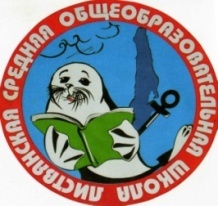 Авторы-разработчики программы: Евстафьева А.В., директорПляскина Т.В., заместитель директора по УВРАсманова А.А., учитель математикиНиколаева В.И., руководитель МО                                                           Привалова Е.В., социальный педагог                                                             Терентьева А.С., преподаватель-организатор по ОБЖ                                                     Федорова Г.В., руководитель МОр.п.Листвянка, 2019СодержаниеI. ЦЕЛЕВОЙ РАЗДЕЛ1.1. Пояснительная записка1.1.1. Цели реализации основной образовательной программыАдаптированная основная общеобразовательная программа (далее ― АООП) образования обучающихся с умственной отсталостью (интеллектуальными нарушениями) МОУ ИРМО «Листвянская СОШ»― это общеобразовательная программа, адаптированная для этой категории обучающихся с учетом особенностей их психофизического развития, индивидуальных возможностей, и обеспечивающая коррекцию нарушений развития и социальную адаптацию. АООП ЛУО (ИН) МОУ ИРМО «Листвянская СОШ» в 5-9 классах (вариант 1) реализуется совместно с другими обучающимися в общеобразовательных классах. Для обеспечения возможности освоения обучающимися АООП может быть применена сетевая форма ее реализации с использованием ресурсов нескольких организаций, а также при необходимости с использованием ресурсов и иных организаций . В основу разработки программы заложены дифференцированный и деятельностный подходы.Дифференцированный подход учитывает особые образовательные потребности обучающихся с лѐгкой умственной отсталостью, которые проявляются в неоднородностивозможностей	освоения	содержания	образования,	обеспечивает	разнообразиесодержания, предоставляя таким обучающимся возможность реализовать индивидуль¬ный потенциал развития.Деятельностный подход основывается на теоретических положениях отечественной психологической науки, раскрывающих основные закономерности и структуру образования с учетом специфики развития личности обучающегося с умственной отсталостью (интеллектуальными нарушениями) и строится на признании того, что развитие личности таких обучающихся в школьном возрасте определяется характером организации доступной им деятельности (предметно-практической иучебной). Поэтому основным средством реализации деятельностного подхода в образовании является обучение как процесс организации познавательной и предметно-практической деятельности обучающихся, обеспечивающий овладение ими содержанием образования.Реализация деятельностного подхода обеспечивает:придание результатам образования социально и личностно значимого характера;прочное усвоение обучающимися знаний и опыта разнообразной деятельности и поведения, возможность их продвижения в изучаемых предметных областях;существенное повышение мотивации и интереса к учению, приобретению нового опыта деятельности и поведения;обеспечение условий для общекультурного и личностного развития на основе формирования базовых учебных действий, которые обеспечивают не только успешное усвоение некоторых элементов системы научных знаний, умений и навыков (академических результатов), но и прежде всего жизненной компетенции, составляющей основу социальной успешности.В основу АООП ЛУО ИН) МОУ ИРМО «Листвянская СОШ» в 5-9 классах (вариантположены следующие принципы:принципы государственной политики РФ в области образования (гуманистический характер образования, единство образовательного пространства на территории Российской Федерации, светский характер образования, общедоступность образования, адаптивность системы образования к уровням и особенностям развития и подготовки обучающихся и воспитанников и др.);принцип коррекционно-развивающей направленности образовательного процесса, обуславливающий развитие личности обучающегося и расширение его «зоны ближайшего развития» с учетом особых образовательных потребностей;принцип практической направленности, предполагающий установление тесных связей между изучаемым материалом и практической деятельностью обучающихся; формирование знаний и умений, имеющих первостепенное значение для решения практико ориентированных задач;принцип воспитывающего обучения, направленный на формирование у обучающихся нравственных представлений (правильно/неправильно; хорошо/плохо и т. д.) и понятий, адекватных способов поведения в разных социальных средах;онтогенетический принцип;принцип преемственности, предполагающий взаимосвязь и непрерывность образования обучающихся с умственной отсталостью (интеллектуальными нарушениями) на всех этапах обучения: от младшего до старшего школьного возраста;принцип целостности содержания образования, обеспечивающий наличие внутренних взаимосвязей и взаимозависимостей между отдельными предметными областями и учебными предметами, входящими в их состав;принцип учета возрастных особенностей обучающихся, определяющий содержание предметных областей и результаты личностных достижений;принцип учета особенностей психического развития разных групп обучающихся с умственной отсталостью (интеллектуальными нарушениями);принцип направленности на формирование деятельности, обеспечивающий возможность овладения обучающимися с умственной отсталостью (интеллектуальными нарушениями) всеми видами доступной им предметно-практической деятельности, способами и приемами познавательной и учебной деятельности, коммуникативной деятельности и нормативным поведением;принцип переноса усвоенных знаний и умений и навыков и отношений, сформированных в условиях учебной ситуации, в различные жизненные ситуации, что позволяет обеспечить готовность обучающегося к самостоятельной ориентировке и активной деятельности в реальном мире;принцип сотрудничества с семьей.Структура программы включает целевой, содержательный и организационный разделы. Целевой раздел определяет общее назначение, цели, задачи и планируемые результаты реализации АООП, способы определения достижения этих целей и результатов.Целевой раздел включает:пояснительную записку;планируемые результаты освоения обучающимися с умственной отсталостью (интеллектуальными нарушениями) АООП образования;систему оценки достижения планируемых результатов освоения АООП образования. Содержательный раздел определяет общее содержание образования обучающихся с умственной отсталостью (интеллектуальными нарушениями) и включает следующие программы, ориентированные на достижение личностных и предметных результатов:программу формирования базовых учебных действий;программы отдельных учебных предметов, курсов коррекционно-развивающей области;программу духовно-нравственного (нравственного) развития обучающихся с умственной отсталостью (интеллектуальными нарушениями);программу формирования экологической культуры, здорового и безопасного образа жизни;программу внеурочной деятельности;программу коррекционной работы с обучающимися с легкой умственной отсталостью (интеллектуальными нарушениями).Организационный раздел определяет общие рамки организации образовательного процесса, механизмы реализации АООП и включает:учебный план;систему специальных условий реализации АООП в соответствии с требованиями Стандарта.Цель реализации АООП образования обучающихся с легкой умственной отсталостью (интеллектуальными нарушениями) в 5-9 классах МОУ ИРМО «Листвянская СОШ»— создание условий для максимального удовлетворения особых образовательных потребностей обучающихся, обеспечивающих усвоение ими социального и культурного опыта.Достижение поставленной цели предусматривает решение следующих основных задач:― овладение обучающимися с легкой умственной отсталостью (интеллектуальными нарушениями) учебной деятельностью, обеспечивающей формирование жизненных компетенций; ― формирование общей культуры, обеспечивающей разностороннее развитие ихличности (нравственно-эстетическое, социально-личностное, интеллектуальное, физическое), в соответствии с принятыми в семье и обществе духовно-нравственными и социокультурными ценностями; ― достижение планируемых результатов освоения АООП образования обучающимися слегкой умственной отсталостью (интеллектуальными нарушениями) с учетом их особых образовательных потребностей, а также индивидуальных особенностей и возможностей; ― выявление и развитие возможностей и способностей обучающихся с умственной отсталостью (интеллектуальными нарушениями), через организацию их общественно полезной деятельности, проведения спортивно–оздоровительной работы, организацию художественного творчества и др. с использованием системы клубов, секций, студий и кружков (включая организационные формы на основе сетевого взаимодействия), проведении спортивных, творческих и др. соревнований; ― участие педагогических работников, обучающихся, их родителей (законныхпредставителей) и общественности в проектировании и развитии внутришкольной социальной среды.АООП ЛУО (ИН) включает обязательную часть и компонент образовательной организации.Обязательная часть АООП для обучающихся с легкой умственной отсталостью (интеллектуальными нарушениями) составляет не менее 70%, а часть, формируемая участниками образовательных отношений, не более 30% от общего объема АООП.Сроки реализации АООП для обучающихся с умственной отсталостью (интеллектуальными нарушениями) составляют 5 лет при наличии в реализации программы двух или трѐх этапов:I этап ― (дополнительный первый класс ― 1I) 1-4 классы;этап ― 5-9 классы; III этап ― 10-12 классы.Если цель I-го этапа состоит в формировании основ предметных знаний и умений,коррекции недостатков психофизического развития обучающихся, то II этап направлен на расширение, углубление и систематизацию знаний и умений обучающихся в обязательных предметных областях, овладение некоторыми навыками адаптации в динамично изменяющемся и развивающемся мире, а на III-м этапе реализации АООП решаются задачи, связанные с углубленной трудовой подготовкой и социализацией обучающихся с умственной отсталостью (интеллектуальными нарушениями), которые необходимы для их самостоятельной жизнедеятельности в социальной среде. В представленной АООП образования обучающихся с лѐгкой умственной отсталостью (интеллектуальными нарушениями) (вариант 1) МОУ ИРМО «Листвянская СОШ» реализуется II этап ― 5-9 классы.Программы по предметам для обучающихся с легкой умственной отсталостью составляются на уровень основного общего образования.Рабочие программы по предметам для обучаемых с легкой умственной отсталостью составляются на учебный год.1.1.2. Психолого-педагогическая характеристика обучающихсяс легкой умственной отсталостью (интеллектуальными нарушениями)Умственная отсталость - это стойкое, выраженное недоразвитие познавательной деятельности вследствие диффузного (разлитого) органического поражения центральной нервной системы (ЦНС). Понятие «умственной отсталости» по степени интеллектуальной неполноценности применимо к разнообразной группе детей. Степень выраженности интеллектуальной неполноценности коррелирует (соотносится) со сроками, в которые возникло поражение ЦНС – чем оно произошло раньше, тем тяжелее последствия. Также степень выраженности интеллектуальных нарушений определяется интенсивностью воздействия вредных факторов. Нередко умственная отсталость отягощена психическими заболеваниями различной этиологии, что требует не только их медикаментозного лечения, но и организации медицинского сопровождения таких обучающихся в образовательных организациях.Своеобразие развития детей с легкой умственной отсталостью обусловлено особенностями их высшей нервной деятельности, которые выражаются в разбалансированности процессов возбуждения и торможения, нарушении взаимодействия первой и второй сигнальных систем.структуре психики такого ребенка в первую очередь отмечается недоразвитие познавательных интересов и снижение познавательной активности, что обусловлено замедленностью темпа психических процессов, их слабой подвижностью и переключаемостью. При умственной отсталости страдают не только высшие психические функции, но и эмоции, воля, поведение, в некоторых случаях физическое развитие, хотя наиболее нарушенным является процесс мышления, и прежде всего, способность к отвлечению и обобщению. Вследствие чего знания детей с умственной отсталостью об окружающем мире являются неполными и, возможно, искаженными, а их жизненный опыт крайне беден. В свою очередь, это оказывает негативное влияние на овладение чтением, письмом и счетом в процессе школьного обучения.Развитие всех психических процессов у детей с легкой умственной отсталостью (ин-теллектуальными нарушениями) отличается качественным своеобразием, при этом нарушенной оказывается уже первая ступень познания-ощущения и восприятия.Неточность и слабость дифференцировки зрительных, слуховых, кинестетических, тактильных, обонятельных и вкусовых ощущений приводят к затруднению адекватности ориентировки детей с умственной отсталостью в окружающей среде. В процессе освоения отдельных учебных предметов это проявляется в замедленном темпе узнавания и понимания учебного материала, в частности смешении графически сходных букв, цифр, отдельных звуков или слов.Вместе с тем, несмотря на имеющиеся недостатки, обучающихся с умственной отсталостью оказывается значительно более сохранным, чем процесс мышления, основу которого составляют такие операции, как анализ, синтез, сравнение, обобщение, абстракция, конкретизация. Названные логические операции у этой категории детей обладают целым рядом своеобразных черт, проявляющихся в трудностях установления отношений между частями предмета, выделении его существенных признаков и дифференциации их от несущественных, нахождении и сравнении предметов по признакам сходства и отличия и т.этой категории обучающихся из всех видов мышления (наглядно-действенное, наглядно-образное и словесно-логическое) в большей степени нарушено логическое мышление, что выражается в слабости обобщения, трудностях понимания смысла явления или факта. Особые сложности возникают у обучающихся при понимании переносного смысла отдельных фраз или целых текстов. В целом мышление ребенка с умственной отсталостью характеризуется конкретностью, некритичностью, ригидностью (плохой переключаемостью с одного вида деятельности на другой). Обучающимся с легкой умственной отсталостью присуща сниженная активность мыслительных процессов и слабая регулирующая роль мышления: как правило, они начинают выполнять работу, не дослушав инструкции, не поняв цели задания, не имея внутреннего плана действия. Однако при особой организации учебной деятельности обучающихся этой группы, направленной на их обучение пользованию рациональными и целенаправленными способами выполнения задания, оказывается возможным в той или иной степени скоррегировать недостатки мыслительной деятельности. Использование специальных методов и приемов, применяющихся в процессе коррекционно-развивающего обучения, позволяет оказывать влияние на развитие различных форм мышления обучающихся с умственной отсталостью, в том числе и словеснологического.Особенности восприятия и осмысления детьми учебного материала неразрывно связаны с особенностями их памяти. Запоминание, сохранение и воспроизведение полученной информации обучающимися с умственной отсталостью также обладает целым рядом специфических особенностей: они лучше запоминают внешние, иногда случайные, зрительно воспринимаемые признаки, при этом, труднее осознаются и запоминаются внутренние логические связи; позже, чем у нормальных сверстников, формируется произвольное запоминание, которое требует многократных повторений. Менее развитым оказывается логическое опосредованное запоминание, хотя механическая память может быть сформирована на более высоком уровне. Недостатки памяти обучающихся с умственной отсталостью проявляются не столько в трудностях получения и сохранения информации, сколько ее воспроизведения: вследствие трудностей установления логических отношений полученная информация может воспроизводиться бессистемно, с большим количеством искажений; при этом наибольшие трудности вызывает воспроизведение словесного материала. Однако использование различных дополнительных средств и приемов в процессе коррекционно-развивающего обучения (иллюстративной, символической наглядности, различных вариантов планов, вопросов педагога и т. д.) может оказать значительное влияние на повышение качества воспроизведения словесного материала. Вместе с тем, следует иметь в виду, что специфика мнемической деятельности во многом определяется структурой дефекта при умственной отсталости. В связи с этим учет особенностей обучающихся с умственной отсталостью разных клинических групп (по классификации М. С. Певзнер) позволяет создавать условия, способствующие развитию всех процессов памяти.Особенности нервной системы школьников с умственной отсталостью проявляются и в особенностях их внимания, которое отличается сужением объема, малой устойчивостью, трудностями его распределения, замедленностью переключения. В значительной степени нарушено произвольное внимание, которое связано с волевым напряжением, направленным на преодоление трудностей, что выражается в его нестойкости и быстрой истощаемости. Однако, если задание посильно и интересно для обучающегося, то его внимание может определенное время поддерживаться на должном уровне. Также в процессе обучения обнаруживаются трудности сосредоточения на каком-либо одном объекте или виде деятельности. Под влиянием специально организованного обучения и воспитания объем внимания и его устойчивость значительно улучшаются, что позволяет говорить о наличии положительной возрастной динамики, но вместе с тем, эти показатели не достигают возрастной нормы.Для успешного обучения необходимы достаточно развитые представления и воображение. Представлениям детей с умственной отсталостью свойственна недифференцированоость, фрагментарность, уподобление образов, что, в свою очередь, сказывается на узнавании и понимании учебного материала. Воображение как один из наиболее сложных процессов отличается значительной несформированностью, что выражается в его примитивности, неточности и схематичности.школьников с умственной отсталостью отмечаются недостатки в развитии речевой деятельности, физиологической основой которых является нарушение взаимодействия между первой и второй сигнальными системами, что, в свою очередь, проявляется в недоразвитии всех сторон речи: фонетической, лексической, грамматической. Трудности звуко-буквенного анализа и синтеза, восприятия и понимания речи обусловливают различные виды нарушений письменной речи. Снижение потребности в речевом общении приводит к тому, что слово не используется в полной мере как средство общения; активный словарь не только ограничен, но и наполнен штампами; фразы однотипны по структуре и бедны по содержанию. Недостатки речевой деятельности этой категории обучающихся напрямую связаны с нарушением абстрактно-логического мышления. Следует отметить, что речь школьников с умственной отсталостью в должной мере не выполняет своей регулирующей функции, поскольку зачастую словесная инструкция оказывается непонятой, 8 что приводит к неверному осмысливанию и выполнению задания. Однако в повседневной практике такие дети способны поддержать беседу на темы, близкие их личному опыту, используя при этом несложные конструкции предложений.школьников с умственной отсталостью отмечаются недостатки в развитии речевой деятельности, физиологической основой которых является нарушение взаимодействия между первой и второй сигнальными системами, что, в свою очередь, проявляется в недоразвитии всех сторон речи: фонетической, лексической, грамматической. Трудности звуко-буквенного анализа и синтеза, восприятия и понимания речи обусловливают различные виды нарушений письменной речи. Снижение потребности в речевом общении приводит к тому, что слово не используется в полной мере как средство общения; активный словарь не только ограничен, но и наполнен штампами; фразы однотипны по структуре и бедны по содержанию. Недостатки речевой деятельности этой категории обучающихся напрямую связаны с нарушением абстрактно-логического мышления. Следует отметить, что речь школьников с умственной отсталостью в должной мере не выполняет своей регулирующей функции, поскольку зачастую словесная инструкция оказывается непонятой, 8 что приводит к неверному осмысливанию и выполнению задания. Однако в повседневной практике такие дети способны поддержать беседу на темы, близкие их личному опыту, используя при этом несложные конструкции предложений.Волевая сфера учащихся с умственной отсталостью характеризуется слабостью собственных намерений и побуждений, большой внушаемостью. Такие школьники предпочитают выбирать путь, не требующий волевых усилий, а вследствие непосильности предъявляемых требований у некоторых из них развиваются такие отрицательные черты личности, как негативизм и упрямство. Своеобразие протекания психических процессов и особенности волевой сферы школьников с умственной отсталостью оказывают отрицательное влияние на характер их деятельности, особенно произвольной, что выражается в недоразвитии мотивационной сферы, слабости побуждений, недостаточности инициативы. Эти недостатки особенно ярко проявляются в учебной деятельности, поскольку учащиеся приступают к ее выполнению без необходимой предшествующей ориентировки в задании и, не сопоставляя ход ее выполнения, с конечной целью. В процессе выполнения учебного задания они часто уходят от правильно начатого выполнения действия, «соскальзывают» на действия, произведенные ранее, причем переносят их в прежнем виде, не учитывая изменения условий. Вместе с тем, при проведении длительной, систематической и специально организованной работы, направленной на обучение этой группы школьников целеполаганию, планированию и контролю, им оказываются доступны разные виды деятельности: изобразительная и конструктивная деятельность, игра, в том числе дидактическая, ручной труд, а в старшем школьном возрасте и некоторые виды профильного труда. Следует отметить независимость и самостоятельность этой категории школьников в уходе за собой, благодаря овладению необходимыми социально-бытовыми навыками.Нарушения высшей нервной деятельности, недоразвитие психических процессов и эмоционально-волевой сферы обусловливают проявление некоторых специфических особенностей личности обучающихся с умственной отсталостью, проявляющиеся в 9 примитивности интересов, потребностей и мотивов, что затрудняет формирование правильных отношений со сверстниками и взрослыми.1.1.3. Особые образовательные потребности обучающихся с умственной отсталостьюНедоразвитие познавательной, эмоционально-волевой и личностной сфер обучающихся с умственной отсталостью разных групп проявляется не только в качественных и количественных отклонениях от нормы, но и в глубоком своеобразии их социализации. Они способны к развитию, хотя оно и осуществляется замедленно, атипично, а иногда с резкими изменениями всей психической деятельности ребѐнка. При этом, несмотря на многообразие индивидуальных вариантов структуры данного нарушения, перспективы образования обучающихся с умственной отсталостью детерминированы в основном степенью выраженности недоразвития интеллекта, при этом образование, в любом случае, остается нецензовым.Таким образом, современные научные представления об особенностях психофизического развития разных групп обучающихся с умственной отсталостью позволяют выделить образовательные потребности, как общие для всех обучающихся с ОВЗ, так и специфические.К общим потребностям относятся:выделение пропедевтического периода в образовании, обеспечивающего преемственность между дошкольным и школьным этапами;обязательность непрерывности коррекционно-развивающего процесса, реализуемого, как через содержание образовательных областей, так и в процессе индивидуальной работы;раннее получение специальной помощи средствами образования;психологическое сопровождение, оптимизирующее взаимодействие ребенка с педагогами и соучениками;психологическое сопровождение, направленное на установление взаимодействия семьи и образовательной организации;постепенное расширение образовательного пространства, выходящего за пределы образовательной организации.1.2. Планируемые результаты освоения обучающимися с лѐгкой умственной отсталостью АООП ОООРезультаты освоения с умственной отсталостью адаптированной АООП общего образования оцениваются как итоговые на момент завершения общего образования.Освоение АООП общего образования обеспечивает достижение обучающимися с умственной отсталостью двух видов результатов: личностных и предметных.структуре планируемых результатов ведущее место принадлежит личностным результатам, поскольку именно они обеспечивают овладение комплексом социальных (жизненных) компетенций, необходимых для достижения основной цели современного образования ― введения обучающихся с умственной отсталостью в культуру, овладение ими социо-культурным опытом.Личностные результаты освоения АООП общего образования включают индивидуально-личностные качества и социальные (жизненные) компетенции обучающегося, социально значимые ценностные установки.Личностными результатами освоения АООП ЛУО (ИН) должны стать:осознание себя как гражданина России; формирование чувства гордости за свою Родину;воспитание уважительного отношения к иному мнению, истории и культуре других народов;сформированность адекватных представлений о собственных возможностях, о насущно необходимом жизнеобеспечении;овладение начальными навыками адаптации в динамично изменяющемся и развивающемся мире;овладение социально-бытовыми навыками, используемыми в повседневной жизни;владение навыками коммуникации и принятыми нормами социального взаимодействия;способность к осмыслению социального окружения, своего места в нем, принятие соответствующих возрасту ценностей и социальных ролей;принятие и освоение социальной роли обучающегося, проявление социально значимых мотивов учебной деятельности;сформированность навыков сотрудничества с взрослыми и сверстниками в разных социальных ситуациях;воспитание эстетических потребностей, ценностей и чувств;развитие этических чувств, проявление доброжелательности, эмоционально-нравственной отзывчивости и взаимопомощи, проявление сопереживания к чувствам других людей;сформированность установки на безопасный, здоровый образ жизни, наличие мотивации к творческому труду, работе на результат, бережному отношению к материальным и духовным ценностям;проявление готовности к самостоятельной жизни.Предметные результаты освоения АООП образования включают освоенные обучающимися знания и умения, специфичные для каждой предметной области, готовность их применения. Предметные результаты обучающихся с легкой умственной отсталостью (интеллектуальными нарушениями) не являются основным критерием при принятии решения о переводе обучающегося в следующий класс, но рассматриваются как одна из составляющих при оценке итоговых достижений.АООП	определяет	два	уровня	овладения	предметными	результатами:минимальный и достаточный.Минимальный уровень является обязательным для большинства обучающихся с умственной отсталостью (интеллектуальными нарушениями). Вместе с тем, отсутствие достижения этого уровня отдельными обучающимися по отдельным предметам не является препятствием к получению ими образования по этому варианту программы. В том случае, если обучающийся не достигает минимального уровня овладения предметными результатами по всем или большинству учебных предметов, то по рекомендации психолого-медико-педагогической комиссии и с согласия родителей (законных представителей) МОУ ИРМО «Листвянская СОШ» может перевести обучающегося на обучение по индивидуальному плану или на АООП (вариант 2).Минимальный и достаточный уровни усвоения предметных результатов по отдельным учебным предметам на конец школьного обучения (IX класс):арифметических действий с числамипределах 100 000 (сложение, вычитание, умножение и деление наоднозначное число) с использованием таблиц умножения,алгоритмов письменныхарифметических действий, микрокалькулятора (легкие случаи);знание обыкновенных и десятичных дробей; их получение, запись, чтение;выполнение арифметических действий (сложение, вычитание, умножение и деление на однозначное число) с десятичными дробями, имеющими в записи менее 5 знаков (цифр), в том числе с использованием микрокалькулятора;знание названий, обозначения, соотношения крупных и мелких единиц измерения стоимости, длины,массы, времени; выполнение действий с числами, полученными при измерении величин;нахождение доли величины и величины по значению еѐ доли (половина, треть, четверть, пятая, десятая часть);решение простых арифметических задач и составных задач в 2 действия;распознавание, различение и называние геометрических фигур и тел (куб, шар, параллелепипед),знание свойств элементовмногоугольников (треугольник, прямоугольник, параллелограмм);построение с помощью линейки, чертежного угольника, циркуля,транспортира линий, углов, многоугольников, окружностей в разном положении на плоскости;знание названий, обозначений, соотношения крупных и мелких единиц измерения стоимости, длины, массы, времени, площади, объема;устное выполнение арифметических действий с целыми числами, полученными при счете и при измерении, в пределах 100(простые	случаи	в	пределах1 000 000);письменное	выполнениеарифметических	действий	смногозначными числами и числами, полученными при измерении, в пределах 1 000 000;знание обыкновенных и десятичных дробей, их получение, запись, чтение;выполнение арифметических действий с десятичными дробями;нахождение одной или нескольких долей (процентов) от числа, числа по одной его доли (проценту);выполнение арифметических действий с целыми числами до 1 000 000 и десятичными дробями с использованием микрокалькуляторапроверкой   вычислений   путемповторного использования микрокалькулятора;решение простых задач всоответствии с программой,составных задач в 2-3 арифметических действия;распознавание, различение и называние геометрических фигур и тел (куб, шар, параллелепипед, пирамида, призма, цилиндр, конус);знание свойств элементовмногоугольников(треугольник,прямоугольник, параллелограмм), прямоугольного параллелепипеда;вычисление площадипрямоугольника, объемапрямоугольного параллелепипеда (куба);построение с помощью линейки, чертежного угольника, циркуля,транспортира линий, углов,природными,   географическими  при  выполнении  общеразвивающихособенностями,традициямии   упражнений;правильная	ориентировка	впространстве спортивного зала и настадионе;правильное	размещениеспортивных	снарядов	приорганизации	и	проведенииподвижных и спортивных игр.выражение	отношения	крезультатам	собственной	и	чужойтворческой	деятельности(«нравится»/«не нравится»);организация	(под	руководствомучителя)	совместной	работы	вгруппе;осознание	необходимостисоблюдения  в  процессе  выполнениятрудовых	заданий	порядка	иаккуратности;выслушивание	предложений	имнений	товарищей,	адекватноереагирование на них;комментирование	и	оценка	вдоброжелательной	формедостижения	товарищей,высказывание своих  предложений ипожеланий;проявление	заинтересованногоотношения	к	деятельности	своихтоварищей и результатам их работы;выполнение	общественныхпоручений	по	уборке	мастерскойпосле уроков трудового обучения;посильное	участие	вблагоустройстве	и	озеленениитерриторий;	охране	природы	иокружающей среды.Результаты освоения коррекционно-развивающей области адаптированной основной общеобразовательной программы начального общего образованияКоррекционный курс «Коррекционно-развивающие занятия»Психокоррекционные занятия: формирование учебной мотивации, стимуляция сенсорно-перцептивных, мнемических и интеллектуальных процессов; гармонизация психоэмоционального состояния, формирование позитивного отношения к своему «Я», повышение уверенности в себе, развитие самостоятельности, формирование навыков самоконтроля; развитие способности к эмпатии, сопереживанию; формирование продуктивных видов взаимоотношений с окружающими (в семье, классе), повышение социального статуса ребенка в коллективе.Требования к результатам освоения курсов коррекционно-развивающей области конкретизируются применительно к каждому обучающемуся с УО в соответствии с его потенциальными возможностями и особыми образовательными потребностями.1.3. Система оценки достижения обучающимися с легкой умственной от-сталостью (интеллектуальными нарушениями) планируемых результатов освоения адаптированной основной общеобразовательной программыСистема оценки достижения обучающимися с умственной отсталостью планируемых результатов освоения АООП призвана решить следующие задачи:закреплять основные направления и цели оценочной деятельности, описывать объект и содержание оценки, критерии, процедуры и состав инструментария оценивания, формы представления результатов, условия и границы применения системы оценки;ориентировать образовательный процесс на нравственное развитие и воспитание обучающихся, достижение планируемых результатов освоения содержания учебных предметов и формирование базовых учебных действий;обеспечивать комплексный подход к оценке результатов освоения АООП общего образования, позволяющий вести оценку предметных и личностных результатов;предусматривать оценку достижений обучающихся и оценку эффективности деятельности образовательной организации;позволять осуществлять оценку динамики учебных достижений обучающихся и развития их жизненной компетенции.Результаты достижений обучающихся с умственной отсталостью (интеллектуальными нарушениями) в овладении АООП являются значимыми для оценки качества образования обучающихся. При определении подходов к осуществлению оценки результатов целесообразно опираться на следующие принципы:1) дифференциации оценки достижений с учетом типологических и индивидуальных особенностей развития и особых образовательных потребностей обучающихся с умственной отсталостью (интеллектуальными нарушениями);объективности оценки, раскрывающей динамику достижений и качественных изменений в психическом и социальном развитии обучающихся;единства параметров, критериев и инструментария оценки достижений в освоении содержания АООП, что сможет обеспечить объективность оценки в разных образовательных организациях. Для этого необходимым является создание методического обеспечения (описание диагностических материалов, процедур их применения, сбора, формализации, обработки, обобщения и представления полученных данных) процесса осуществления оценки достижений обучающихся.Эти принципы отражают целостность системы образования обучающихся с умственной отсталостью (интеллектуальными нарушениями), представляют обобщенные характеристики оценки их учебных и личностных достижений.Предметные результаты связаны с овладением обучающимися содержанием каждой образовательной области и характеризуют достижения обучающихся в усвоении знаний и умений, способность их применять в практической деятельности. 	26классУчащиеся должны знать:•	главные	и	второстепенные	(безконкретизации) члены предожения;название частей речи, их значение;наиболее распространенные правила правописания слов.Учащиеся должны уметь:писать под диктовку текст, применять правила проверки написания слов;разбирать слова по составу, образовывать слова с помощью приставок и суффиксов;различать части речи;строить простое распространенное предложение, простое пред-ложение с однородными членами, сложное предложение;писать изложение и сочинение;оформлять деловые бумаги;•пользоваться школьным орфографическимсловарем.классУчащиеся должны знать:части речи;наиболее распространенные правила правописания слов.Учащиеся должны уметь:писать под диктовку текст с соблюдением знаков препинания в конце предложения;разбирать слова по составу, образовывать слова с помощью приставок и суффиксов;различать части речи;строить простое распространенное предложение, простое пред-ложение с однородными членами, сложное предложение;писать изложение и сочинение;оформлять деловые бумаги;пользоваться школьным орфографическим словарем.9 классУчащиеся должны знать:части речи, использование их в речи;наиболее распространенные правила правописания слов.Учащиеся должны уметь:27писать небольшие по объему изложение и сочинения творческого характера;оформлять все виды деловых бумаг;пользоваться школьным орфографическим словарем.6 классУчащиеся должны знать:• наизусть 8-10 стихотворений.Учащиеся должны уметь:читать вслух осознанно, правильно, выразиrельно; читать «про себя»;выделять главную мысль произведения;определять основные черты характера действующих лиц;пересказывать текст по плану полно и выборочно.7 классУчащиеся должны знать:наизусть 10 стихотворений.Учащиеся должны уметь:читать осознанно, правильно, бегло, выразительно вслух; читать «про себя»;выделять главную мысль произведения;характеризовать главных действующих лиц;пересказывать содержание прочитанного.8 классУчащиеся должны знать:наизусть 10 стихотворений, прозаический отрывок.Учащиеся должны уметь:читать осознанно, правильно, бегло, выразительно вслух; читать «про себя»;выделять главную мысль произведения;давать характеристику главным28действующим лицам, оцениватьих поступки, обосновывая свое отношение кним;пересказывать содержание прочитанного, используя слова и выражения, взятые из текста.9 классУчащиеся должны знать:наизусть 10 стихотворений, 2 прозаических отрывка.Учащиеся должны уметь:читать осознанно, правильно, бегло, выразительно вслух; читать «про себя»;выделять главную мысль произведения;давать характеристику главным героям;высказывать свое отношение к героям и их поступкам;пересказывать содержание произведения, рассказывать по предложенной теме в связи с прочитанным.29остатка и с остатком;•	выполнять	преобразования	чисел,полученных при измерениистоимости, длины, массы в пределах 1 000;умножать и делить на однозначное число (письменно);получать, обозначать, сравнивать обыкновенные дроби;решать простые задачи на сравнение чисел с вопросами: «на сколько больше (меньше)?», на нахождение неизвестного слагаемого,уменьшаемого, вычитаемого; составные задачи в три арифметических действия;уметь строить треугольник по трем заданным сторонам;различать радиус и диаметр;вычислять периметр многоугольника.Учащиеся, испытывающие значительные трудности в усвоении математических знаний, выполняют сложение и вычитание чисел в пределах 100 с переходом через разряд приемами письменных вычислений; при выполнении умножения и деления может быть разрешено в трудных случаях использование таблицы умножения на печатной основе.В требованиях к знаниям и умениям учащихся данной группы может быть исключено следующее:- счет до 1 000 и от 1 000 числовыми группами по 20, 200, 250;- округление чисел до сотен; - римские цифры;- сложение и вычитание чисел в пределах 1 000 устно; - трудные случаи умножения и деления письменно;- преобразования чисел, полученных при измерении длины, массы; - сравнение обыкновенных дробей;- простые арифметические задачи на нахождение неизвестного слагаемого, уменьшаемого, вычитаемого;- решение составных задач тремя арифметическими действиями; -виды треугольников в зависимости от величины углов и длин сторон;- построение треугольника по трем заданным сторонам с помощью цир-30куля и линейки;вычисление периметра многоугольника.6 классУчащиеся должны знать:• десятичный состав чисел в пределах 1 000000;• разряды и классы;• основное свойство обыкновенных дробей;• смешанные числа;• расстояние, скорость, время, зависимость между ними;• различные случаи взаимного положения прямых на плоскости и в пространстве;• свойства граней и ребер куба и бруса. Учащиеся должны уметь:• устно складывать и вычитать круглые числа;• читать, записывать под диктовку, набирать на калькуляторе, сравнивать (больше, меньше) числа в пределах 1 000 000;• чертить нумерационную таблицу: обозначать разряды и классы, вписывать в нее числа, сравнивать; записывать числа, внесенные в таблицу, вне ее;• округлять числа до любого заданного разряда в пределах1 000 000;• складывать, вычитать, умножать и делить на однозначное число и круглые десятки числа в пределах 10 000, выполнять деление с остатком;• выполнять проверку арифметических действий;• выполнять сложение и вычитание чисел, полученных при измерении двумя мерами стоимости, длины и массы письменно;• сравнивать смешанные числа;• заменять мелкие доли крупными, неправильные дроби целыми или смешанными числами;• складывать, вычитать обыкновенные дроби (и смешанные числа) с одинаковыми знаменателями;• решать простые задачи на соотношение: расстояние, скорость,31время;  на  нахождение  дроби  от  числа,  наотношение чисел свопросами:	«во	сколько	раз	больше(меньше)?»; решать и составлять задачи навстречное движение двух тел;•	чертить	перпендикулярные	прямые,параллельные	прямые	на	заданномрасстоянии;чертить высоту в треугольнике;выделять, называть, пересчитывать элементы куба, бруса.В требованиях к знаниям и умениям учащихся, испытывающих значительные трудности в усвоении математических знаний, может быть исключено:- нумерация чисел в пределах 1 000 000; получение десятков, сотен, тысяч; сложение и вычитание круглых чисел; получение пятизначных, шестизначных чисел из разрядных слагаемых, разложение на разрядные слагаемые (все задания на нумерацию должны быть ограничены числами в пределах 10 000); - черчение нумерационной таблицы свключением разрядов десятков и сотен тысяч; - округление чисел до десятков, сотен тысяч;-обозначение римскими цифрами чисел XIII-ХХ (достаточно знакомства с числами1 - XII);- деление с остатком письменно;- преобразования обыкновенных дробей;-сложение   и   вычитание   обыкновенныхдробей (и смешанных чисел), со знаменателями более чисел первого десятка (достаточно, если в знаменателе будут числа 2-10), с получением суммы или разности, требующих выполнения преобразований; - простые задачи на соотношение: расстояние, скорость, время; - задачи на встречное движение двух тел;- высота треугольника, прямоугольника, квадрата; - свойства элементов куба, бруса.Данная группа учащихся должна овладеть:- преобразованиями небольших чисел, полученных при измерении стоимости, длины, массы;32сравнением смешанных чисел;решением простых арифметических задач на нахождение неизвестного слагаемого;приемами построения треугольников по трем сторонам с помощью циркуля и линейки, классификацией треугольников по видам углов и длинам сторон;вычислением периметра многоугольника.7 классУчащиеся должны знать:• числовой ряд в пределах 1 000 000;• алгоритмы арифметических действий с многозначными числами, числами, полученными при измерении двумя единицами стоимости, длины, массы;• элементы десятичной дроби;• преобразования десятичных дробей;• место десятичных дробей в нумерационной таблице;• симметричные предметы, геометрические фигуры;• виды четырехугольников: произвольный, параллелограмм, ромб, прямоугольник, квадрат, свойства сторон, углов, приемы построения.Учащиеся должны уметь:• умножать и делить числа в пределах 1 000 000 на двузначное число;• читать, записывать десятичные дроби;• складывать и вычитать дроби с разнымизнаменателями ( обыкновенные и десятичные);• записывать числа, полученные при измерении мерами стоимости, длины, массы, в виде десятичных дробей;• выполнять сложение и вычитание чисел,полученных при измерении двумя единицами времени;• решать простые задачи на нахождение продолжительности события, его начала и конца;• решать составные задачи в 3-4 арифметических действия;• находить ось симметрии симметричного плоского предмета, располагать предметы симметрично относительно оси, центра33симметрии.требованиях к знаниям и умениям учащихся, испытывающих значительные трудности в усвоении математических знаний, может быть исключено:- сложение и вычитание чисел в пределах 1000 000 устно, достаточно складывать и вычитать числа в пределах 1 000 (легкие случаи); - присчитывание и отсчитывание по 1единице,   1   десятку,   1   сотне   тысяч   впределах 1 000 000 (достаточно присчитывать и отсчитывать по 1 единице,1 десятку, 1 сотне, 1 единице тысяч в пределах 10 000); - умножение и деление на двузначное число письменно;- умножение и деление чисел, полученных при измерении двумя единицами стоимости, длины, массы; - приведение обыкновенных дробей кобщему знаменателю, сложение и вычитание обыкновенных дробей с разными знаменателями;- место десятичных дробей в нумерационной таблице; -запись чисел, полученных при измерениидвумя, одной единицами стоимости, длины, массы, в виде десятичных дробей; - простые арифметические задачи на нахождение начала и конца события;- составные задачи на движение в одном и противоположных направлениях двух тел; - составные задачи в 3-4 арифметических действия;-высота параллелограмма (ромба), построение параллелограмма; - предметы, геометрические фигуры, симметрично расположенные относительно центра симметрии; построение точки, симметричной данной, относительно оси, центра симметрии.Данная группа учащихся должна овладеть:- умножением и делением на однозначное число в пределах 10 000 с проверкой письменно; - легкими случаями преобразований обыкновенных дробей;- знанием свойств элементов куба, бруса.34классУчащиеся должны знать:величину 1о;смежные углы;размеры прямого, острого, тупого, развернутого, полного углов; сумму смежных углов, углов треугольника;элементы транспортира;единицы измерения площади, их соотношения;формулы длины окружности, площади круга.Учащиеся должны уметь:присчитывать и отсчитывать разрядные единицы и равные числовые группы в пределах 1 000 000;выполнять сложение, вычитание, умножение и деление на однозначное, двузначное число многозначных чисел, обыкновенных и десятичных дробей; умножение и деление десятичных дробей на 10, 100, 1 000;находить число по одной его доле, выраженной обыкновенной или десятичной дробью;находить среднее арифметическое чисел;решать арифметические задачи на пропорциональное деление;строить и измерять углы с помощью транспортира;строить треугольники по заданным длинам сторон и величине углов;вычислять площадь прямоугольника (квадрата);вычислять длину окружности и площадь круга по заданной длине радиуса;строить точки, отрезки, треугольники, четырехугольники, окружности, симметричные данным относительно оси, центра симметрии.В требованиях к знаниям и умениям учащихся, исnытывающих значительные трудности в усвоении математических знаний, может быть исключено:-  nрисчитывание  и  отсчитывание  чисел  2000, 20 000; 500, 5 000, 50 000;2  500,  25  000  в  nределах  1  000  000,достаточно nрисчитывать и отсчитывать числа 2, 20, 200, 5, 50, 25, 250 в пределах 1000;35-умножение	и	деление	обыкновенных	идесятичных дробей на двузначные числа;-самостоятельное	nостроение	и	измерениеуглов с nомощью трансnортира;nостроение треугольников по заданным длинам двух сторон и градусной мере угла, заключенного между ними, по длине стороны и градусной мере двух углов, прилежащих к ней; -соотношения: 1 м2 = 1 О 000 см2 , 1 км 2 = 1 000 000 м2 , 1 га= 10 000 м2 ;числа, nолученные nри измерении двумя единицами nлощади;-формулы длины окружности и площади круга;диаграммы;nостроениеотрезка,треугольника,четырехугольника, окружности, симметричные данным относительно оси, центра симметрии.Данная группа учащихся должна овладеть:чтением чисел, внесенных в нумерационную таблицу, заnисью чисел в таблицу;проверкой умножения и деления, выnолняемых nисьменно.9 классУчащиеся должны знать:• таблицы сложения однозначных чисел, в том числе с переходом через десяток;• табличные случаи умножения и получаемые из них случаи деления;• названия, обозначения, соотношения крупных и мелких единиц измерения стоимости, длины, массы, времени;• числовой ряд чисел в пределах 1 000 000;• дроби обыкновенные и десятичные; их получение, запись, чтение;• геометрические фигуры и тела, свойства элементов многоугольников (треугольника,прямоугольника, параллелограмма ), прямоугольного параллелепипеда;• названия геометрических тел: пирамиды, цилиндра, конуса, шара.Учащиеся должны уметь:• выполнять арифметические действия с числами в пределах 100, легкие случаи в пределах 1 000 устно;•  выполнять  арифметические  действия  с36многозначными	числами	письменно	впределах 10 000;выполнять арифметические действия с десятичными дробями;складывать, вычитать, умножать и делить на однозначное и двузначное число числа, полученные при измерении одной, двумя единицами измерения стоимости, длины, массы, выраженными в десятичных дробях (легкие случаи);находить дробь (обыкновенную, десятичную), проценты от числа; число по его доле или про центу;решать все простые задачи в соответствии с данной программой, составные задачи в 2, 3, 4 арифметических действия;вычислять площадь прямоугольника, объем прямоугольного параллелепипеда;различать геометрические фигуры и тела;строить с помощью линейки, чертежного угольника, циркуля, транспортира линии, углы, многоугольники, окружности в разном положении на плоскости, в том числесимметричные относительно оси, центра симметрии.В требованиях к знаниям и умениям учащихся, испытывающих значительные трудности в усвоении математических знаний на всех годах обучения, может быть исключено:-нумерация чисел в пределах 1 000 000 (достаточно знания числового ряда в пределах 10 000); - арифметические действия с числами впределах 1 О 000 (достаточно в пределах 1 000, легкие случаи) письменно; - умножение и деление на двузначное число письменно;-арифметические действия с десятичными дробями, имеющими в записи 5 и более знаков (цифр); - умножение и деление десятичных дробейна двузначное число;- простые арифметические задачи на отношение чисел с вопросами: «во сколько раз больше (меньше)?»;- составные задачи в 3-4 арифметических действия; - составные задачи на соотношение37скорость, время, расстояние;построение углов, многоугольников с помощью транспортира;-построение геометрических фигур, симметричных данным относительно оси, центра симметрии.Биология	6 классУчащиеся должны знать:отличительные признаки твердых тел, жидкостей и газов;характерныепризнакиполезных38ископаемых, песчаной и глинистойпочвы;некоторые свойства твердых, жидких и газообразных тел на примере воды, воздуха, металлов;расширение при нагревании и сжатие при охлаждении, способность к проведению тепла;текучесть воды и движение воздуха. Учащиеся должны уметь:обращаться с простым лабораторным оборудованием;определять температуру воды и воздуха;проводить несложную обработку почвы на пришкольном участке.7 классУчащиеся должны знать:названия некоторых бактерий, грибов, а также растений из их основных групп: мхов, папоротников, голосеменных и цветковых;строение и общие биологические особенности цветковых растений; разницу цветков и соцветий;некоторые биологические особенности, а также приемы возделывания наиболее распространенных сельскохозяйственных растений, особенно местных;разницу  ядовитых  и  съедобных  грибов;знать вред бактерий и способы предохранения от заражения ими. Учащиеся должны уметь:отличать цветковые растения от других групп (мхов, папоротников, голосеменных);приводить  примеры  растений  некоторыхгрупп (бобовых, розоцветных, сложноцветных);различать органы у цветкового растения (цветок, лист, стебель, корень);различать однодольные и двудольные растения по строению корней, листьев (жилкование), плодов и семян; приводить примеры однодольных и двудольных растений;выращивать некоторые цветочио-декоративные растения (в саду и дома);различать грибы и растения.классУчащихся должны знать:основные отличия животных от растений;признаки  сходства  и  различия  между39изученными группами животных;общие признаки, характерные для каждой из Э1ИХ групп живаrных;места обитания, образ жизни и поведение тех животных, которые знакомы учащимся;названия некоторых наиболее типичных представителей изученных групп животных,особенно тех, которые широко распространены в местных условиях; значение изучаемых животных в природе, а также в хозяйственной деятельности человека;основные требования ухода за домашними и некоторыми сельскохозяйственными животными (известными учащимся).Учащиеся должны уметь:узнавать изученных животных (в иллюстрациях, кинофрагментах, чучелах, живых объектах);кратко рассказывать об основных чертах строения и образа жизни изученных животных;устанавливать взаимосвязи между животными и их средой обитания: приспособления к ней, особенности строения организма и поведения животных;проводить несложный уход за некоторыми сельскохозяйственными животными (для сельских вспомогательных школ) или домашними животными (птицы, звери, рыбы), имеющимися у детей дома;рассказывать о своих питомцах (их породах, поведении и повадках).9 классУчащиеся должны знать:названия, строение и расположение основных органов организма человека;элементарное представление о функциях основных органов и их систем;влияние физических нагрузок на организм;вредное влияние курения и алкогольных напитков на организм;основные санитарно-гигиенические правила.Учащиеся должны уметь:применять приобретенные знания о строении и функциях человеческого организма в повседневной жизни с целью сохранения и укрепления своего здоровья;соблюдатьсанитарно-гигиенические4041учителя	на	контурной	карте	из	рабочейтетради на печатной основе;выполнять задания в «Рабочей тетради по начальному курсу физической географии~ для 6 класса специальной коррекционной школы VIII вида (количество заданий и время заполнения определяет учитель с учѐтом индивидуальных возможностей учащихся).7 классУчащиеся должны знать:положение России на физической карте, карте полушарий и глобусе;пояса освещенности, в которых расположена наша страна;природные зоны России;природные условия и богатства России, возможности использования их человеком;типичных представителей растительного и животного мира в каждой природной зоне;хозяйство, основное население, его занятия и крупные города в каждой природной зоне;экологические проблемы и основные мероприятия по охране природы в России;правила поведения в природе;названия географических объектов на территории России, указанные в программе (по атласу, специально разработанному для коррекционных школ VIII вида).Учащиеся должны уметь:показывать границы России на глобусе, карте полушарий, физической карте и карте природных зон России, давать элементарное описание природы по зонам, пользуясь картинами и картами;показывать по картам (физической и природных зон России) из приложения кучебнику географические объекты, указанные в программе;устанавливать взаимосвязь между климатом, растительным и животным миром, природными условиями и занятиями населения;делать несложные макеты изучаемых природных зон;принимать участие в мероприятиях по охране окружающей среды; правильно вести себя в природе;выполнять задания в «Рабочей тетради по42географии	России»	для	7	классаспециальной	коррекционной	школы	VIIIвида(количество	заданий	и	время	заполненияопределяет	учитель	с	учетоминдивидуальных возможностей учащихся).классУчащиеся должны знать:Атлантический, Северный Ледовитый, Тихий, Индийский океаны. Географическое положение и их хозяйственное значение;особенности географического положения, очертания берегов и природные условия каждого материка, население и особенности размещения;названия   изученных   географическихобъектов (по атласу, специально разработанному для коррекционных школVIII вида).Учащиеся должны уметь:показывать на географической карте из приложеимя к учебнику океаны, давать им характеристику;определять на карте полушарий географическое положение и очертания берегов каждого материка;давать элементарное описание природных условий всех материков, опираясь на карту и картины;находить в периодической печати сведения об изученных государствах и показывать их на политической карте;выполнять задания в «Рабочей тетради по географии материков и океанов~ для 8 класса специальной (коррекционной) школы VIII вида (количество заданий и ·время заполнения определяет учитель с учетом индивидуальных особенностей учащихся).9 классУчащиеся должны знать:географическое  положение,  столицы  ихарактерные особенности изучаемых государств Евразии;границы, государственный строй и символику России;особенности географического положения своей местности, типичных представителей растительного и животного мира, основные мероприятия по охране природы в своей области, правила поведения в43природе, меры безопасности при стихийныхбедствиях;медицинские учреждения и отделы социальной защиты своей местности. Учащиеся должны уметь:находить на политической карте Евразии изучаемые государства и их столицы в атласах, специально разработанных для коррекционных школ VIII вида.показывать Россию на политических картах мира и Евразии;находить свою местность на карте России (политика-административной, физической и карте природных зон);давать несложную характеристику природных условий и хозяйственных ресурсов своей местности, давать краткую историческую справку о прошлом своего края;называть и показывать на иллюстрациях изученные культурные и исторические памятники своей области;правильно вести себя в природе;выполнять задания в «Рабочей тетради по географии материков и океанов» для 9 класса специальной (коррекционной) школы VIII вида (количество заданий и время заполнения определяет учитель с учетом индивидуальных особенностей учащихся).44исторические термины, понятия;45Что такое правонарушение?Что собой представляет законодательная,исполнительная и судебная власть Российской Федерации.Какие существуют основные конституционные права и обязанности граждан Российской Федерации?Учащиеся должны уметь:Написать просьбу, ходатайство, поручение, заявление, расписку.Оформлять стандартные бланки.Обращаться при необходимости в соответствующие правовые учреждения. Правильно оформить просьбу в органы исполнительной власти.46классУчащиеся должны знать:наизусть 8-10 песен и самостоятельно исполнять их;примерное содержание прослушанных музыкальных произведений;основные музыкальные профессии, специальности;инструменты симфонического оркестра и их звучание: духовые деревянные (гобой, кларнет, фагот), духовые медные (туба, тромбон, валторна), ударные (литавры, треугольник, тарелки, бубен, ксилофон, кастаньеты), струнные инструменты;жанровые особенности программной музыки;правила поведения при занятиях любыми видами музыкальной деятельности. Учащиеся должны уметь:осознанно, выразительно исполнять песни с использованием интонационно-смысловых ударений, пауз, темпа, ритма, динамических оттенков;самостоятельно выделять незнакомые слова в текстах песен и выяснять их значение;выделять мелодию, тему, формулировать основную идею слушаемого произведения;пересказывать примерное содержание прослушанных произведений, определять мотивы поступков героев, последствия их действий, выражать собственное отношение к событиям и явлениям;осознаватьпричинно-следственные,временные последовательности и зависимости событий, изложенных в прослушанных произведениях.7 классУчащиеся должны знать:наизусть не менее 10 песен;наиболее известные классические и современные музыкальные произведения из программы для слушания, самостоятельно определять и называть их, указывать автора;жанры музыкальных произведений: опера, балет, соната, симфония, концерт, квартет, романс, серенада;музыкальные термины: бас, аккорд, аккомпанемент, аранжировка;современные  электронные  музыкальные47инструменты и их звучание.Учащиеся должны уметь:исполнять вокально-хоровые упражнения;выразительно исполнять песни различного содержания;адекватно оценивать самостоятельное исполнение и пение других учащихся;соотносить прослушанные произведения с определѐнным музыкальным жанром;давать характеристику примерного содержания прослушанных произведений;оценивать нравственную значимость мотивов, поступков действующих лиц музыкальных произведений;отвечать на вопросы учителя по примерному содержанию музыки;самостоятельно слушать рекомендованные учителем музыкальные произведения.8 классУчащиеся должны знать:средства музыкальной выразительности;основные жанры музыкальных произведений;музыкальные инструменты;музыкальные профессии и специальности;особенности творчества изученных композиторов;особенности народного музыкального творчества;особенности взаимозависимости и связи музыки с другими видами искусства(литература, живопись, театр, кинематограф).Учащиеся должны уметь:самостоятельно  выразительно  исполнять10-12 песен;отвечать на вопросы о прослушанных произведениях;называть произведения, композиторов, авторов текста, если это вокальные произведения;называть исполнителя - певец, инструмент, оркестр, ансамбль;определять характер, идейное содержание произведения;определять ведущие средства музыкальной выразительности;создавать план проелушаннога произведения;давать   адекватную   оценку   качеству48исполнения произведения;•	подбирать	высокохудожественныемузыкальные	произведения	для	само-стоятельного слушания и исполнения.передавать в рисунках на темы кажущиеся соотношения величин предметов с учетом их положения в пространстве (под углом к учащимся, выше уровня зрения);ослаблять интенсивность цвета, прибавляя воду в краску;пользоваться элементарными приемами работы с красками (ровная закраска, не выходящая за контуры изображения);самостоятельно анализировать свой рисунок и рисунки товарищей; употреблять в речи слова, обозначающие пространствеиные отношения предметов и графических элементов;рассказывать  содержание картины; знатьназвания рассмотренных на уроках произведений изобразительного искусства; -определять эмоциональное состояние изображенных на картине лиц.6 классУчащиеся должны уметь:пользоваться простейшими вспомогательными линиями для проверки правильиости рисунка;подбирать цвета изображаемых предметов и передавать их объемную форму;уметь подбирать гармонические сочетания цветов в декоративном рисовании;передавать    связное    содержание    иосуществлять пространствеиную композицию в рисунках на темы;сравнивать свой рисунок с изображаемым предметом и исправлять замеченные в рисунке ошибки;49делать отчет о проделанной работе, используя при этом термины, принятые в изобразительной деятельности;найти в картине главное, рассказать содержание картины, знать названия рассмотренных на уроках произведений изобразительного искусства, особенности изделий народных мастеров.7 классУчащиеся должны уметь:-передавать форму, строение, величину, цвет и положение в пространстве изображаемых предметов, пользоваться вспомогательными линиями при построении рисунка, выполняяего в определенной последовательности (от общего к частному); -изображать предметы прямоугольной, цилиндрической, конической, округлой и комбинированной формы, передавая их объем и окраску;-проявлятьхудожественныйвкусврисунках декоративного характера, стилизовать природные формы, выполнять построениеузоров (орнаментов) в основных геометрических формах, применяя осевые линии; -использовать прием загораживания однихпредметов другими в рисунках на заданную тему, изображать удаленные предметы с учетом их зрительного уменьшения;-проявлять интерес к произведениям изобразительного искусства и высказывать о них оценочные суждения.Учащиеся должны знать:-виды  работ  на  уроках  изобразительногоискусства (рисование с натуры, декоративное рисование, рисование на тему);-отличительные признаки видов изобразительного искусства ( живопись,скульптура, графика, архитектура, декоративно-прикладное творчество);-основные средства выразительности живописи (цвет, композиция, освещение);-особенности некоторых материалов, используемых в изобразительном искусстве (акварель, гуашь, масло, бронза, мрамор, гранит, дерево, фарфор);5051-Читать простейшие технические рисунки ичертежи плоских и призматических деталей;-Понимать	содержание	инструкционно-технологических  карт  и  пользоваться  имипри выполнении технологических работ;-Осуществлять	контроль	качестваизготавливаемых изделий;-Читать чертежи и технологические карты,выявлять	технические	требования,предъявляемые к детали;-Выполнять	основные	учебно-производственные	операции	иизготавливать	детали	на	токарном	исверлильном станках;-Соединять детали склеиванием, на гвоздях,шурупах;-Владеть	простейшими	способамитехнологии	художественной	отделкидревесины	(шлифование,	выжигание,отделка поверхностей материалов краскамии лаками).Способы оценивания предметных результатов:с точки зрения достоверности как «верные» или «неверные», что свидетельствует о правильности выполнения задания,с позиции полноты предметные результаты - полные, частично полные и неполные,с позиции самостоятельности выполнения заданий - задание выполнено полностью самостоятельно; выполнено по словесной инструкции; выполнено с опорой на образец; задание не выполнено при оказании различных видов помощи.Возможные варианты отметок:«удовлетворительно» (зачѐт), если обучающиеся верно выполняют от 35% до 50% заданий; «хорошо» ― от 51% до 65% заданий.«очень хорошо» (отлично) свыше 65%.МОУ ИРМО «Листвянская СОШ» самостоятельно разрабатывает содержание и процедуру проведения итоговой аттестации. Результаты итоговой аттестации оцениваются в форме «зачет» / «незачет». Итоговая аттестация проходит в форме двух испытаний:первое ― предполагает комплексную оценку предметных результатов усвоения обучающимися русского языка, чтения (литературного чтения), математики и основ социальной жизни;второе ― направлено на оценку знаний и умений по выбранному профилю труда. В целом оценка достижения обучающимися с умственной отсталостью предметныхрезультатов должна базироваться на принципах индивидуального и дифференцированного подходов. Усвоенные обучающимися даже незначительные по объему и элементарные по содержанию знания и умения должны выполнять коррекционно-развивающую функцию, поскольку они играют определенную роль в становлении личности ученика и овладении им социальным опытом.Объектами оценивания являются: устные ответы, доклады; письменные, графические, творческие работы, рабочие и контрольные тетради учащихся.Система учета достижений и их оценивания предполагает:Использование наряду с оценочными,  безоценочных форм представления результатов образовательной деятельности – совокупности творческих работ, элементов работы по проектам, документов, свидетельствующих об участии;Перемещение акцента в оценке с того, чего не знает и не умеет обучающийся, на то, что знает и умеет по данному вопросу;Стимулирование обучающегося стремиться к объективному контролю, а не сокрытию своего незнания и неумения; формирование потребности в адекватной и конструктивной самооценке;Использование оценки в виде суждений о причинах допущенных ошибок и возможных путях их исправления; Определяющими функциями системы оценивания, обусловленными возрастнымипсихологическими особенностями и накопленным у обучающихся социальным опытом, таким образом, являются:воспитательная – формирование положительной мотивации к учению, навыков самоконтроля; эмоциональная – создание соответствующего оценке эмоционального фона,стимулирующего к учению, ориентирующего на возможность успеха;социальная – определение соответствия достигнутых обучающимися результатов установленных государством, обществом, семьей нормам и ожиданиям.Содержательный раздел2.1. Программа формирования базовых учебных действий обучающихся с лѐгкой умственной отсталостьюПрограмма формирования базовых учебных действий (БУД) обучающихся с умственной отсталостью реализуется в старших (V-IX) классах. Она конкретизирует требования Стандарта к личностным и предметным результатам освоения АООП и служит основой разработки программ учебных дисциплин.Основная цель реализации программы формирования БУД состоит в формировании школьника с умственной отсталостью как субъекта учебной деятельности, которая обеспечивает одно из направлений его подготовки к самостоятельной жизни в обществе и овладения доступными видами профильного труда. Задачами реализации программы являются:формирование мотивационного компонента учебной деятельности;овладение комплексом базовых учебных действий, составляющих операционный компонент учебной деятельности;развитие умений принимать цель и готовый план деятельности, планировать знакомую деятельность, контролировать и оценивать ее результаты в опоре на организационную помощь педагога.Для реализации поставленной цели и соответствующих ей задач необходимо:•определить функции и состав базовых учебных действий, учитывая психофизические особенности и своеобразие учебной деятельности обучающихся;•определить связи базовых учебных действий с содержанием учебных предметов; Согласно требованиям Стандарта уровень сформированности базовых учебных действий обучающихся с умственной отсталостью определяется на момент завершения обучения школе.Функции, состав и характеристика базовых учебных действий обучающихся с умственной отсталостьюСовременные подходы к повышению эффективности обучения предполагают формирование у школьника положительной мотивации к учению, умению учиться, получать и использовать знания в процессе жизни и деятельности. На протяжении всего обучения проводится целенаправленная работа по формированию учебной деятельности,которой особое внимание уделяется развитию и коррекции мотивационного и операционного компонентов учебной деятельности, т.к. они во многом определяют уровень ее сформированности и успешность обучения школьника.В качестве базовых учебных действий рассматриваются операционные, мотивационные, целевые и оценочные.Функции базовых учебных действий:обеспечение успешности (эффективности) изучения содержания любой предметной области;реализация преемственности обучения на всех ступенях образования;формирование готовности школьника с умственной отсталостью к дальнейшему профессиональному образованию;  обеспечение целостности развития личности обучающегося.учетом возрастных особенностей обучающихся с умственной отсталостью базовые учебные действия целесообразно рассматривать на различных этапах обучения.5-11 классыЛичностные учебные действия:Личностные учебные действия представлены следующими умениями: осознавать себя как гражданина России, имеющего определенные права и обязанности; гордиться школьными успехами и достижениями как собственными, так и своих товарищей; адекватно эмоционально откликаться на произведения литературы, музыки, живописи и др.; уважительно и бережно относиться к людям труда и результатам их деятельности; активно включаться в общеполезную социальную деятельность; осознанно относиться к выбору профессии; бережно относиться к культурно- историческому наследию родного края и страны;Коммуникативные учебные действия:Коммуникативные учебные действия включают: вступать и поддерживать коммуникацию в разных ситуациях социального взаимодействия (учебных, трудовых, бытовых и др.); слушать собеседника, вступать в диалог и поддерживать его, признавать возможность существования различных точек зрения и права каждого иметь свою; излагать свое мнение и аргументировать свою точку зрения и оценку событий; дифференцированно использовать разные виды речевых высказываний (вопросы, ответы, повествование, отрицание и др.) в коммуникативных ситуациях с учетом специфики участников (возраст, социальный статус, знакомый-незнакомый и т.п.); использовать разные виды делового письма для решения жизненно значимых задач; использовать разные источники и средства получения информации для решения коммуникативных и познавательных задач, в том числе информационные.Регулятивные учебные действия:Регулятивные учебные действия представлены умениями: принимать и сохранять цели и задачи решения типовых учебных и практических задач, осуществлять коллективный поиск средств их осуществления; осознанно действовать на основе разных видов инструкций для решения практических и учебных задач; осуществлять взаимный контроль в совместной деятельности, адекватно оценивать собственное поведение и поведение окружающих; осуществлять самооценку и самоконтроль в деятельности, адекватно реагировать на внешний контроль и оценку, корректировать в соответствии с ней свою деятельность.Познавательные учебные действия:Дифференцированно воспринимать окружающий мир, его временно пространственнуюорганизацию; использовать логические действия (сравнение, анализ, синтез, обобщение,классификацию, установление аналогий, закономерностей, причинно-следственныхсвязей) на наглядном, доступном вербальном материале, основе практическойдеятельности в соответствии с индивидуальными возможностями; применять начальныесведения о сущности и особенностях объектов, процессов и явлений действительности(природных, социальных, культурных, технических и др.) в соответствии с содержаниемконкретного учебного предмета и для решения познавательных и практических задач;использовать в жизни и деятельности некоторые межпредметные знания, отражающиедоступные существенные связи и отношения между объектами и процессами.Связи базовых учебных действий с содержанием учебных предметовпрограмме базовых учебных действий достаточным является отражение их связи с содержанием учебных предметов в виде схемы, таблиц и т.п. В связи с различиями в содержании и перечнем конкретных учебных действий для разных ступеней образования (классов) необходимо отдельно отразить эти связи. При этом следует учитывать, что практически все БУД формируются в той или иной степени при изучении каждого предмета, поэтому в таблице можно указать те учебные предметы, которые в наибольшей мере способствуют формированию конкретного действия.процессе обучения необходимо осуществлять мониторинг всех групп БУД, который будет отражать индивидуальные достижения обучающихся и позволит делать выводы об эффективности проводимой в этом направлении работы. Для оценки сформированности каждого действия можно использовать, например, следующую систему оценки:0 баллов ― действие отсутствует, обучающийся не понимает его смысла, не включается в процесс выполнения вместе с учителем;1 балл ― смысл действия понимает, связывает с конкретной ситуацией, выполняет действие только по прямому указанию учителя, при необходимости требуется оказание помощи;2 балла ― преимущественно выполняет действие по указанию учителя, в отдельных ситуациях способен выполнить его самостоятельно;3 балла ― способен самостоятельно выполнять действие в определенных ситуациях, нередко допускает ошибки, которые исправляет по прямому указанию учителя;4 балла ― способен самостоятельно применять действие, но иногда допускает ошибки, которые исправляет по замечанию учителя;5 баллов ― самостоятельно применяет действие в любой ситуации.Балльная система оценки позволяет объективно оценить промежуточные и итоговые достижения каждого учащегося в овладении конкретными учебными действиями, получить общую картину сформированности учебных действий у всех учащихся, и на этой основе осуществить корректировку процесса их формирования на протяжении всего времени обучения. В соответствии с требованиями Стандарта обучающихся с умственной отсталостью (интеллектуальными нарушениями) Организация самостоятельно определяет содержание и процедуру оценки БУД.2.2. Программы учебных предметов, курсов коррекционно-развивающей направленностиV-IX классыРУССКИЙ ЯЗЫКПояснительная запискаСодержание программы по русскому языку составляют два раздела: «Грамматика, правописание и развитие речи», «Чтение и развитие речи». Коммуникативная направленность является основной отличительной чертой каждого из двух разделов.Изучение русского языка в старших классах имеет своей целью развитие коммуникативно-речевых навыков и коррекцию недостатков мыслительной деятельности.Достижение поставленной цели обеспечивается решением следующих задач:расширение  представлений  о  языке  как  важнейшем  средстве  человеческогообщения;ознакомление с некоторыми грамматическими понятиями и формирование на этой основе грамматических знаний и умений;использование усвоенных грамматико-орфографических знаний и умений для решения практических (коммуникативно-речевых) задач;совершенствование навыка полноценного чтения как основы понимания художественного и научно-познавательного текстов;развитие навыков речевого общения на материале доступных для понимания художественных и научно-познавательных текстов;развитие положительных качеств и свойств личности.Место учебного предмета в учебном планеРусский язык изучается как общеобразовательный курс учебного плана в 5 классе 5 часов в неделю, в 6-8 классах - 4 часа в неделю, в 9 классе -3 часа в неделю.Чтение изучается как общеобразовательный курс учебного плана в 5-6 классах 4 часа в неделю, 7-9 классах 3 часа в неделю.Личные и предметные результаты, формируемые в рамках изучения русского языкачтения, представлены в таблице «Минимальный и достаточный уровни усвоения предметных результатов по отдельным учебным предметам на конец школьного обучения (IX класс»)Содержание учебного курсаГрамматика, правописание и развитие речиФонетика. Звуки и буквы. Обозначение звуков на письме. Гласные и согласные. Согласные твердые и мягкие. Обозначение мягкости согласных на письме буквами ь, е, ѐ, и, ю, я. Согласные глухие и звонкие. Согласные парные и непарные по твердости – мягкости, звонкости – глухости. Разделительный ь. Ударение. Гласные ударные и безударные.  Проверка  написания  безударных  гласных  путем  изменения  формы  слова.Слог. Перенос слов. Алфавит.МорфологияСостав слова. Корень и однокоренные слова. Окончание. Приставка. Суффикс. Образование слов с помощью приставок и суффиксов. Разбор слов по составу. Сложные слова: образование сложных слов с соединительными гласными и без соединительных гласных. Сложносокращенные слова.Правописание проверяемых безударных гласных, звонких и глухих согласных в корне слова. Единообразное написание ударных и безударных гласных, звонких и глухих согласных в корнях слов. Непроверяемые гласные и согласные в корне слов.Правописание приставок. Единообразное написание ряда приставок. Приставка и предлог. Разделительный ъ.Части речиИмя существительное, глагол, имя прилагательное, имя числительное, местоимение, наречие, предлог. Различение частей речи по вопросам и значению.Предлог: общее понятие, значение в речи. Раздельное написание предлогов со словами.Имя существительное: общее значение. Имена существительные собственные и нарицательные, одушевленные и неодушевленные. Род имен существительных. Написание мягкого знака (ь) после шипящих в конце слов у существительных женского рода. Число имен существительных. Имена существительные, употребляемые только в единственном или множественном числе. Понятие о 1, 2, 3-м склонениях имен существительных. Склонение имен существительных в единственном и множественном числе. Падеж. Изменение существительных по падежам. Правописание падежных окончаний имѐн существительных единственного и множественного числа. Несклоняемые имена существительные.Имя прилагательное: понятие, значение в речи. Определение рода, числа и падежа имени прилагательного по роду, числу и падежу имени существительного. Согласование имени прилагательного с существительным в роде, числе и падеже. Спряжение имен прилагательных.Правописание родовых и падежных окончаний имен прилагательных в единственном и множественном числе.Глагол как часть речи. Изменение глагола по временам (настоящее, прошедшее, будущее). Изменение глагола по лицам и числам. Правописание окончаний глаголов 2-го лица –шь, -шься. Глаголы на –ся (-сь). Изменение глаголов в прошедшем времени по родам и числам. Неопределенная форма глагола. Спряжение глаголов. Правописание безударных личных окончаний глаголов I и II спряжения. Правописание глаголов с –ться, -тся. Повелительная форма глагола. Правописание глаголов повелительной формы единс-твенного и множественного числа. Правописание частицы НЕ с глаголами.Местоимение. Понятие о местоимении. Значение местоимений в речи. Личные местоимения единственного и множественного числа. Лицо и число местоимений. Склонение местоимений. Правописание личных местоимений.Имя числительное. Понятие об имени числительном. Числительные количественные и порядковые. Правописание числительных.Наречие. Понятие о наречии. Наречия, обозначающие время, место, способ действия. Правописание наречий.Синтаксис. Словосочетание. Предложение. Простые и сложные предложения. Повествовательные, вопросительные и восклицательные предложения. Знаки препинанияконце предложений. Главные и второстепенные члены предложения. Предложения распространенные и нераспространенные.Установление последовательности предложений в тексте. Связь предложений в тексте с помощью различных языковых средств (личных местоимений, наречий, повтора существительного, синонимической замены и др.).Однородные члены предложения. Союзы в простом и сложном предложении, знаки препинания перед союзами. Обращение, знаки препинания при обращении. Прямая речь. Знаки препинания при прямой речи.Сложное предложение. Сложные предложения без союзов и с сочинительными союзами И. А, НО. Сравнение простых предложений с однородными членами и сложных предложений. Сложные предложения с союзами ЧТО, ЧТОБЫ, ПОТОМУ ЧТО, КОГДА, КОТОРЫЙ.Развитие речи, работа с текстомТекст, признаки текста. Отличие текстов от предложения. Типы текстов: описание, повествование, рассуждение. Заголовок текста, подбор заголовков к данному тексту. Работа с деформированным текстом. Распространение текста.Стили речи (на основе практической работы с текстами): разговорный, деловой и художественный. Основные признаки стилей речи. Элементарный стилистический анализ текстов.Составление рассказа по серии сюжетных картин, картине, по опорным словам, материалам наблюдения, по предложенной теме, по плану.Изложение текста с опорой на заранее составленный план. Изложение по коллективно составленному плану.Сочинение творческого характера по картине, по личным наблюдениям, с привлечением сведений из практической деятельности, книг.Деловое письмоАдрес на открытке и конверте, поздравительная открытка, письмо. Записки: личные и деловые. Заметка в стенгазету, объявление, заявление, автобиография, анкета, доверенность, расписка и др.Письмо с элементами творческой деятельности.ЧтениеСодержание чтения (круг чтения). Произведения устного народного творчества (сказка, былина, предание, легенда). Стихотворные и прозаические произведения отечественных и зарубежных писателей XIX - XXI вв. Книги о приключениях и путешествиях. Художественные и научно-популярные рассказы и очерки. Справочная литература: словари, книги-справочники, детская энциклопедия и пр.Примерная тематика произведений: произведения о Родине, героических подвигах во имя Родины, об отношении человека к природе, к животным, труду, друг другу; о жизни детей, их дружбе и товариществе; о нравственно-этических понятиях (добро, зло, честь, долг, совесть, жизнь, смерть, правда, ложь и т.д.)Жанровое разнообразие: народные и авторские сказки, басни, былины, легенды, рассказы, рассказы-описания, стихотворения.Ориентировка в литературоведческих понятиях:литературное произведение, фольклор, литературные жанры (сказка, былина, сказ, басня, пословица, рассказ, стихотворение), автобиография писателя.присказка, зачин, диалог, произведение.герой (персонаж), гласный и второстепенный герой, портрет героя, пейзаж.стихотворение, рифма, строка, строфа.средства выразительности (логическая пауза, темп, ритм).элементы книги: переплѐт, обложка, форзац, титульный лист, оглавление, предисловие, послесловие.Навык чтения: чтение вслух и про себя небольших произведений и целых глав из произведений целыми словами. Выразительное чтение произведений. Формирование умения самоконтроля и самооценки. Формирование навыков беглого чтения.Работа с текстом. Осознание последовательности смысла событий. Выделение главной мысли текста. Определение мотивов поступков героев. Сопоставление и оценка поступков персонажей. Выявление авторской позиции и собственного отношения к событиям и персонажам. Деление текста на части и их озаглавливание, составление плана. Выборочный, краткий и подробный пересказ произведения или его части по плану.Внеклассное чтение. Самостоятельное чтение книг, газет и журналов. Обсуждение прочитанного. Отчет о прочитанном произведении. Ведение дневников внеклассного чтения (коллективное или с помощью учителя).МАТЕМАТИКАПояснительная запискаКурс математики в старших классах является логическим продолжением изучения этого предмета в дополнительном первом (I1) классе и I-IV классах. Распределение учебного материала, так же как и на предыдущем этапе, осуществляются концентрически, что позволяет обеспечить постепенный переход от исключительно практического изучения математики к практико-теоретическому изучению, но с обязательным учетом значимости усваиваемых знаний и умений в формировании жизненных компетенций.В процессе обучения математике в V-IX классах решаются следующие задачи:―Дальнейшее формирование и развитие математических знаний и умений, необходимых для решения практических задач в учебной и трудовой деятельности; используемых в повседневной жизни;―Коррекция недостатков познавательной деятельности и повышение уровня общего развития;―Воспитание положительных качеств и свойств личности.Место учебного предмета в учебном планеМатематика изучается как общеобразовательный курс учебного плана в 5-8 классах 5 часов в неделю, в 9 классе -3 часа в неделю.Личные и предметные результаты, формируемые в рамках изучения математики, представлены в таблице «Минимальный и достаточный уровни усвоения предметных результатов по отдельным учебным предметам на конец школьного обучения (IX класс»)Содержание учебного курсаНумерация.	Чтение	и	запись	чисел	от	0	до	1 000 000.	Классы	и	разряды.Представление многозначных чисел в виде суммы разрядных слагаемых.Сравнение и упорядочение многозначных чисел.Единицы измерения и их соотношения. Величины (стоимость, длина, масса, емкость, время, площадь, объем) и единицы их измерения. Единицы измерения стоимости: копейка (1 к.), рубль (1 р.). Единицы измерения длины: миллиметр (1 мм), сантиметр (1 см), дециметр (1 дм), метр (1 м), километр (1 км). Единицы измерения массы: грамм (1 г), килограмм (1 кг), центнер (1 ц), тонна (1 т). Единица измерения емкости – литр (1 л). Единицы измерения времени: секунда (1 с), минута (1 мин), час (1 ч), сутки (1 сут.), неделя (1нед.), месяц (1 мес.), год (1 год), век (1 в.).Единицы измерения площади: квадратный миллиметр (1 кв. мм), квадратный сантиметр (1 кв. см), квадратный дециметр (1 кв. дм), квадратный метр (1 кв. м), квадратный километр (1 кв. км).Единицы измерения объема: кубический миллиметр (1 куб. мм), кубический сантиметр (1 куб. см), кубический дециметр (1 куб. дм), кубический метр (1 куб. м), кубический километр (1 куб. км).Соотношения между единицами измерения однородных величин. Сравнение и упорядочение однородных величин.Преобразования чисел, полученных при измерении стоимости, длины, массы. Запись чисел, полученных при измерении длины, стоимости, массы, в виде десятичной дроби и обратное преобразование.Арифметические	действия.	Сложение,	вычитание,	умножение	и	деление.Названия компонентов арифметических действий, знаки действий.Все виды устных вычислений с разрядными единицами в пределах 1 000 000; с целыми числами, полученными при счете и при измерении, в пределах 100, легкие случаи в пределах 1 000 000.Алгоритмы письменного сложения, вычитания, умножения и деления многозначных чисел.Нахождение неизвестного компонента сложения и вычитания.Способы проверки правильности вычислений (алгоритм, обратное действие, оценка достоверности результата).Сложение и вычитание чисел, полученных при измерении одной, двумя мерами, без преобразования и с преобразованием в пределах 100 000.Умножение и деление целых чисел, полученных при счете и при измерении, на однозначное, двузначное число.Порядок действий. Нахождение значения числового выражения, состоящего из 3-4 арифметических действий.Использование микрокалькулятора для всех видов вычислений в пределах 1 000 000 с целыми числами и числами, полученными при измерении, с проверкой результата повторным вычислением на микрокалькуляторе.Дроби.  Доля  величины  (половина,  треть,  четверть,  десятая,  сотая,  тысячная).Получение долей. Сравнение долей.Образование, запись и чтение обыкновенных дробей. Числитель и знаменатель дроби. Правильные и неправильные дроби. Сравнение дробей с одинаковыми числителями, с одинаковыми знаменателями.Смешанное число. Получение, чтение, запись, сравнение смешанных чисел. Основное свойство обыкновенных дробей. Преобразования обыкновенных дробей(легкие случаи): замена мелких долей более крупными (сокращение), неправильных дробей целыми или смешанными числами, целых и смешанных чисел неправильными дробями. Приведение обыкновенных дробей к общему знаменателю (легкие случаи).Сравнение дробей с разными числителями и знаменателями.Сложение и вычитание обыкновенных дробей с одинаковыми знаменателями.Нахождение одной или нескольких частей числа.Десятичная дробь. Чтение, запись десятичных дробей.Выражение десятичных дробей в более крупных (мелких), одинаковых долях.Сравнение десятичных дробей.Сложение и вычитание десятичных дробей (все случаи).Умножение  и  деление  десятичной  дроби  на  однозначное,  двузначное  число. Действия  сложения,  вычитания,  умножения  и  деления  с  числами,  полученными  при измерении и выраженными десятичной дробью. Нахождение десятичной дроби от числа.Использование микрокалькулятора для выполнения арифметических действий с десятичными дробями с проверкой результата повторным вычислением на микрокалькуляторе.Понятие процента. Нахождение одного процента от числа. Нахождение нескольких процентов от числа.Арифметические задачи. Простые и составные (в 3-4 арифметических действия) задачи. Задачи на нахождение неизвестного слагаемого, уменьшаемого, вычитаемого, наразностное и кратное сравнение. Задачи, содержащие отношения «больше на (в)…», «меньше на (в)…». Задачи на пропорциональное деление. Задачи, содержащие зависимость, характеризующую процессы: движения (скорость, время, пройденный путь), работы (производительность труда, время, объем всей работы), изготовления товара (расход на предмет, количество предметов, общий расход). Задачи на расчет стоимости (цена, количество, общая стоимость товара). Задачи на время (начало, конец, продолжительность события). Задачи на нахождение части целого.Простые и составные задачи геометрического содержания, требующие вычисления периметра многоугольника, площади прямоугольника (квадрата), объема прямоугольного параллелепипеда (куба).Планирование хода решения задачи.Арифметические задачи, связанные с программой профильного труда.Геометрический материал. Распознавание и изображение геометрических фигур: точка, линия (кривая, прямая), отрезок, ломаная, угол, многоугольник, треугольник, прямоугольник, квадрат, окружность, круг, параллелограмм, ромб. Использование чертежных документов для выполнения построений.Взаимное положение на плоскости геометрических фигур (пересечение, точки пересечения) и линий (пересекаются, в том числе перпендикулярные, не пересекаются, в том числе параллельные).Углы, виды углов, смежные углы. Градус как мера угла. Сумма смежных углов.Сумма углов треугольника.Симметрия. Ось симметрии. Симметричные предметы, геометрические фигуры. Предметы, геометрические фигуры, симметрично расположенные относительно оси симметрии. Построение геометрических фигур, симметрично расположенных относительно оси симметрии.Периметр. Вычисление периметра треугольника, прямоугольника, квадрата. Площадь геометрической фигуры. Обозначение: S. Вычисление площадипрямоугольника (квадрата).Геометрические тела: куб, шар, параллелепипед, пирамида, призма, цилиндр, конус. Узнавание, называние. Элементы и свойства прямоугольного параллелепипеда (в том числе куба). Развертка и прямоугольного параллелепипеда (в том числе куба). Площадь боковой и полной поверхности прямоугольного параллелепипеда (в том числе куба).Объем геометрического тела. Обозначение: V. Измерение и вычисление объема прямоугольного параллелепипеда (в том числе куба).Геометрические формы в окружающем мире.ПРИРОДОВЕДЕНИЕ (V класс)Пояснительная запискаКурс «Природоведение» ставит своей целью расширить кругозор и подготовить учащихся к усвоению систематических биологических и географических знаний.Основными задачами курса «Природоведение» являются:формирование элементарных научных  знаний  о живой и  неживой природе;демонстрация тесной взаимосвязи между живой и неживой природой;формирование специальных и общеучебных умений и навыков;воспитание бережного отношения к природе, ее ресурсам, знакомство с основными направлениями природоохранительной работы;воспитание социально значимых качеств личности.процессе изучения природоведческого материала у учащихся развивается наблю-дательность, память, воображение, речь и, главное, логическое мышление, умение анали-зировать, обобщать, классифицировать, устанавливать причинно-следственные связи и за-висимости.Первые природоведческие знания умственно отсталые дети получают в дошкольном возрасте и в младших классах. При знакомстве с окружающим миром у учеников специальной коррекционной школы формируются первоначальные знания о природе: они изучают сезонные изменения в природе, знакомятся с временами года, их признаками, наблюдают за явлениями природы, сезонными изменениями в жизни растений и животных, получают элементарные сведения об охране здоровья человека.Курс «Природоведение» не только обобщает знания о природе, осуществляет пере-ход от первоначальных представлений, полученных в дополнительном первом (I1) классе I—IV классах, к систематическим знаниям по географии и естествознанию, но и одновременно служит основой для них.Место учебного предмета в учебном планеПриродоведение изучается как общеобразовательный курс учебного плана в 5классе -2 часа в неделю.Личные и предметные результаты, формируемые в рамках изучения природоведения, представлены в таблице «Минимальный и достаточный уровни усвоения предметных результатов по отдельным учебным предметам на конец школьного обучения (IX класс»)Содержание учебного курсаПрограмма по природоведению состоит из шести разделов:«Вселенная», «Наш дом — Земля», «Есть на Земле страна Россия», «Растительный мир», «Животный мир», «Человек».При изучении раздела «Вселенная» учащиеся знакомятся с Солнечной системой: звездами и планетами, историей исследования космоса и современными достижениями в этой области, узнают о значении Солнца для жизни на Земле и его влиянии на сезонные изменения в природе. Учитель может познакомить школьников с названиями планет, но не должен требовать от них обязательного полного воспроизведения этих названий.разделе «Наш дом ― Земля» изучаются оболочки Земли — атмосфера, литосфера и гидросфера, основные свойства воздуха, воды, полезных ископаемых и почвы, меры, принимаемые человеком для их охраны. Этот раздел программы предусматривает также знакомство с формами поверхности Земли и видами водоемов.Раздел «Есть на Земле страна Россия» завершает изучение неживой природы в V классе и готовит учащихся к усвоению курса географии. Школьники знакомятся с наиболее значимыми географическими объектами, расположенными на территории нашей страны (например: Черное и Балтийское моря, Уральские и Кавказские горы, реки Волга, Енисей, и др.). Изучение этого материала имеет ознакомительный характер и не требует от учащихся географической характеристики этих объектов и их нахождения на географической карте.При изучении этого раздела уместно опираться на знания учащихся о своем родном крае.Более подробное знакомство с произрастающими растениями и обитающими животными, как в целом в России, так, в частности, и в своей местности дети познакомятся при изучении последующих разделовПри изучении растительного и животного мира Земли углубляются и систематизируются знания, полученные в дополнительном первом (I1) классе I—IV классах. Приводятся простейшие классификации растений и животных. Педагогу необходимо обратить внимание учащихся на характерные признаки каждой группы растений и животных, показать взаимосвязь всех живых организмов нашей планеты и, как следствие этого, необходимость охраны растительного и животного мира. В содержании могут быть указаны представители флоры и фауны разных климатических поясов, но значительная часть времени должна быть отведена на изучение растений и животных нашей страны и своего края. При знакомстве с домашними животными, комнатными и декоративными растениями следует обязательно опираться на личный опыт учащихся, воспитывать экологическую культуру, бережное отношение к объектам природы, умение видеть еѐ красоту.Раздел «Человек» включает простейшие сведения об организме, его строении и функционировании. Основное внимание требуется уделять пропаганде здорового образа жизни, предупреждению появления вредных привычек и формированию необходимых санитарно-гигиенических навыков.Завершают курс обобщающие уроки. Здесь уместно систематизировать знания о живой и неживой природе, полученные в курсе «Природоведение».процессе изучения природоведческого материала учащиеся должны понять логику курса: Вселенная — Солнечная система — планета Земля. Оболочки Земли: атмосфера (в связи с этим изучается воздух), литосфера (земная поверхность, полезные ископаемые, почва), гидросфера (вода, водоемы). Отнеживой природы зависит состояние биосферы: жизнь растений, животных и человека. Человек — частица Вселенной.Такое построение программы поможет сформировать у обучающихся с умственной отсталостью (интеллектуальными нарушениями) целостную картину окружающего мира, показать единство материального мира, познать свою Родину как часть планеты Земля.Одной из задач курса «Природоведение» является формирование мотивации к изу-чению предметов естествоведческого цикла, для этого программой предусматриваются экскурсии и разнообразные практические работы, которые опираются на личный опыт учащихся и позволяют использовать в реальной жизни знания, полученные на уроках.Рекомендуется проводить экскурсии по всем разделам программы. Большое количество экскурсий обусловлено как психофизическими особенностями учащихся (наблюдение изучаемых предметов и явлений в естественных условиях способствует более прочному формированию природоведческих представлений и понятий), так и содержанием учебного материала (большинство изучаемых объектов и явлений, предусмотренных программой, доступно непосредственному наблюдению учащимися).тех случаях, когда изучаемый материал труден для вербального восприятия, программа предлагает демонстрацию опытов (свойства воды, воздуха, почвы). Технически несложные опыты ученики могут проводить самостоятельно под руководством учителя. В программе выделены основные виды практических работ по всем разделам. Предлагаемые практические работы имеют различную степень сложности: наиболее трудные работы, необязательные для общего выполнения или выполняемые совместно с учителем, обозначаются специальным знаком*.Программа учитывает преемственность обучения, поэтому в ней должны быть отражены межпредметные связи, на которые опираются учащиеся при изучении природоведческого материала.Курс «Природоведение» решает задачу подготовки учеников к усвоению географического (V класс) и биологического (V и VI классы) материала, поэтому данной программой предусматривается введение в пассивный словарь понятий, слов, специальных терминов (например таких, как корень, стебель, лист, млекопитающие,внутренние органы, равнина, глобус, карта и др.).ВведениеЧто такое природоведение. Знакомство с учебником и рабочей тетрадью. Зачем надо изучать природу. Живая и неживая природа. Предметы и явления неживой природы.ВселеннаяСолнечная система. Солнце. Небесные тела: планеты, звезды.Исследование космоса. Спутники. Космические корабли. Первый полет в космос.Современные исследования.Цикличность изменений в природе. Зависимость изменений в природе от	Солнца.Сезонные изменения в природе.Наш дом — ЗемляПланета Земля. Форма Земли. Оболочки Земли: атмосфера, гидросфера, литосфера, биосфера.Воздух. Воздух и его охрана. Значение воздуха для жизни на Земле.Свойства воздуха: прозрачность, бесцветность, объем, упругость. Использование упругости воздуха. Теплопроводность воздуха. Использование этого свойства воздуха в быту. Давление. Расширение воздуха при нагревании и сжатие при охлаждении. Теплый воздух легче холодного, теплый воздух поднимается вверх, холодный опускается вниз. Движение воздуха.Знакомство с термометрами. Измерение температуры воздуха.Состав воздуха: кислород, углекислый газ, азот. Кислород, его свойство поддерживать горение. Значение кислорода для дыхания растений, животных и человека. Применение кислорода в медицине. Углекислый газ и его свойство не поддерживать горение. Применение углекислого газа при тушении пожара. Движение воздуха. Ветер. Работа ветра в природе. Направление ветра. Ураган, способы защиты.Чистый  и  загрязненный  воздух.  Примеси  в  воздухе  (водяной  пар,  дым,  пыль).Поддержание чистоты воздуха. Значение воздуха в природе.Поверхность суши. ПочваРавнины, горы, холмы, овраги.Почва — верхний слой земли. Ее образование.Состав почвы: перегной,	глина,	песок,	вода,	минеральные	соли,	воздух.Минеральная и органическая части почвы. Перегной — органическая часть почвы.Глина, песок и соли — минеральная часть почвы.Разнообразие почв. Песчаные и глинистые почвы. Водные свойства песчаных и глинистых почв: способность впитывать воду, пропускать ее и удерживать. Сравнение песка и песчаных почв по водным свойствам. Сравнение глины и глинистых почв по вод-ным свойствам.Основное свойство почвы — плодородие. Обработка почвы. Значение почвы в народном хозяйстве.Эрозия почв. Охрана почв.Полезные ископаемыеПолезные ископаемые. Виды полезных ископаемых. Свойства. Значение. Способы добычи.Полезные	ископаемые,	используемые	в	качестве	строительных	материалов.Гранит, известняки, песок, глина.Горючие полезные ископаемые. Торф. Внешний вид и свойства торфа: цвет, пористость, хрупкость, горючесть. Образование торфа, добыча и использование. Каменный уголь. Внешний вид и свойства каменного угля: цвет, блеск, горючесть, твердость, хрупкость. Добыча и использование.Нефть. Внешний вид и свойства нефти: цвет и запах, текучесть, горючесть. Добычанефти. Продукты переработки нефти: бензин, керосин и другие материалы.Природный	газ.	Свойства	газа:	запах,	горючесть.	Добыча	и	использование.Правила обращения с газом в быту.Полезные ископаемые, используемые для получения металлов.Черные металлы (различные виды стали и чугуна). Свойства черных металлов: цвет, блеск, твердость, упругость, пластичность, теплопроводность, ржавление. Распознавание стали и чугуна.Цветные металлы. Отличие черных металлов от цветных. Применение цветных металлов. Алюминий. Внешний вид и свойства алюминия: цвет, твердость, пластичность, теплопроводность, устойчивость к ржавлению. Распознавание алюминия. Медь. Свойства меди: цвет, блеск, твердость, пластичность, теплопроводность. Распознавание меди. Ее применение. Охрана недр.Местные полезные ископаемые. Добыча и  использование.ВодаВода в природе. Роль воды в питании живых организмов. Свойства воды как жидкости: непостоянство формы, расширение при нагревании и сжатие при охлаждении, расширение при замерзании. Способность растворять некоторые твердые вещества (соль, сахар и др.). Учет и использование свойств воды. Растворимые и нерастворимые вещества. Прозрачная и мутная вода. Очистка мутной воды. Растворы. Использование растворов. Растворы в природе: минеральная и морская вода. Питьевая вода. Три состояния воды. Температура и ее измерение. Единица измерения температуры — градус. Температура плавления льда и кипения воды. Работа воды в природе. Образование пещер, оврагов, ущелий. Наводнение (способы защиты от наводнения). Значение воды в природе. Использование воды в быту, промышленности и сельском хозяйстве.Экономия питьевой воды.Вода в природе: осадки, воды суши.Воды суши. Ручьи, реки, озера, болота, пруды. Моря и океаны. Свойства морской воды. Значение морей и океанов в жизни человека. Обозначение морей и океанов на карте.Охрана воды.Есть на Земле страна — РоссияРоссия ― Родина моя. Место России на земном шаре. Важнейшие географические объекты, расположенные на территории нашей страны: Черное и Балтийское моря, Уральские и Кавказские горы, озеро Байкал, реки Волга, Енисей или другие объекты в за-висимости от региона. Москва - столица России. Крупные города, их достопримечатель-ностями, население нашей страны.Растительный мир ЗемлиЖивая природа. Биосфера: растения, животные, человек.Разнообразие растительного мира на нашей планете.Среда обитания растений (растения леса, поля, сада, огорода, луга, водоемов).Дикорастущие и культурные растения. Деревья, кустарники, травы.Деревья.Деревья лиственные (дикорастущие и культурные, сезонные изменения, внешний вид, места произрастания).Деревья хвойные (сезонные изменения, внешний вид, места произрастания). Кустарники (дикорастущие и культурные, сезонные изменения, внешний вид,места произрастания).Травы (дикорастущие и культурные) Внешний вид, места произрастания.Декоративные растения. Внешний вид, места произрастания.Лекарственные растения. Внешний вид. Места произрастания. Правила сбора лекарственных растений. Использование.Комнатные растения. Внешний вид. Уход. Значение.Растительный мир разных районов Земли (с холодным, умеренным и жарким климатом.).Растения, произрастающие в разных климатических условиях  нашей страны.Растения своей местности: дикорастущие и культурные.Красная	книга России и своей области (края).Животный мир ЗемлиРазнообразие животного мира. Среда обитания животных. Животные суши и водоемов.Понятие животные: насекомые, рыбы, земноводные, пресмыкающиеся, птицы, млекопитающие.Насекомые. Жуки, бабочки, стрекозы. Внешний вид. Место в природе. Значение.Охрана.Рыбы. Внешний вид. Среда обитания. Место в природе. Значение. Охрана. Рыбы, обитающие в водоемах России и своего края.Птицы. Внешний вид. Среда обитания. Образ жизни. Значение. Охрана. Птицы своего края.Млекопитающие. Внешний вид. Среда обитания. Образ жизни. Значение. Охрана.Млекопитающие животные своего края.Животные рядом с человеком. Домашние животные в городе и деревне. Домашние питомцы. Уход за животными в живом уголке или дома. Собака, кошка, аквариумные рыбы, попугаи, морская свинка, хомяк, черепаха. Правила ухода и содержания.Животный мир разных районов Земли (с холодным, умеренным и жарким климатом). Животный мир России. Охрана животных. Заповедники. Красная книга России. Красная книга своей области ( края).ЧеловекКак устроен наш организм. Строение. Части тела и внутренние органы.Как работает (функционирует) наш организм. Взаимодействие органов.Здоровье человека (режим, закаливание, водные процедуры и т. д.).Осанка (гигиена, костно-мышечная система).Гигиена органов чувств. Охрана зрения. Профилактика нарушений слуха. Правила гигиены.Здоровое	(рациональное)	питание.	Режим.	Правила	питания.	Меню	на	день.Витамины.Дыхание. Органы дыхания. Вред курения. Правила гигиены.Скорая помощь (оказание первой медицинской помощи). Помощь при ушибах, порезах, ссадинах. Профилактика простудных заболеваний. Обращение за медицинской помощью.Медицинские учреждения своего города (поселка, населенного пункта). Телефоны экстренной помощи. Специализация врачей.Обобщающие урокиНаш город (посѐлок, село, деревня).Рельеф и водоѐмы. Растения и животные своей местности. Занятия населения. Ведущие предприятия. Культурные и исторические памятники, другие местные достопримечательности. Обычаи и традиции своего края.БИОЛОГИЯПояснительная запискаПрограмма по биологии продолжает вводный курс «Природоведение», при изучении которого учащиеся в V и VI классах получат элементарную естественно-научную подготовку. Преемственные связи между данными предметами обеспечивают целостность биологического курса, а его содержание будет способствовать правильному поведению обучающихся в соответствии с законами природы и общечеловеческими нравственными ценностями.Изучение биологического материала в VII-IX классах позволяет решать заачи экологического, эстетического, патриотического, физического, трудового и полового воспитания детей и подростков.Знакомство с разнообразием растительного и животного мира должно воспитыватьобучающихся чувство любви к природе и ответственности за ее сохранность. Учащимся важно понять, что сохранение красоты природы тесно связано с деятельностью человека и человек — часть природы, его жизнь зависит от нее, и поэтому все обязаны сохранять природу для себя и последующих поколений.Курс «Биология » состоит из трѐх разделов: «Растения», «Животные», «Человек и его здоровье».Распределение времени на изучение тем учитель планирует самостоятельно, исходя из местных (региональных) условий.Программа предполагает ведение наблюдений, организацию лабораторных и практических работ, демонстрацию опытов и проведение экскурсий ― всѐ это даст возможность более целенаправленно способствовать развитию любознательности и повышению интереса к предмету, а также более эффективно осуществлять коррекцию учащихся: развивать память и наблюдательность, корригировать мышление и речь.разделом «Неживая природа» учащиеся знакомятся на уроках природоведения в V и VI классах и узнают, чем живая природа отличается от неживой, из чего состоит живые и неживые тела, получают новые знания об элементарных физических и химических свойствах и использовании воды, воздуха, полезных ископаемых и почвы, некоторых явлениях неживой природы.Курс биологии, посвящѐнный изучению живой природы, начинается с раздела «Растения» (VII класс), в котором все растения объединены в группы не по семействам, а по месту их произрастания. Такое структурирование материала более доступно дляпонимания обучающимися с умственной отсталостью (интеллектуальными нарушениями). В этот раздел включены практически значимые темы, такие, как «Фитодизайн», «Заготовка овощей на зиму», «Лекарственные растения» и др.В разделе «Животные» (8 класс) особое внимание уделено изучению животных, играющих значительную роль в жизни человека, его хозяйственной деятельности. Этот раздел дополнен темами, близкими учащимся, живущим в городской местности («Аквариумные рыбки», «Кошки» и «Собаки»: породы, уход, санитарно-гигиенические требования к их содержанию и др.).В разделе «Человек» (IX класс) человек рассматривается как биосоциальное сущес-тво. Основные системы органов человека предлагается изучать, опираясь на сравнительный анализ жизненных функций важнейших групп растительных и животных организмов (питание и пищеварение, дыхание, перемещение веществ, выделение,размножение). Это позволит обучающимся с умственной отсталостью (интеллектуальными нарушениями) воспринимать человека как часть живой природы.За счет некоторого сокращения анатомического и морфологического материала в программу включены темы, связанные с сохранением здоровья человека. Обучающиеся знакомятся с распространенными заболеваниями, узнают о мерах оказания доврачебной помощи. Привитию практических умений по данным вопросам (измерить давление, наложить повязку и т. п.) уделяется больше внимания во внеурочное время.Основные задачи изучения биологии:формировать элементарные научные представления о компонентах живой природы: строении и жизни растений, животных, организма человека и его здоровье;показать практическое применение биологических знаний: учить приемам выращивания и ухода за некоторыми (например, комнатными) растениями и домашними животными, вырабатывать умения ухода за своим организмом, использовать полученные знания для решения бытовых, медицинских и экологических проблем;формировать навыки правильного поведения в природе, способствовать экологическому, эстетическому, физическому, санитарно-гигиеническому, половому воспитанию подростков, помочь усвоить правила здорового образа жизни;развивать и корригировать познавательную деятельность, учить анализировать, сравнивать природные объекты и явления, подводить к обобщающим понятиям, понимать причинно-следственные зависимости, расширять лексический запас, развивать связную речь и другие психические функции.Место учебного предмета в учебном планеБиология изучается как общеобразовательный курс учебного плана в 6-9 классах -2 часа в неделю.Личные и предметные результаты, формируемые в рамках изучения биологии,представлены в таблице «Минимальный и достаточный уровни усвоения предметных результатов по отдельным учебным предметам на конец школьного обучения (IX класс»)Содержание учебного курсаРАСТЕНИЯВведениеПовторение  основных  сведений  из  курса  природоведения  о  неживой  и  живойприроде. Живая природа: растения, животные, человек.Многообразие растений (размеры, форма, места произрастания).Цветковые и бесцветковые растения. Роль растений в жизни животных и человека.Значение растений и их охрана.Общие сведения о цветковых растенияхКультурные и дикорастущие растения. Общее понятие об органах цветкового растения. Органы цветкового растения (на примере растения, цветущего осенью: сурепка, анютины глазки или др.).Подземные и наземные органы растенияКорень. Строение корня. Образование корней. Виды корней (главный, боковой,придаточный корень). Корневые волоски, их значение. Значение корня в жизни растений.Видоизменение корней (корнеплод, корнеклубень).Стебель. Разнообразие стеблей (травянистый, древесный), укороченные стебли. Ползучий, прямостоячий, цепляющийся, вьющийся, стелющийся. Положение стебля в пространстве (плети, усы), строение древесного стебля (кора, камбий, древесина, сердцевина). Значение стебля в жизни растений (доставка воды и минеральных солей от корня к другим органам растения и откладывание запаса органических веществ). Образование стебля. Побег.Лист Внешнее строение листа (листовая пластинка, черешок). Простые и сложные листья. Расположение листьев на стебле. Жилкование листа. Значение листьев в жизни растения — образование питательных веществ в листьях на свету, испарения воды листьями (значение этого явления для растений). Дыхание растений. Обмен веществ у растений. Листопад и его значение.Цветок. Строение цветка. Понятие о соцветиях (общее ознакомление). Опыление цветков. Образование плодов и семян. Плоды сухие и сочные. Распространение плодов и семян.Строение семени (на примере фасоли, гороха, пшеницы). Условия, необходимые для прорастания семян. Определение всхожести семян.Демонстрация опыта образование крахмала в листьях растений на свету.Лабораторные работы по теме: органы цветкового растения. Строение цветка.Строение семени.Практические работы. Образование придаточных корней (черенкование стебля, листовое деление). Определение всхожести семян.Растения лесаНекоторые биологические особенности леса.Лиственные деревья: береза, дуб, липа, осина или другие местные породы.Хвойные деревья: ель, сосна или другие породы деревьев, характерные для данногокрая.Особенности	внешнего	строения	деревьев.	Сравнительная	характеристика.Внешний вид, условия произрастания. Использование древесины различных пород.Лесные кустарники. Особенности внешнего строения кустарников. Отличие деревьев от кустарников.Бузина, лещина (орешник), шиповник. Использование человеком. Отличительные признаки съедобных и ядовитых плодов.Ягодные кустарнички. Черника, брусника. Особенности внешнего строения. Биология этих растений. Сравнительная характеристика. Лекарственное значение изучаемых ягод. Правила их сбора и заготовки.Травы. Ландыш, кислица, подорожник, мать-и-мачеха, зверобой или 2—3 вида других местных травянистых растений. Практическое значение этих растений.Грибы леса. Строение шляпочного гриба: шляпка, пенек, грибница.Грибы съедобные и ядовитые. Распознавание съедобных и ядовитых грибов. Правила сбора грибов. Оказание первой помощи при отравлении грибами. Обработка съедобных грибов перед употреблением в пищу. Грибные заготовки (засолка, маринование, сушка).Охрана леса. Что лес дает человеку? Лекарственные травы и растения. Растения Красной книги. Лес — наше богатство (работа лесничества по охране и разведению лесов).Практические работы. Определение возраста лиственных деревьев по годичным кольцам, а хвойных деревьев — по мутовкам. Зарисовки в тетрадях, подбор иллюстрацийоформление альбома «Растения леса». Лепка из пластилина моделей различных видов лесных грибов. Подбор литературных произведений с описанием леса («Русский лес в поэзии и прозе»),Экскурсии в природу для ознакомления с разнообразием растений, с распространением плодов и семян, с осенними явлениями в жизни растений.Комнатные растенияРазнообразие комнатных растений.Светолюбивые (бегония, герань, хлорофитум).Теневыносливые (традесканция, африканская фиалка, монстера или другие, характерные для данной местности).Влаголюбивые (циперус, аспарагус).Засухоустойчивые (суккуленты, кактусы).Особенности внешнего строения и биологические особенности растений. Особенности ухода, выращивания, размножения. Размещение в помещении. Польза, ПЛОДОВ.  особенностиприносимая комнатными растениями. Климат и красота в доме. Фитодизайн: создание уголков отдыха, интерьеров из комнатных растений.Практические работы. Черенкование комнатных растений. Посадка окоренѐнных черенков. Пересадка и перевалка комнатных растений, уход за комнатными растениями: полив, обрезка. Зарисовка в тетрадях. Составление композиций из комнатных растений.Цветочно-декоративные растенияОднолетние растения: настурция (астра, петуния, календула). Особенности внешнего строения. Особенности выращивания. Выращивание через рассаду и прямым посевом в грунт. Размещение в цветнике. Виды цветников, их дизайн.Двулетние растения: мальва (анютины глазки, маргаритки). Особенности внешнего строения. Особенности выращивания. Различие в способах выращивания однолетних и двулетних цветочных растений. Размещение в цветнике.Многолетние растения: флоксы (пионы, георгины).Особенности внешнего строения. Выращивание. Размещение в цветнике. Другие виды многолетних цветочно-декоративных растений (тюльпаны, нарциссы). Цветы в жизни человека.Растения поляХлебные (злаковые) растения: пшеница, рожь, овес, кукуруза или другие злаковые культуры. Труд хлебороба. Отношение к хлебу, уважение к людям, его выращивающим.Технические культуры: сахарная свекла, лен, хлопчатник, картофель, подсолнечник.Особенности внешнего строения этих растений. Их биологические особенности. Выращивание полевых растений: посев, посадка, уход, уборка. Использование в народном хозяйстве. Одежда изо льна и хлопка.Сорные растения полей и огородов: осот, пырей, лебеда.Внешний вид.  Борьба с сорными растениями.Овощные растенияОднолетние овощные растения: огурец, помидор (горох, фасоль, баклажан, перец, редис, укроп — по выбору учителя).Двулетние овощные растения: морковь, свекла, капуста, петрушка.Многолетние овощные растения: лук.Особенности внешнего строения этих растений, биологические особенности выращивания. Развитие растений от семени до семени.Выращивание: посев, уход, уборка.Польза овощных растений. Овощи — источник здоровья (витамины).Использование человеком. Блюда, приготавливаемые из овощей.Практические работы: выращивание рассады. Определение основных групп семян овощных растений. Посадка, прополка, уход за овощными растениями на при-школьном участке, сбор урожая.Растения садаЯблоня, груша, вишня, смородина, крыжовник, земляника (абрикосы, персики —для южных регионов).Биологические особенности растений сада: созревание размножения. Вредители сада, способы борьбы с ними.Способы уборки и использования плодов и ягод. Польза свежих фруктов и ягод.Заготовки на зиму.Практические работы в саду: вскапывание приствольных кругов плодовых деревьев. Рыхление междурядий на делянках земляники. Уборка прошлогодней листвы. Беление стволов плодовых деревьев. Экскурсия в цветущий сад.ЖИВОТНЫЕВведениеРазнообразие животного мира. Позвоночные и беспозвоночные животные. Дикие и домашние животные.Места обитания животных и приспособленность их к условиям жизни (форма тела, покров, способ передвижения, дыхание, окраска: защитная, предостерегающая).Значение животных и их охрана. Животные, занесенные в Красную книгу.Беспозвоночные животныеОбщие признаки беспозвоночных (отсутствие позвоночника и внутреннего скелета).Многообразие беспозвоночных; черви, медузы, раки, пауки, насекомые.Дождевой червь.Внешний вид дождевого червя, образ жизни, питание, особенности дыхания, способ передвижения. Роль дождевого червя в почвообразовании.Демонстрация живого объекта или влажного препарата.Насекомые.Многообразие насекомых (стрекозы, тараканы и др.). Различие по внешнему виду, местам обитания, питанию.Бабочки. Отличительные признаки. Размножение и развитие (яйца, гусеница, куколка). Характеристика на примере одной из бабочек. Павлиний глаз, траурница, адмирал и др. Их значение. Яблонная плодожорка, бабочка-капустница. Наносимый вред. Меры борьбы.Тутовый шелкопряд. Внешний вид, образ жизни, питание, способ передвижения, польза, разведение.Жуки. Отличительные признаки. Значение в природе. Размножение и развитие. Сравнительная характеристика (майский жук, колорадский жук, божья коровка или другие — по выбору учителя).Комнатная муха. Характерные особенности. Вред. Меры борьбы. Правила гигиены.Медоносная пчела. Внешнее строение. Жизнь пчелиной семьи (состав семьи). Разведение пчел (пчеловодство). Использование продуктов пчеловодства (целебные свойства меда, пыльцы, прополиса).Муравьи  —  санитары  леса.  Внешний  вид.  Состав  семьи.  Особенности  жизни.Польза. Правила поведения в лесу. Охрана муравейников.Демонстрация живых насекомых, коллекций насекомых — вредителей сельскохозяйственных растений, показ видеофильмов.Практическая работа. Зарисовка насекомых в тетрадях.Экскурсия в природу для наблюдения за насекомыми.Позвоночные животныеОбщие признаки позвоночных животных. Наличие позвоночника и внутреннегоскелета.Классификация животных: рыбы, земноводные, пресмыкающиеся, птицы, млеко-питающие.РыбыОбщие признаки рыб. Среда обитания.Речные рыбы (пресноводные): окунь, щука, карп.Морские рыбы: треска, сельдь или другие, обитающие в данной местности. Внешнее строение, образ жизни, питание (особенности питания хищных рыб),дыхание, способ передвижения. Размножение рыб. Рыбоводство (разведение рыбы, ее охрана и рациональное использование). Рыболовство. Рациональное использование.Домашний аквариум. Виды аквариумных рыб. Среда обитания (освещение, температура воды). Особенности размножения (живородящие). Питание. Кормление (виды корма), уход.Демонстрация живых рыб и наблюдение за ними.Экскурсия к водоему для наблюдений за рыбной ловлей (в зависимости от местных условий).ЗемноводныеОбщие признаки земноводных.Лягушка. Место обитания, образ жизни. Внешнее строение, способ передвижения.Питание, дыхание, размножение (цикл развития).Знакомство	с	многообразием	земноводных	(жаба,	тритон,	саламандра).Особенности внешнего вида и образа жизни. Значение в природе.Черты сходства и различия земноводных и рыб.Польза земноводных и их охрана.Демонстрация живой лягушки или влажного препарата.Практические работы. Зарисовка в тетрадях. Черчение таблицы (сходство и различие).ПресмыкающиесяОбщие	признаки	пресмыкающихся.	Внешнее	строение,	питание,	дыхание.Размножение пресмыкающихся (цикл развития).Ящерица прыткая. Места обитания, образ жизни, особенности питания.Змеи. Отличительные особенности животных. Сравнительная характеристика: гадюка, уж (места обитания, питание, размножение и развитие, отличительные признаки). Использование змеиного яда в медицине. Скорая помощь при укусах змей.Черепахи, крокодилы. Отличительные признаки, среда обитания, питание, размножение и развитие.Сравнительная характеристика пресмыкающихся и земноводных (по внешнему виду, образу жизни, циклу развития).Демонстрация живой черепахи или влажных препаратов змей. Показ кино- и видеофильмов.Практические работы. Зарисовки в тетрадях. Черчение таблицы.ПтицыДикие птицы. Общая характеристика птиц: наличие крыльев, пуха и перьев на теле.Особенности размножения: кладка яиц и выведение птенцов.Многообразие птиц, среда обитания, образ жизни, питание, приспособление к среде обитания. Птицы перелетные и неперелетные (зимующие, оседлые).Птицы леса: большой пестрый дятел, синица.Хищные птицы: сова, орел.Птицы, кормящиеся в воздухе: ласточка, стриж.Водоплавающие птицы: утка-кряква, лебедь, пеликан.Птицы, обитающие близ жилища человека: голубь, ворона, воробей, трясогузка или другие местные представители пернатых.Особенности образа жизни каждой группы птиц. Гнездование и забота о потомстве.Охрана птиц.Птицы в живом уголке. Попугаи, канарейки, щеглы. Уход за ними.Домашние птицы. Курица, гусь, утка, индюшка. Особенности внешнего строения, питания, размножения и развития. Строение яйца (на примере куриного). Уход за домашними птицами. Содержание, кормление, разведение. Значение птицеводства.Демонстрация скелета курицы, чучел птиц. Прослушивание голосов птиц. Показ видеофильмов.Экскурсия с целью наблюдения за поведением птиц в природе (или экскурсия на птицеферму).Практические работы. Подкормка зимующих птиц. Наблюдение и уход за птицами в живом уголке.Млекопитающие животныеОбщие сведения. Разнообразие млекопитающих животных. Общие признаки млекопитающих (рождение живых детенышей и вскармливание их молоком).Классификация млекопитающих животных: дикие (грызуны, зайцеобразные, хищные, пушные и морские звери, приматы) и сельскохозяйственные.Дикие млекопитающие животныеГрызуны. Общие признаки грызунов: внешний вид, среда обитания, образ жизни, питание, размножение.Мышь (полевая и серая полевка), белка, суслик, бобр. Отличительные особенности каждого животного. Значение грызунов в природе и хозяйственной деятельности человека. Польза и вред, приносимые грызунами. Охрана белок и бобров.Зайцеобразные. Общие признаки: внешний вид, среда обитания, образ жизни, питание, значение в природе (заяц-русак, заяц-беляк).Хищные звери. Общие признаки хищных зверей. Внешний вид, отличительные особенности. Особенности некоторых из них. Образ жизни. Добыча пиши. Черты сходства и различия.Псовые (собачьи): волк, лисица.Медвежьи: медведи (бурый, белый).Кошачьи: снежный барс, рысь, лев, тигр. Сравнительные характеристики.Пушные звери: соболь, куница, норка, песец. Пушные звери в природе. Разведение на зверофермах.Копытные (парнокопытные, непарнокопытные) дикие животные: кабан, лось. Общие признаки, внешний вид и отличительные особенности. Образ жизни, питание, места обитания. Охрана животных.Морские животные. Ластоногие: тюлень, морж. Общие признаки, внешний вид, среда обитания, питание, размножение и развитие. Отличительные особенности, распространение и значение.Китообразные: кит, дельфин. Внешний вид, места обитания, питание. Способ передвижения. Особенности вскармливания детенышей. Значение китообразных.Охрана морских млекопитающих. Морские животные, занесенные в Красную книгу (нерпа, пятнистый тюлень и др.).Приматы. Общая характеристика. Знакомство с отличительными особенностями различных групп. Питание. Уход за потомством. Места обитания.Демонстрация видеофильмов о жизни млекопитающих животных. Экскурсия в зоопарк, краеведческий музей (дельфинарий, морской аквариум). Практические работы. Зарисовки в тетрадях. Игры (зоологическое лото и др.).Сельскохозяйственные животныеКролик. Внешний вид и характерные особенности кроликов. Питание. Содержание кроликов. Разведение.Корова. Отличительные особенности внешнего строения. Особенности питания. Корма для коров. Молочная продуктивность коров. Вскармливание телят. Некоторые местные породы. Современные фермы: содержание коров, телят.Овца. Характерные особенности внешнего вида. Распространение овец. Питание. Способность к поеданию низкорослых растений, а также растений, имеющих горький исоленый вкус. Значение овец в экономике страны. Некоторые породы овец. Содержание овец в зимний и летний периоды.Свинья. Внешнее строение. Особенности внешнего вида, кожного покрова (жировая прослойка). Уход и кормление (откорм). Свиноводческие фермы.Лошадь. Внешний вид, особенности. Уход и кормление. Значение в народном хозяйстве. Верховые лошади, тяжеловозы, рысаки.Северный олень. Внешний вид. Особенности питания. Приспособленность к условиям жизни. Значение. Оленеводство.Верблюд. Внешний вид. Особенности питания. Приспособленность к условиям жизни. Значение для человека.Демонстрация видеофильмов (для городских школ).Экскурсия на ферму: участие в раздаче кормов, уборке помещения (для сельскихшкол).Домашние питомцыСобаки. Особенности внешнего вида. Породы. Содержание и уход. Санитарно-гигиенические требования к их содержанию. Заболевания и оказание первой помощи животным.Кошки. Особенности внешнего вида. Породы. Содержание и уход. Санитарно-гигиенические требования. Заболевания и оказание им первой помощи.Животные в живом уголке (хомяки, черепахи, белые мыши, белки и др.). Образ жизни. Уход. Кормление. Уборка их жилища.ЧЕЛОВЕКВведениеРоль и место человека в природе. Значение знаний о своем организме и укреплении здоровья.Общее знакомство с организмом человекаКраткие сведения о клетке и тканях человека. Основные системы органов человека. Органы опоры и движения, дыхания, кровообращения, пищеварения, выделения, размно-жения, нервная система, органы чувств. Расположение внутренних органов в теле человека.Опора и движениеСкелет человекаЗначение опорных систем в жизни живых организмов: растений, животных, челове-ка. Значение скелета человека. Развитие и рост костей. Основные части скелета: череп, скелет туловища (позвоночник, грудная клетка), кости верхних и нижних конечностей.Череп.Скелет туловища. Строение позвоночника. Роль правильной посадки и осанки человека. Меры предупреждения искривления позвоночника. Грудная клетка и ее значение.Кости верхних и нижних конечностей. Соединения костей: подвижные, полуподвижные, неподвижные.Сустав, его строение. Связки и их значение. Растяжение связок, вывих сустава, перелом костей. Первая доврачебная помощь при этих травмах.Практические работы. Определение правильной осанки.Изучение внешнего вида позвонков и отдельных костей (ребра, кости черепа, рук, ног). Наложение шин, повязок.МышцыДвижение — важнейшая особенность живых организмов (двигательные реакции растений, движение животных и человека).Основные группы мышц в теле человека: мышцы конечностей, мышцы шеи и спины, мышцы груди и живота, мышцы головы и лица.Работа мышц: сгибание, разгибание, удерживание. Утомление мышц.Влияние физкультуры и спорта на формирование и развитие мышц. Значение физического труда в правильном формировании опорно-двигательной системы. Пластика и красота человеческого тела.Наблюдения и практическая работа. Определение при внешнем осмотре местоположения отдельных мышц. Сокращение мышц при сгибании и разгибании рук в локте. Утомление мышц при удерживании груза на вытянутой руке.КровообращениеПередвижение веществ в организме растений и животных. Кровеносная система человека.Кровь, ее состав и значение. Кровеносные сосуды. Сердце. Внешний вид, величина, положение сердца в грудной клетке. Работа сердца. Пульс. Кровяное давление. Движение крови по сосудам. Группы крови.Заболевания сердца (инфаркт, ишемическая болезнь, сердечная недостаточность).Профилактика сердечно-сосудистых заболеваний.Значение физкультуры и спорта для укрепления сердца. Сердце тренированного и нетренированного человека. Правила тренировки сердца, постепенное увеличение нагрузки.Вредное влияние никотина, спиртных напитков, наркотических средств на сердечнососудистую систему.Первая помощь при кровотечении. Донорство — это почетно.Наблюдения и практические работы. Подсчет частоты пульса и измерение кровяного давления с помощью учителя в спокойном состоянии и после дозированных гимнастических упражнений. Обработка царапин йодом. Наложение повязок на раны. Элементарное чтение анализа крови. Запись нормативных показателей РОЭ, лейкоцитов, тромбоцитов. Запись в «Блокноте на память» своей группы крови, резус-фактора, кровяного давления.Демонстрация примеров первой доврачебной помощи при кровотечении.ДыханиеЗначение дыхания для растений, животных, человека.Органы дыхания человека: носовая и ротовая полости, гортань, трахея, бронхи, легкие.Состав вдыхаемого и выдыхаемого воздуха. Газообмен в легких и тканях.Гигиена дыхания. Необходимость чистого воздуха для дыхания. Передача болезней через воздух (пыль, кашель, чихание). Болезни органов дыхания и их предупреждение (ОРЗ, гайморит, тонзиллит, бронхит, туберкулез и др.).Влияние никотина на органы дыхания.Гигиенические требования к составу воздуха в жилых помещениях. Загрязнение атмосферы. Запыленность и загазованность воздуха, их вредное влияние.Озеленение городов, значение зеленых насаждений, комнатных растений для здоровья человека.Демонстрация опыта. Обнаружение в составе выдыхаемого воздуха углекислогогаза.Демонстрация доврачебной помощи при нарушении дыхания (искусственное дыхание, кислородная подушка и т. п.).Питание и пищеварениеОсобенности питания растений, животных, человека.Значение питания для человека. Пища растительная и животная. Состав пищи: белки, жиры, углеводы, вода, минеральные соли. Витамины. Значение овощей и фруктов для здоровья человека. Авитаминоз.Органы пищеварения: ротовая полость, пищевод, желудок, поджелудочная железа, печень, кишечник.Здоровые зубы — здоровое тело (строение и значение зубов, уход, лечение). Значение пережевывания пищи. Отделение слюны. Изменение пищи во рту под действием слюны. Глотание. Изменение пищи в желудке. Пищеварение в кишечнике.Гигиена питания. Значение приготовления пищи. Нормы питания. Пища народов разных стран. Культура поведения во время еды.Заболевания пищеварительной системы и их профилактика (аппендицит, дизентерия, холера, гастрит). Причины и признаки пищевых отравлений. Влияние вредных привычек на пищеварительную систему.Доврачебная помощь при нарушениях пищеварения.Демонстрация опытов. Обнаружение крахмала в хлебе, картофеле. Действие слюны на крахмал.Демонстрация правильного поведения за столом во время приема пищи, умения есть красиво.ВыделениеРоль выделения в процессе жизнедеятельности организмов. Органы образования и выделения мочи (почки, мочеточник, мочевой пузырь, мочеиспускательный канал).Внешний вид почек, их расположение в организме человека. Значение выделениямочи.Предупреждение почечных заболеваний. Профилактика цистита.Практические работы. Зарисовка почки в разрезе.Простейшее чтение с помощью учителя результатов анализа мочи (цвет, прозрачность, сахар).Размножение и развитиеОсобенности мужского и женского организма.Культура межличностных отношений (дружба и любовь; культура поведения влюбленных; добрачное поведение; выбор спутника жизни; готовность к браку; планирование семьи).Биологическое значение размножения. Размножение растений, животных, человека. Система органов размножения человека (строение, функции, гигиена юношей идевушек в подростковом возрасте). Половые железы и половые клетки.Оплодотворение.  Беременность.  Внутриутробное  развитие.  Роды.  Материнство.Уход за новорожденным.Рост и развитие ребенка.Последствия ранних половых связей, вред ранней беременности. Предупреждение нежелательной беременности. Современные средства контрацепции. Аборт.Пороки развития плода как следствие действия алкоголя и наркотиков, воздействий инфекционных и вирусных заболеваний.Венерические заболевания. СПИД. Их профилактика.Покровы телаКожа и ее роль в жизни человека. Значение кожи для защиты, осязания, выделения пота и жира, терморегуляции.Производные кожи: волосы, ногти.Закаливание организма (солнечные и воздушные ванны, водные процедуры, влажные обтирания).Оказание первой помощи при тепловом и солнечном ударах, термических и химических ожогах, обморожении, поражении электрическим током.Кожные заболевания и их профилактика (педикулез, чесотка, лишай, экзема и др.).Гигиена кожи. Угри и причины их появления. Гигиеническая и декоративная косметика.Уход за волосами и ногтями. Гигиенические требования к одежде и обуви.Практическая работа. Выполнение различных приемов наложения повязок на условно пораженный участок кожи.Нервная системаЗначение и строение нервной системы (спинной и головной мозг, нервы).Гигиена	умственного	и	физического	труда.	Режим	дня.	Сон	и	значение.Сновидения. Гигиена сна. Предупреждение перегрузок, чередование труда и отдыха.Отрицательное влияние алкоголя, никотина, наркотических веществ на нервную систему.Заболевания	нервной	системы	(менингит,	энцефалит,	радикулит,	невралгия).Профилактика травматизма и заболеваний нервной системы.Демонстрация модели головного мозга.Органы чувствЗначение органов чувств у животных и человека.Орган зрения человека. Строение, функции и значение. Болезни органов зрения, их профилактика. Гигиена зрения. Первая помощь при повреждении глаз.Орган слуха человека. Строение и значение. Заболевания органа слуха, предупреждение нарушений слуха. Гигиена.Органы осязания, обоняния, вкуса (слизистая оболочка языка и полости носа, кожная чувствительность: болевая, температурная и тактильная). Расположение и значение этих органов.Охрана всех органов чувств.Демонстрация муляжей глаза и уха.Материально-техническое обеспечение учебного курса:МультимедиапроекторИнтерактивная доскаЦифровой микроскопНабор пинцетовНабор предметных и покровных стѐколМикроскопы, лупыГЕОГРАФИЯПояснительная запискаГеография — учебный предмет, синтезирующий многие компоненты общественно-научного и естественно-научного знания. Вследствие этого содержание разных разделов курса географии, насыщенное экологическими, этнографическими, социальными, экономическими аспектами, становится тем звеном, которое помогает учащимся осознать тесную взаимосвязь естественных и общественных дисциплин, природы и общества в целом. В этом проявляется образовательное, развивающее и воспитательное значение географии.Основная цель обучения географии — сформировать у обучающихся с умственной отсталостью (интеллектуальными нарушениями) умение использовать географические знания и умения в повседневной жизни для объяснения, оценки разнообразных природных, социально-экономических и экологических процессов и явлений, адаптации к условиям окружающей среды и обеспечения безопасности жизнедеятельности, экологически сообразного поведения в окружающей среде.Задачами изучения географии являются:формирование представлений о географии и ее роли в понимании природных и социально-экономических процессов и их взаимосвязей;формирование представлений об особенностях природы, жизни, культуры и хозяйственной деятельности людей, экологических проблемах России, разных материков и отдельных стран.формирование умения выделять, описывать и объяснять существенные признаки географических объектов и явлений;формирование умений и навыков использования географических знаний в повседневной жизни для объяснения явлений и процессов, адаптации к условиям территории проживания, соблюдения мер безопасности в случаях стихийных бедствий и техногенных катастрофовладение основами картографической грамотности и использование элементарных практических умений и приемов использования географической карты для получения географической информации;формирование умения вести наблюдения за объектами, процессами и явлениями географической среды, их изменениями в результате природных и антропогенных воздействий.Содержание курса географии позволяет формировать широкий спектр видов учебной деятельности, таких, как умение классифицировать, наблюдать, делать выводы, объяснять, доказывать, давать определения понятиям.Место учебного предмета в учебном планеГеография изучается как общеобразовательный курс учебного плана в 6-9 классах -2 часа в неделю.Личные и предметные результаты, формируемые в рамках изучения географии, представлены в таблице «Минимальный и достаточный уровни усвоения предметных результатов по отдельным учебным предметам на конец школьного обучения (IX класс»)Содержание учебного курсаНачальный курс физической географииПонятие	о	географии	как	науке.	Явления	природы:	ветер,	дождь,	гроза.Географические сведения о своей местности и труде населения.Ориентирование на местности. Горизонт, линии, стороны горизонта. Компас и правила пользования им.План и карта. Масштаб. Условные знаки плана местности. План и географическая карта. Масштаб карты. Условные цвета и знаки физической карты. Физическая карта России.Формы поверхности земли. Рельеф местности, его основные формы. Равнины, холмы, горы. Понятие о землетрясениях и вулканах. Овраги и их образование.Вода на земле. Река и ее части. Горные и равнинные реки. Озера, водохранилища, пруды. Болота и их осушение. Родник и его образование. Колодец. Водопровод. Океаны и моря. Ураганы и штормы. Острова и полуострова. Водоемы нашей местности. Охрана воды от загрязнения.Земной шар. Краткие сведения о Земле, Солнце и Луне. Планеты. Земля ― планета. Освоение космоса. Глобус – модель земного шара. Земная ось, экватор, полюса. Физическая карта полушарий. Океаны и материки на глобусе и карте полушарий. Первые кругосветные путешествия. Значение Солнца для жизни на Земле. Понятие о климате, его отличие от погоды. Основные типы климата. Пояса освещенности, их изображение на глобусе и карте полушарий. Природа тропического пояса. Природа умеренных и полярных поясов.Положение России на глобусе, карте полушарий, физической карте. Границы России. Океаны и моря, омывающие берега России. Острова и полуострова России.География РоссииОбщая характеристика природы и хозяйства России. Географическое положение России на карте мира. Морские и сухопутные границы. Европейская и азиатская части Ро-ссии. Разнообразие рельефа. Острова и полуострова. Административное деление России.Полезные ископаемые, их месторождения, пути рационального использования. Типы климата в разных частях России. Водные ресурсы России, их использование. Экологические проблемы. Численность населения России, его размещение. Народы России.Отрасли промышленности. Уровни развития европейской и азиатской частей России.Природные зоны России. Зона арктических пустынь. Тундра. Лесная зона. Степи.Полупустыни и пустыни. Субтропики. Высотная поясность в горах.География материков и океановМатерики и океаны на глобусе и физической карте полушарий. Атлантический оке-ан. Северный Ледовитый океан. Тихий океан. Индийский океан. Хозяйственное значение. Судоходство.Африка, Австралия, Антарктида, Северная Америка, Южная Америка, Евразия: географическое положение и очертания берегов, острова и полуострова, рельеф, климат, реки и озера, природа материка, население и государства.Государства ЕвразииПолитическая карта Евразии. Государства Евразии. Западная Европа, Южная Европа, Северная Европа, Восточная Европа. Центральная Азия. Юго-Западная Азия. Южная Азия. Восточная Азия. Юго-Восточная Азия. Россия.Свой край. История возникновения. Положение на карте, границы. Рельеф. Полезные ископаемые и почвы нашей местности. Климат. Реки, пруды, озера, каналы нашей местности. Охрана водоемов. Растительный и животный мир нашей местности. Население нашего края. Национальные обычаи, традиции, национальная кухня. Промышленность нашей местности. Специализация сельского хозяйства. Транспорт нашего края. Архитектурно-исторические и культурные памятники нашего края.ИСТОРИЯ ОТЕЧЕСТВАПояснительная запискаПредмет «История Отечества» играет важную роль в процессе развития и воспита-ния личности обучающихся с умственной отсталостью (интеллектуальными нарушениями), формирования гражданской позиции учащихся, воспитания их в духе патриотизма и уважения к своей Родине, ее историческому прошлому.Основные цели изучения данного предмета ― формирование нравственного сознания развивающейся личности обучающихся с умственной отсталостью (интеллектуальными нарушениями), способных к определению своих ценностных приоритетов на основе осмысления исторического опыта своей страны; развитие уменияприменять исторические знания в учебной и социальной деятельности; развитие нарушенных при умственной отсталости высших психических функций. Достижение этих целей будет способствовать социализации учащихся с интеллектуальным недоразвитием.Основные задачи изучения предмета:овладение учащимися знаниями о выдающихся событиях и деятелях отечественной истории;формирование у учащихся представлений о жизни, быте, труде людей в разные исторические эпохи;формирование представлений о развитии российской культуры, ее выдающихся достижениях, памятниках;формирование представлений о постоянном развитии общества, связи прошлогонастоящего;усвоение учащимися терминов и понятий, знание которых необходимо для понимания хода развития истории;формирование интереса к истории как части общечеловеческой культуры, средству познания мира и самопознания.формирование у школьников умений применять исторические знания для осмысления сущности современных общественных явлений, в общении с другими людьми в современном поликультурном, полиэтническом и многоконфессиональном обществе;воспитание учащихся в духе патриотизма, уважения к своему Отечеству;воспитание гражданственности и толерантности;коррекция и развитие познавательных психических процессов.Место учебного предмета в учебном планеИстория Отечества изучается как общеобразовательный курс учебного плана в 7-9 классах -2 часа в неделю.Личные и предметные результаты, формируемые в рамках изучения истории Отечества, представлены в таблице «Минимальный и достаточный уровни усвоения предметных результатов по отдельным учебным предметам на конец школьного обучения (IX класс»)Содержание учебного курсаВведение в историюЧто такое история. Что изучает история Отечества. Вещественные, устные и пись-менные памятники истории. Наша Родина ― Россия. Наша страна на карте. Государ-ственные символы России. Глава нашей страны. История края – часть истории России. Как изучается родословная людей. Моя родословная. Счет лет в истории. «Лента времени».История нашей страны древнейшего периодаДревнейшие поселения на территории Восточно-Европейской равнины. Восточные славяне ― предки русских, украинцев и белорусов. Родоплеменные отношения восточных славян. Славянская семья и славянский поселок. Основные занятия, быт, обычаи и верования восточных славян. Взаимоотношения с соседними народами и государствами. Объединение восточных славян под властью Рюрика.Русь в IX – I половине XII векаОбразование государства восточных славян ― Древней Руси. Формирование княжеской власти. Первые русские князья, их внутренняя и внешняя политика. Крещение Руси при князе Владимире: причины и значение.Социально-экономический и политический строй Древней Руси. Земельные отно-шения. Жизнь и быт людей. Древнерусские города, развитие ремесел и торговли. Полити-ка Ярослава Мудрого и Владимира Мономаха.Древнерусская культура.Распад Руси. Борьба с иноземными завоевателями (XII - XIII века)Причины распада единого государства Древняя Русь. Образование земель ― самостоятельных государств, особенности их социально-политического и культурного развития. Киевское княжество. Владимиро-Суздальское княжество. Господин Великий Новгород. Культура Руси в XII-XIII веках.Русь между Востоком и Западом. Монгольские кочевые племена. Сражение на Калке. Нашествие монголов на Русь. Походы войск Чингисхана и хана Батыя. Героическая оборона русских городов. Значение противостояния Руси монгольскому завоеванию. Русь и Золотая Орда. Борьба населения русских земель против ордынского владычества.Отношения Новгорода с западными соседями. Борьба с рыцарями-крестоносцами.Князь Александр Ярославич. Невская битва. Ледовое побоище.Начало объединения русских земель (XIV – XV века)Возвышение Москвы при князе Данииле Александровиче. Московский князь Иван Калита и его политика. Расширение территории Московского княжества. Превращение Москвы в духовный центр русской земли. Князь Дмитрий Донской и Сергий Радонежский. Куликовская битва, ее значение.Объединение земель Северо-Восточной Руси вокруг Москвы. Князь Иван III. Осво-бождение от иноземного господства. Образование единого Русского государства и его значение. Становление самодержавия. Система государственного управления. Культура и быт Руси в XIV – XV вв.Россия в XVI – XVII векахРасширение государства Российского при Василии III. Русская православная цер-ковь в Российском государстве. Первый русский царь Иван IV Грозный. Система государ-ственного управления при Иване Грозном. Опричнина: причины, сущность, последствия. Внешняя политика Московского государства в XVI веке. Присоединение Поволжья, покорение Сибири. Строительство сибирских городов. Быт простых и знатных людей.Москва ― столица Российского государства. Московский Кремль при Иване Гроз-ном. Развитие просвещения, книгопечатания, зодчества, живописи. Быт, нравы, обычаи.Россия на рубеже XVI-XVII веков. Царствование Бориса Годунова. Смутное время. Самозванцы. Восстание под предводительством И. Болотникова. Освободительная борьба против интервентов. Ополчение К. Минина и Д. Пожарского. Подвиг И. Сусанина. Освобождение Москвы. Начало царствования династии Романовых.Правление первых Романовых. Конец Смутного времени. Открытие новых земель.Русские первопроходцы. Крепостные крестьяне. Крестьянское восстание под предводительством С. Разина. Власть и церковь. Церковный раскол. Внешняя политика России в XVII веке. Культура и быт России в XVII веке.Россия в XVIII векеНачало царствования Петра I. Азовские походы. «Великое посольство» Петра I. Создание российского флота и борьба за выход к Балтийскому и Черному морям. Начало Северной войны. Строительство Петербурга. Создание регулярной армии. Полтавская битва: разгром шведов. Победы русского флота. Окончание Северной войны. Петр I ― первый российский император. Личность Петра I Великого. Реформы государственного управления, губернская реформа. Оппозиция реформам Петра I, дело царевича Алексея. Экономические преобразования в стране. Нововведения в культуре. Развитие науки и техники. Итоги и цена петровских преобразований.Дворцовые перевороты: внутренняя и внешняя политика преемников Петра I. Российская Академия наук и деятельность М. В. Ломоносова. И. И. Шувалов ― покровитель просвещения, наук и искусства. Основание первого Российского университета и Академии художеств.Правление Екатерины II ― просвещенный абсолютизм. Укрепление импе-раторской власти. Развитие промышленности, торговли, рост городов. «Золотой век дворянства». Положение крепостных крестьян, усиление крепостничества. Восстание под предводительством Е. Пугачева и его значение. Русско-турецкие войны второй половины XVIII века, их итоги. Присоединение Крыма и освоение Новороссии. А. В. Суворов, Ф. Ф. Ушаков. Культура и быт России во второй половине XVIII века. Русские изобретатели и умельцы, развитие исторической науки, литературы, искусства.Правление Павла I.Россия в первой половине XIX векаРоссия в начале XIX века. Приход к власти Александра I. Внутренняя и внешняя политика России. Отечественная война 1812 г. Основные этапы и сражения войны.Бородинская битва. Герои войны (М. И. Кутузов, М. Б. Барклай-де-Толли, П. И. Багратион, Н. Н. Раевский, Д. В. Давыдов и др.). Причины победы России в Отечественной войне. Народная память о войне 1812 г.Правление Александра I. Движение декабристов: создание тайных обществ в России, их участники. Вступление на престол Николая I. Восстание декабристов на Сенатской площади в Санкт-Петербурге. Суд над декабристами. Значение движения де-кабристов.Правление Николая I. Преобразование и  укрепление государственного аппарата.Введение военных порядков во все сферы жизни общества. Внешняя политика России.Крымская война 1853-1856 гг. Итоги и последствия войны.«Золотой век» русской культуры первой половины XIX века. Развитие науки, техники, живописи, архитектуры, литературы, музыки. Выдающиеся деятели культуры (А. С. Пушкин, М. Ю. Лермонтов, Н. В. Гоголь, М. И. Глинка, В. А. Тропинин, К. И. Россидр.).Россия во второй половине XIX – начале XX векаПравление Александра II. Отмена крепостного права, его значение. Жизнь крестьян после отмены крепостного права. Социально-экономическое развитие России. Реформы, связанные с преобразованием жизни в стране (городская, судебная, военная реформы, открытие начальных народных училищ). Убийство Александра II.Приход к власти Александра III. Развитие российской промышленности, формирование русской буржуазии. Положение и жизнь рабочих. Появление революционных кружков. Жизнь и быт русских купцов, городского и сельского населения. Наука и культура во второй половине XIX века. Великие имена:И. С. Тургенев,	Ф.	М.	Достоевский,	Л. Н. Толстой,	В. И. Суриков,	П. И. Чайковский,А. С. Попов, А. Ф. Можайский и др.Начало правления Николая II. Промышленное развитие страны. Положение основных групп населения. Стачки и забастовки рабочих. Русско-японская война 1904-1905 гг.: основные сражения. Причины поражения России в войне. Воздействие войны на общественную и политическую жизнь страны.Первая русская революция 1905-1907 гг. Кровавое воскресенье 9 января 1905 г. ― начало революции, основные ее события. «Манифест 17 октября 1905 года». Поражение революции, ее значение. Реформы П. А. Столыпина и их итоги.«Серебряный	век»	русской	культуры.	Выдающиеся	деятели	культуры:А. М. Горький, В. А. Серов, Ф. И. Шаляпин, Анна Павлова и др. Появление первых кинофильмов в России.Россия в Первой мировой войне. Героизм и самоотверженность русских солдат. Победы и поражения русской армии в ходе военных действий. Брусиловский прорыв. Подвиг летчика П. Н. Нестерова. Экономическое положение в стране. Отношение к войне в обществе.Россия в 1917-1921 годахРеволюционные события 1917 года. Февральская революция и отречение царя от престола. Временное правительство. А. Ф. Керенский. Создание Петроградского Совета рабочих депутатов. Двоевластие. Обстановка в стране в период двоевластия. Октябрь 1917 года в Петрограде. II Всероссийский съезд Советов. Образование Совета Народных Комиссаров (СНК) во главе с В. И. Лениным. Принятие первых декретов «О мире» и «О земле». Установление советской власти в стране и образование нового государства ― Рос-сийской Советской Федеративной Социалистической Республики (РСФСР). Принятие первой Советской Конституции ― Основного Закона РСФСР. Судьба семьи Николая II.Гражданская война в России: предпосылки, участники, основные этапы воору-женной борьбы. Борьба между «красными» и «белыми». Положение населения в годы войны. Интервенция. Окончание и итоги Гражданской войны. Экономическая политика советской власти во время Гражданской войны: «военный коммунизм». Экономический и политический кризис в конце 1920 – начале 1921 г. Массовые выступления против политики власти (крестьянские восстания, восстание в Кронштадте). Переход к новой экономической политике, положительные и отрицательные результаты нэпа.СССР в 20-е – 30-е годы XX векаОбразование СССР. Первая Конституция (Основной Закон) СССР 1924 года. Система государственного управления СССР. Смерть первого главы Советского государства ― В. И. Ленина. Сосредоточение всей полноты партийной и государственной власти в руках И. В. Сталина. Культ личности Сталина. Массовые репрессии. ГУЛаг. Последствия репрессий.Индустриализация страны, первые пятилетние планы. Стройки первых пятилеток (Днепрогэс, Магнитка, Турксиб, Комсомольск-на-Амуре и др.). Роль рабочего класса в индустриализации. Стахановское движение. Ударничество.Коллективизация сельского хозяйства: ее насильственное осуществление, экономические и социальные последствия. Создание колхозов. Раскулачивание. Гибель крепких крестьянских хозяйств. Голод на селе.Новая Конституция СССР 1936 года. Ее значение. Изменения в системе государственного управления СССР. Образование новых республик и включение их в состав СССР. Политическая жизнь страны в 30-е годы. Основные направления внешней политики Советского государства в 1920-1930-е годы. Укрепление позиций страны на международной арене.Культура и духовная жизнь в стране в 1920-е – 1930-е гг. «Культурная революция»: задачи и направления. Ликвидация неграмотности, создание системы народного образования. Развитие советской науки, выдающиеся научные открытия (И. П. Павлов, К. А. Тимирязев, К. Э. Циолковский и др.) Идеологический контроль над духовной жизнью общества. Русская эмиграция. Политика власти в отношении религии и церкви. Жизнь и быт советских людей в 20-е – 30-е годы.СССР во Второй мировой и Великой Отечественной войне1941-1945 годовСССР накануне Второй мировой войны. Мероприятия по укреплению обороноспособности страны. Первое военное столкновение между японскими и советскими войсками в 1938 г. Советско-германский договор о ненападении. Советско-финляндская война 1939-1940 годов, ее итоги. Начало Второй мировой войны, нападение Германии на Польшу и наступление на Запад, подготовка к нападению на СССР.Нападение Германии на Советский Союз. Начало Великой Отечественной войны. Героическая оборона Брестской крепости. Первые неудачи Красной армии, героическая защита городов на пути отступления советских войск. Битва за Москву, ее историческое значение. Маршал Г. К. Жуков. Герои-панфиловцы.Героизм тружеников тыла. «Все для фронта! Все для победы!». Создание новых вооружений советскими военными конструкторами. Блокада Ленинграда и мужество ленинградцев. Города-герои.Сталинградская битва. Начало коренного перелома в ходе Великой Отечественной войны. Зверства фашистов на оккупированной территории, и в концентрационных лагерях. Подвиг генерала Д. М. Карбышева. Борьба советских людей на оккупированной территории. Партизанское движение. Герои-подпольщики и партизаны. Битва на Курской дуге. Мужество и героизм советских солдат. Отступление немецких войск по всем фронтам. Наука и культура в годы войны.Создание антигитлеровской коалиции. Открытие второго фронта в Европе в конце войны. Изгнание захватчиков с советской земли, освобождение народов Европы. Битва за Берлин. Капитуляция Германии. Решающий вклад СССР в разгром гитлеровской Германии. Завершение Великой Отечественной войны. День Победы ― 9 мая 1945 года.Вступление СССР в войну с Японией. Военные действия США против Японии в 1945 г. Атомная бомбардировка Хиросимы и Нагасаки. Капитуляция Японии. Окончание Второй мировой войны. Нюрнбергский процесс. Героические и трагические уроки войны. Причины победы советского народа. Советские полководцы (Г. К. Жуков, К. К. Рокоссовский, А. М. Василевский, И. С. Конев и др.), герои войны. Великая Отечественная война 1941-1945 гг. в памяти народа, произведениях искусства.Советский Союз в 1945 – 1991 годахВозрождение Советской страны после войны. Трудности послевоенной жизни. Вос-становление разрушенных городов. Возрождение и развитие промышленности. Положе-ние в сельском хозяйстве. Жизнь и быт людей в послевоенное время, судьбы солдат, вер-нувшихся с фронта. Новая волна репрессий. Голод 1946-1947 гг. Внешняя политика СССРпослевоенные годы. Укрепление статуса СССР как великой мировой державы. Формирование двух военно-политических блоков. Начало «холодной войны». Политика укрепления социалистического лагеря.Смерть И. В. Сталина. Борьба за власть. Приход к власти Н. С. Хрущева. Осужде-ние культа личности, начало реабилитации репрессированных. Реформы Н. С. Хрущева. Освоение целины. Жилищное строительство. Жизнь советских людей в годы правления Н. С. Хрущева. Выработка новых подходов к внешней политике. Достижения в науке и технике в 50-60-е годы. Исследование атомной энергии. Выдающиеся ученые И. В. Ку-рчатов, М. В. Келдыш, А. Д. Сахаров и др. Освоение космоса и полет первого человека. Ю. А. Гагарин. Первая женщина космонавт В. В. Терешкова. Хрущевская «оттепель». Противоречия внутриполитического курса Н. С. Хрущева, его отставка.Экономическая и социальная политика Л.И. Брежнева. Экономический спад. Конституция СССР 1977 г. Внешняя политика Советского Союза в 70-е годы. Война в Афганистане. XXII летние Олимпийские игры в Москве. Ухудшение материального положения населения и морального климата в стране. Советская культура, жизнь и быт советских людей в 70-е ― начале 80-х годов XX века.Смерть Л. И. Брежнева. Приход к власти М. С. Горбачева. Реформы Горбачева в политической, социальной и экономической сферах. Вывод войск из Афганистана. Избрание первого президента СССР ― М.С. Горбачева. Нарастание экономического кризиса и обострение межнациональных отношений в стране. Образование новых полити-ческих партий и движений. Августовские события 1991 г. Распад СССР. ПринятиеДекларации о государственном суверенитете РСФСР. Первый президент России Б. Н. Ельцин. Образование СНГ. Причины и последствия кризиса советской системы и распада СССР.Россия (Российская Федерация) в 1991 – 2015 годахВступление России в новый этап истории. Формирование суверенной российской государственности. Политический кризис осени 1993 г. Принятие Конституции России (1993 г.). Символы государственной власти Российской Федерации. Экономические реформы 1990-х гг., их результаты. Жизнь и быт людей в новых экономических и политических условиях Основные направления национальной политики: успехи и просчеты. Нарастание противоречий между центром и регионами. Военно-политический кризис в Чеченской Республике. Внешняя политика России в 1990-е гг. Отношения со странами СНГ и Балтии. Восточное направление внешней политики. Русское зарубежье.Отставка Б. Н. Ельцина; президентские выборы в 2000 году. Второй президент России ― В.В. Путин. Его деятельность: курс на продолжение реформ, стабилизацию положения в стране, сохранение целостности России, укрепление государственности, обеспечение согласия и единства общества. Новые государственные символы России. Развитие экономики и социальной сферы. Политические лидеры и общественные деятели современной России. Культура и духовная жизнь общества в начале XXI века. Русская православная церковь в новой России.Президентские выборы 2008 г. Президент России ― Д. А. Медведев. Общественно-политическое и экономическое развитие страны, культурная жизнь на современном этапе. Разработка новой внешнеполитической стратегии в начале XXI века. Укрепление международного престижа России.Президентские выборы 2012 г. Президент России ― В.В. Путин. Сегодняшний день России. Проведение зимних Олимпийских игр в Сочи в 2014 г. Воссоединение Крыма с Россией. Празднование 70-летия Победы в Великой Отечественной войне.Материально-техническое обеспечение учебного курса:МультимедиапроекторНоутбукСредства обученияКарты по истории России;Наглядные пособия (плакаты, схемы, портреты, карты по истории Российского государства);Дидактический материал (раздаточный материал);Компьютер, проектор, экран;Электронная библиотека БЭ «Кирилла и Мефодия»;Мультимедийные энциклопедии по истории России;Мультимедийная энциклопедия «Войны России;Мультимедийная энциклопедия «Культура России»;ОБЩЕСТВОЗНАНИЕПояснительная запискаПредмет «Обществоведение» играет важную роль в правовом воспитании учащихся с интеллектуальным недоразвитием, формировании гражданственности и патриотизма, чувства долга и ответственности за свое поведение в обществе. Изучение предмета может способствовать возможно большей самореализации личностного потенциала выпускников специальной школы, их успешной социальной адаптации.Основные цели изучения данного предмета ― создание условий для социальной адаптации учащихся с интеллектуальным недоразвитием путем повышения их правовой и этической грамотности как основы интеграции в современное общество; формирование нравственного и правового сознания развивающейся личности обучающихся с умственной отсталостью (интеллектуальными нарушениями), умения реализовывать правовые знания в процессе правомерного социально-активного поведения.Основные задачи изучения предмета:знакомство с Основным Законом государства – Конституцией Российской Федерации.формирование ведущих понятий предмета: мораль, право, государство, гражданин, закон, правопорядок и др.формирование основ правовой культуры учащихся: уважения к законам, законности и правопорядку; убежденности в необходимости соблюдать законы, желания и умения соблюдать требования закона.формирование навыков сознательного законопослушного поведения в обществе.формирование чувства ответственности за свое поведение в обществе.формирование представлений о мерах ответственности за совершенное правонарушение.формирование нравственных понятий «добро», «порядочность», «справедливость» и др.формирование  представлений  о  единстве  прав  и  обязанностей  гражданинаРоссии.воспитание познавательного интереса к предмету.воспитание гражданственности, патриотизма, толерантности.коррекция и развитие познавательных психических процессов.Место учебного предмета в учебном планеОбществознание изучается как общеобразовательный курс учебного плана в 8-9 классах - по 1 часу в неделю.Личные и предметные результаты, формируемые в рамках изучения обществознания, представлены в таблице «Минимальный и достаточный уровни усвоения предметных результатов по отдельным учебным предметам на конец школьного обучения (IX класс»)Содержание учебного курсаВведениеКто такой гражданин? Страна, в которой мы живем, зависит от нашей гражданской позиции. Наша Родина ― Россия. Государственные символы Российской Федерации. История создания и изменения государственных символов России.Мораль, право, государствоПочему общество нуждается в специальных правилах. Роль правил в жизни общества. Социальные нормы ― правила поведения людей в обществе. Основные социальные нормы: запреты, обычаи, мораль, право, этикет.Что такое мораль, нравственность? Функции морали в жизни человека и общества. Моральная ответственность. Общечеловеческие ценности. Понятия добра и зла. Жизнь – самая большая ценность. Моральные требования и поведение людей. Правила вежливос-ти.Что такое право? Нормы права (юридические нормы). Роль права в жизни обществагосударства. Конституция Российской Федерации – главный правовой документ в нашем государстве. Правоохранительные органы, обеспечивающие соблюдение правопорядка (прокуратура, суд, Федеральная служба безопасности, полиция и др.).Сходства и различия норм права и норм морали. Нравственная основа права. Норма права как элемент права; структура правовых норм, их виды. Право ― одно из самых ценных приобретений человечества. Ценность современного права.Что такое государство? Взаимосвязь государства и права. Признаки, отличающие государство от других общественных образований. Право и закон. Источники права. Законодательная власть. Российское законодательство. Источники российского права. Как принимаются законы в Российской Федерации. Система российского права. Правоотношения. Отрасли права: государственное право, административное право, гражданское право, семейное право, трудовое право, уголовное право, уголовно-процессуальное право. Система права.Российское законодательства и международное право. Всеобщая декларация прав человека, цели ее принятия. Конвенция о правах ребенка.Конституция Российской ФедерацииКонституция Российской Федерации ― основной закон России. Из истории принятия конституций. Структура и содержание разделов Конституции Российской Федерации. Определение Конституцией формы Российского государства. Федеративное устройство государства. Организация власти в Российской Федерации. Разделение властей. Законодательная власть Российской Федерации. Исполнительная власть Российской Федерации. Судебная власть Российской Федерации. Президент Российской Федерации ― глава государства. Местное самоуправление. Избирательная система.Права и обязанности граждан РоссииГражданство Российской Федерации. Ответственность государства перед гражданами. Права и свободы граждан. Основные конституционные права граждан России: экономические, социальные, гражданские, политические, культурные. Основные обязанности граждан России.Основы трудового права. Труд и трудовые отношения. Трудовой кодекс Российской Федерации. Право на труд. Дисциплина труда Трудовой договор. Трудовая книжка. Виды наказаний за нарушения в работе. Труд несовершеннолетних.Основы гражданского права. Собственность и имущественные отношения. Регулирование законом имущественных отношений. Охрана права собственности граждан. Имущественные права и ответственность несовершеннолетних.Основы семейного права. Роль семьи в жизни человека и общества. Правовое регулирование семейных отношений. Этика семейных отношений. Домашнее хозяйство. Права и обязанности супругов. Права и обязанности родителей. Права и обязанности детей. Декларация прав ребенка.Социальные права человека. Жилищные права. Несовершеннолетние как участники жилищно-правовых отношений. Право на медицинское обслуживание. Право на социальное обеспечение.Политические права и свободы. Право человека на духовную свободу. Право на свободу убеждений. Религиозные верования и их место в современном мире. Свобода совести.Право на образование. Система образования в Российской Федерации. Федеральный закон об образовании Российской Федерации. Право на доступ к культурным ценностям.Основы административного и уголовного права.Виды правонарушений (преступления, проступки), юридическая ответственность за правонарушения. Административное правонарушение и административная ответственность. Преступление и уголовное наказание. Ответственность за соучастие и участие в преступлении. Принципы назначения наказания. Преступления против несовершеннолетних. Опасность вовлечения подростков в преступную среду. Ответственность несовершеннолетних.Правоохранительные органы в Российской Федерации. Суд, его назначение. Правосудие. Прокуратура. Конституционный суд. Органы внутренних дел, их роль в защите граждан и охране правопорядка.ФИЗИЧЕСКАЯ КУЛЬТУРАПояснительная запискаПрограмма по физической культуре для обучающихся V-IX-х классов является логическим продолжением соответствующей учебной программы дополнительного первого (I1) и I—IV классов.Основная цель изучения физической культуры заключается во всестороннем развитии личности обучающихся с умственной отсталостью (интеллектуальными нарушениями) в процессе приобщения их к физической культуре, повышении уровня их психофизического развития, расширении индивидуальных двигательных возможностей, комплексной коррекции нарушений развития, социальной адаптации.Задачи, реализуемые в ходе уроков физической культуры:воспитание интереса к физической культуре и спорту;овладение основами доступных видов спорта (легкой атлетикой, гимнастикой, лыжной подготовкой и др.) в соответствии с возрастными и психофизическими особенностями обучающихся;коррекция недостатков познавательной сферы и психомоторного развития; развитие и совершенствование волевой сферы; формирование социально приемлемых форм поведения, предупреждение проявлений деструктивного поведения (крик, агрессия, самоагрессия, стереотипии и др.) в процессе уроков и во внеучебной деятельности;воспитание нравственных качеств и свойств личности; содействие военно-патриотической подготовке.Место учебного предмета в учебном планеФизическая культура изучается как общеобразовательный курс учебного плана в 5-9 классах -по 3 часа в неделю.Личные и предметные результаты, формируемые в рамках изучения физической культуры, представлены в таблице «Минимальный и достаточный уровни усвоения предметных результатов по отдельным учебным предметам на конец школьного обучения (IX класс»)Содержание учебного курсаСодержание программы отражено в следующих разделах: «Гимнастика», «Легкая атлетика», «Лыжная подготовки», «Подвижные игры», «Спортивные игры». В каждом из разделов выделено два взаимосвязанных подраздела: «Теоретические сведения» и «Практический материал». Кроме этого, с учетом возраста и психофизических возможностей обучающихся им также предлагаются для усвоения некоторые теоретиче-ские сведения из области физической культуры, которые имеют самостоятельное значение.разделе «Гимнастика» (подраздел «Практический материал») кроме построенийперестроений представлены два основных вида физических упражнений: с предметамибез предметов, содержание которых по сравнению с младшими классами в основном остается без изменений, но при этом возрастает их сложность и увеличивается дозировка. К упражнениям с предметами добавляется опорный прыжок; упражнения со скакалками; гантелями и штангой; на преодоление сопротивления; упражнения для корпуса и ног; элементы акробатики.раздел «Легкая атлетика» включены традиционные виды: ходьба, бег, прыжки, метание, которые способствуют развитию физических качеств обучающихся (силы, ловкости, быстроты и т. д.).Освоение раздела «Лыжная и конькобежная подготовка» направлена на дальнейшее совершенствование навыков владения лыжами и коньками, которые способствуют коррекции психомоторной сферы обучающихся. В тех регионах, где климатические условия не позволяют систематически заниматься лыжной и конькобежной подготовками, следует заменить их занятиями гимнастикой, легкой атлетикой, играми. Но в этом случае следует проводить уроки физкультуры не только в условиях спортивного зала, но и на свежем воздухе.Особое место в системе уроков по физической культуре занимают разделы «Подви-жные игры» и «Спортивные игры», которые не только способствуют укреплению здоровья обучающихся и развитию у них необходимых физических качеств, но и формируют навыки коллективного взаимодействия. Начиная с V-го класса, обучающиеся знакомятся с доступными видами спортивных игр: волейболом, баскетболом, настольным теннисом, хоккеем на полу (последнее может использоваться как дополнительный материал).Теоретические сведенияЛичная гигиена, солнечные и воздушные ванны. Значение физических упражненийв жизни человека.Подвижные игры. Роль физкультуры в подготовке к труду. Значение физической культуры в жизни человека. Самостраховка и самоконтроль при выполнении физических упражнений. Помощь при травмах. Способы самостоятельного измерения частоты сердечных сокращений.Физическая культура и спорт в России. Специальные олимпийские игры.Здоровый образ жизни и занятия спортом после окончания школы.ГимнастикаТеоретические сведения.Элементарные сведения о передвижениях по ориентирам.Правила поведения на занятиях по гимнастике. Значение утренней гимнастики.Практический материал:Построения и перестроения.Упражнения без предметов (корригирующие и общеразвивающие упражнения):упражнения на дыхание; для развития мышц кистей рук и пальцев; мышц шеи; расслабления мышц; укрепления голеностопных суставов и стоп; укрепления мышц туловища, рук и ног; для формирования и укрепления правильной осанки.Упражнения с предметами:гимнастическими палками; большими обручами; малыми мячами; большим мячом; набивными мячами; со скакалками; гантелями и штангой; лазанье и перелезание; упражнения на равновесие; опорный прыжок; упражнения для развития пространственно-временной дифференцировки и точности движений; упражнения на преодоление сопротивления; переноска грузов и передача предметов.Легкая атлетикаТеоретические сведения.Подготовка суставов и мышечно-сухожильного аппарата к предстоящей деятельности. Техника безопасности при прыжках в длину.Фазы прыжка в высоту с разбега. Подготовка суставов и мышечно-сухожильного аппарата к предстоящей деятельности. Техника безопасности при выполнении прыжков в высоту.Правила судейства по бегу, прыжкам, метанию; правила передачи эстафетной палочки в легкоатлетических эстафетах.Практический материал:Ходьба. Ходьба в разном темпе; с изменением направления; ускорением и замедлением; преодолением препятствий и т. п.Бег. Медленный бег с равномерной скоростью. Бег с варьированием скорости. Скоростной бег. Эстафетный бег. Бег с преодолением препятствий. Бег на короткие, средние и длинные дистанции. Кроссовый бег по слабопересеченной местности.Прыжки. Отработка выпрыгивания и спрыгивания с препятствий. Прыжки в длину (способами «оттолкнув ноги», «перешагивание»). Прыжки в высоту способом «перекат».Метание. Метание малого мяча на дальность. Метание мяча в вертикальную цель.Метание в движущую цель.Лыжная подготовкиЛыжная подготовкаТеоретические сведения. Сведения о применении лыж в быту. Занятия на лыжах как средство закаливания организма.Прокладка учебной лыжни; санитарно-гигиенические требования к занятиям на лыжах. Виды лыжного спорта; сведения о технике лыжных ходов.Практический материал.Стойка лыжника. Виды лыжных ходов (попеременный двухшажный; одновременный бесшажный; одновременный одношажный). Совершенствование разных видов подъемов и спусков. Повороты.Подвижные игрыПрактический материал.Коррекционные игры;Игры с элементами общеразвивающих упражнений: игры с бегом; прыжками; лазанием; метанием и ловлей мяча; построениями и перестроениями; бросанием, ловлей, метанием и др.Спортивные игрыБаскетболТеоретические сведения. Правила игры в баскетбол, правила поведения учащихся при выполнении упражнений с мячом.Влияние занятий баскетболом на организм учащихся.Практический материал.Стойка баскетболиста. Передвижение в стойке вправо, влево, вперед, назад. Остановка по свистку. Передача мяча от груди с места и в движении шагом. Ловля мяча двумя руками на месте на уровне груди. Ведение мяча на месте и в движении. Бросок мяча двумя руками в кольцо снизу и от груди с места. Прямая подача.Подвижные игры на основе баскетбола. Эстафеты с ведением мяча.ВолейболТеоретические сведения. Общие сведения об игре в волейбол, простейшие правила игры, расстановка и перемещение игроков на площадке. Права и обязанности игроков, предупреждение травматизма при игре в волейбол.Практический материал.Прием и передача мяча снизу и сверху. Отбивание мяча снизу двумя руками через сетку на месте и в движении. Верхняя прямая передача в прыжке. Верхняя прямая подача. Прыжки вверх с места и шага, прыжки у сетки. Многоскоки. Верхняя прямая передача мяча после перемещения вперед, вправо, влево.Учебные игры на основе волейбола. Игры (эстафеты) с мячами.Профессиональное трудовое обучениеПояснительная запискаСреди различных видов деятельности человека ведущее место занимает труд; он служит важным средством развития духовных, нравственных, физических способностей человека. В обществе именно труд обусловливает многостороннее влияние на формирование личности, выступает способом удовлетворения потребностей, созидателем общественного богатства, фактором социального прогресса.Цель изучения предмета «Профильный труд» заключается во всестороннем развитии личности обучающихся с умственной отсталостью (интеллектуальными нарушениям) старшего возраста в процессе формирования их трудовой культуры.Изучение этого учебного предмета в V-IX-х классах способствует получению обучающимися первоначальной профильной трудовой подготовки, предусматривающей формирование в процессе учебы и общественно полезной работы трудовых умений и навыков; развитие мотивов, знаний и умений правильного выбора профиля и профессии с учетом личных интересов, склонностей, физических возможностей и состояния здоровья.Учебный предмет «Профильный труд» должен способствовать решению следующих задач:развитие социально ценных качеств личности (потребности в труде, трудолюбия, уважения к людям труда, общественной активности и т.д.);обучение обязательному общественно полезному, производительному труду; подготовка учащихся к выполнению необходимых и доступных видов труда дома, в семьепо месту жительства;расширение знаний о материальной культуре как продукте творческой предметно-преобразующей деятельности человека;расширение культурного кругозора, обогащение знаний о культурно-исторических традициях в мире вещей;расширение знаний о материалах и их свойствах, технологиях использования;ознакомление с ролью человека-труженика и его местом на современном производстве;ознакомление с массовыми рабочими профессиями, формирование устойчивых интересов к определенным видам труда, побуждение к сознательному выбору профессииполучение первоначальной профильной трудовой подготовки;формирование представлений о производстве, структуре производственного процесса, деятельности производственного предприятия, содержании и условиях труда по массовым профессиям и т. п., с которыми связаны профили трудового обучения в школе;ознакомление с условиями и содержанием обучения по различным профилям и испытание своих сил в процессе практических работ по одному из выбранных профилей в условиях школьных учебно-производственных мастерских в соответствии с физическими возможностями и состоянием здоровья учащихся;формирование трудовых навыков и умений, технических, технологических, конструкторских и первоначальных экономических знаний, необходимых для участия в общественно полезном, производительном труде;формирование знаний о научной организации труда и рабочего места, планировании трудовой деятельности;совершенствование практических умений и навыков использования различных материалов в предметно-преобразующей деятельности;коррекция и развитие познавательных психических процессов (восприятия, памяти, воображения, мышления, речи);коррекция и развитие умственной деятельности (анализ, синтез, сравнение, классификация, обобщение);коррекция и развитие сенсомоторных процессов в процессе формирование практических умений;развитие регулятивной функции деятельности (включающей целеполагание, планирование, контроль и оценку действий и результатов деятельности в соответствии с поставленной целью);формирование информационной грамотности, умения работать с различными источниками информации; ― формирование коммуникативной культуры, развитие активности, целенаправленности, инициативности.Место учебного предмета в учебном плане Профессионально-трудовое обучение изучается как общеобразовательный курс учебногоплана в 5-6 классах -по 6 часов в неделю, в 7-8 классах – по 8 часов в неделю, в 9 классе – по 10 часов в неделю.Личные и предметные результаты, формируемые в рамках изучения профессионально-трудового обучения, представлены в таблице «Минимальный идостаточный уровни усвоения предметных результатов по отдельным учебным предметам на конец школьного обучения (IX класс»)Программа по профильному труду в V-IX-х классах определяет содержание и уровень основных знаний и умений учащихся по технологии ручной и машинной обработки производственных материалов, в связи с чем определены примерный перечень профилей трудовой подготовки: «Столярное дело», «Слесарное дело», «Переплетно-картонажное дело», «Швейное дело», «Сельскохозяйственный труд», «Подготовка младшего обслуживающего персонала», «Цветоводство и декоративное садоводство», «Художественный труд» и др., из которых в МОУ ИРМО «Листвянская СОШ» для мальчиков используется курс «Сельскохозяйственный труд», для девочек – «Швейное дело». Также в содержание программы включены первоначальные сведения об элементах организации уроков трудового профильного обучения.Структуру программы составляют следующие обязательные содержательные линии, вне зависимости от выбора общеобразовательной организацией того или иного профиля обучения.Материалы, используемые в трудовой деятельности. Перечень основных материалов используемых в трудовой деятельности, их основные свойства. Происхождение материалов (природные, производимые промышленностью и проч.).Инструменты и оборудование: простейшие инструменты ручного труда, приспособления, станки и проч. Устройство, наладка, подготовка к работе инструментов и оборудования, ремонт, хранение инструмента. Свойства инструмента и оборудования ― качество и производительность труда.Технологии изготовления предмета труда: предметы профильного труда; основные профессиональные операции и действия; технологические карты. Выполнение отдельных трудовых операций и изготовление стандартных изделий под руководством педагога. Применение элементарных фактических знаний и (или) ограниченного круга специальных знаний.Этика и эстетика труда: правила использования инструментов и материалов, зап-реты и ограничения. Инструкции по технике безопасности (правила поведения при прове-дении работ). Требования к организации рабочего места. Правила профессионального по-ведения.Содержание учебного курса «Швейное дело»Содержание разделов курса по профессионально-трудовому обучению (швейное дело):«Вводное занятие» - знакомство с планом работы, с изделиями, запланированными к выполнению; соблюдение инструкций по правилам безопасной работы.«Школьная швейная мастерская» - санитарно-гигиенические требования, организация рабочего места, подготовка рабочей формы, материалов и инструментов. Распределение рабочих мест.«Волокна и ткани» - натуральное и искусственное волокно, получение ткани, лицевая и изнаночные стороны, долевая и поперечные нити в ткани;«Ручные работы» - раскрой из ткани деталей изделия, обработка срезов ткани, сведения о ручных швах и строчках;«Ремонт одежды» - способы выполнения мелкого ремонта (ручной способ пришивания пуговиц и выполнения декоративных заплат);«Швейная машина» - марки, виды выполняемых работ, основные механизмы, заправка верхней и нижней ниток, правила безопасной работы, организация рабочего места;«Машинные работы» - выполнение машинных строчек с ориентиром на лапку; «Построение  чертежа  изделия  в  натуральную  величину.  Шитье  на  швейной машине по прямым срезам ткани» - салфетки квадратной и прямоугольной формы, обработанные швом вподгибку с закрытым срезом шириной более 1 см; «Двойной шов» - соединительные швы: конструкция и применение;«Построение чертежа по заданным размерам. Пошив однодетального изделия с применением двойного шва» - наволочка на подушку с клапаном не менее чем на 25 см;«Построение чертежа прямоугольного изделия по заданным размерам. Применение двойного и накладного швов» - определение длины и ширины прямоугольной сумки и ее ручек, построение чертежа в натуральную величину, пошив из хлопчатобумажной ткани.«Практическое повторение» – изготовление изделий по выбору.Содержание учебного курса «Сельскохозяйственный труд»Программа содержит оптимальный объем сельскохозяйственных знаний и навыков, необходимых для работы в коллективных, фермерских и крестьянских подсобных хозяйствах. Ее цель — допрофессиональная подготовка обучающихся с лѐгкой умственной отсталостью.Для успешного обучения, кроме традиционных уроков, в программу включены такие формы занятий, как наблюдение, экскурсия, лабораторная работа, используется наглядный материал. Для закрепления знаний к каждому разделу прилагается упражнение. Для проверки умений и навыков в конце каждой четверти рекомендуется самостоятельная работа.При составлении программы были учтены принципы последовательности и преемственности обучения, а также сезонность полевых работ. Преподавание базируется на знаниях, получаемых учащимися на занятиях природоведения, естествознания и математики.Продолжительность обучения составляет пять лет, с пятого по десятый класс. Количество учебных часов регламентируется учебным планом школы.программу 5 класса входят работы по уборке урожая овощей и заготовке кормов для кроликов. На занятиях по растениеводству учащиеся знакомятся с биологическими и морфологическими особенностями картофеля и гороха, агротехникой их возделывания. На занятиях по животноводству овладевают приемами ухода за кроликами.Программа 6 класса включает осенние сельскохозяйственные работы, это обработка почвы, уборка картофеля, уход за ягодными кустарниками, посадка чеснока. На занятиях по растениеводству учащиеся знакомятся с основами овощеводства и полеводства, с биологическими особенностями и технологией выращивания столовых корнеплодов, репчатого лука, лука-севка. Также ребята узнают о свойствах и условиях хранения органических удобрений, способах получения компоста. Присутствуют темы по уходу за курами, утками, гусями и индейками.Программа 7 класса состоит из тем, раскрывающих особенности уборки корнеплодов, выращивания капусты и лука, обработки ягодных кустарников. Есть темы, содержащие элементарные теоретические сведения об овощеводстве на защищенном грунте, о плодоводстве и семеноводстве. Приводятся данные по агрохимии — свойства и применение основных минеральных удобрений. На занятиях по животноводству учащиеся знакомятся с правилами содержания свиней.8 классе программа продолжает знакомить учащихся с основами семеноводства и садоводства. Ребята узнают об овощеводстве на открытом грунте. Тема «Животноводство» знакомит их с крупным рогатым скотом. Они осваивают приемы работы на молочно-товарной ферме, это уборка помещений, кормление и доение коров, уход за телятами.Программа 9 класса направлена на закрепление полученных ранее знаний и навыков.Во всех классах с ребятами проводится инструктаж по технике безопасности. Предлагаемые темы не являются строго обязательными, т.к. учитель вправе варьировать их по своему усмотрению исходя из возможностей учеников, местных почвенно-климатических условий, специализации базового предприятия, если таковое имеется. Поскольку в пос. Большая Речка несколько десятилетий работает зверосовхоз, в 9 классе добавлены часы на изучение содержания ценных пушных зверей норок, чтобы учащиеся, во-первых, видя конкретныерезультаты труда, были сильнее заинтересованы в учебе, а во-вторых, по окончании школы могли найти себе применение в близлежащем хозяйстве. Допустимо варьировать также продолжительность занятий по той или иной теме, объекты самостоятельных работ.Таким образом, программа не только способствует профориентации и социальной адаптации учащихся, не только развивает их умственный и сенсомоторный потенциал и положительно влияет на личностные свойства, но и открывает учителю широкий простор для творчества, что обычно благотворно сказывается на качестве обучения.ПРОГРАММЫ КОРРЕКЦИОННЫХ КУРСОВСоциально-бытовая ориентировкаОбщая характеристика коррекционного курсаКурс социально-бытовой ориентировки (СБО) направлен на практическую подготовку учащихся S-9 классов к самостоятельной жизни и труду, на формирование у них знаний и умений, навыков, способствующих социальной адаптации в условиях современного общества, на повышение уровня их общего развития. Данные занятия должны формировать и совершенствовать у детей необходимые им навыки ориентировкиокружающем: самообслуживания, ведения домашнего хозяйства, умений пользоваться услугами предприятий службы быта, торговли, связи, транспорта, медицинской помощи, способствовать усвоению морально-этических норм поведения, выработке навыков общения с людьми, развитию художественного вкуса учеников и т. д.Занятия по социально-бытовой ориентировке проводятся в специально оборудованном кабинете, обеспечивающем выполнение в полном объеме всех видов теоретических и практических работ, предусмотренных программой. При организации кабинета необходимо учитывать санитарно-гигиенические нормы и правила техники безопасности.Программа СБО составлена с учетом возможностей учащихся специальной коррекционной) общеобразовательной школы VIII вида, уровня их знаний и умений. Материал программы расположен по принцилу усложнения и увеличения объема сведений. Программа состоит из разделов. В каждом разделе даны темы занятий, определено содержание практических работ и упражнений, а также перечислены основные требования к знаниям и умениям учащихся. Большинство разделов программы изучается с 5 по 9 классы. Учитель, соблюдая принципь1 систематичности и последовательности в обучении, при сообщении нового материала может использовать опыт учащихся как базу для расширения их знаний, совершенствования имеющихся у них умений и навыков и формирования новых.Основными формами и методами обучения являются практические работы, экскурсии, сюжетно-ролевые игры, беседы. На занятиях применяются различные наглядные средства обучения. Используется демонстрация учебных кинофильмов, слайдов, способствующих формированию реальных образов и представлений.Все разделы программы предусматривают проведение практических работ или заданий. Каждый ученик, независимо от его интеллектуальных и физических возможностей, должен овладеть основными способами ухода за одеждой, приготовления пищи, научиться составлять деловые бумаги, заполнять различного рода бланки и т.д.зависимости от задач урока и оснащенности кабинета могут использоваться как коллективные (бригадные), так и индивидуальные (выполнение учеником всех операций под руководством учителя) методы организации практических работ. Однако при любой форме организации занятия каждый ученик должен на практике овладеть всеми необходимыми знаниями и умениями. Бригадная форма работы может быть использована при выполнении детьми одинаковых заданий (штопка, чистка посуды и т.д.).Особое внимание обращается на изучение правил техники безопасности, формирование умений пользоваться нагревательными приборами, электрическими и механическими бытовыми приборами и приспособлениями, колющими и режущими предметами,также навыков обращения со стеклянной посудой, кипятком и т. д. Обучающиеся постоянно учатся соблюдать санитарно-гигиенические требования во время выполнения различных практических работ.Беседа на занятиях по социально-бытовой ориентировке является одним из основных методов обучения и применяется в сочетании с сюжетно-ролевыми играми, различными практическими работами, записями в тетрадь определенных правил, зарисовками, упражнениями и другими видами работ. Продолжительность беседы может быть различной, но она не является единственным методом обучения, используемым на занятии. В зависимости от задач занятия беседа может иметь различное назначение. Например, она может носить информационный характер. В этом случае учитель выясняет имеющиеся у учащихся знания и представления и сообщает им новые необходимые сведения. В начале занятия проводятся краткие вводные беседы, а в конце занятия для закрепления полученных знаний - заключительные беседы. При определении содержания и объема учебного материала, сообщаемого на занятиях, учитель должен ориентироваться на требования к знаниям и умениям учащихся, относящимся к соответствующему разделу программы, принимая во внимание, что из года в год и объем, и сложность материала возрастает. Это в свою очередь определяет необходимость изменения и усложнения методов и приемов работы.Сюжетно-ролевые игры применяются как один из ведущих методов обучения, особенно по тем разделам программы, в которых не предусмотрено проведение практических работ, например «Культура поведения1», «Семья» и др. В сочетании с другими методическими приемами сюжетно-ролевые игры целесообразно использовать при изучении таких разделов, как «Торговля», «Средства связи» и т. п. Сюжетно-ролевые игры в основном рекомендуется проводить на этапе закрепления пройденного материала и для формирования навыков общения. Воспроизводя в игре конкретные жизненные ситуации, учащиеся применяют усвоенные ими знания и приемы (например, правила поведения, приемы ухода за маленьким ребенком и т. д.).Значительное место в программе отводится экскурсиям. Они проводятся на промышленные и сельскохозяйственные объекты, в магазины, на предприятия службы быта, в отделения связи, на транспорт, в различные учреждения. Экскурсии в зависимости от их места в учебном процессе могут быть вводные, текущие и итоговые. Любая экскурсия не является самоцелью и используется в сочетании с другими организационными формами обучения по определенной теме. В ходе экскурсий могут проводиться практические работы. Так, во время экскурсии на телеграф учащиеся заполняют бланки телеграмм (с помощью заранее составленных текстов). Для прочного закрепления знаний и умений следует постоянно осуществлять повторение пройденного.этой целью учитель при составлении плана занятия продумывает, в какой его части можно применить знания и умения, полученные детьми ранее. Для повторения привлекается пройденный материал из других разделов, логично связанный с изучаемой темой. Например, на занятиях по приготовлению пищи целесообразно вспомнить правила ухода за кухней и посудой, во время подготовки и проведения экскурсии- по- вторить правила поведения в общественных местах и в транспорте, предложить детям выбрать рациональный маршрут, транспортные средства и т. д. Повторение учебного материала по изучаемой теме или ранее пройденного материала должно быть элементом каждого занятия.Занятия по социально-бытовой ориентировке тесно связаны с уроками родного языка, математики, географии, труда, естествознания. На занятиях по социально-бытовой ориентировке следует уделять внимание развитию устной и письменной речи, практическому применению знаний и навыков, полученных на уроках родного языка. На всех этапах занятия в связи с изучаемым материалом необходимо следить за полнотой устных ответов, последовательностью изложения, умением детей правильно построить фразу, диалог, обосновать вывод.Социально-бытовая ориентировка учащихся имаеет свое логическое продолжение в системе внеклассной работы. Такая комплексная совместная деятельность учителя и классного руководителя позволяет достичь желаемых результатов. Настоящая программа служит ориентиром для классного руководителя при отборе материала, определении его тематики, объема и последовательности изучения. Например, при прохождении раздела «жилище» учитель обучает детей правилам уборки квартиры, а затем, организуя деятельность учащихся по самообслуживанию, повторяет с ними эти правила, следит за ходом уборки.Тематика и последовательность занятий по социально-бытовой ориентировке отражаются в классном журнале. Распределение времени на прохождение программнаго материала и порядок изучения тем классный руководитель определяет по своему усмотрению. Содержание таких тем, как «Транспорт», «Торговля» и количество часов, отведенных на них, могут несколько изменяться в зависимости от местных условий.При тематическом планировании учитываются время года и потребности школы. При подборе материалов по теме «Учреждения, организации и предприятия» предусматривается ознакомление детей не только с объектами ближайшего окружения, но с объектами, находящимися на территории, на которой учащиеся будут проживать после окончания школы.В соответствии с учебным планом школы курс СБО изучается за счѐт часов коррекционной подготовки. В 5 классе - по 1 часу в неделю, в 6-9 классах – по 2 часа в неделю. В 6-9 классах уроки СБО сдваиваются по мере возможности. К проведению беседгигиене подростков (отдельно для мальчиков и девочек) привлекаются специалисты-медики и педагог-психолог.Личностные и предметные результатыК окончанию 9 класса учащиеся с легкой умственной отсталостью должны знать:учреждения и отделы по трудоустройству;местонахождения и названия предприятий, где требуются рабочие по специ-альностям, изучаемым в школе;виды документов, необходимых для поступления на работу;правила перехода с одной работы на другую;перечень основных деловых бумаг и требования к их написаниюУчащиеся должны уметь:обращаться в отделы кадров учреждений для устройства на работу;написать заявление о принятии на работу о переходе, с одной работы на дру¬гую, о предоставлении очередного отпуска и другого содержания, автобиогра¬фию;заполнить анкету;составить заявки на материалы, инструменты;написать расписку, докладную записку.Содержание коррекционного курса «Социально-бытовая ориентировка»классВведениеБеседа о цели, содержании и значении предмета социально-бы-товой ориентировки. Особенности уроков СБО. Знакомство с кабинетом, правила поведения в нем. Соблюдение правил техники безопасности в кабинете. Соблюдение санитарно-гигиенических требований на занятиях.Личная гигиенаЛичная гигиена. Уход за волосами (мытье, прическа). Гигиена зрения и слуха. Гигиена чтения. Как смотреть телевизор.Одежда и обувьВиды одежды и головных уборов. Уход за одеждой. Обувь, уход за обувью.ПитаниеПродукты питания (хлеб, мясо, овощи, фрукты и т. д.). Значение разнообразия продуктов питания для здоровья человека. Место и условия приготовление пищи. Кухонные принадлежности и приборы, посуда. Правила пользования и ухода за ними. Химические средства для ухода за посудой. Приготовление завтрака. Простые и комбинированные, горячие и холодные бутерброды. Яйца отварные, яичница и омлет. Приготовление салата, винегрета. Заваривание чая. Сервировка стола к завтраку.Культура поведенияОсанка при ходьбе, в положении сидя и стоя. Формы обращения к старшим и сверстникам при встрече и расставании. Формы обрашения с просьбой, вопросом к старшим и сверспшкам. Разговор со старшими и сверстниками. Правила поведения за столом.ЖилищеВиды жилых помещений в городе и деревне. Жилой дом, интернатские помещения. Варианты квартир и подсобных помещений, виды отопления. Почтовый адрес дома и школы-интерната.ТранспортНаземный городской транспорт. Проезд в школу-интернат (маршрут, виды транспорта). Поведение в транспорте, поведение на улице. Правила дорожного движения. Знаки дорожного движения.ТорговляПродовольственные и промтоварные магазины, универсамы, супермаркеты, специализированные магазины. Их назначение. Порядок приобретения товаров в продовольственных магазинах.класс Личная гигиенаЗакаливание организма (зарядка, обтирание, сезонная одежда, физические упражнения. Уход за руками (уход за ногтями и кожей рук, кремы). Уход за ногами (уход за ногтями и кожей ног). Профилактика грибковых заболеваний.ОдеждаМелкий ремонт одежды (пришивание пуговиц, вешалок, петель и крючков, зашивание распоровшегося шва). Стирка изделий из цветных хлопчатобумажных и шелковых тканей. Утюжка фартуков, косынок, салфеток и др.ПитаниеГигиена приготовления пищи. Хранение продуктов и готовой пищи. Замораживание, размораживание. Определение срока годности. Приготовление пищи. Ужин. Приготовление блюд из круп, макаронных изделий, картофеля и других овощей, молока и молочных продуктов. Сервировка стола к ужину.СемьяСостав семьи учащихся: имена, отчества, возраст, место работы членов семьи. Родственные отношения (мать, отец, брат, бабушка и т. д.). Личные взаимоотношения в семье. Права и обязанности каждого члена семьи.Культура поведенияПоведение в общественных местах (кино, театре, музее, библиотеке). Поведение при посещении массовых мероприятий.ЖилищеГигиенические требования к жилому помещению и меры по их обеспечению. Основные правила организации рабочего места школьника. Повседневная уборка квартиры (сухая и влажная). Пылесос. Комнатные растения (их назначение, допустимое количество и уход). Уход за полом. Средства по уходу за полом.ТранспортОсновные транспортные средства. Пользование городским транспортом. Оплата проезда на всех видах городского транспорта (разовый, проездной, единый билеты). Наиболее рациональные маршруты передвижения в разные точки города, поселка, в ближайшие населенные пункты. Пригородные поезда. Расписание. Направления, зоны. Разовые и сезонные билеты.ТорговляПродовольственные и специализированные продовольственные магазины. Виды товаров, их стоимость. Порядок приобретения товаров.Средства связиОсновные средства связи (почта, телеграф, телефон). Виды почтовых отправлений (письма, бандероли, посылки, денежные переводы, телеграммы). Виды писем (закрытые, открытые, простые, заказные). Порядок отправки писем различных видов. Стоимость пересылки. Написание адреса и индекса на конвертах. Телеграф. Виды телеграфных услуг. Тарифы. Заполнение телеграфных бланков. Составление текстов телеграмм.Медицинская помощьМедицинские учреждения: поликлиники, аптеки, диспансеры, больницы. Их назначение. Работники медицинских учреждений (врачи, медицинские сестры, младший медицинский персонал, регистраторы, работники аптеки). Виды медицинской помощи: доврачебная, «скорая помощь», помощь на дому, амбулаторный прием, госпитализация. Вызов «скорой Помощи» и врача на дом. Использование различных видов медицинской помощи.Учреждения, организации и предприятияДошкольные и школьные учреждения (детские ясли, детсад, школа, дом детского творчества). Их назначение.класс Личная гигиенаЛичная гигиена подростка. Индивидуальные предметы гигиены. Правила сохранения чистоты и здоровья тела. Гигиена одежды, нательного и постельного белья.ОдеждаРемонт разорванных мест одежды, штопка. Стирка хлопчатобумажного белья вручную и с помощью стиральной машины. Утюжка белья, брюк, спортивной одежды. Химчистка. Виды услуг. Правила пользования.ПитаниеПриготовление пищи: обед. Закуски, первые и вторые блюда из овощей, рыбных и мясных продуктов. Третьи блюда. Использование электробытовых приборов для экономии времени при приготовлении пищи. Сервировка стола к обеду.СемьяПомощь родителям и воспитателям в уходе за младшими детьми.Культура поведения Поведение в гостях. Подарки.ЖилищеРегулярная и сезонная уборка жилого помещения. Подготовка квартиры к зиме, лету. Санитарная обработка помещения в случае необходимости. Уход за мебелью в зависимости от ее покрытия (мягкая обивка, полировка, лак и др.). Животные в доме (кошка, собака, попугай).ТранспортМеждугородный железнодорожный транспорт. Вокзал и его службы. Расписание поездов. Виды пассажирских вагонов. Примерная стоимость проезда до разных пунктов. Приобретение железнодорожных билетов. Камеры хранения багажа.ТорговляУниверсальные и специализированные промтоварные магазины, их отделы. Назначение магазинов. Стоимость некоторых товаров. Порядок приобретения товаров.Средства связиВиды бандеролей (простые, ценные, заказные). Порядок их отправления. Упаковка. Стоимость пересылки. Заполнение бланков.Медицинская помощьДомашняя аптечка. Термометр. Лекарственные растения. Первая помощь при травмах, ранах, микротравмах, ушибах, вывихах, переломах.Учреждения, организации и предприятияПромышленные предприятия и сельскохозяйственные объекты данной местности.Экономика домашнего хозяйстваДеньги (монета, купюра, валюта). Их назначение и значение в нашей жизни. Бюджет семьи. Источники дохода. Заработная плата членов семьи, пенсия. Мелкие расходы.классЛичная гигиенаУход за кожей. Косметические средства (лосьоны, кремы и др.).ОдеждаСтирка изделий из шерстяных и синтетических тканей в домашних условиях. Утюжка блузок, рубашек, платьев. Прачечная. Правила пользования (метки, заполнение бланков). Виды услуг. Прачечная самообслуживания.ПитаниеПриготовление изделий из теста. Квашение, соление овощей, варка варенья из фруктов и ягод. Составление меню завтрака, обеда, ужина на день, на неделю.СемьяУход за грудным ребенком (кормление из соски и с ложки, купание, одевание, пеленание, уборка постели, правила содержания детской посуды, игрушек).Культура поведенияКультура общения юноши и девушки. Внешний вид молодых людей.ЖилищеУборка кухни, санузла, уход за ванной, унитазом, раковинами. Моющие средства, используемые при уборке кухни и санузла.ТранспортМеждугородный	автотранспорт.	Автовокзал.	Основные	автобусные	маршруты.Расписание  движения  автобусов.  Порядок  приобретения  билетов.  Стоимость  проезда.Водный транспорт. Основные маршруты. Расписание. Порядок приобретения билетов.Стоимость проезда.ТорговляСпециализированные магазины (книжный, спортивный и др.). Стоимость основных промышленных товаров.Средства связиТелефон. Пользованис городским телефоном-автоматом, квартирным телефоном. Пользование телефонным справочником. Культура разговора по телефону. Вызов милиции, пожарной команды, аварийных служб при утечке газа, поломке водопровода, неисправности электросети, получение справок по телефону. Служба точного времени. Междугородная телефонная связь. Порядок пользования автоматической телефонной связью. Заказ междугородного телефонного разговора. Тарифы на телефонные разговоры.Медицинская помощьПервая помощь при несчастных случаях (ожогах, обмораживании, отравлении, тепловомсолнечном ударах). Первая помощь утопающему. Глистные заболевания и меры их предупреждения.Учреждения, организации и предприятияДепартамент, муниципалитет, префектура, милиции. Их назначение.Экономика домашнего хозяйстваОсновные статьи расходов (питание, содержание жилища, одежда и обувь, культурные потребности, помощь родственникам). Планирование расходов на день, две недели с учетом бюджета и состава семьи. Расходы на питание. Содержание жилища. Оплата жилой площади и коммунальных услуг. Крупные покупки (одежда, мебель, обувь и др.).9 классЛичная гигиенаЗдоровый образ жизни - одно из условий успеха в жизни человека. (Вред курения, алкоголя и наркотиков. Значение физических упражнений: в здоровом теле - здоровый дух.)ОдеждаСтиль одежды, мода, обновление одежды (замена мелких деталей). Внешний вид молодого человека и средства выражения индивидуальности. Выбор одежды и обуви припокупке. Выведение мелких пятен с одежды в домашних условиях (средства, правила выведения). Техника безопасности при пользовании средствами для выведения пятен.ПитаниеПриготовление национальных блюд. Меню праздничного стола. Сервировка праздничного стола. Питание детей ясельного возраста. Диетическое питание.СемьяОсновы семейного очага (условия для создания семьи, семейные отношение, семейные традиции). Закон Российской Федерации о браке и семье.Культура поведенияТрадиции культуры поведения в современном обществе. Соседи. Прием гостей.ЖилищеРациональная расстановка мебели в квартире. Интерьер. Сохранение жилищного фонда.ТранспортАвиатранспорт. Аэровокзал. Маршруты. Порядок приобретения билетов. Регистрация рейсов. Стоимость проезда.ТорговляРынок. Роль рынка в обеспечении населения продуктами питания и реализации сельскохозяйственных продуктов. Отделы рынка. Комиссионные магазины, торговля уцененными товарами, скупка вещей у населения. Ярмарки. Их виды, время и место проведения.Средства связиВиды связи: пейджер, сотовая, автоответчик, факс, интернет. Денежные переводы. Виды перевод о в (почтовые, телеграфные). Заполнение бланков. Стоимость отправки переводов.Медицинская помощьИнфекционные заболевания и меры по их предупреждению. 2. Уход за больными. Листок нетрудоспособности.Учреждения, организации и предприятияПредприятия бытового обслуживания населения, их назначения (ремонтно-бытовые мастерские, пункты и т.п.).Экономика домашнего хозяйстваРасходы на удовлетворение культурных потребностей и некоторые текущие расходы (билеты в кино, театры, проезд, предметы личной гигиены, ремонт обуви и одежды). Экономия в домашнем хозяйстве. Сбережения. Назначение сбережений. Хранение денег в сберегательной кассе. Виды вкладов. Кредит. Государственное страхование.Профориентация и трудоустройствоВыбор профессии. Профессионально жизненная перспектива. Учреждения и отделы по трудоустройству. Оформление на работу. Документы, необходимые для поступления на работу, их оформление. Деловые бумаги (заявление, анкета, расписка, докладная записка, заявка), правила их составления.Психокоррекционные занятия«Развитие психомоторики и сенсорных процессов»Цель психокорреционных занятий заключается в применении разных форм взаимодействия с обучающимися, направленными на преодоление или ослабление проблем в психическом и личностном развитии, гармонизацию личности и межличностных отношений учащихся; формирование навыков адекватного поведения.Общая характеристика коррекционного курсаПри организации коррекционно - развивающей работы значительное внимание уделяется психологическим особенностям возрастных групп, индивидуальности детей, своеобразию их поведенческих и эмоциональных реакций. Коррекционно - развивающая работа с детьми с ОВЗ осуществляется по принципу дифференцированного и индивидуального подхода. Индивидуальные занятия направлены на исправление недостатков психического развития этих детей, ликвидацию пробелов в знаниях.Коррекционные занятия проводятся с учащимися по мере выявления индивидуальных пробелов в их развитии и обучении.Учитываются возрастные черты мышления ученика. В разных классах могут быть использованы одни и те же методики и упражнения, но при этом меняется уровень их сложности. Универсальной формой коррекционных занятий является игра.Цель курса: Индивидуальная коррекция познавательной сферы детей, направленная подготовка к усвоению ими учебного материала.Задачи курса:Диагностика, формирование, развитие, совершенствование и коррекция познавательных процессов у детей (восприятия, внимания, памяти, мышления, моторной деятельности).Стимулирование интереса к учебной и игровой деятельности.Формирование позитивной мотивации к учебной деятельности.Структура коррекционно - развивающих занятий:•Ритуал приветствия.•Рефлексия предыдущего занятия.Разминка.Основное содержание занятия.Рефлексия прошедшего занятия.Ритуал прощания.В структуре занятий выделяются:Блок диагностики познавательных процессов: восприятия, внимания, памяти, мышления, моторной деятельности.Блок коррекции и развития этих познавательных процессов.Коррекционные занятия с детьми начинаются с формирования восприятия. Восприятие - это основной познавательный процесс чувственного отражения действительности, ее предметов и явлений при их непосредственном воздействии на органы чувств. Восприятие является основой мышления и практической деятельности человека, основой ориентации человека в мире и обществе. Развитие восприятия не происходит само собой. Детей нужно учить выделять существенные признаки, свойства предметов и явлений. Одним из эффективных методов развития восприятия, воспитания наблюдательности является сравнение. Для развития пространственных представлений необходимо использовать наглядный материал; учить детей смотреть, слушать, выделять главные и существенные признаки предметов, видеть в предмете много разных деталей: развивать пространственные представления.Внимание учащихся с ЛУО характеризуется повышенной отвлекаемостью, неустойчивостью, снижением способности распределять и концентрировать внимание. Произвольное, непроизвольное внимание, а также свойства внимания (концентрация, переключаемость, устойчивость, наблюдательность, распределение) значительно развиваются в результате специальных упражнений. Важную роль для ориентировки человека в окружающем мире играет память. У всех школьников с ЛУО наблюдаются недостатки памяти, при чем они касаются всех видов запоминания. В первую очередь у учащихся ограничен объем памяти и снижена прочность запоминания. Эти особенности влияют на запоминание как наглядного, так и словесного материала, поэтому на коррекционных занятиях необходимо развивать те виды памяти, которые оказываются наименее развитыми у ребенка (зрительная, слуховая, словесно - логическая). Работу по формированию памяти целесообразно проводить на не учебном материале, в различных жизненных ситуациях. Важно научить детей понимать, что значит запомнить, научиться группировать материал, выделять опорные слова, составлять план, устанавливать смысловые связи, т.е., развивать не только механическую, но и произвольную память.развитии мыслительной деятельности учащихся с ЛУО обнаруживается значительное отставание и своеобразие. Это выражается в несформированности таких операций, как анализ и синтез, в неумении выделять существенные признаки предмета и делать обобщения, в низком уровне развития абстрактного мышления.процессе занятий необходимо научить рассматривать предмет или ситуацию с разных сторон, оперировать всеми необходимыми для решения задач данными.Понятие образного мышления подразумевает оперирование образами, проведение различных операций (мыслительных) с опорой на представления. Поэтому необходимо уделять внимание формированию у детей умения создавать в голове различные образы, т.е., визуализировать.Для учащихся с ЛУО наиболее сложными являются задачи проблемного характера. Им свойственно: поверхностное мышление, его направленность на случайные признаки, что особенно проявляется на словесно - логическом уровне. Через решение логических задач развивается словесно - логическое мышление. Необходимо подбирать такие задачи, которые бы требовали индуктивного (от единичного к общему) и дедуктивного (от общего к единичному) умозаключения. Решение мыслительных задач, которые трудно даются детям, рекомендуется выполнять с применением наглядности, постепенно снижая долю ее участия в мыслительном процессе.Уровень развития мелкой моторики - один из показателей интеллектуального развития ребенка. Доказано, что развитие движений руки находится в тесной связи с развитием речи и мышления. Техника письма также требует слаженной работы мелких мышц кисти и всей руки, и в том числе хорошо развитого зрительного восприятия и произвольного внимания. Нарушения перечисленных психических функций и моторики выражается в проявлениях дисграфии, утомляемости, негативном отношении к учебе, школьных неврозах. Коррекция связана с развитием быстроты, точности движений, развитие навыков ручной умелости, координации движений рук, развитие мелких мышц руки, развитие умения отображать эмоциональное состояние с помощью мимики и жестов. Занятия по развитию сенсорной моторики предусмотрены в 1 - 5 классах.Коррекционно - развивающая работа с детьми представляет собой организацию целостной осмысленной деятельности ребенка и учителя, проводимой в соответствии с определенными научно обоснованными принципами:• Развитие умений и навыков, позволяющих в комплексе развивать познавательную деятельность и личность ребенка.• Развитие умения думать, рассуждать, строить умозаключения, используя для этого диалог ребенка и учителя, в котором учитель задает вопросы, стимулирующие мышление.• Развитие у учащихся основных (базовых) мыслительных операций и важнейших интеллектуальных умений, составляющих ядро любой познавательной деятельности человека.• Коррекция и развитие понимания. Формирование умения понимать общий и переносный смысл слов, фраз, текстов.Коррекционные занятия проводятся по подгруппам и в индивидуальной форме. Исходя из данных входной диагностики, учитывая индивидуальные психо - физиологические особенности учащихся формируются группы, численностью 2 - 4 человек.Кроме того, обучение детей с нарушением интеллекта, предполагает педагогическую дифференциацию учащихся, предложенную Воронковой В.В., согласно этой дифференциации все умственно отсталые учащиеся делятся на 4 группы.1 группу составляют ученики, наиболее успешно овладевающие учебным материалом в процессе фронтального обучения. Все задания ими , как правило выполняются самостоятельно. Они не испытывают больших затруднений при выполнении измененного задания, в основном правильно используют имеющийся опыт, выполняя новую работу. Умение объяснять свои действия, словами, свидетельствует о сознательном усвоении учащимися программного материала. Им доступен некоторый уровень обобщения. Полученные знания и умения такие ученики, успешнее других, применяют на практике. При выполнении сравнительно сложных заданий им нужна незначительная активизирующая помощь взрослого.Учащиеся 2 группы также достаточно успешно обучаются в классе. В ходе обучения эти дети испытывают несколько большие трудности, чем ученики 1 группы. Они в основном понимают фронтальное объяснение учителя, неплохо запоминают изучаемый материал, но без помощи сделать самостоятельные выводы и обобщения не в состоянии. Их отличает меньшая самостоятельность в выполнении всех видов работ, они нуждаются в помощи учителя, как активизирующей, так и организующей. Перенос знаний в новые условия их в основном затрудняет. Но при этом ученики снижают темп работы, допускают ошибки, которые могут быть исправлены с незначительной помощью. Объяснения этих учащихся недостаточно точны, даются в развернутом плане с меньшей степенью обобщенности.3 группе относятся ученики, которые с трудом осваивают программный материал, нуждаясь в различных видах помощи (словесно - логической, наглядной, предметно - практической). Успешность освоения знаний, в первую очередь зависит от понимания детьми того, что им сообщается. Для этих учащихся характерно недостаточное осознание вновь сообщаемого материала (правила, теоретические сведения, факты). Им трудно определить главное в изучаемом материале, установить логическую связь частей, отделить второстепенное. Им трудно понять материал во время фронтальных занятий, они нуждаются в дополнительном объяснении. Их отличает низкая самостоятельность. Темп усвоения материала у этих учащихся значительно ниже, чем у детей, отнесенных ко 2 группе. Несмотря на трудности усвоения материала, ученики в основном не теряют приобретенных знаний и умений, могут их применить при выполнении аналогичного задания, однако каждое несколько измененное задание, воспринимается ими как новое. Это свидетельствует о низкой способности учащихся данной группы обобщать, из суммы полученных знаний и умений выбрать нужное и применить адекватно поставленной задаче. Школьники 3 группы в процессе обучения в некоторой мере преодолевают инертность. Значительная помощь им бывает нужна главным образом в начале выполнения задания, после чего они могут работать более самостоятельно, пока не встретятся с новой трудностью. Деятельность учеников данной группы нужно постоянно организовывать, пока они не поймут основного в изучаемом материале. После этого школьники уверенно выполняют задания и лучше дают словесный отчет о нем. Это говорит хотя и о затрудненном, но в определенной мере осознанном процессе усвоения программного материала. Кроме того, школьникам трудно применить, казалось бы, хорошо выученный материал на других уроках.4 группе относятся учащиеся, которые овладевают учебным материалом на самом низком уровне. При этом фронтального обучения для них явно недостаточно. Они нуждаются в выполнении большого количества упражнений, введения дополнительных приемов обучения, постоянном контроле и подсказках, во время выполнения работы. Сделать выводы с некоторой долей самостоятельности, использовать прошлый опыт для них недоступно. Учащимся требуется четкое, неоднократное объяснение учителя, при выполнении любого задания. Помощь учителя в виде прямой подсказки одними учениками используется верно, другие в этих условиях допускают ошибки. Эти школьники не видят ошибок в работе, им требуется конкретное указание на них и объяснение к исправлению. Каждое последующее задание принимается ими как новое. Знания усваиваются чисто механически, быстро забываются. Связная речь формируется у них медленно, отличается фрагментарностью, искажением смысла. Учащиеся не понимают смысла арифметических действий. В их деятельности часто наблюдается «застревание» на одних и тех же действиях. Отнесенность школьников к той или иной группе не является стабильной. Под влиянием корригирующего обучения школьники могут переходить в группу выше.Личностные и предметные результатыЭффективность занятий по программе определяется по следующим показателям: - общее укрепление организма, развитие движений и двигательных навыков, сознательного управления движениями, формирование правильной осанки, развитие нервной системы (быстрота реакций, координация движений, их соразмерность, адекватность), развитие организованности, дисциплины; - совершенствование сенсорных представлений, перцептивных действий; - развитие высших психических функций: восприятия, памяти, мышления, речицеленаправленно выполнять действия по трѐх- и четырѐхзвенной инструкции педагога;дорисовывать незаконченные изображения;группировать предметы по двум заданным признакам формы, величины или цвета, обозначать словом;составлять цветовую гамму от тѐмного до светлого тона разных оттенков;конструировать предметы из 5-6 деталей, геометрических фигур;определять на ощупь поверхность предметов, обозначать в слове качества и свойства предметов;зрительно дифференцировать 2-3 предмета по неярко выраженным качествам, определять их словом;классифицировать предметы и явления на основе выделенных свойств и качеств;различать запахи и вкусовые качества, называть их;сравнивать предметы по тяжести на глаз, взвешивать на руке;действовать по звуковому сигналу; адекватно ориентироваться на плоскости и в пространстве; выражать пространственные отношения с помощью предлогов;определять время по часам.Содержание коррекционного курса «Развитие психомоторики и сенсорных процессов»Структура программы включает следующие разделы:Развитие моторики, графомоторных качеств.Тактильно - двигательное восприятие.Кинестетическое и кинестетическое развитие.Восприятие формы, величины, цвета; конструирование предметов.Развитие зрительного восприятия.Восприятие особых свойств предметов через развитие осязания, обоняния, барических ощущений, вкусовых качеств.Развитие слухового восприятия.Восприятия пространства.Восприятие времени.Коррекционные	индивидуальные	и	групповые	(до	4	человек)	занятия	проводят	порасписанию продолжительностью 15-25 мин; на 6-9 класс учебным планом выделяется 2занятия в неделю, а на 5 класс-3 часа в неделю Развитие крупной и мелкой моторики,графомоторных навыков.Развитие крупной моторики. Целенаправленность выполнения действий и движений поинструкции педагога (броски в цель, ходьба по «дорожке следов»).Согласованность действий и движений разных частей тела (повороты и броски, наклоны и повороты). Развитие и координация движений кисти рук и пальцев.Пальчиковая гимнастика. Специальные упражнения для удержания письменных принадлежностей. Развитие координации движений руки и глаза (нанизывание бус, завязывание узелков, бантиков). Обводка, штриховка по трафарету. Аппликация. Сгибание по трафарету.Тактильно-двигательное восприятие. Определение на ощупь плоскостных фигур и предметов, их величины. Работа с пластилином (раскатывание). Игры с крупной мозаикой.Кинестетическое и кинетическое развитие. Формирование ощущений от различных поз и движений тела, верхних и нижних конечностей, головы. Выполнение упражнений по заданию педагога, обозначение словом положения различных частей своего тела. Выразительность движений (имитация повадок зверей, игра на различных музыкальных инструментах).Восприятие формы, величины, цвета; конструирование предметов. Формирование сенсорных эталонов плоскостных геометрических фигур (круг, квадрат, прямоугольник, треугольник) на эмпирическом уровне в процессе выполнения упражнений. Выделение признака формы; называние основных геометрических фигур. Классификация предметових изображений по форме по показу. Работа с геометрическим конструктором. Сопоставление 2-х предметов контрастных величин по высоте, длине, ширине, толщине; обозначение словом. Различие и выделение основных цветов (красный, желтый, зеленый, синий, черный, белый). Конструирование геометрических фигур и предметов из составляющих частей (8-9 деталей).Составление целого из частей на разрезном наглядном материале (2 - 3 детали). Развитие зрительного восприятия и зрительной памяти Формирование навыков зрительного анализа и синтеза (обследование предметов, состоящих из 2 - 3 деталей, по инструкции педагога).Дифференцированное зрительное восприятие 2-х предметов: нахождение отличительныхобщих признаков.Определение изменений в предъявленном ряду. Нахождение «лишней» игрушки, картинки. Упражнения для профилактики и коррекции зрения.Восприятие особых свойств предметов (развитие осязания, обоняния, вкусовых качеств, барических ощущений) Контрастные температурные ощущения (холодный - горячий). Различение на вкус (кислый, сладкий, горький, соленый). Обозначение словом собственных ощущений. Запах приятный и неприятный.Различение и сравнение разных предметов по признаку веса (тяжелый - легкий).Развитие слухового восприятия и слуховой памятиРазличение звуков окружающей среды (стук, стон, звон, гудение, жужжание) и музыкальных звуков. Различение речевых и неречевых звуков. Подражание неречевым и речевым звукам Восприятие пространства (Ориентировка на собственном теле: дифференциация правой / левой / руки / ноги, правой /левой части тела. Определение расположения предметов в пространстве (справа - слева, вверху - внизу и др.).Движение в заданном направлении в пространстве (вперед, назад, т. д.). Ориентировка в помещении по инструкции педагога. Ориентировка в линейном ряду (порядок следования).Пространственная ориентировка на листе бумаги (центр, верх / низ, правая / левая сторона).Восприятие	времени.	Сутки.	Части	суток.	Работа	с	графической	моделью	«Сутки».Обозначение в речи временных представлений.Последовательность событий (смена времени суток). Вчера, сегодня, завтра. Дни недели.Основные направления работы:диагностика и развитие познавательной сферы (формирование учебной мотивации, активизация сенсорно-перцептивной, мнемической и мыслительной деятельности);диагностика и развитие эмоционально-личностной сферы (гармонизация пихоэмоционального состояния, формирование позитивного отношения к своему «Я», повышение уверенности в себе, развитие самостоятельности, формирование навыков самоконтроля);диагностика и развитие коммуникативной сферы и социальная интеграции (развитие способности к эмпатии, сопереживанию);формирование продуктивных видов взаимодействия с окружающими (в семье, классе), повышение социального статуса ребенка в коллективе, формирование и развитие навыков социального поведения).Тематическое планирование основных видов коррекционной деятельности представлено в рабочей программе для 5-9 классов (приложение к АООП ЛУО).2.3. Программа внеурочной деятельностиСущность и основное назначение внеурочной деятельности заключается в обеспе-чении дополнительных условий для развития интересов, склонностей, способностей обу-чающихся с умственной отсталостью (интеллектуальными нарушениями), организации их свободного времени.Внеурочная деятельность ориентирована на создание условий для: расширения опыта поведения, деятельности и общения; творческой самореализации обучающихся с умственной отсталостью (интеллектуальными нарушениями) в комфортной развивающей среде, стимулирующей возникновение личностного интереса к различным аспектам жиз-недеятельности; позитивного отношения к окружающей действительности; социального становления обучающегося в процессе общения и совместной деятельности в детском со-обществе, активного взаимодействия со сверстниками и педагогами; профессионального самоопределения, необходимого для успешной реализации дальнейших жизненных пла-нов обучающихся.Основными целями внеурочной деятельности являются создание условий для дос-тижения обучающимися необходимого для жизни в обществе социального опыта и форми-рования принимаемой обществом системы ценностей, всестороннего развития и социали-зации каждого обучающегося с умственной отсталостью (интеллектуальными нарушения-ми), создание воспитывающей среды, обеспечивающей развитие социальных, интеллекту-альных интересов учащихся в свободное время.Основные задачи:коррекция всех компонентов психофизического, интеллектуального, личностного развития обучающихся с умственной отсталостью (интеллектуальными нарушениями) с учетом их возрастных и индивидуальных особенностей;развитие активности, самостоятельности и независимости в повседневной жизни; развитие возможных избирательных способностей и интересов ребенка в разныхвидах деятельности;формирование основ нравственного самосознания личности, умения правильно оценивать окружающее и самих себя,формирование эстетических потребностей, ценностей и чувств;развитие трудолюбия, способности к преодолению трудностей, целеустремлѐнности и настойчивости в достижении результата;расширение представлений ребенка о мире и о себе, его социального опыта;формирование положительного отношения к базовым общественным ценностям;формирование умений, навыков социального общения людей;расширение	круга	общения,	выход	обучающегося	за	пределы	семьи	иобщеобразовательной организации;развитие	навыков	осуществления	сотрудничества	с	педагогами,	сверстниками,родителями, старшими детьми в решении общих проблем; укрепление доверия к другим людям;развитие доброжелательности и эмоциональной отзывчивости, понимания других людей и сопереживания им.Основные направления и формы организациивнеурочной деятельностиосновным направлениям внеурочной деятельности относятся: коррекционно-развивающее, духовно-нравственное, спортивно-оздоровительное, общекультурное, социальное. Содержание коррекционно-развивающего направления регламентируется содержанием соответствующей области, представленной в учебном плане.Дополнительное образование детей правомерно рассматривать как важнейшую составляющую образовательного пространства. Этот вид образования социально востребован и требует особого внимания школы. Основной задачей дополнительного образования является предоставление ребенку возможности развития, профессиональной ориентации и социализации. Внеурочная деятельность способствует развитию интереса к различным областям знаний, к культуре и искусству. Главным аспектом системы дополнительного образования является преемственность и взаимосвязь с урочной деятельностью.Основным направлением дополнительного образования в школе является коррекция личностных качеств умственно отсталого ребенка. Специфика дополнительного образования в школе определяется материальным и кадровым потенциалом, особенностями воспитательной системы и традициями школы. Дополнительное образование в школе ведется бесплатно для всех желающих, по следующим направлениям:Художественно-эстетическое направлениеПсихокоррекционное направлениеФизкультурно-оздоровительное направлениеДекоративно-прикладное направление.Социально-педагогическоеЭколого-биологическое направлениеДополнительным образованием и внеурочной деятельностью в той или иной степени охвачен каждый ребѐнок в школе. Обязательным для всех учащихся является участие в традиционных школьных праздниках и тематических мероприятиях: «Праздник Осени», «Посвящение в первоклассники», «Праздник встречи Нового года», «День Учителя», «23 февраля», «День Победы», «Международный женский день», «Последний звонок» и др.Занятия в кружках, спортивных секциях – это занятия по интересам, по выбору школьника. Перечень образовательных услуг ОДО формируется с учетом пожеланий родителей, детей, медицинских работников школы, т.к. выполняет, в том числе, компенсаторно-корректирующую функцию образования Духовно-нравственное воспитаниевоспитательной системе учреждения большая роль отводится духовно-нравственному воспитанию с учетом культурно-исторических, социально-экономических демографических и иных особенностей, запросов семей и других субъектов образовательного процесса. Воспитательная деятельность подразумевает конкретизацию задач, ценностей, планируемых результатов, форм воспитания и социализации обучающихся; взаимодействия с семьѐй, учреждениями дополнительного образования, традиционными религиозными и другими общественными организациями, развития ученического самоуправления; участия обучающихся в деятельности детско-юношеских объединений, спортивных и творческих клубовУклад школьной жизни педагогически интегрирует основные виды и формы деятельности ребѐнка: урочную, внеурочную, внешкольную, семейную, общественно-полезную, трудовую, эстетическую, социально-коммуникативную и др. на основе базовых национальных ценностей, традиционных моральных норм, национальных духовных традиций России.Школа создает условия для реализации обозначенного направления в воспитании учащихся, обеспечивая духовно-нравственное развитие обучающихся на основе их приобщения к базовым общечеловеческим ценностям, ценностям семьи, своей этнической, конфессиональной, социальной группы, общечеловеческим ценностям в контексте формирования у них идентичности гражданина России и направляя образовательный процесс на воспитание ребѐнка в духе любви к Родине и уважения к культурно-историческому наследию своего народа и своей страны, развитие его творческих способностей и формирование основ его социально ответственного поведенияобществе и в семьеДля организации и полноценного функционирования такого образовательного процесса требуются согласованные усилия многих социальных субъектов: образовательного учреждения, семьи, учреждений дополнительного образования, культуры и спорта, традиционных религиозных организаций и общественных объединений, включая детско-юношеские движения и организации. Ведущая, содержательно-определяющая роль в создании социально-открытого уклада школьной жизни принадлежит педагогическому коллективу образовательного учреждения.Цели и задачи духовно-нравственного развития и воспитания обучающихся. 130 Цели и задачи духовно-нравственного развития и воспитания обучающихся определены на основе Концепции духовно-нравственного развития гражданина РоссииОни формируются, достигаются и решаются в контексте национального воспитательного идеала, представляющего собой высшую цель образования, нравственное (идеальное) представление о человеке, на воспитание, обучение и развитие которого направлены усилия основных социальных субъектов: государства, семьи, школы, традиционных религиозных и общественных организаций.На основе национального воспитательного идеала формулируется основная педагогическая цель — воспитание, социально-педагогическая поддержка становления и развития высоконравственного, ответственного, инициативного и компетентного гражданина России.Определяются ценностные установки духовно-нравственного развития и воспитания обучающихся:патриотизм — любовь к Родине, своему краю, своему народу, служение Отечеству;социальная солидарность — свобода личная и национальная; уважение и доверие к людям, институтам государства и гражданского общества; справедливость, равноправие, милосердие, честь, достоинство;гражданственность — долг перед Отечеством, правовое государство, гражданское общество, закон и правопорядок, поликультурный мир, свобода совести и вероисповедания, забота о благосостоянии общества;семья — любовь и верность, забота, помощь и поддержка, равноправие, здоровье, достаток, уважение к родителям, забота о старших и младших, забота о продолжении рода;личность — саморазвитие и совершенствование, смысл жизни, внутренняя гармония, самоуважение, достоинство, любовь к жизни и человечеству, мудрость, способность к личностному и нравственному выбору;труд и творчество — уважение к труду, творчество и созидание, целеустремлѐнность и настойчивость, трудолюбие;наука — ценность знания, стремление к познанию и истине, научная картина мира;традиционные религии — представления о вере, духовности, религиозной жизни человека, ценности религиозного мировоззрения, толерантности, формируемые на основе межконфессионального диалога;искусство и литература — красота, гармония, духовный мир человека, нравственный выбор, смысл жизни, эстетическое развитие;природа — эволюция, родная земля, заповедная природа, планета Земля, экологическое сознание;человечество — мир во всѐм мире, многообразие и уважение культур и народов, прогресс человечества, международное сотрудничество.Определяются направления и общие задачи духовно-нравственного развития и воспитания обучающихся:В области формирования личностной культуры:формирование способности к духовному развитию, реализации творческого потенциала в учебно-игровой, предметно-продуктивной, социально ориентированной деятельности на основе нравственных установок и моральных норм, непрерывного образования, самовоспитания и универсальной духовно-нравственной компетенции — «становиться лучше»;укрепление нравственности, основанной на свободе воли и духовных отечественных традициях, внутренней установке личности школьника поступать согласно своей совести;формирование основ нравственного самосознания личности (совести) — способности формулировать собственные нравственные обязательства, осуществлять нравственный самоконтроль, требовать от себя выполнения моральных норм, давать нравственную оценку своим и чужим поступкам;формирование нравственного смысла учения;принятие обучающимся базовых национальных ценностей, национальных и этнических духовных традиций;формирование эстетических потребностей, ценностей и чувств;формирование способности к самостоятельным поступкам и действиям, совершаемым на основе морального выбора, к принятию ответственности за их результаты;развитие трудолюбия, способности к преодолению трудностей, целеустремлѐнности и настойчивости в достижении результата;формирование ценностного отношения к здоровью и здоровому образу жизни.воспитание ценностного отношения к природе, окружающей среде (экологическое воспитание). ● воспитание ценностного отношения к прекрасному, формирование представлений об эстетических идеалах и ценностях (эстетическое воспитание).осознание обучающимся ценности человеческой жизни, формирование умения противостоять в пределах своих возможностей действиям и влияниям, представляющимугрозу для жизни, физического и нравственного здоровья, духовной безопасности личности.В области формирования социальной культуры:воспитание гражданственности, патриотизма, уважения к правам, свободам и обязанностям человека. ● пробуждение веры в Россию, чувства личной ответственности за Отечество;воспитание ценностного отношения к своему национальному языку и культуре;формирование патриотизма и гражданской солидарности;развитие навыков организации и осуществления сотрудничества с педагогами, сверстниками, родителями в решении общих проблем;укрепление доверия к другим людям;развитие доброжелательности и эмоциональной отзывчивости, понимания и сопереживания другим людям;становление гуманистических и демократических ценностных ориентаций;формирование осознанного и уважительного отношении к традиционным российским религиям и религиозным организациям, к вере и религиозным убеждениям;формирование толерантности и основ культуры межэтнического общения, уважения к языку, культурным, религиозным традициям, истории и образу жизни представителей народов России В области формирования семейной культуры:формирование отношения к семье как основе российского общества;формирование у обучающегося уважительного отношения к родителям, осознанного, заботливого отношения к старшим и младшим;формирование представления о семейных ценностях, семейных ролях и уважения к ним;знакомство обучающегося с культурно-историческими и этническими традициями российской семьи.В основе духовно-нравственного развития и воспитания обучающихся лежат следующие принципы:Принцип ориентации на идеал. Воспитание всегда ориентировано на определѐнный идеал, который являет собой высшую цель стремлений, деятельности воспитания и самовоспитания, духовно-нравственного развития личности. Программа духовно-нравственного развития и воспитания обучающихся школы направлена на достижение национального воспитательного идеала.2. Принцип следования нравственному примеру. Следование примеру — ведущий метод нравственного воспитания. Пример как метод воспитания позволяет расширить нравственный опыт ребѐнка, побудить его к внутреннему диалогу, пробудить в нѐм нравственную рефлексию, обеспечить возможность выбора при построении собственной системы ценностных отношений, продемонстрировать ребѐнку реальную возможность следования идеалу в жизни. Содержание учебного процесса, внеучебной и внешкольной деятельности должно быть наполнено примерами нравственного поведения.Принцип идентификации (персонификации). Идентификация — устойчивое отождествление себя со значимым другим, стремление быть похожим на него. Персонифицированные идеалы — яркие, эмоционально-привлекательные образы людей (а также природных явлений, живых и неживых существ в образе человека), неразрывно связанные с той ситуацией, в которой они себя проявили. Персонифицированные идеалы являются действенными средствами нравственного воспитания ребѐнка.Принцип диалогического общения. В формировании ценностных отношений большую роль играет диалогическое общение школьника со сверстниками, родителями (законными представителями), учителем и другими значимыми взрослыми. Наличие значимого другого в воспитательном процессе делает возможным его организацию на диалогической основе. Диалог исходит из признания и безусловного уважения права воспитанника свободно выбирать и сознательно присваивать ту ценность, которую он полагает как истинную, не допускает сведения нравственного воспитания к морализаторству и монологической проповеди.Принцип полисубъектности воспитания. В современных условиях процесс развития и воспитания личности имеет полисубъектный, многомерно-деятельностный характер. Школьник включѐн в различные виды социальной, информационной, коммуникативной активности, в содержании которых присутствуют разные, нередко противоречивые ценности и мировоззренческие установки. Уклад школьной жизни предусматривает, что деятельность различных субъектов духовно-нравственного развития и воспитания при ведущей роли образовательного учреждения должна быть по возможности согласована.Принцип системно-деятельностной организации воспитания. Воспитание обучающихся включает в себя организацию учебной, внеучебной,внешкольной, в том числе общественно полезной, деятельности школьников. Разнообразная деятельность обучающихся должна раскрывать перед ними их возможное будущее. В условиях изоляции мира детства дети нередко «застревают» в пространстве собственных переживаний, компьютерных игр, телевидения, индустрии развлечений, проживают чужую жизнь, умаляя при этом свою собственную. Важным условием духовно-нравственного развития и полноценного социального созревания является соблюдение равновесия между самоценностью детства и своевременной социализацией.Примерные виды деятельности и формы занятий с обучающимисяВоспитание гражданственности, патриотизма, уважения к правам, свободам и обязанностям человека:получение первоначальных представлений о Конституции Российской Федерации, ознакомление с государственной символикой - Гербом, Флагом Российской Федерации, гербами Пскова, Острова (на плакатах, картинах, в процессе бесед, чтения книг, изучения предметов, предусмотренных базисным учебным планом);ознакомление с героическими страницами истории России, жизнью замечательных людей, явивших примеры гражданского служения, исполнения патриотического долга, с обязанностями гражданина (в процессе бесед, экскурсий, просмотра кинофильмов, путешествий по историческим и памятным местам, сюжетно-ролевых игр гражданского и историко-патриотического содержания, изучения основных и вариативных учебных дисциплин);ознакомление с историей и культурой родного края, народным творчеством, этнокультурными традициями, фольклором, особенностями быта народов России (в процессе бесед, сюжетно-ролевых игр, просмотра кинофильмов, творческих конкурсов, фестивалей, праздников, экскурсий, путешествий, туристско-краеведческих экспедиций, изучения вариативных учебных дисциплин);знакомство с важнейшими событиями в истории нашей страны, содержанием и значением государственных праздников (в процессе бесед, проведения классных часов, просмотра учебных фильмов, участия в подготовке и проведении мероприятий, посвящѐнных государственным праздникам, изучения предметов, предусмотренных базисным учебным планом);знакомство с деятельностью общественных организаций патриотической и гражданской направленности, детско-юношеских движений, организаций, сообществ, с правами гражданина (в процессе посильного участия в социальных проектах и мероприятиях, проводимых детско-юношескими организациями);участие в просмотре учебных фильмов, отрывков из художественных фильмов, проведении бесед о подвигах Российской армии, защитниках Отечества, подготовке и проведении игр военно-патриотического содержания, конкурсов и спортивных соревнований, сюжетно-ролевых игр на местности, встреч с ветеранами и военнослужащими;получение первоначального опыта межкультурной коммуникации с детьми и взрослыми— представителями разных народов России, знакомство с особенностями их культур и образа жизни (в процессе бесед, народных игр, организации проведения национально-культурных праздников);участие во встречах и беседах с выпускниками своей школы, ознакомление с биографиями выпускников, явивших собой достойные примеры гражданственности и патриотизма Воспитание нравственных чувств и этического сознания:получение первоначального представления о базовых ценностях отечественной культуры, традиционных моральных нормах российских народов (в процессе изучения учебных инвариантных и вариативных предметов, бесед, экскурсий, заочных путешествий, участия в творческой деятельности, такой, как театральные постановки, литературно-музыкальные композиции, художественные выставки и др., отражающие культурные и духовные традиции народов России);ознакомление по желанию обучающихся и с согласия родителей (законных представителей) с деятельностью традиционных религиозных организаций (путѐм проведения экскурсий в места богослужения, добровольного участия в подготовке и проведении религиозных праздников, встреч с религиозными деятелями); участие в проведении уроков этики, внеурочных мероприятий, направленных на формирование представлений о нормах морально-нравственного поведения, игровых программах, позволяющих школьникам приобретать опыт ролевого нравственного взаимодействия;ознакомление с основными правилами поведения в школе, общественных местах, обучение распознаванию хороших и плохих поступков (в процессе бесед, классных часов, просмотра учебных фильмов, наблюдения и обсуждения в педагогически организованной ситуации поступков, поведения разных людей);усвоение первоначального опыта нравственных взаимоотношений в коллективе класса и образовательного учреждения — овладение навыками вежливого, приветливого, внимательного отношения к сверстникам, старшим и младшим детям, взрослым, обучение дружной игре, взаимной поддержке, участию в коллективных играх, приобретение опыта совместной деятельности;посильное участие в делах благотворительности, милосердия, в оказании помощи нуждающимся, заботе о животных, других живых существах, природе;получение первоначальных представлений о нравственных взаимоотношениях в семье (участие в беседах о семье, о родителях и прародителях);расширение опыта позитивного взаимодействия в семье (в процессе проведения открытых семейных праздников, выполнения и презентации совместно с родителями (законными представителями) творческих проектов, проведения других мероприятий, раскрывающих историю семьи, воспитывающих уважение к старшему поколению, укрепляющих преемственность между поколениями).Воспитание трудолюбия, творческого отношения к учению, труду, жизни. В процессе изучения учебных дисциплин и проведения внеурочных мероприятий обучающиеся получают первоначальные представления о роли знаний, труда и значении творчества в жизни человека и общества:участвуют в экскурсиях по микрорайону, городу, во время которых знакомятся с различными видами труда, различными профессиями в ходе экскурсий на производственные предприятия, встреч с представителями разных профессий;узнают о профессиях своих родителей (законных представителей) и прародителей, участвуют в организации и проведении презентаций «Труд наших родных»;получают первоначальные навыки сотрудничества, ролевого взаимодействия со сверстниками, старшими детьми, взрослыми в учебно-трудовой деятельности (в ходе сюжетно-ролевых экономических игр, посредством создания игровых ситуаций по мотивам различных профессий, проведения внеурочных мероприятий (праздники труда, ярмарки, конкурсы, города мастеров и т.д.), раскрывающих перед детьми широкий спектр профессиональной и трудовой деятельности); ● приобретают опыт уважительного и творческого отношения к учебному труду (посредством презентации учебных и творческих достижений, стимулирования творческого учебного труда, предоставления обучающимся возможностей творческой инициативы в учебном труде);учатся творчески применять знания, полученные при изучении учебных предметов на практике (в рамках предмета «Трудовое и профессионально-трудовое обучение», участия в разработке и реализации различных проектов);приобретают начальный опыт участия в различных видах общественно полезной деятельности на базе образовательного учреждения и взаимодействующих с ним учреждений дополнительного образования, других социальных институтов (занятие народными промыслами, природоохранительная деятельность, работа творческих и учебно-производственных мастерских, трудовые акции;приобретают умения и навыки самообслуживания в школе и дома;участвуют во встречах и беседах с выпускниками своей школы, знакомятся с биографиями выпускников, показавших достойные примеры высокого профессионализма, творческого отношения к труду и жизни.Формирование ценностного отношения к здоровью и здоровому образу жизни:приобретение познаний о здоровье, здоровом образе жизни, возможностях человеческого организма, об основных условиях и способах укрепления здоровья (в ходе уроков физической культуры, бесед, просмотра учебных фильмов, в системе внеклассных мероприятий, включая встречи со спортсменами, тренерами, представителями профессий, предъявляющих высокие требования к здоровью);участие в беседах о значении занятий физическими упражнениями, активного образа жизни, спорта, прогулок на природе для укрепления своего здоровья;практическое освоение методов и форм физической культуры, здоровьесбережения, простейших элементов спортивной подготовки (на уроках физической культуры, в спортивных секциях школы и внешкольных учреждений, при подготовке и проведении подвижных игр, туристических походов, спортивных соревнований);составление здоровьесберегающего режима дня и контроль его выполнения, поддержание чистоты и порядка в помещениях, соблюдение санитарно-гигиенических норм труда и отдыха;получение навыков следить за чистотой и опрятностью своей одежды, за чистотой своего тела, рационально пользоваться оздоровляющим влиянием природных факторов (солнца, чистого воздуха, чистой воды, экологически грамотного питания), здоровьесберегающими формами досуговой деятельности в процессе бесед, просмотра учебных фильмов, игровых и тренинговых программ в системе взаимодействия образовательных и медицинских учреждений;получение элементарных представлений о взаимосвязи, взаимозависимости здоровья физического, нравственного (душевного), психологического, психического и социально-психологического (здоровья семьи и коллектива образовательного учреждения) в ходебесед с педагогами, психологами, медицинскими работниками образовательного учреждения, родителями (законными представителями);получение знаний о возможном негативном влиянии компьютерных игр, телевидения, рекламы на здоровье человека (в рамках бесед с педагогами, психологами, медицинскими работниками, родителями (законными представителями)Воспитание ценностного отношения к природе, окружающей среде (экологическое воспитание):усвоение элементарных представлений об экокультурных ценностях, традициях этического отношения к природе в культуре народов России, других стран, нормах экологической этики, об экологически грамотном взаимодействии человека с природой (в ходе изучения инвариантных и вариативных учебных дисциплин, бесед, просмотра учебных фильмов);получение первоначального опыта эмоционально-чувственного непосредственного взаимодействия с природой, экологически грамотного поведения в природе (в ходе экскурсий, прогулок, туристических походов и путешествий по родному краю);получение первоначального опыта участия в природоохранительной деятельности (в школе и на пришкольном участке, экологические акции, десанты, высадка растений, создание цветочных клумб, очистка доступных территорий от мусора, подкормка птиц и т. д.), в деятельности школьных экологических центров, лесничеств, экологических патрулей; участие в создании и реализации коллективных природоохранных проектов;посильное участие в деятельности детско-юношеских общественных экологических организаций;усвоение в семье позитивных образцов взаимодействия с природой (при поддержке родителей (законных представителей) расширение опыта общения с природой, заботы о животных и растениях, участие вместе с родителями (законными представителями) в экологической деятельности по месту жительства).Воспитание ценностного отношения к прекрасному, формирование представлений об эстетических идеалах и ценностях (эстетическое воспитание):получение элементарных представлений об эстетических идеалах и художественных ценностях культуры России, культур народов России (в ходе изучения инвариантных и вариативных учебных дисциплин, посредством встреч с представителями творческих профессий, экскурсий на художественные производства, к памятникам зодчества и на объекты современной архитектуры, ландшафтного дизайна и парковых ансамблей, знакомства с лучшими произведениями искусства в музеях, на выставках, по репродукциям, учебным фильмам);ознакомление с эстетическими идеалами, традициями художественной культуры родного края, с фольклором и народными художественными промыслами (в ходе изучения вариативных дисциплин, в системе экскурсионно-краеведческой деятельности, внеклассных мероприятий, включая шефство над памятниками культуры вблизи образовательного учреждения, посещение конкурсов и фестивалей исполнителей народной музыки, художественных мастерских, театрализованных народных ярмарок, фестивалей народного творчества, тематических выставок); ● обучение видеть прекрасное в окружающем мире, природе родного края, в том, что окружает обучающихся в пространстве образовательного учреждения и дома, сельском и городском ландшафте, в природе в разное время суток и года, в различную погоду; разучивание стихотворений, знакомство с картинами, участие в просмотре учебных фильмов, фрагментов художественных фильмов о природе, городских и сельских ландшафтах; обучение понимать красоту окружающего мира через художественные образы;обучение видеть прекрасное в поведении и труде людей, знакомство с местными мастерами прикладного искусства, наблюдение за их работой (участие в беседах «Красивые и некрасивые поступки», «Чем красивы люди вокруг нас», беседах о прочитанных книгах, художественных фильмах, телевизионных передачах, компьютерных играх; обучение различать добро и зло, отличать красивое от безобразного, плохое от хорошего, созидательное от разрушительного);получение первоначального опыта самореализации в различных видах творческой деятельности, умения выражать себя в доступных видах и формах художественного творчества (на уроках художественного труда и в системе учреждений дополнительного образования);участие вместе с родителями (законными представителями) в проведении выставок семейного художественного творчества, музыкальных вечеров, в экскурсионно-краеведческой деятельности, реализации культурно-досуговых программ, включая посещение объектов художественной культуры с последующим представлением в образовательном учреждении своих впечатлений и созданных по мотивам экскурсий творческих работ;получение элементарных представлений о стиле одежды как способе выражения внутреннего душевного состояния человека;участие в художественном оформлении помещений.Совместная деятельность образовательного учреждения, семьи и общественности по духовно-нравственному развитию и воспитанию обучающихся. Взаимодействие образовательного учреждения и семьи имеет решающее значение для организации нравственного уклада жизни обучающегося. В формировании такого уклада свои традиционные позиции сохраняют учреждения дополнительного образования, культуры и спорта. Таким образом, важным условием эффективной реализации задач духовно-нравственного развития и воспитания обучающихся является эффективность педагогического взаимодействия различных социальных субъектов при ведущей роли педагогического коллектива образовательного учреждения.При осуществлении задач духовно-нравственного развития и воспитания обучающихся школа взаимодействует с общественными организациями и объединениями гражданско-патриотической, культурной, экологической и иной направленности, детско-юношескимимолодѐжными движениями, организациями, объединениями, разделяющими в своей деятельности базовые национальные ценности и готовыми содействовать достижению национального педагогического идеала При этом могут быть использованы различные формы взаимодействия:участие представителей общественных организаций и объединений в мероприятиях проводимых школой;  реализация педагогической работы указанных организаций и объединений с обучающимися в рамках отдельных программ, согласованных с задачами духовно-нравственного развития и воспитания обучающихся и одобренных педагогическим советом образовательного учреждения и родительским комитетом образовательного учреждения; ● проведение совместных мероприятий по направлениям духовно-нравственного развития и воспитания.Планируемые результаты внеурочной деятельностивоспитательных результатов — духовно-нравственных приобретений, которые обучающийся получил вследствие участия в той или иной деятельности (например, приобрѐл, некое знание о себе и окружающих, опыт самостоятельного действия, любви к близким и уважения к окружающим, пережил и прочувствовал нечто как ценность);эффекта — последствия результата, того, к чему привело достижение результата (развитие обучающегося как личности, формирование его социальной компетентности, чувства патриотизма и т. д.).Воспитательные результаты внеурочной деятельности школьников распределяются по трем уровням.Первый уровень результатов — приобретение обучающимися с умственной отсталостью (интеллектуальными нарушениями) социальных знаний (о Родине, о ближайшем окружении и о себе, об общественных нормах, устройстве общества, социально одобряемых и не одобряемых формах поведения в обществе и т. п.), первичного понимания социальной реальности и повседневной жизни. Для достижения данного уровня результатов особое значение имеет взаимодействие обучающегося со своими учителями (в основном и дополнительном образовании) как значимыми для него носителями положительного социального знания и повседневного опыта.Второй уровень результатов – получение опыта переживания и позитивного отношения к базовым ценностям общества (человек, семья, Отечество, природа, мир, знания, труд, культура), ценностного отношения к социальной реальности в целом.Для достижения данного уровня результатов особое значение имеет взаимодейст-вие обучающихся между собой на уровне класса, общеобразовательной организации, т. е.защищѐнной, дружественной просоциальной среде, в которой обучающийся получает (или не получает) первое практическое подтверждение приобретѐнных социальных зна-ний, начинает их ценить (или отвергает).Третий уровень результатов — получение обучающимися с умственной отсталос-тью (интеллектуальными нарушениями) начального опыта самостоятельного обществен-ного действия, формирование социально приемлемых моделей поведения. Для достиже-ния данного уровня результатов особое значение имеет взаимодействие обучающегося с представителями различных социальных субъектов за пределами общеобразовательной организации, в открытой общественной среде.Достижение трех уровней результатов внеурочной деятельности увеличивает вероятность появления эффектов воспитания и социализации обучающихся. У обучающихся могут быть сформированы коммуникативная, этическая, социальная, гражданская компетентности и социокультурная идентичность.Переход от одного уровня воспитательных результатов к другому должен быть последовательным, постепенным, а сроки перехода могут варьироваться в зависимости от индивидуальных возможностей и особенностей обучающихся с умственной отсталостью (интеллектуальными нарушениями).Воспитательные результаты внеурочной деятельности.Основные результаты внеурочной деятельности:ценностное отношение и любовь к близким, к образовательному учреждению, своему селу, городу, народу, России;ценностное отношение к труду и творчеству, человеку труда, трудовым достижениям России и человечества, трудолюбие;осознание себя как члена общества, гражданина Российской Федерации, жителя конкретного региона;элементарные представления об эстетических и художественных ценностях отечественной культуры.эмоционально-ценностное отношение к окружающей среде, необходимости ееохраны;уважение к истории, культуре, национальным особенностям, традициям и образу жизни других народов;готовность следовать этическим нормам поведения в повседневной жизни и профессиональной деятельности;готовность к реализации дальнейшей профессиональной траектории в соответствии с собственными интересами и возможностями;понимание красоты в искусстве, в окружающей действительности;потребности и начальные умения выражать себя в различных доступных и наиболее привлекательных видах практической, художественно-эстетической, спортивно-физкультурной деятельности;развитие представлений об окружающем мире в совокупности его природных и социальных компонентов;расширение круга общения, развитие навыков сотрудничества со взрослыми и сверстниками в разных социальных ситуациях; принятие и освоение различных социальных ролей;принятие и освоение различных социальных ролей, умение взаимодействовать с людьми, работать в коллективе;владение навыками коммуникации и принятыми ритуалами социального взаимодействия;способность к организации своей жизни в соответствии с представлениями о здоровом образе жизни, правах и обязанностях гражданина, нормах социального взаимодействия;способность ориентироваться в окружающем мире, выбирать целевые и смысловые установки в своих действиях и поступках, принимать элементарные решения;способность организовывать свою деятельность, определять ее цели и задачи, выбирать средства реализации цели и применять их на практике, оценивать достигнутые результаты;мотивация к самореализации в социальном творчестве, познавательной и практической, общественно полезной деятельности.2.4. Программа коррекционной работыЦель коррекционной работыКоррекционная работа представляет собой систему психолого-педагогических и медицинских средств, направленных на преодоление и/или ослабление недостатков в психическом и физическом развитии обучающихся с умственной отсталостью.соответствии с требованиями для обучающихся с умственной отсталостью целью программы коррекционной работы является создание системы комплексного психолого-медико-педагогического сопровождения процесса освоения АООП обучающимися с умственной отсталостью, позволяющего учитывать их особые образовательные потребности на основе осуществления индивидуального и дифференцированного подходаобразовательном процессе.Задачи коррекционной работы:Выявление особых образовательных потребностей обучающихся с умственной отсталостью, обусловленных структурой и глубиной имеющихся у них нарушений, недостатками в физическом и психическом развитии;Осуществление индивидуально ориентированной психолого-медико- педагогической помощи детям с ограниченными возможностями здоровья с учетом особенностей психофизического развития и индивидуальных возможностей обучающихся (в соответствии с рекомендациями психолого-медико-педагогической комиссии);Разработка и реализация индивидуальных учебных планов, организация индивидуальных и групповых занятий для детей с учетом индивидуальных и  типологических особенностей психофизического развития и индивидуальных возможностей обучающихся;Реализация системы мероприятий по социальной адаптации обучающихся с умственной отсталостью;Оказание родителям (законным представителям) обучающихся с умственной отсталостью консультативной и методической помощи по медицинским, социальным, правовым и другим вопросам, связанным с их воспитанием и обучением.Принципы коррекционной работы:Принцип приоритетности интересов обучающегося определяет отношение работников организации, которые призваны оказывать каждому обучающемуся помощь в развитии с учетом его индивидуальных образовательных потребностей.Принцип системности - обеспечивает единство всех элементов коррекционновоспитательной работы: цели и задач, направлений осуществления и содержания, форм, методов и приемов организации, взаимодействия участников. Принцип непрерывности обеспечивает проведение коррекционной работы на всем протяжении обучения школьника с учетом изменений в их личности.Принцип вариативности предполагает создание вариативных программ коррекционной работы с детьми с учетом их особых образовательных потребностей и возможностей психофизического развития.Принцип единства психолого-педагогических и медицинских средств, обеспечивающий взаимодействие специалистов психолого-педагогического и медицинского блока в деятельности по комплексному решению задач коррекционно- воспитательной работы. Принцип сотрудничества с семьей основан на признании семьи как важного участника коррекционной работы, оказывающего существенное влияние на процесс развития ребенка и успешность его интеграции в общество.Специфика организации коррекционной работы с обучающимися с умственной отсталостьюКоррекционная работа с обучающимися с умственной отсталостью проводится:в рамках образовательного процесса через содержание и организацию образовательного процесса (индивидуальный и дифференцированный подход, сниженный темп обучения, структурная простота содержания, повторность в обучении, активность и сознательность в обучении);в рамках внеурочной деятельности в форме специально организованных индивидуальных и групповых занятий (коррекционно-развивающие и логопедические занятия, занятия ритмикой);в рамках психологического и социально-педагогического сопровождения обучающихся.Характеристика основных направлений коррекционной работыОсновными направлениями коррекционной работы являются:Диагностическая работа, которая обеспечивает выявление особенностей развития и здоровья обучающихся с умственной отсталостью с целью создания благоприятных условий для овладения ими содержанием основной образовательной программы.Проведение диагностической работы предполагает осуществление:психолого-педагогического и медицинского обследования с целью выявления их особых образовательных потребностей:развития познавательной сферы, специфических трудностей в овладении содержанием образования и потенциальных возможностей;развития эмоционально-волевой сферы и личностных особенностей обучающихся; ― определение социальной ситуации развития и условий семейного воспитания ученика; мониторинга динамики развития обучающихся, их успешности в освоении адаптированной основной образовательной программы общего образования;3) анализа результатов обследования с целью проектирования и корректировки коррекционных мероприятий.процессе диагностической работы используются следующие формы и методы работы:сбор сведений о ребенке у педагогов, родителей (беседы, анкетирование, интервьюирование), ― психолого-педагогический эксперимент,наблюдение за учениками во время учебной и внеурочной деятельности,беседы с учащимися, учителями и родителями,изучение работ ребенка (тетради, рисунки, поделки и т. п.) и др.оформление документации (психолого-педагогические дневники наблюдения за учащимися и др.).Коррекционно-развивающая работа обеспечивает организацию мероприятий, способствующих личностному развитию учащихся, коррекции недостатков в психическом развитии и освоению ими содержания образования.Коррекционно-развивающая работа включает:составление индивидуальной программы психологического сопровождения учащегося (совместно с педагогами),формирование в классе психологического климата комфортного для всех обучающихся, ― организация внеурочной деятельности, направленной на развитие познавательных интересов учащихся, их общее социально-личностное развитие,разработку оптимальных для развития обучающихся с умственной отсталостью групповых и индивидуальных психокоррекционных программ (методик, методов и приѐмов обучения) в соответствии с их особыми образовательными потребностями,организацию и проведение специалистами индивидуальных и групповых занятий по психокоррекции, необходимых для преодоления нарушений развития учащихся,развитие эмоционально-волевой и личностной сферы ученика и коррекцию его поведения,социальное сопровождение ученика в случае неблагоприятных условий жизни при психотравмирующих обстоятельствах.В процессе коррекционно-развивающей работы используются следующие формы и методы работы:занятия индивидуальные и групповые,игры, упражнения, этюды,психокоррекционные методики,беседы с учащимися,организация деятельности (игра, труд, изобразительная, конструирование и др.).Консультативная работа обеспечивает непрерывность специального сопровождения детейограниченными возможностями здоровья и их семей по вопросам реализации дифференцированных психолого-педагогических условий обучения, воспитания, коррекции, развития и социализации обучающихся.Консультативная работа включает:психолого-педагогическое консультирование педагогов по решению проблем в развитии и обучении, поведении и межличностном взаимодействии конкретных учащихся, ― консультативную помощь семье в вопросах решения конкретных вопросов воспитания и оказания возможной помощи ребѐнку в освоении образовательной программы.В процессе консультативной работы используются следующие формы и методы работы: беседа, семинар, лекция, консультация, анкетирование педагогов, родителей, разработка методических материалов и рекомендаций учителю, родителям.Психологическое консультирование основывается на принципах анонимности, доброжелательного и безоценочного отношения к консультируемому, ориентации на его нормы и ценности, включенности консультируемого в процесс консультирования.Информационно-просветительская работа предполагает осуществление разъяснительной деятельности в отношении педагогов и родителей по вопросам, связанным с особенностями осуществления процесса обучения и воспитания обучающихся с умственной отсталостью, взаимодействия с педагогами и сверстниками, их родителями (законными представителями), и др.Информационно-просветительская работа включает:― проведение тематических выступлений для педагогов и родителей по разъяснению индивидуально-типологических особенностей различных категорий детей, ― оформление информационных стендов, печатных и других материалов,― психологическое просвещение педагогов с целью повышения их психологической компетентности, ― психологическое просвещение родителей с целью формирования у них элементарнойпсихолого-психологической компетентности.Социально-педагогическое сопровождение представляет собой взаимодействие социального педагога и воспитанника и/или его родителей, направленное на создание условий и обеспечение наиболее целесообразной помощи и поддержки. Социально-педагогическое сопровождение включает:― разработку и реализацию программы социально-педагогического сопровождения учащихся, направленную на их социальную интеграцию в общество, ― взаимодействие с социальными партнерами и общественными организациями в интересах учащегося и его семьи.В процессе информационно-просветительской и социально- педагогической работы используются следующие формы и методы работы:индивидуальные и групповые беседы, семинары, тренинги,лекции для родителей,анкетирование педагогов, родителей,разработка методических материалов и рекомендаций учителю, родителям.Механизмы реализации программы коррекционной работыВзаимодействие специалистов образовательной организации в процессереализации адаптированной основной образовательной программы – один из основных механизмов реализации программы коррекционной работы.Взаимодействие специалистов требует:создания программы взаимодействия всех специалистов в рамках реализации коррекционной работы,осуществления совместного многоаспектного анализа эмоционально- волевой, личностной, коммуникативной, двигательной и познавательной сфер учащихся с целью определения имеющихся проблем,разработки и реализации комплексных индивидуальных и групповых программ коррекции эмоционально-волевой, личностной, коммуникативной, двигательной иВзаимодействие специалистов образовательной организации с организациями и органами государственной власти, связанными с решением вопросов образования, охраны здоровья социальной защиты и поддержки, трудоустройства и др. обучающихся с умственной отсталостью.Социальное партнерство – современный механизм, который основан на взаимодействии образовательной организации с организациями культуры, общественными организациями и другими институтами общества. познавательной сфер учащихся.Социальное партнерство включает сотрудничество (на основе заключенных договоров):с организациями дополнительного образования культуры, физической культуры и спорта в решении вопросов развития, социализации, здоровьесбережения, социальной адаптации и интеграции в общество обучающихся с умственной отсталостью,со средствами массовой информации в решении вопросов формирования отношения общества к лицам с умственной отсталостью,с общественными объединениями инвалидов, организациями родителей детей с ограниченными возможностями здоровья и другими негосударственными организациями в решении вопросов социальной адаптации и интеграции в общество обучающихся с умственной отсталостью,с родителями учащихся с умственной отсталостью в решении вопросов их развития, социализации, здоровьесбережения, социальной адаптации и интеграции в общество.Организационный раздел3.1. Учебный план АООП образования обучающихся с лѐгкой умственной отсталостью (интеллектуальными нарушениями)Для всех обучающихся установлена пятидневная учебная неделя. Внеурочная деятельность ориентирована на создание условий для расширения опыта поведения, деятельности и общения, творческой самореализации, профессионального самоопределения, необходимого для успешной реализации дальнейших жизненных планов обучающихся.Внеурочная деятельность объединяет все виды деятельности обучающихся (кроме учебной деятельности на уроке), в которых возможно и целесообразно решение задач их воспитания и социализации. Содержание внеурочной деятельности обучающихся с умственной отсталостью (интеллектуальными нарушениями) складывается из совокупности направлений, форм и конкретных видов деятельности. Программы могут проектироваться на основе различных видов деятельности, что, в свою очередь, позволяет создавать разные их варианты с учетом возможностей и потребностей обучающихся.основным направлениям внеурочной деятельности относятся коррекционно-развивающее, духовно-нравственное, спортивно-оздоровительное, общекультурное, социальное.Наполнение коррекционно-развивающего направления регламентируется содержанием соответствующей области, представленной в учебном плане, и включает такие дисциплины, как ритмика, развитие психомоторики и сенсорных процессов, логопедия, социально-бытовая ориентировка. Данные направления являются содержательным ориентиром для разработки соответствующих программ. Формы, содержание внеурочной деятельности должны соответствовать общим целям, задачам и результатам воспитания. Время, отведенное на внеурочную деятельность, не учитывается при определении максимально допустимой недельной нагрузки обучающихся.Учебный план адаптированной основной общеобразовательной программы основного общего образования МОУ ИРМО «Листвянская СОШ» дляобучающихся с легкой умственной отсталостью (1 вариант)этап обучения, 5-9 классыВнеурочная деятельность формируется из часов, необходимых для обеспечения индивидуальных потребностей обучающихся с ОВЗ, и в сумме составляет 10 часов в неделю на каждый класс, из которых не менее 5 часов предусматривается на реализацию обязательных занятий коррекционной направленности, остальные - на развивающую область с учетом возрастных особенностей учащихся и их физиологических потребностей. Образовательная организация самостоятельно разрабатывает и утверждает отдельный план внеурочной деятельности.Коррекционно-развивающие занятия проводятся учителем-логопедом, учителем или учителем-дефектологомУчебный план МОУ ИРМО «Листвянская СОШ» утверждается на начало каждого учебного года. Продолжительность учебного года – в 5 - 8-х  – 33 учебных недели.- в 9-х – 35 - 37 недель (учебный год длится до завершения итоговой аттестации).Регламентирование образовательного процесса II уровень (5-9 классы) - обучение делится на 4 четверти.Продолжительность каникул в течение учебного года составляет не менее 30 календарных дней.  Регламентирование образовательного процесса на неделю– 5 - ти дневная рабочая неделя во 5-9-х классах.Регламентирование образовательного процесса на день Учебные занятия организуются в 1 смену.Начало учебных занятий в первую смену в 08.30.Продолжительность уроков (академический час)– 5-9- общеобразовательные классы – 40 минут.Максимальная недельная учебная нагрузка в академических часахМаксимально допустимый недельный объем нагрузки внеурочной деятельностиМаксимально допустимый недельный объем нагрузки внеурочной деятельности (в академических часах) независимо от продолжительности учебной недели, не более - 10 часов.Максимальное количество уроков в течение дня– для учащихся 5-7-х классов – не более 7 уроков;– для учащихся 8-9-х классов – не более 8 уроков.Общий режим работы муниципального общеобразовательного учреждения «Листвянская средняя общеобразовательная школа» Школа открыта для доступа в течение 5 дней в неделю с понедельника по пятницу, выходными днями являются суббота и воскресенье.В праздничные дни (установленные законодательством РФ) МОУ ИРМО «Листвянская СОШ» не работает.В каникулярные дни общий режим работы школы регламентируется приказом директора школы, в котором устанавливается особый график работы.3.2. Условия реализации адаптированной основной образовательной программы общего образования обучающихся с лѐгкой умственной отсталостьюцелью сохранения единого образовательного пространства страны требования к условиям получения образования обучающимися с умственной отсталостью, представляют собой систему требований к кадровым, финансовым, материально-техническим и иным условиям реализации адаптированной основной образовательной программы и достижения планируемых результатов этой категорией обучающихся.Интегративным  результатом  реализации  указанных  требований  должно  бытьсоздание комфортной коррекционно-развивающей образовательной среды: обеспечивающей высокое качество образования, его доступность, открытость и привлекательность для обучающихся, их родителей (законных представителей) и всего общества, духовно-нравственное развитие и воспитание обучающихся; гарантирующей охрану и укрепление физического, психологического и социального здоровья обучающихся; комфортной по отношению к обучающимся и педагогическим работникам.целях обеспечения реализации адаптированной основной образовательной программы для обучающихся с умственной отсталостью в образовательной организации для участников образовательного процесса должны создаваться условия, обеспечивающие возможность:достижения планируемых результатов освоения адаптированной основной образовательной программы всеми обучающимися; выявления и развития способностей обучающихся через систему клубов, секций, студий и кружков, осуществление общественно-полезной деятельности, в том числе социальной практики, используя возможности образовательных организаций дополнительного образования детей;расширения социального опыта и социальных контактов обучающихся с умственной отсталостью, в том числе со сверстниками, не имеющими ограничений здоровья;учета образовательных потребностей, общих для всех обучающихся с ограниченными возможностями здоровья, и особых, характерных для обучающихся с умственной отсталостью;участия обучающихся, их родителей (законных представителей), педагогических работников и общественности в разработке основной образовательной программы общего образования, проектировании и развитии внутришкольной социальной среды, а также в формировании и реализации индивидуальных образовательных маршрутов обучающихся;эффективного использования времени, отведенного на реализацию части основной образовательной программы, формируемой участниками учебного процесса, в соответствии с запросами обучающихся и их родителей (законных представителей), спецификой образовательной организации;использования в образовательном процессе современных образовательных технологий деятельностного типа;обновления содержания адаптированной основной образовательной программы, а также методик и технологий ее реализации в соответствии с динамикой развития системы образования, запросов детей и их родителей (законных представителей);эффективного управления образовательной организацией с использованием информационно-коммуникационных технологий, а также современных механизмов финансированияК условиям, необходимым для удовлетворения особых образовательных потребностей, общих для всех категорий обучающихся с ОВЗ, в том числе и с умственной отсталостью, относятся:осуществление целенаправленной коррекционной работы в процессе освоении обучающимися содержанием всех образовательных областей, а также в ходе проведения коррекционных занятий;практическая направленность всего образовательного процесса, обеспечивающая овладение обучающимися жизненными компетенциями;организация медико-психолого-педагогического сопровождения образовательного процесса обучающихся;организация сопровождения семьи, воспитывающей ребенка с умственной отсталостью.К условиям, обеспечивающим удовлетворение особых образовательных потребностей обучающихся с умственной отсталостью, относятся:организация предметно-практической деятельности, как основы развития познавательной сферы обучающихся с легкой степенью умственной отсталости, в частности интеллектуальной и речевой; постепенность расширения и уточнение представлений об окружающей действительности: от ближайшего окружения, ограниченного рамками семьи и школы, до более удаленного и усложненного.введение в содержание образования учебных предметов, обеспечивающих формирование представлений о естественных и социальных компонентах окружающегомира; социально-бытовых навыках, применяемых в условиях усложненной социальной среды; поэтапность овладения трудовыми навыками, начиная от социально-бытовых навыков, и заканчивая профессионально-трудовыми.Создание специфических условий образования обучающихся с умственной отсталостью должно способствовать:целенаправленному развитию способности обучающихся к вербальной коммуникации и взаимодействию в условиях разного социального окружения для решения жизненных задач;формированию социально-бытовой компетентности обучающихся, способствующей приобщению к самостоятельной жизни в обществе, улучшению ее качества;развитию самостоятельности и независимости в повседневной жизни;расширению круга общения, выходу обучающегося за пределы семьи и образовательной организации;раскрытию возможных избирательных способностей и интересов ребенка в разных видах практической, художественно-эстетической, спортивно-физкультурной деятельности;развитию представлений об окружающем мире в совокупности его природных и социальных компонентов;реализации потенциальных возможностей в овладении профессионально-трудовой деятельностью и возможном совершенствовании приобретенных трудовых навыков на уровне среднего профессионального образования.3.3. Кадровые условия реализации адаптированной основной образовательной программы общего образования обучающихся с умственной отсталостьюКадровое обеспечение – характеристика необходимой квалификации кадров педагогов, а также кадров, осуществляющих медико-психологическое сопровождение ребѐнка с умственной отсталостью (интеллектуальными нарушениями) в системе школьного образования.МОУ ИРМО «Листвянская СОШ» укомплектована кадрами, имеющими необходимую квалификацию для решения задач, определенных адаптированной основной образовательной программой, способными к инновационной профессиональной деятельности. В педагогическом коллективе школы есть практически все необходимыеспециалисты: учителя- предметники, педагог-психолог, библиотекарь, педагоги дополнительного образования, социальный педагог. Образовательная организация обеспечивает работникам возможность повышения профессиональной квалификации один раз в три года, ведения методической работы, применения, обобщения и распространения опыта использования современных образовательных технологий обучения и воспитания обучающихся с ОВЗ.Педагоги образовательной организации, которые реализуют программу коррекционной работы АООП ООО обучающихся с ЛУО (вариант 1), имеют высшее профессиональное образование.Кадровое обеспечение образовательной программы строится на основе социального заказа системы педагогического образования и соответствует требованиям к подготовке нового поколения педагогов, способных к инновационной профессиональной деятельности, обладающих высоким уровнем методологической культуры и сформированной готовностью к непрерывному процессу образования.3.4. Материально-технические условия реализации адаптированной основной образовательной программы общего образования обучающихся с умственной отсталостьюМатериально-техническое обеспечение ― общие характеристики инфраструктуры общего и специального образования, включая параметры информационно образовательной среды. Материально-техническое обеспечение школьного образования обучающихся с умственной отсталостью должно отвечать не только общим, но и их особым образовательным потребностям. В связи с этим в структуре материально-технического обеспечения процесса образования должна быть отражена специфика требований к организации пространства; временного режима обучения; техническим средствам обучения; специальным учебникам, рабочим тетрадям, дидактическимматериалам, компьютерным инструментам обучения, отвечающим особым образовательным потребностям обучающихся с умственной отсталостью и позволяющих реализовывать выбранный вариант стандарта.3.5. Финансово-экономические условия реализации адаптированной основной образовательной программы основного общего образованияФинансовое обеспечение реализации образовательной программы основного общего образования осуществляется исходя из расходных обязательств на основе бюджетной сметы.Обеспечение государственных гарантий реализации прав на получение общедоступного и бесплатного основного общего образования в организации осуществляется в соответствии с нормативами, определяемыми Министерством образования Иркутской области.Норматив затрат на реализацию образовательной программы основного общего образования – гарантированный минимально допустимый объем финансовых средств в год в расчете на одного обучающегося, необходимый для реализации АООП, включая:расходы на оплату труда работников, реализующих адаптированную основную образовательную программу основного общего образования;расходы на приобретение учебников и учебных пособий, средств обучения, игр, игрушек;прочие расходы (за исключением расходов на содержание зданий и оплату коммунальных услуг, осуществляемых из местных бюджетов).связи с требованиями ФГОС ООО при расчете регионального норматива учитываются затраты рабочего времени педагогических работников на урочную и внеурочную деятельность.Финансовое обеспечение оказания государственных услуг осуществляется в пределах бюджетных ассигнований, предусмотренных организации на очередной финансовый год.3.6. Учебно-методическое обеспечение АООП ОООшколе 14 учебных кабинетов, 8 из них оснащены мультимедийным оборудованием, кабинет технологии (девочки), спортивный зал, столовая, медицинский кабинет, кабинет педагога-психолога, библиотека.Учебные кабинеты оснащены необходимым оборудованием, демонстрационными печатными изданиями, экранно-звуковыми средствами (частично); школьная библиотека оснащена учебниками, обеспечена необходимой художественно-публицистической, методической, справочной литературой, имеет фонд мультимедийных пособий по всем общеобразовательным предметам учебного плана. В школе есть 1 компьютерных класс. Все компьютеры объединены в локальную сеть, есть выход в INTERNET. Учебники и учебные пособия, используемые в образовательном процессе, соответствуют федеральному перечню.Программы по учебным предметам ориентированы на достижение следующих результатов:-  знания  о  сущности  и  особенностях  объектов  и  явлений  действительности;  -понимание причинно-следственных, функциональных и иных связей и взаимозависимостей предметов, их объективной значимости;владение базовым понятийным аппаратом, необходимым для дальнейшего образования; - умения на основе полученных знаний ориентироваться в мире социальных, интеллектуальных, нравственных, эстетических ценностей;умения применять приобретенные знания для решения различных типичных жизненных ситуаций, а также проблем, связанных с выполнением человеком типичных социальных ролей.Принята на педагогическом советеПротокол №1 от «29» августа 2019г.Утверждено:Приказ №192/1 от «30» августа 2019г.I.Целевой раздел31.1.Пояснительная записка31.1.1.Цели реализации АООП ООО обучающихся с умственной отсталостью31.1.2.Психолого-педагогическая характеристика обучающихся с умственной8отсталостью1.1.3.Особые образовательные потребности обучающихся11с умственной отсталостью1.2.Планируемые результаты освоения обучающимися с лѐгкой умственной12отсталостью адаптированной основной общеобразовательной программы1.3.Система   оценки   достижения   обучающимися   с   легкой   умственной24отсталостью (интеллектуальными нарушениями) планируемых результатовосвоения адаптированной основной общеобразовательной программы2.Содержательный раздел532.1.Программа формирования базовых учебных действий обучающихся53с лѐгкой умственной отсталостью2.2.Программы учебных предметов, курсов коррекционно-развивающей56направленности2.3.Программа внеурочной деятельности1022.4.Программа коррекционной работы1063.Организационный раздел1143.1.Учебный  план   АООП  образования  обучающихся  с  лѐгкой  умственной115отсталостью (интеллектуальными нарушениями)3.2.Условия реализации адаптированной основной образовательной117программы  общего  образования  обучающихся  с  лѐгкой  умственнойотсталостью3.3.Кадровые условия реализации адаптированной  основной образовательной118программы общего образования обучающихся с умственной отсталостью3.4.Материально-технические  условия реализации  адаптированной  основной121образовательной   программы   общего   образования   обучающихся   сумственной отсталостью3.5.Финансово-экономические условия реализации адаптированной основной123образовательной программы основного общего образования3.6.Учебно-методическое обеспечение АООП124ПредметнаяМинимальный уровеньМинимальный уровеньМинимальный уровеньМинимальный уровеньМинимальный уровеньМинимальный уровеньДостаточный уровеньДостаточный уровеньДостаточный уровеньДостаточный уровеньДостаточный уровеньДостаточный уровеньобластьРусский языкзнаниезнаниезнаниеотличительныхотличительныхотличительныхотличительныхотличительныхзнание значимых частей слова изнание значимых частей слова изнание значимых частей слова изнание значимых частей слова изнание значимых частей слова изнание значимых частей слова изнание значимых частей слова изнание значимых частей слова изнание значимых частей слова изнание значимых частей слова изнание значимых частей слова играмматических признаков основныхграмматических признаков основныхграмматических признаков основныхграмматических признаков основныхграмматических признаков основныхграмматических признаков основныхграмматических признаков основныхграмматических признаков основныхграмматических признаков основныхихихдифференцировкадифференцировкадифференцировкадифференцировкадифференцировкадифференцировкадифференцировкапопочастей слова;частей слова;частей слова;существенным признакам;существенным признакам;существенным признакам;существенным признакам;существенным признакам;существенным признакам;разбор   слова   с   опорой   наразбор   слова   с   опорой   наразбор   слова   с   опорой   наразбор   слова   с   опорой   наразбор   слова   с   опорой   наразбор   слова   с   опорой   наразбор   слова   с   опорой   наразбор   слова   с   опорой   наразбор   слова   с   опорой   наразбор   слова   по   составу   сразбор   слова   по   составу   сразбор   слова   по   составу   сразбор   слова   по   составу   сразбор   слова   по   составу   сразбор   слова   по   составу   сразбор   слова   по   составу   сразбор   слова   по   составу   сразбор   слова   по   составу   сразбор   слова   по   составу   сразбор   слова   по   составу   сПредставленный образец, схему,Представленный образец, схему,Представленный образец, схему,Представленный образец, схему,Представленный образец, схему,Представленный образец, схему,Представленный образец, схему,Представленный образец, схему,Представленный образец, схему,использованием опорных схем;использованием опорных схем;использованием опорных схем;использованием опорных схем;использованием опорных схем;использованием опорных схем;использованием опорных схем;использованием опорных схем;использованием опорных схем;использованием опорных схем;использованием опорных схем;вопросы учителя;вопросы учителя;вопросы учителя;образованиеобразованиеобразованиеобразованиесловсловсссновымновымобразованиеобразованиеобразованиесловсловсновымновымзначением,  относящихся  к  разнымзначением,  относящихся  к  разнымзначением,  относящихся  к  разнымзначением,  относящихся  к  разнымзначением,  относящихся  к  разнымзначением,  относящихся  к  разнымзначением,  относящихся  к  разнымзначением,  относящихся  к  разнымзначением,  относящихся  к  разнымзначением,  относящихся  к  разнымзначением,  относящихся  к  разнымзначением с опорой на образец;значением с опорой на образец;значением с опорой на образец;значением с опорой на образец;значением с опорой на образец;значением с опорой на образец;значением с опорой на образец;значением с опорой на образец;значением с опорой на образец;частям   речи,   с   использованиемчастям   речи,   с   использованиемчастям   речи,   с   использованиемчастям   речи,   с   использованиемчастям   речи,   с   использованиемчастям   речи,   с   использованиемчастям   речи,   с   использованиемчастям   речи,   с   использованиемчастям   речи,   с   использованиемчастям   речи,   с   использованиемчастям   речи,   с   использованиемпредставления о грамматическихпредставления о грамматическихпредставления о грамматическихпредставления о грамматическихпредставления о грамматическихпредставления о грамматическихпредставления о грамматическихпредставления о грамматическихпредставления о грамматическихприставок и суффиксов с опорой наприставок и суффиксов с опорой наприставок и суффиксов с опорой наприставок и суффиксов с опорой наприставок и суффиксов с опорой наприставок и суффиксов с опорой наприставок и суффиксов с опорой наприставок и суффиксов с опорой наприставок и суффиксов с опорой наприставок и суффиксов с опорой наприставок и суффиксов с опорой наразрядах слов;разрядах слов;разрядах слов;схему;схему;различениеразличениеразличениеизученныхизученныхизученныхизученныхчастейчастейдифференцировкадифференцировкадифференцировкадифференцировкадифференцировкадифференцировкаслов,слов,речи по вопросу и значению;речи по вопросу и значению;речи по вопросу и значению;речи по вопросу и значению;речи по вопросу и значению;речи по вопросу и значению;речи по вопросу и значению;относящихся  котносящихся  котносящихся  котносящихся  кразличнымразличнымразличнымразличнымразличнымчастямчастямиспользованиеиспользованиеиспользованиеиспользованиенанаписьмеписьмеречи по существенным признакам;речи по существенным признакам;речи по существенным признакам;речи по существенным признакам;речи по существенным признакам;речи по существенным признакам;речи по существенным признакам;речи по существенным признакам;речи по существенным признакам;речи по существенным признакам;речи по существенным признакам;орфографическихорфографическихорфографическихправилправилправилпослепослеопределениеопределениеопределениеопределениенекоторыхнекоторыхнекоторыхнекоторыхнекоторыхпредварительногопредварительногопредварительногопредварительногоразбораразборатекста  натекста  натекста  награмматическихграмматическихграмматическихграмматическихпризнаковпризнаковпризнаковпризнаковпризнаковоснове  готовогооснове  готовогооснове  готовогоили  коллективногоили  коллективногоили  коллективногоили  коллективногоили  коллективногоили  коллективногоизученных частей (существительного,изученных частей (существительного,изученных частей (существительного,изученных частей (существительного,изученных частей (существительного,изученных частей (существительного,изученных частей (существительного,изученных частей (существительного,изученных частей (существительного,изученных частей (существительного,изученных частей (существительного,составленного алгоритма;составленного алгоритма;составленного алгоритма;составленного алгоритма;составленного алгоритма;составленного алгоритма;прилагательного,  глагола)  речи  поприлагательного,  глагола)  речи  поприлагательного,  глагола)  речи  поприлагательного,  глагола)  речи  поприлагательного,  глагола)  речи  поприлагательного,  глагола)  речи  поприлагательного,  глагола)  речи  поприлагательного,  глагола)  речи  поприлагательного,  глагола)  речи  поприлагательного,  глагола)  речи  поприлагательного,  глагола)  речи  посоставлениесоставлениесоставлениеразличныхразличныхразличныхопорнойопорнойсхемесхемеилииливопросамвопросамвопросамвопросамвопросамконструкций  предложений  с  опоройконструкций  предложений  с  опоройконструкций  предложений  с  опоройконструкций  предложений  с  опоройконструкций  предложений  с  опоройконструкций  предложений  с  опоройконструкций  предложений  с  опоройконструкций  предложений  с  опоройконструкций  предложений  с  опоройучителя;учителя;на представленный образец;на представленный образец;на представленный образец;на представленный образец;на представленный образец;на представленный образец;на представленный образец;нахождениенахождениенахождениенахождениеорфографическойорфографическойорфографическойорфографическойорфографическойорфографическойорфографическойустановлениеустановлениеустановлениесмысловыхсмысловыхсмысловыхсвязейсвязейтрудности   в   слове   и   решениетрудности   в   слове   и   решениетрудности   в   слове   и   решениетрудности   в   слове   и   решениетрудности   в   слове   и   решениетрудности   в   слове   и   решениетрудности   в   слове   и   решениетрудности   в   слове   и   решениетрудности   в   слове   и   решениетрудности   в   слове   и   решениетрудности   в   слове   и   решениеВ словосочетании по образцу,В словосочетании по образцу,В словосочетании по образцу,В словосочетании по образцу,В словосочетании по образцу,В словосочетании по образцу,В словосочетании по образцу,В словосочетании по образцу,В словосочетании по образцу,орографическойорографическойорографическойорографическойзадачизадачизадачизадачизадачи(под(подвопросам учителя;вопросам учителя;вопросам учителя;вопросам учителя;руководством учителя);руководством учителя);руководством учителя);руководством учителя);руководством учителя);руководством учителя);нахождениенахождениенахождениеглавныхглавныхглавныхиипользованиепользованиепользованиепользованиеорфографическиморфографическиморфографическиморфографическиморфографическиморфографическиморфографическимвторостепенных членов предложениявторостепенных членов предложениявторостепенных членов предложениявторостепенных членов предложениявторостепенных членов предложениявторостепенных членов предложениявторостепенных членов предложениявторостепенных членов предложениявторостепенных членов предложениясловарем  для  уточнениясловарем  для  уточнениясловарем  для  уточнениясловарем  для  уточнениясловарем  для  уточнениясловарем  для  уточнениясловарем  для  уточнениянаписаниянаписаниянаписаниянаписаниябез  деления  на  виды  (с  помощьюбез  деления  на  виды  (с  помощьюбез  деления  на  виды  (с  помощьюбез  деления  на  виды  (с  помощьюбез  деления  на  виды  (с  помощьюбез  деления  на  виды  (с  помощьюбез  деления  на  виды  (с  помощьюбез  деления  на  виды  (с  помощьюбез  деления  на  виды  (с  помощьюслова;слова;слова;учителя);составлениесоставлениесоставлениесоставлениепростыхпростыхпростыхнахождение в тексте однородныхнахождение в тексте однородныхнахождение в тексте однородныхнахождение в тексте однородныхнахождение в тексте однородныхнахождение в тексте однородныхнахождение в тексте однородныхнахождение в тексте однородныхнахождение в тексте однородныхраспространенныхраспространенныхраспространенныхраспространенныхраспространенныхиисложныхсложныхсложныхчленов предложения;членов предложения;членов предложения;членов предложения;членов предложения;членов предложения;членов предложения;предложений   по   схеме,   опорнымпредложений   по   схеме,   опорнымпредложений   по   схеме,   опорнымпредложений   по   схеме,   опорнымпредложений   по   схеме,   опорнымпредложений   по   схеме,   опорнымпредложений   по   схеме,   опорнымпредложений   по   схеме,   опорнымпредложений   по   схеме,   опорнымпредложений   по   схеме,   опорнымпредложений   по   схеме,   опорнымразличение предложений,различение предложений,различение предложений,различение предложений,различение предложений,различение предложений,различение предложений,разныхразныхсловам, на предложенную тему и т. д.;словам, на предложенную тему и т. д.;словам, на предложенную тему и т. д.;словам, на предложенную тему и т. д.;словам, на предложенную тему и т. д.;словам, на предложенную тему и т. д.;словам, на предложенную тему и т. д.;словам, на предложенную тему и т. д.;словам, на предложенную тему и т. д.;словам, на предложенную тему и т. д.;словам, на предложенную тему и т. д.;по интонации;по интонации;установление смысловых связей вустановление смысловых связей вустановление смысловых связей вустановление смысловых связей вустановление смысловых связей вустановление смысловых связей вустановление смысловых связей вустановление смысловых связей вустановление смысловых связей вустановление смысловых связей внахождениенахождениеввтекстетекстенесложныхнесложныхнесложныхпопосодержаниюсодержаниюсодержаниюсодержаниюсодержаниюипредложений,  различных  по  целипредложений,  различных  по  целипредложений,  различных  по  целипредложений,  различных  по  целипредложений,  различных  по  целипредложений,  различных  по  целипредложений,  различных  по  целипредложений,  различных  по  целипредложений,  различных  по  целиструктуре предложениях (не более 4-структуре предложениях (не более 4-структуре предложениях (не более 4-структуре предложениях (не более 4-структуре предложениях (не более 4-структуре предложениях (не более 4-структуре предложениях (не более 4-структуре предложениях (не более 4-структуре предложениях (не более 4-структуре предложениях (не более 4-структуре предложениях (не более 4-высказывания (с помощью учителя);высказывания (с помощью учителя);высказывания (с помощью учителя);высказывания (с помощью учителя);высказывания (с помощью учителя);высказывания (с помощью учителя);высказывания (с помощью учителя);высказывания (с помощью учителя);высказывания (с помощью учителя);5   слов)   по   вопросам   учителя,5   слов)   по   вопросам   учителя,5   слов)   по   вопросам   учителя,5   слов)   по   вопросам   учителя,5   слов)   по   вопросам   учителя,5   слов)   по   вопросам   учителя,5   слов)   по   вопросам   учителя,5   слов)   по   вопросам   учителя,5   слов)   по   вопросам   учителя,5   слов)   по   вопросам   учителя,5   слов)   по   вопросам   учителя,участиевввобсужденииобсужденииобсужденииобсужденииопорной схеме;опорной схеме;опорной схеме;опорной схеме;опорной схеме;фактическогофактическогоматериаламатериаламатериаламатериаланахождениенахождениенахождениенахождениеглавныхглавныхглавныхглавныхглавныхивысказывания,высказывания,необходимогонеобходимогонеобходимогонеобходимогонеобходимогонеобходимогодлявторостепенных членов предложениявторостепенных членов предложениявторостепенных членов предложениявторостепенных членов предложениявторостепенных членов предложениявторостепенных членов предложениявторостепенных членов предложениявторостепенных членов предложениявторостепенных членов предложениявторостепенных членов предложениявторостепенных членов предложенияраскрытия   его   темы   и   основнойраскрытия   его   темы   и   основнойраскрытия   его   темы   и   основнойраскрытия   его   темы   и   основнойраскрытия   его   темы   и   основнойраскрытия   его   темы   и   основнойраскрытия   его   темы   и   основнойраскрытия   его   темы   и   основнойраскрытия   его   темы   и   основнойс использованием опорных схем;с использованием опорных схем;с использованием опорных схем;с использованием опорных схем;с использованием опорных схем;с использованием опорных схем;с использованием опорных схем;с использованием опорных схем;с использованием опорных схем;с использованием опорных схем;мысли;составлениесоставлениесоставлениесоставлениепредложенийпредложенийпредложенийпредложенийпредложенийсвыбородногоодногоодногоодногозаголовказаголовказаголовкаизоднородными  членами  с  опорой  наоднородными  членами  с  опорой  наоднородными  членами  с  опорой  наоднородными  членами  с  опорой  наоднородными  членами  с  опорой  наоднородными  членами  с  опорой  наоднородными  членами  с  опорой  наоднородными  членами  с  опорой  наоднородными  членами  с  опорой  наоднородными  членами  с  опорой  наоднородными  членами  с  опорой  нанесколькихпредложенных,предложенных,предложенных,предложенных,образец;образец;образец;соответствующих теме текста;соответствующих теме текста;соответствующих теме текста;соответствующих теме текста;соответствующих теме текста;соответствующих теме текста;соответствующих теме текста;составлениесоставлениесоставлениесоставлениепредложений,предложений,предложений,предложений,предложений,предложений,оформлениеоформлениеизученныхизученныхизученныхизученныхизученныхвидоввидовразных  по  интонации  с  опорой  наразных  по  интонации  с  опорой  наразных  по  интонации  с  опорой  наразных  по  интонации  с  опорой  наразных  по  интонации  с  опорой  наразных  по  интонации  с  опорой  наразных  по  интонации  с  опорой  наразных  по  интонации  с  опорой  наразных  по  интонации  с  опорой  наразных  по  интонации  с  опорой  наразных  по  интонации  с  опорой  наДеловых бумаг с опорой наДеловых бумаг с опорой наДеловых бумаг с опорой наДеловых бумаг с опорой наДеловых бумаг с опорой наДеловых бумаг с опорой наДеловых бумаг с опорой наДеловых бумаг с опорой наДеловых бумаг с опорой наобразец;образец;образец;представленный образец;представленный образец;представленный образец;представленный образец;представленный образец;представленный образец;представленный образец;различениеразличениеразличениеразличениепредложенийпредложенийпредложенийпредложенийпредложений(списьмонебольших  понебольших  понебольших  понебольших  понебольших  понебольших  пообъемуобъемупомощью   учителя)   различных   попомощью   учителя)   различных   попомощью   учителя)   различных   попомощью   учителя)   различных   попомощью   учителя)   различных   попомощью   учителя)   различных   попомощью   учителя)   различных   попомощью   учителя)   различных   попомощью   учителя)   различных   попомощью   учителя)   различных   попомощью   учителя)   различных   поизложенийповествовательногоповествовательногоповествовательногоповествовательногоповествовательногоповествовательногоповествовательногоцели высказывания;цели высказывания;цели высказывания;цели высказывания;цели высказывания;цели высказывания;цели высказывания;текста и повествовательного текста стекста и повествовательного текста стекста и повествовательного текста стекста и повествовательного текста стекста и повествовательного текста стекста и повествовательного текста стекста и повествовательного текста стекста и повествовательного текста стекста и повествовательного текста сотборотборфактическогофактическогофактическогофактическогоматериала,материала,материала,материала,элементами  описания  (50-55  слов)элементами  описания  (50-55  слов)элементами  описания  (50-55  слов)элементами  описания  (50-55  слов)элементами  описания  (50-55  слов)элементами  описания  (50-55  слов)элементами  описания  (50-55  слов)элементами  описания  (50-55  слов)элементами  описания  (50-55  слов)необходимого  длянеобходимого  длянеобходимого  длянеобходимого  длянеобходимого  дляраскрытия  темыраскрытия  темыраскрытия  темыраскрытия  темыраскрытия  темыраскрытия  темыпосле предварительного обсужденияпосле предварительного обсужденияпосле предварительного обсужденияпосле предварительного обсужденияпосле предварительного обсужденияпосле предварительного обсужденияпосле предварительного обсужденияпосле предварительного обсужденияпосле предварительного обсуждениятекста;текста;текста;(отработки) всех компонентов текста;(отработки) всех компонентов текста;(отработки) всех компонентов текста;(отработки) всех компонентов текста;(отработки) всех компонентов текста;(отработки) всех компонентов текста;(отработки) всех компонентов текста;(отработки) всех компонентов текста;(отработки) всех компонентов текста;отборотборфактическогофактическогофактическогофактическогоматериала,материала,материала,материала,составление и письмо небольшихсоставление и письмо небольшихсоставление и письмо небольшихсоставление и письмо небольшихсоставление и письмо небольшихсоставление и письмо небольшихсоставление и письмо небольшихсоставление и письмо небольшихсоставление и письмо небольшихнеобходимогонеобходимогонеобходимогонеобходимогонеобходимогодлядляраскрытияраскрытияраскрытияраскрытияпо  объему  сочинений  (до  50  слов)по  объему  сочинений  (до  50  слов)по  объему  сочинений  (до  50  слов)по  объему  сочинений  (до  50  слов)по  объему  сочинений  (до  50  слов)по  объему  сочинений  (до  50  слов)по  объему  сочинений  (до  50  слов)по  объему  сочинений  (до  50  слов)по  объему  сочинений  (до  50  слов)основной мысли текста (с помощьюосновной мысли текста (с помощьюосновной мысли текста (с помощьюосновной мысли текста (с помощьюосновной мысли текста (с помощьюосновной мысли текста (с помощьюосновной мысли текста (с помощьюосновной мысли текста (с помощьюосновной мысли текста (с помощьюосновной мысли текста (с помощьюосновной мысли текста (с помощьюповествовательногоповествовательногоповествовательногоповествовательногоповествовательногохарактерахарактерахарактера(сучителя);учителя);учителя);элементами   описания)   на   основеэлементами   описания)   на   основеэлементами   описания)   на   основеэлементами   описания)   на   основеэлементами   описания)   на   основеэлементами   описания)   на   основеэлементами   описания)   на   основеэлементами   описания)   на   основеэлементами   описания)   на   основевыборвыбородного    заголовкаодного    заголовкаодного    заголовкаодного    заголовкаодного    заголовкаодного    заголовкаодного    заголовкаизнаблюдений,практическойпрактическойпрактическойпрактическойнесколькихнесколькихнесколькихпредложенных,предложенных,предложенных,предложенных,предложенных,предложенных,деятельности,   опорным   словам   идеятельности,   опорным   словам   идеятельности,   опорным   словам   идеятельности,   опорным   словам   идеятельности,   опорным   словам   идеятельности,   опорным   словам   идеятельности,   опорным   словам   идеятельности,   опорным   словам   идеятельности,   опорным   словам   исоответствующихсоответствующихсоответствующихсоответствующихсоответствующихтеме  итеме  иосновнойосновнойосновнойосновнойпредложенномупредложенномупланупланупослепослемысли текста;мысли текста;мысли текста;мысли текста;мысли текста;предварительнойпредварительнойотработкиотработкиотработкиотработкиоформлениеоформлениеоформлениеоформлениевсехвсехвидоввидоввидовсодержания и языкового оформления.содержания и языкового оформления.содержания и языкового оформления.содержания и языкового оформления.содержания и языкового оформления.содержания и языкового оформления.содержания и языкового оформления.содержания и языкового оформления.содержания и языкового оформления.изученных деловых бумаг;изученных деловых бумаг;изученных деловых бумаг;изученных деловых бумаг;изученных деловых бумаг;изученных деловых бумаг;изученных деловых бумаг;письмописьмоизложенийизложенийизложенийизложенийповествовательных текстов и текстовповествовательных текстов и текстовповествовательных текстов и текстовповествовательных текстов и текстовповествовательных текстов и текстовповествовательных текстов и текстовповествовательных текстов и текстовповествовательных текстов и текстовповествовательных текстов и текстовповествовательных текстов и текстовповествовательных текстов и текстовсэлементамиэлементамиэлементамиэлементамиописанияописанияописанияописанияописанияирассуждения после предварительногорассуждения после предварительногорассуждения после предварительногорассуждения после предварительногорассуждения после предварительногорассуждения после предварительногорассуждения после предварительногорассуждения после предварительногорассуждения после предварительногорассуждения после предварительногорассуждения после предварительногоразбора (до 70 слов);разбора (до 70 слов);разбора (до 70 слов);разбора (до 70 слов);разбора (до 70 слов);разбора (до 70 слов);разбора (до 70 слов);письмо сочинений-повествованийписьмо сочинений-повествованийписьмо сочинений-повествованийписьмо сочинений-повествованийписьмо сочинений-повествованийписьмо сочинений-повествованийписьмо сочинений-повествованийписьмо сочинений-повествованийписьмо сочинений-повествованийписьмо сочинений-повествованийсэлементамиэлементамиэлементамиэлементамиописанияописанияописанияпослепослепослепредварительногопредварительногопредварительногопредварительногопредварительногоколлективногоколлективногоколлективногоколлективногоколлективногоколлективногоразбора   темы,   основной   мысли,разбора   темы,   основной   мысли,разбора   темы,   основной   мысли,разбора   темы,   основной   мысли,разбора   темы,   основной   мысли,разбора   темы,   основной   мысли,разбора   темы,   основной   мысли,разбора   темы,   основной   мысли,разбора   темы,   основной   мысли,разбора   темы,   основной   мысли,разбора   темы,   основной   мысли,структурыструктурыструктурывысказываниявысказываниявысказываниявысказыванияивыборавыборавыборанеобходимых  языковых  средств  (55-необходимых  языковых  средств  (55-необходимых  языковых  средств  (55-необходимых  языковых  средств  (55-необходимых  языковых  средств  (55-необходимых  языковых  средств  (55-необходимых  языковых  средств  (55-необходимых  языковых  средств  (55-необходимых  языковых  средств  (55-необходимых  языковых  средств  (55-необходимых  языковых  средств  (55-60 слов).60 слов).60 слов).Чтениеправильное, осознанное чтение вправильное, осознанное чтение вправильное, осознанное чтение вправильное, осознанное чтение вправильное, осознанное чтение вправильное, осознанное чтение вправильное, осознанное чтение вправильное, осознанное чтение вправильное, осознанное чтение вправильное, осознанное и беглоеправильное, осознанное и беглоеправильное, осознанное и беглоеправильное, осознанное и беглоеправильное, осознанное и беглоеправильное, осознанное и беглоеправильное, осознанное и беглоеправильное, осознанное и беглоеправильное, осознанное и беглоеправильное, осознанное и беглоетемпе, приближенном к темпу устнойтемпе, приближенном к темпу устнойтемпе, приближенном к темпу устнойтемпе, приближенном к темпу устнойтемпе, приближенном к темпу устнойтемпе, приближенном к темпу устнойтемпе, приближенном к темпу устнойЧтение вслух, с соблюдениемЧтение вслух, с соблюдениемЧтение вслух, с соблюдениемЧтение вслух, с соблюдениемЧтение вслух, с соблюдениемЧтение вслух, с соблюдениемЧтение вслух, с соблюдениемречи,   доступных   по   содержаниюречи,   доступных   по   содержаниюречи,   доступных   по   содержаниюречи,   доступных   по   содержаниюречи,   доступных   по   содержаниюречи,   доступных   по   содержаниюречи,   доступных   по   содержаниюнекоторыхусвоенныхусвоенныхусвоенныхусвоенныхусвоенныхнормтекстов(после(послепредварительнойпредварительнойпредварительнойпредварительнойорфоэпии;подготовки);подготовки);ответынавопросывопросывопросыучителяопределениеопределениеопределениетемыпроизведенияпроизведенияпроизведениясвоими  словамисвоими  словамисвоими  словамиисловамисловамиавтора(под руководством учителя);(под руководством учителя);(под руководством учителя);(под руководством учителя);(под руководством учителя);(выборочное чтение);(выборочное чтение);(выборочное чтение);(выборочное чтение);ответы  на  вопросы  учителя  поответы  на  вопросы  учителя  поответы  на  вопросы  учителя  поответы  на  вопросы  учителя  поответы  на  вопросы  учителя  поответы  на  вопросы  учителя  поответы  на  вопросы  учителя  поопределениеопределениетемыфактическомуфактическомусодержаниюсодержаниюсодержаниюхудожественного произведения;художественного произведения;художественного произведения;художественного произведения;художественного произведения;художественного произведения;художественного произведения;произведения своими словами;произведения своими словами;произведения своими словами;произведения своими словами;произведения своими словами;произведения своими словами;определениеопределениеосновнойосновнойосновноймыслиучастиеучастиеввколлективномколлективномколлективномпроизведения (с помощью учителя);произведения (с помощью учителя);произведения (с помощью учителя);произведения (с помощью учителя);произведения (с помощью учителя);произведения (с помощью учителя);произведения (с помощью учителя);составлениисоставлениисловесно-логическогословесно-логическогословесно-логическогословесно-логическогословесно-логическогосамостоятельноесамостоятельноесамостоятельноесамостоятельноеделение наделение наделение наплана  прочитанного  и  разобранногоплана  прочитанного  и  разобранногоплана  прочитанного  и  разобранногоплана  прочитанного  и  разобранногоплана  прочитанного  и  разобранногоплана  прочитанного  и  разобранногоплана  прочитанного  и  разобранногочасти  несложного  по  структуре  ичасти  несложного  по  структуре  ичасти  несложного  по  структуре  ичасти  несложного  по  структуре  ичасти  несложного  по  структуре  ичасти  несложного  по  структуре  ичасти  несложного  по  структуре  ипод руководством учителя текста;под руководством учителя текста;под руководством учителя текста;под руководством учителя текста;под руководством учителя текста;под руководством учителя текста;содержанию текста;содержанию текста;содержанию текста;содержанию текста;пересказ  текста  по  частям  напересказ  текста  по  частям  напересказ  текста  по  частям  напересказ  текста  по  частям  напересказ  текста  по  частям  напересказ  текста  по  частям  напересказ  текста  по  частям  наформулировкаформулировкаформулировказаголовковзаголовковоснове   коллективно  составленногооснове   коллективно  составленногооснове   коллективно  составленногооснове   коллективно  составленногооснове   коллективно  составленногооснове   коллективно  составленногооснове   коллективно  составленногопунктов плана (с помощью учителя);пунктов плана (с помощью учителя);пунктов плана (с помощью учителя);пунктов плана (с помощью учителя);пунктов плана (с помощью учителя);пунктов плана (с помощью учителя);пунктов плана (с помощью учителя);плана (с помощью учителя);плана (с помощью учителя);плана (с помощью учителя);плана (с помощью учителя);плана (с помощью учителя);различениеразличениеглавныхглавныхивыбор заголовка к пунктам планавыбор заголовка к пунктам планавыбор заголовка к пунктам планавыбор заголовка к пунктам планавыбор заголовка к пунктам планавыбор заголовка к пунктам планавыбор заголовка к пунктам планавторостепенных героев произведениявторостепенных героев произведениявторостепенных героев произведениявторостепенных героев произведениявторостепенных героев произведениявторостепенных героев произведениявторостепенных героев произведенияиз нескольких предложенных;из нескольких предложенных;из нескольких предложенных;из нескольких предложенных;из нескольких предложенных;из нескольких предложенных;с элементарным обоснованием;с элементарным обоснованием;с элементарным обоснованием;с элементарным обоснованием;с элементарным обоснованием;с элементарным обоснованием;с элементарным обоснованием;установлениеустановлениеустановлениеопределениеопределениесобственногособственногособственногопоследовательностипоследовательностипоследовательностипоследовательностисобытийсобытийвотношениякпоступкампоступкампоступкампоступкамгероевпроизведении;произведении;(героя);сравнение собственного(героя);сравнение собственного(героя);сравнение собственного(героя);сравнение собственного(героя);сравнение собственного(героя);сравнение собственного(героя);сравнение собственногоопределениеопределениеопределениеглавныхглавныхгероевгероевотношения  и  отношения  автора  котношения  и  отношения  автора  котношения  и  отношения  автора  котношения  и  отношения  автора  котношения  и  отношения  автора  котношения  и  отношения  автора  котношения  и  отношения  автора  ктекста;поступкамгероевгероевсиспользованиемиспользованиемиспользованиемсоставлениесоставлениесоставлениеэлементарнойэлементарнойэлементарнойпримеров   из   текста   (с   помощьюпримеров   из   текста   (с   помощьюпримеров   из   текста   (с   помощьюпримеров   из   текста   (с   помощьюпримеров   из   текста   (с   помощьюпримеров   из   текста   (с   помощьюпримеров   из   текста   (с   помощьюхарактеристикихарактеристикихарактеристикигероянаосновеосновеучителя);предложенного плана и по вопросампредложенного плана и по вопросампредложенного плана и по вопросампредложенного плана и по вопросампредложенного плана и по вопросампредложенного плана и по вопросампредложенного плана и по вопросампересказ  текстапересказ  текстапересказ  текстапересказ  текстапоколлективноколлективноучителя;составленному плану;составленному плану;составленному плану;составленному плану;составленному плану;нахождение в тексте незнакомыхнахождение в тексте незнакомыхнахождение в тексте незнакомыхнахождение в тексте незнакомыхнахождение в тексте незнакомыхнахождение в тексте незнакомыхнахождение в тексте незнакомыхнахождение в тексте непонятныхнахождение в тексте непонятныхнахождение в тексте непонятныхнахождение в тексте непонятныхнахождение в тексте непонятныхнахождение в тексте непонятныхнахождение в тексте непонятныхслов  и  выражений,  объяснение  ихслов  и  выражений,  объяснение  ихслов  и  выражений,  объяснение  ихслов  и  выражений,  объяснение  ихслов  и  выражений,  объяснение  ихслов  и  выражений,  объяснение  ихслов  и  выражений,  объяснение  ихслов  и  выражений,  объяснение  ихслов  и  выражений,  объяснение  ихслов  и  выражений,  объяснение  ихслов  и  выражений,  объяснение  ихслов  и  выражений,  объяснение  ихслов  и  выражений,  объяснение  ихслов  и  выражений,  объяснение  ихзначения с помощью учителя;значения с помощью учителя;значения с помощью учителя;значения с помощью учителя;значения с помощью учителя;значения с помощью учителя;значения  и  смысла  с  опорой  назначения  и  смысла  с  опорой  назначения  и  смысла  с  опорой  назначения  и  смысла  с  опорой  назначения  и  смысла  с  опорой  назначения  и  смысла  с  опорой  назначения  и  смысла  с  опорой  назаучиваниезаучиваниестихотворенийстихотворенийстихотворенийстихотворенийконтекст;наизусть (7-9);наизусть (7-9);ориентировка в круге доступногоориентировка в круге доступногоориентировка в круге доступногоориентировка в круге доступногоориентировка в круге доступногоориентировка в круге доступногоориентировка в круге доступногосамостоятельноесамостоятельноесамостоятельноесамостоятельноечтениечтениечтения;выборвыборинтересующейинтересующейинтересующейнебольших  по объему и  несложныхнебольших  по объему и  несложныхнебольших  по объему и  несложныхнебольших  по объему и  несложныхнебольших  по объему и  несложныхнебольших  по объему и  несложныхнебольших  по объему и  несложныхлитературы  (с  помощью  взрослого);литературы  (с  помощью  взрослого);литературы  (с  помощью  взрослого);литературы  (с  помощью  взрослого);литературы  (с  помощью  взрослого);литературы  (с  помощью  взрослого);литературы  (с  помощью  взрослого);по  содержаниюпо  содержаниюпо  содержаниюпроизведений  дляпроизведений  дляпроизведений  дляпроизведений  длясамостоятельноесамостоятельноечтениевнеклассноговнеклассногочтения,чтения,выполнениевыполнениевыполнениехудожественной литературы;художественной литературы;художественной литературы;художественной литературы;художественной литературы;художественной литературы;посильных заданий.посильных заданий.посильных заданий.посильных заданий.знаниенаизустьнаизустьнаизустьнаизусть10-12стихотворенийстихотворенийи1прозаическогопрозаическогопрозаическогоотрывка.Матемазнаниечисловогочисловогочисловогорядачиселвзнание  числового  ряда  чисел  взнание  числового  ряда  чисел  взнание  числового  ряда  чисел  взнание  числового  ряда  чисел  взнание  числового  ряда  чисел  взнание  числового  ряда  чисел  взнание  числового  ряда  чисел  втикапределах  100 000;  чтение,пределах  100 000;  чтение,пределах  100 000;  чтение,пределах  100 000;  чтение,пределах  100 000;  чтение,записьипределах 1 000 000; чтение, запись ипределах 1 000 000; чтение, запись ипределах 1 000 000; чтение, запись ипределах 1 000 000; чтение, запись ипределах 1 000 000; чтение, запись ипределах 1 000 000; чтение, запись ипределах 1 000 000; чтение, запись исравнение  целых  чисел  в  пределахсравнение  целых  чисел  в  пределахсравнение  целых  чисел  в  пределахсравнение  целых  чисел  в  пределахсравнение  целых  чисел  в  пределахсравнение  целых  чисел  в  пределахсравнение  целых  чисел  в  пределахсравнениечиселчиселчиселвпределахпределах100 000;1 000 000;знаниетаблицытаблицысложениясложениясложениязнаниетаблицытаблицытаблицытаблицысложениясложенияоднозначных чисел;однозначных чисел;однозначных чисел;однозначных чисел;однозначных  чисел,  в  том  числе  соднозначных  чисел,  в  том  числе  соднозначных  чисел,  в  том  числе  соднозначных  чисел,  в  том  числе  соднозначных  чисел,  в  том  числе  соднозначных  чисел,  в  том  числе  соднозначных  чисел,  в  том  числе  сзнаниетабличныхтабличныхтабличныхслучаевслучаевпереходом через десяток;переходом через десяток;переходом через десяток;переходом через десяток;переходом через десяток;умножения  и  получаемых  из  нихумножения  и  получаемых  из  нихумножения  и  получаемых  из  нихумножения  и  получаемых  из  нихумножения  и  получаемых  из  нихумножения  и  получаемых  из  нихумножения  и  получаемых  из  нихзнаниетабличныхтабличныхтабличныхтабличныхтабличныхслучаевслучаев деления;случаев деления;случаев деления;умножения  и  получаемых  из  нихумножения  и  получаемых  из  нихумножения  и  получаемых  из  нихумножения  и  получаемых  из  нихумножения  и  получаемых  из  нихумножения  и  получаемых  из  нихумножения  и  получаемых  из  нихписьменноеписьменноеписьменноевыполнениевыполнениевыполнениеслучаев деления;случаев деления;многоугольников,многоугольников,многоугольников,многоугольников,окружностейокружностейокружностейвразном  положении  на  плоскости,  вразном  положении  на  плоскости,  вразном  положении  на  плоскости,  вразном  положении  на  плоскости,  вразном  положении  на  плоскости,  вразном  положении  на  плоскости,  вразном  положении  на  плоскости,  вразном  положении  на  плоскости,  втомчислечислесимметричныхсимметричныхсимметричныхотносительно оси, центра симметрии;относительно оси, центра симметрии;относительно оси, центра симметрии;относительно оси, центра симметрии;относительно оси, центра симметрии;относительно оси, центра симметрии;относительно оси, центра симметрии;относительно оси, центра симметрии;применениеприменениеприменениематематическихматематическихматематическихматематическихзнанийдлядлярешениярешенияпрофессиональных трудовых задач;профессиональных трудовых задач;профессиональных трудовых задач;профессиональных трудовых задач;профессиональных трудовых задач;профессиональных трудовых задач;профессиональных трудовых задач;профессиональных трудовых задач;представленияпредставленияпредставленияпредставленияоперсональномперсональномперсональномкомпьютерекомпьютерекаккактехническомтехническомтехническомсредстве, его основных устройствах исредстве, его основных устройствах исредстве, его основных устройствах исредстве, его основных устройствах исредстве, его основных устройствах исредстве, его основных устройствах исредстве, его основных устройствах исредстве, его основных устройствах иих назначении;их назначении;их назначении;ПриродовПриродовузнаваниеиназываниеназываниеузнаваниеузнаваниеузнаваниеиназываниеназываниеназываниеедение(V-изученныхобъектовобъектовнаизученныхизученныхобъектовобъектовобъектовв  натуральномв  натуральномв  натуральномкласс)иллюстрациях, фотографиях;иллюстрациях, фотографиях;иллюстрациях, фотографиях;иллюстрациях, фотографиях;иллюстрациях, фотографиях;виде   в   естественных    условиях;виде   в   естественных    условиях;виде   в   естественных    условиях;виде   в   естественных    условиях;виде   в   естественных    условиях;виде   в   естественных    условиях;виде   в   естественных    условиях;виде   в   естественных    условиях;Представления оПредставления оПредставления оназначенииназначениизнаниеспособовспособовспособовполученияполученияполученияизученных   объектов,   их   роли   визученных   объектов,   их   роли   визученных   объектов,   их   роли   визученных   объектов,   их   роли   визученных   объектов,   их   роли   внеобходимойнеобходимойнеобходимойинформацииинформацииинформацииинформацииобокружающем мире;окружающем мире;окружающем мире;изучаемыхизучаемыхобъектахобъектахобъектахпозаданиюзаданиюотнесение изученных объектов котнесение изученных объектов котнесение изученных объектов котнесение изученных объектов котнесение изученных объектов кпедагога;педагога;определенным   группам   (осина   –определенным   группам   (осина   –определенным   группам   (осина   –определенным   группам   (осина   –определенным   группам   (осина   –представленияпредставленияпредставленияпредставленияовзаимосвязяхвзаимосвязяхвзаимосвязяхлиственное дерево леса);лиственное дерево леса);лиственное дерево леса);лиственное дерево леса);между  изученными  объектами,  ихмежду  изученными  объектами,  ихмежду  изученными  объектами,  ихмежду  изученными  объектами,  ихмежду  изученными  объектами,  ихмежду  изученными  объектами,  ихмежду  изученными  объектами,  ихмежду  изученными  объектами,  ихназываниесходныхсходныхобъектов,месте в окружающем мире;месте в окружающем мире;месте в окружающем мире;месте в окружающем мире;месте в окружающем мире;месте в окружающем мире;отнесенных   к   одной   и   той   жеотнесенных   к   одной   и   той   жеотнесенных   к   одной   и   той   жеотнесенных   к   одной   и   той   жеотнесенных   к   одной   и   той   жеотнесение изученных объектов котнесение изученных объектов котнесение изученных объектов котнесение изученных объектов котнесение изученных объектов котнесение изученных объектов котнесение изученных объектов котнесение изученных объектов кизучаемойгруппегруппе(полезныеопределенным группам с учетом раз-определенным группам с учетом раз-определенным группам с учетом раз-определенным группам с учетом раз-определенным группам с учетом раз-определенным группам с учетом раз-определенным группам с учетом раз-определенным группам с учетом раз-ископаемые);личныхоснованийоснованийоснованийоснованийдлясоблюдение режима дня, правилсоблюдение режима дня, правилсоблюдение режима дня, правилсоблюдение режима дня, правилсоблюдение режима дня, правилклассификацииклассификацииклассификации(клевер(клевер―личной гигиены и здорового образаличной гигиены и здорового образаличной гигиены и здорового образаличной гигиены и здорового образаличной гигиены и здорового образатравянистое  дикорастущее  растение;травянистое  дикорастущее  растение;травянистое  дикорастущее  растение;травянистое  дикорастущее  растение;травянистое  дикорастущее  растение;травянистое  дикорастущее  растение;травянистое  дикорастущее  растение;травянистое  дикорастущее  растение;жизни,  понимание  их  значение  вжизни,  понимание  их  значение  вжизни,  понимание  их  значение  вжизни,  понимание  их  значение  вжизни,  понимание  их  значение  врастение  луга;  кормовое  растение;растение  луга;  кормовое  растение;растение  луга;  кормовое  растение;растение  луга;  кормовое  растение;растение  луга;  кормовое  растение;растение  луга;  кормовое  растение;растение  луга;  кормовое  растение;растение  луга;  кормовое  растение;жизни человека;жизни человека;медонос; растение, цветущее летом);медонос; растение, цветущее летом);медонос; растение, цветущее летом);медонос; растение, цветущее летом);медонос; растение, цветущее летом);медонос; растение, цветущее летом);медонос; растение, цветущее летом);медонос; растение, цветущее летом);соблюдениесоблюдениеэлементарныхэлементарныхназываниеназываниеназываниесходныхсходныхпоправил   безопасногоправил   безопасногоправил   безопасногоповедения   вповедения   вопределенным признакам объектов изопределенным признакам объектов изопределенным признакам объектов изопределенным признакам объектов изопределенным признакам объектов изопределенным признакам объектов изопределенным признакам объектов изопределенным признакам объектов изприроде и обществе (под контролемприроде и обществе (под контролемприроде и обществе (под контролемприроде и обществе (под контролемприроде и обществе (под контролемтех,   которые   были   изучены   натех,   которые   были   изучены   натех,   которые   были   изучены   натех,   которые   были   изучены   натех,   которые   были   изучены   натех,   которые   были   изучены   натех,   которые   были   изучены   натех,   которые   были   изучены   навзрослого);уроках,известныизвестныизвестныизвестныиздругихдругихвыполнениевыполнениенесложных  заданийнесложных  заданийнесложных  заданийисточников;источников;объяснениеобъяснениеобъяснениеобъяснениесвоегосвоегопод контролем учителя;под контролем учителя;под контролем учителя;под контролем учителя;решения;решения;адекватная оценка своей работы,адекватная оценка своей работы,адекватная оценка своей работы,адекватная оценка своей работы,адекватная оценка своей работы,выделениевыделениевыделениесущественныхсущественныхсущественныхпроявлениекнейценностногоценностногопризнаков групп объектов;признаков групп объектов;признаков групп объектов;признаков групп объектов;признаков групп объектов;признаков групп объектов;отношения,пониманиепониманиепониманиеоценкизнаниезнаниеисоблюдениесоблюдениесоблюдениеправилправилпедагога.безопасного  поведения  в  природе  ибезопасного  поведения  в  природе  ибезопасного  поведения  в  природе  ибезопасного  поведения  в  природе  ибезопасного  поведения  в  природе  ибезопасного  поведения  в  природе  ибезопасного  поведения  в  природе  ибезопасного  поведения  в  природе  иобществе,  правил  здорового  образаобществе,  правил  здорового  образаобществе,  правил  здорового  образаобществе,  правил  здорового  образаобществе,  правил  здорового  образаобществе,  правил  здорового  образаобществе,  правил  здорового  образаобществе,  правил  здорового  образажизни;участие  в  беседе;  обсуждениеучастие  в  беседе;  обсуждениеучастие  в  беседе;  обсуждениеучастие  в  беседе;  обсуждениеучастие  в  беседе;  обсуждениеучастие  в  беседе;  обсуждениеучастие  в  беседе;  обсуждениеучастие  в  беседе;  обсуждениеизученного;изученного;проявлениепроявлениепроявлениепроявлениежеланияжеланиярассказать   о   предмете   изучения,рассказать   о   предмете   изучения,рассказать   о   предмете   изучения,рассказать   о   предмете   изучения,рассказать   о   предмете   изучения,рассказать   о   предмете   изучения,рассказать   о   предмете   изучения,рассказать   о   предмете   изучения,наблюдения,наблюдения,наблюдения,заинтересовавшемзаинтересовавшемзаинтересовавшемзаинтересовавшемобъекте;выполнение здания без текущеговыполнение здания без текущеговыполнение здания без текущеговыполнение здания без текущеговыполнение здания без текущеговыполнение здания без текущеговыполнение здания без текущеговыполнение здания без текущегоконтроля   учителя   (при   наличииконтроля   учителя   (при   наличииконтроля   учителя   (при   наличииконтроля   учителя   (при   наличииконтроля   учителя   (при   наличииконтроля   учителя   (при   наличииконтроля   учителя   (при   наличииконтроля   учителя   (при   наличиипредваряющегопредваряющегопредваряющегоиитоговогоитоговогоитоговогоконтроля), осмысленная оценка своейконтроля), осмысленная оценка своейконтроля), осмысленная оценка своейконтроля), осмысленная оценка своейконтроля), осмысленная оценка своейконтроля), осмысленная оценка своейконтроля), осмысленная оценка своейконтроля), осмысленная оценка своейработыиработыработыодноклассников,одноклассников,одноклассников,одноклассников,1717проявлениекнейнейценностногоценностногоценностногоотношения,   понимание   замечаний,отношения,   понимание   замечаний,отношения,   понимание   замечаний,отношения,   понимание   замечаний,отношения,   понимание   замечаний,отношения,   понимание   замечаний,отношения,   понимание   замечаний,отношения,   понимание   замечаний,адекватное восприятие похвалы;адекватное восприятие похвалы;адекватное восприятие похвалы;адекватное восприятие похвалы;адекватное восприятие похвалы;адекватное восприятие похвалы;адекватное восприятие похвалы;совершениесовершениедействийдействийдействийпособлюдениюсоблюдениюсанитарно-санитарно-санитарно-гигиеническихгигиеническихнормнормвотношенииотношенииотношенииизученных объектов и явлений;изученных объектов и явлений;изученных объектов и явлений;изученных объектов и явлений;изученных объектов и явлений;изученных объектов и явлений;изученных объектов и явлений;выполнениевыполнениедоступных  возрастудоступных  возрастудоступных  возрастудоступных  возрастудоступных  возрастудоступных  возраступриродоохранительных действий;природоохранительных действий;природоохранительных действий;природоохранительных действий;природоохранительных действий;природоохранительных действий;природоохранительных действий;осуществлениеосуществлениеосуществлениедеятельностидеятельностидеятельностидеятельностипоуходу за комнатными и культурнымиуходу за комнатными и культурнымиуходу за комнатными и культурнымиуходу за комнатными и культурнымиуходу за комнатными и культурнымиуходу за комнатными и культурнымиуходу за комнатными и культурнымиуходу за комнатными и культурнымирастениями.растениями.Биологияпредставленияпредставленияпредставленияобобъектахобъектахипредставленияпредставленияпредставленияобобобъектахобъектахобъектах:явлениях неживой и живой природы,явлениях неживой и живой природы,явлениях неживой и живой природы,явлениях неживой и живой природы,явлениях неживой и живой природы,явлениях неживой и живой природы,явлениях неживой и живой природы,неживойиживойживойживойприроды,природы,природы,организма человека;организма человека;организма человека;организме человека;организме человека;организме человека;организме человека;знаниезнаниеособенностейособенностейособенностейвнешнеговнешнегоосознаниеосознаниеосновныхосновныхосновныхвидаизученныхизученныхрастенийрастенийивзаимосвязейвзаимосвязеймеждумеждуприроднымиприроднымиприроднымиживотных,  узнавание  и  различениеживотных,  узнавание  и  различениеживотных,  узнавание  и  различениеживотных,  узнавание  и  различениеживотных,  узнавание  и  различениеживотных,  узнавание  и  различениеживотных,  узнавание  и  различениекомпонентами,компонентами,природойприродойприродойиизученных  объектов  в  окружающемизученных  объектов  в  окружающемизученных  объектов  в  окружающемизученных  объектов  в  окружающемизученных  объектов  в  окружающемизученных  объектов  в  окружающемизученных  объектов  в  окружающемчеловеком,  органами  и  системамичеловеком,  органами  и  системамичеловеком,  органами  и  системамичеловеком,  органами  и  системамичеловеком,  органами  и  системамичеловеком,  органами  и  системамичеловеком,  органами  и  системамичеловеком,  органами  и  системамимире,моделях,моделях,фотографиях,фотографиях,фотографиях,органов у человека;органов у человека;органов у человека;органов у человека;рисунках;рисунках;установление взаимосвязи междуустановление взаимосвязи междуустановление взаимосвязи междуустановление взаимосвязи междуустановление взаимосвязи междуустановление взаимосвязи междуустановление взаимосвязи междуустановление взаимосвязи междузнаниезнаниеобщихобщихпризнаковпризнаковпризнаковсредой  обитания  и  внешним  видомсредой  обитания  и  внешним  видомсредой  обитания  и  внешним  видомсредой  обитания  и  внешним  видомсредой  обитания  и  внешним  видомсредой  обитания  и  внешним  видомсредой  обитания  и  внешним  видомсредой  обитания  и  внешним  видомизученныхизученныхгруппрастенийрастенийиобъекта(единство(единство(единствоформыформыиживотных,   правил   поведения   вживотных,   правил   поведения   вживотных,   правил   поведения   вживотных,   правил   поведения   вживотных,   правил   поведения   вживотных,   правил   поведения   вживотных,   правил   поведения   вфункции);природе, техники безопасности,природе, техники безопасности,природе, техники безопасности,природе, техники безопасности,природе, техники безопасности,природе, техники безопасности,природе, техники безопасности,знаниепризнаковпризнаковпризнаковсходствасходстваиздорового  образа  жизни  в  объемездорового  образа  жизни  в  объемездорового  образа  жизни  в  объемездорового  образа  жизни  в  объемездорового  образа  жизни  в  объемездорового  образа  жизни  в  объемездорового  образа  жизни  в  объемеразличия между группами растений иразличия между группами растений иразличия между группами растений иразличия между группами растений иразличия между группами растений иразличия между группами растений иразличия между группами растений иразличия между группами растений ипрограммы;программы;программы;животных;выполнениевыполнениевыполнениевыполнениевыполнениевыполнениесовместносовместносовместносклассификаций на основе выделенияклассификаций на основе выделенияклассификаций на основе выделенияклассификаций на основе выделенияклассификаций на основе выделенияклассификаций на основе выделенияклассификаций на основе выделенияклассификаций на основе выделенияучителемучителемпрактическихпрактическихпрактическихработ,работ,общих признаков;общих признаков;общих признаков;предусмотренных программой;предусмотренных программой;предусмотренных программой;предусмотренных программой;предусмотренных программой;предусмотренных программой;узнавание изученных природныхузнавание изученных природныхузнавание изученных природныхузнавание изученных природныхузнавание изученных природныхузнавание изученных природныхузнавание изученных природныхузнавание изученных природныхописаниеособенностейособенностейособенностейобъектовповнешнемувнешнемувнешнемувидувидусостояния своего организма;состояния своего организма;состояния своего организма;состояния своего организма;состояния своего организма;состояния своего организма;(натуральные объекты, муляжи,(натуральные объекты, муляжи,(натуральные объекты, муляжи,(натуральные объекты, муляжи,(натуральные объекты, муляжи,(натуральные объекты, муляжи,(натуральные объекты, муляжи,(натуральные объекты, муляжи,знаниезнаниеназваний  специализацииназваний  специализацииназваний  специализацииназваний  специализацииназваний  специализациислайды, рисунки, схемы);слайды, рисунки, схемы);слайды, рисунки, схемы);слайды, рисунки, схемы);слайды, рисунки, схемы);слайды, рисунки, схемы);врачей;знаниеназваний,названий,названий,элементарныхэлементарныхэлементарныхэлементарныхприменение  полученных  знанийприменение  полученных  знанийприменение  полученных  знанийприменение  полученных  знанийприменение  полученных  знанийприменение  полученных  знанийприменение  полученных  знанийфункций  ирасположения  основныхрасположения  основныхрасположения  основныхрасположения  основныхрасположения  основныхрасположения  основныхрасположения  основныхИ сформированныхИ сформированныхИ сформированныхИ сформированныхуменийуменийворганов в организме человека;органов в организме человека;органов в организме человека;органов в организме человека;органов в организме человека;органов в организме человека;бытовыхбытовыхситуацияхситуациях(уход(уходзазнаниеспособовспособовспособоврастениями,   животными   в   доме,растениями,   животными   в   доме,растениями,   животными   в   доме,растениями,   животными   в   доме,растениями,   животными   в   доме,растениями,   животными   в   доме,растениями,   животными   в   доме,самонаблюдения,самонаблюдения,самонаблюдения,описаниеописаниеописаниеизмерениеизмерениетемпературытемпературытемпературытела,тела,особенностейособенностейсвоегосвоегосостояния,состояния,состояния,правилапервойдоврачебнойдоврачебнойдоврачебнойсамочувствия,самочувствия,знаниезнаниезнаниеосновныхосновныхосновныхпомощи).помощи).показателейпоказателейсвоегосвоегоорганизмаорганизмаорганизма(группа   крови,   состояние   зрения,(группа   крови,   состояние   зрения,(группа   крови,   состояние   зрения,(группа   крови,   состояние   зрения,(группа   крови,   состояние   зрения,(группа   крови,   состояние   зрения,(группа   крови,   состояние   зрения,(группа   крови,   состояние   зрения,слуха,   норму   температуры   тела,слуха,   норму   температуры   тела,слуха,   норму   температуры   тела,слуха,   норму   температуры   тела,слуха,   норму   температуры   тела,слуха,   норму   температуры   тела,слуха,   норму   температуры   тела,слуха,   норму   температуры   тела,кровяного давления);кровяного давления);кровяного давления);кровяного давления);знаниеправилправилздоровогоздоровогоздоровогообразаобразажизни   и   безопасного   поведения,жизни   и   безопасного   поведения,жизни   и   безопасного   поведения,жизни   и   безопасного   поведения,жизни   и   безопасного   поведения,жизни   и   безопасного   поведения,жизни   и   безопасного   поведения,жизни   и   безопасного   поведения,использованиеиспользованиеихдлядляобъясненияобъясненияобъясненияновых ситуаций;новых ситуаций;новых ситуаций;выполнениевыполнениепрактическихпрактическихпрактическихпрактическихработработ18самостоятельносамостоятельноилиилиприпредварительнойпредварительной(ориентировочной)(ориентировочной)(ориентировочной)(ориентировочной)помощипедагогапедагога(измерение(измерение(измерениетемпературытемпературытела,оказаниеоказаниедоврачебной  помощи  при  вывихах,доврачебной  помощи  при  вывихах,доврачебной  помощи  при  вывихах,доврачебной  помощи  при  вывихах,доврачебной  помощи  при  вывихах,доврачебной  помощи  при  вывихах,порезах, кровотечении, ожогах);порезах, кровотечении, ожогах);порезах, кровотечении, ожогах);порезах, кровотечении, ожогах);порезах, кровотечении, ожогах);владениевладениесформированнымисформированнымисформированнымисформированнымизнаниями  и  умениями  в  учебных,знаниями  и  умениями  в  учебных,знаниями  и  умениями  в  учебных,знаниями  и  умениями  в  учебных,знаниями  и  умениями  в  учебных,знаниями  и  умениями  в  учебных,учебно-бытовых  и  учебно-трудовыхучебно-бытовых  и  учебно-трудовыхучебно-бытовых  и  учебно-трудовыхучебно-бытовых  и  учебно-трудовыхучебно-бытовых  и  учебно-трудовыхучебно-бытовых  и  учебно-трудовыхситуациях.Географипредставленияпредставленияпредставленияпредставленияоб  особенностяхоб  особенностяхоб  особенностяхоб  особенностяхприменениеприменениеэлементарныхэлементарныхэлементарныхяприроды,жизни,жизни,жизни,культурыкультурыкультурыипрактических   уменийпрактических   уменийпрактических   уменийиприемовприемовхозяйственнойхозяйственнойдеятельностидеятельностидеятельностилюдей,людей,работы с географической картой дляработы с географической картой дляработы с географической картой дляработы с географической картой дляработы с географической картой дляработы с географической картой дляэкологическихэкологическихпроблемах   России,проблемах   России,проблемах   России,проблемах   России,проблемах   России,получениягеографическойгеографическойгеографическойгеографическойразных материков и отдельных стран;разных материков и отдельных стран;разных материков и отдельных стран;разных материков и отдельных стран;разных материков и отдельных стран;разных материков и отдельных стран;разных материков и отдельных стран;разных материков и отдельных стран;информации;информации;владениевладениеприемамиприемамиприемамиведениенаблюденийнаблюденийнаблюденийзаэлементарногоэлементарногочтениячтенияобъектами, процессами и явлениямиобъектами, процессами и явлениямиобъектами, процессами и явлениямиобъектами, процессами и явлениямиобъектами, процессами и явлениямиобъектами, процессами и явлениямигеографическойгеографическойгеографическойкарты:карты:географической   среды,  оценка  ихгеографической   среды,  оценка  ихгеографической   среды,  оценка  ихгеографической   среды,  оценка  ихгеографической   среды,  оценка  ихгеографической   среды,  оценка  ихдекодированиедекодированиедекодированиеусловныхусловныхусловныхзнаковзнаковизменения в результате природных иизменения в результате природных иизменения в результате природных иизменения в результате природных иизменения в результате природных иизменения в результате природных икарты;  определение  направлений  накарты;  определение  направлений  накарты;  определение  направлений  накарты;  определение  направлений  накарты;  определение  направлений  накарты;  определение  направлений  накарты;  определение  направлений  накарты;  определение  направлений  наантропогенных воздействий;антропогенных воздействий;антропогенных воздействий;антропогенных воздействий;антропогенных воздействий;карте;  определение  расстояний  покарте;  определение  расстояний  покарте;  определение  расстояний  покарте;  определение  расстояний  покарте;  определение  расстояний  покарте;  определение  расстояний  покарте;  определение  расстояний  покарте;  определение  расстояний  понахождениенахождениевразличныхразличныхкарте при помощи масштаба; умениекарте при помощи масштаба; умениекарте при помощи масштаба; умениекарте при помощи масштаба; умениекарте при помощи масштаба; умениекарте при помощи масштаба; умениекарте при помощи масштаба; умениекарте при помощи масштаба; умениеисточниках и анализ географическойисточниках и анализ географическойисточниках и анализ географическойисточниках и анализ географическойисточниках и анализ географическойисточниках и анализ географическойописывать географический объект поописывать географический объект поописывать географический объект поописывать географический объект поописывать географический объект поописывать географический объект поописывать географический объект поописывать географический объект поинформации;информации;карте;применениеприменениеприборовприборовприборовивыделение,выделение,выделение,описаниеописаниеиинструментовинструментовдляопределенияопределенияопределенияобъяснение существенных признаковобъяснение существенных признаковобъяснение существенных признаковобъяснение существенных признаковобъяснение существенных признаковобъяснение существенных признаковобъяснение существенных признаковобъяснение существенных признаковколичественныхколичественныхикачественныхкачественныхкачественныхгеографических объектов и явлений;географических объектов и явлений;географических объектов и явлений;географических объектов и явлений;географических объектов и явлений;географических объектов и явлений;географических объектов и явлений;географических объектов и явлений;характеристик компонентов природы;характеристик компонентов природы;характеристик компонентов природы;характеристик компонентов природы;характеристик компонентов природы;характеристик компонентов природы;сравнениесравнениегеографическихгеографическихгеографическихгеографическихназываниеназываниеипоказпоказнаобъектов, фактов, явлений, событийобъектов, фактов, явлений, событийобъектов, фактов, явлений, событийобъектов, фактов, явлений, событийобъектов, фактов, явлений, событийобъектов, фактов, явлений, событийобъектов, фактов, явлений, событийобъектов, фактов, явлений, событийиллюстрацияхиллюстрацияхизученныхизученныхпо заданным критериям;по заданным критериям;по заданным критериям;по заданным критериям;по заданным критериям;культурныхиисторическихисторическихисторическихиспользованиеиспользованиеиспользованиеиспользованиегеографическихгеографическихгеографическихгеографическихпамятников своей области.памятников своей области.памятников своей области.памятников своей области.знаний  в  повседневной  жизни  длязнаний  в  повседневной  жизни  длязнаний  в  повседневной  жизни  длязнаний  в  повседневной  жизни  длязнаний  в  повседневной  жизни  длязнаний  в  повседневной  жизни  длязнаний  в  повседневной  жизни  длязнаний  в  повседневной  жизни  дляобъяснения  явлений  и  процессов,объяснения  явлений  и  процессов,объяснения  явлений  и  процессов,объяснения  явлений  и  процессов,объяснения  явлений  и  процессов,объяснения  явлений  и  процессов,объяснения  явлений  и  процессов,объяснения  явлений  и  процессов,адаптациикусловиямусловиямусловиямтерриториитерриториитерриториипроживания,проживания,соблюдениясоблюдениясоблюдениямербезопасностибезопасностивслучаяхслучаяхстихийныхстихийныхстихийныхбедствий и техногенных катастроф.бедствий и техногенных катастроф.бедствий и техногенных катастроф.бедствий и техногенных катастроф.бедствий и техногенных катастроф.бедствий и техногенных катастроф.бедствий и техногенных катастроф.бедствий и техногенных катастроф.Обществпредставления о разных группахпредставления о разных группахпредставления о разных группахпредставления о разных группахпредставления о разных группахпредставления о разных группахпредставления о разных группахпредставления о разных группахзнаниеспособовспособовхраненияхраненияиознаниепродуктовпитания;питания;знаниезнаниепереработки продуктов питания;переработки продуктов питания;переработки продуктов питания;переработки продуктов питания;переработки продуктов питания;отдельных видов продуктов питания,отдельных видов продуктов питания,отдельных видов продуктов питания,отдельных видов продуктов питания,отдельных видов продуктов питания,отдельных видов продуктов питания,отдельных видов продуктов питания,отдельных видов продуктов питания,составлениесоставлениеежедневного  менюежедневного  менюежедневного  менюежедневного  менюотносящихся  к  различным  группам;относящихся  к  различным  группам;относящихся  к  различным  группам;относящихся  к  различным  группам;относящихся  к  различным  группам;относящихся  к  различным  группам;относящихся  к  различным  группам;относящихся  к  различным  группам;из предложенных продуктов питания;из предложенных продуктов питания;из предложенных продуктов питания;из предложенных продуктов питания;из предложенных продуктов питания;из предложенных продуктов питания;пониманиеихихзначениязначениядлясамостоятельное   приготовлениесамостоятельное   приготовлениесамостоятельное   приготовлениесамостоятельное   приготовлениесамостоятельное   приготовлениесамостоятельное   приготовлениездорового образа жизни человека;здорового образа жизни человека;здорового образа жизни человека;здорового образа жизни человека;здорового образа жизни человека;здорового образа жизни человека;здорового образа жизни человека;несложных знакомых блюд;несложных знакомых блюд;несложных знакомых блюд;несложных знакомых блюд;несложных знакомых блюд;приготовление несложных видовприготовление несложных видовприготовление несложных видовприготовление несложных видовприготовление несложных видовприготовление несложных видовприготовление несложных видовприготовление несложных видовсамостоятельноесамостоятельноесамостоятельноесовершениесовершениесовершениеблюд под руководством учителя;блюд под руководством учителя;блюд под руководством учителя;блюд под руководством учителя;блюд под руководством учителя;блюд под руководством учителя;блюд под руководством учителя;покупоктоваровтоваровежедневногоежедневногоежедневногопредставленияпредставленияпредставленияпредставленияосанитарно-санитарно-санитарно-назначения;гигиеническихгигиеническихтребованияхтребованияхтребованияхтребованияхксоблюдениесоблюдениеправилправилличнойличнойпроцессуприготовленияприготовленияприготовленияприготовленияприготовленияпищи;пищи;гигиены  по  уходу  за  полостью  рта,гигиены  по  уходу  за  полостью  рта,гигиены  по  уходу  за  полостью  рта,гигиены  по  уходу  за  полостью  рта,гигиены  по  уходу  за  полостью  рта,гигиены  по  уходу  за  полостью  рта,1919соблюдениесоблюдениесоблюдениетребованийтребованийтребованийтехникитехникитехникиволосами, кожей рук и т.д.;волосами, кожей рук и т.д.;волосами, кожей рук и т.д.;волосами, кожей рук и т.д.;волосами, кожей рук и т.д.;безопасностибезопасностибезопасностиприприприготовленииприготовленииприготовленииприготовлениисоблюдение правила поведения всоблюдение правила поведения всоблюдение правила поведения всоблюдение правила поведения всоблюдение правила поведения всоблюдение правила поведения всоблюдение правила поведения всоблюдение правила поведения впищи;Доме и общественных местах;Доме и общественных местах;Доме и общественных местах;Доме и общественных местах;Доме и общественных местах;Доме и общественных местах;Доме и общественных местах;Доме и общественных местах;знание отдельных видов одеждызнание отдельных видов одеждызнание отдельных видов одеждызнание отдельных видов одеждызнание отдельных видов одеждызнание отдельных видов одеждызнание отдельных видов одеждызнание отдельных видов одеждызнание отдельных видов одеждыпредставления о морально-этическихпредставления о морально-этическихпредставления о морально-этическихпредставления о морально-этическихпредставления о морально-этическихпредставления о морально-этическихпредставления о морально-этическихпредставления о морально-этическихи обуви, некоторых правил ухода заи обуви, некоторых правил ухода заи обуви, некоторых правил ухода заи обуви, некоторых правил ухода заи обуви, некоторых правил ухода заи обуви, некоторых правил ухода заи обуви, некоторых правил ухода заи обуви, некоторых правил ухода заи обуви, некоторых правил ухода занормах поведения;нормах поведения;нормах поведения;нормах поведения;ними; соблюдение усвоенных правилними; соблюдение усвоенных правилними; соблюдение усвоенных правилними; соблюдение усвоенных правилними; соблюдение усвоенных правилними; соблюдение усвоенных правилними; соблюдение усвоенных правилними; соблюдение усвоенных правилними; соблюдение усвоенных правилнекоторыенекоторыенекоторыенавыкинавыкиведенияведенияв повседневной жизни;в повседневной жизни;в повседневной жизни;в повседневной жизни;в повседневной жизни;в повседневной жизни;домашнего  хозяйства  (уборка  дома,домашнего  хозяйства  (уборка  дома,домашнего  хозяйства  (уборка  дома,домашнего  хозяйства  (уборка  дома,домашнего  хозяйства  (уборка  дома,домашнего  хозяйства  (уборка  дома,домашнего  хозяйства  (уборка  дома,домашнего  хозяйства  (уборка  дома,знание правил личной гигиены изнание правил личной гигиены изнание правил личной гигиены изнание правил личной гигиены изнание правил личной гигиены изнание правил личной гигиены изнание правил личной гигиены изнание правил личной гигиены изнание правил личной гигиены истирка белья, мытье посуды и т. п.);стирка белья, мытье посуды и т. п.);стирка белья, мытье посуды и т. п.);стирка белья, мытье посуды и т. п.);стирка белья, мытье посуды и т. п.);стирка белья, мытье посуды и т. п.);стирка белья, мытье посуды и т. п.);стирка белья, мытье посуды и т. п.);их  выполнениеих  выполнениеих  выполнениеих  выполнениеподруководствомруководствомруководствомруководствомнавыкинавыкиобращения  вобращения  вобращения  вразличныеразличныеразличныевзрослого;медицинскиемедицинскиемедицинскиеучрежденияучрежденияучреждения(подзнаниеназванийназванийназванийпредприятийпредприятийпредприятийпредприятийруководством взрослого);руководством взрослого);руководством взрослого);руководством взрослого);руководством взрослого);бытовогообслуживанияобслуживанияобслуживанияобслуживанияобслуживанияиихпользованиепользованиепользованиеразличнымиразличнымиразличнымиразличныминазначения;назначения;решениерешениерешениетиповыхтиповыхтиповыхсредствамисредствамисвязисвязидлярешениярешениярешенияпрактическихпрактическихпрактическихзадачзадачподпрактических житейских задач;практических житейских задач;практических житейских задач;практических житейских задач;практических житейских задач;практических житейских задач;практических житейских задач;руководствомруководствомруководствомпедагога  посредствомпедагога  посредствомпедагога  посредствомпедагога  посредствомпедагога  посредствомпедагога  посредствомзнаниезнаниеосновныхосновныхстатейстатейобращения  в  предприятия  бытовогообращения  в  предприятия  бытовогообращения  в  предприятия  бытовогообращения  в  предприятия  бытовогообращения  в  предприятия  бытовогообращения  в  предприятия  бытовогообращения  в  предприятия  бытовогообращения  в  предприятия  бытовогообращения  в  предприятия  бытовогосемейногосемейногобюджета;бюджета;коллективныйколлективныйколлективныйколлективныйобслуживания;обслуживания;обслуживания;обслуживания;расчет расходов и доходов семейногорасчет расходов и доходов семейногорасчет расходов и доходов семейногорасчет расходов и доходов семейногорасчет расходов и доходов семейногорасчет расходов и доходов семейногорасчет расходов и доходов семейногорасчет расходов и доходов семейногознаниеназванийназванийназванийторговыхторговыхторговыхбюджета;организаций, их видов и назначения;организаций, их видов и назначения;организаций, их видов и назначения;организаций, их видов и назначения;организаций, их видов и назначения;организаций, их видов и назначения;организаций, их видов и назначения;организаций, их видов и назначения;организаций, их видов и назначения;составлениесоставлениесоставлениеразличныхразличныхразличныхвидоввидовсовершениесовершениесовершениесовершениепокупокпокупокразличныхразличныхразличныхделовыхбумагбумагподруководствомруководствомруководствомруководствомтоваров под руководством взрослого;товаров под руководством взрослого;товаров под руководством взрослого;товаров под руководством взрослого;товаров под руководством взрослого;товаров под руководством взрослого;товаров под руководством взрослого;товаров под руководством взрослого;товаров под руководством взрослого;учителя   с   целью   обращения   вучителя   с   целью   обращения   вучителя   с   целью   обращения   вучителя   с   целью   обращения   вучителя   с   целью   обращения   вучителя   с   целью   обращения   вучителя   с   целью   обращения   вучителя   с   целью   обращения   впервоначальные представления опервоначальные представления опервоначальные представления опервоначальные представления опервоначальные представления опервоначальные представления опервоначальные представления опервоначальные представления опервоначальные представления оразличные  организации  социальногоразличные  организации  социальногоразличные  организации  социальногоразличные  организации  социальногоразличные  организации  социальногоразличные  организации  социальногоразличные  организации  социальногоразличные  организации  социальногостатьях семейного бюджета;статьях семейного бюджета;статьях семейного бюджета;статьях семейного бюджета;статьях семейного бюджета;статьях семейного бюджета;статьях семейного бюджета;назначения;назначения;представления о различных видахпредставления о различных видахпредставления о различных видахпредставления о различных видахпредставления о различных видахпредставления о различных видахпредставления о различных видахпредставления о различных видахпредставления о различных видахсредств связи;средств связи;средств связи;знаниеисоблюдениесоблюдениесоблюдениеправилправилповедениявобщественныхобщественныхобщественныхобщественныхместахместах(магазинах, транспорте, музеях,(магазинах, транспорте, музеях,(магазинах, транспорте, музеях,(магазинах, транспорте, музеях,(магазинах, транспорте, музеях,(магазинах, транспорте, музеях,(магазинах, транспорте, музеях,(магазинах, транспорте, музеях,(магазинах, транспорте, музеях,медицинских учреждениях);медицинских учреждениях);медицинских учреждениях);медицинских учреждениях);медицинских учреждениях);медицинских учреждениях);медицинских учреждениях);знаниеназванийназванийназванийорганизацийорганизацийорганизацийорганизацийсоциальнойсоциальнойнаправленностинаправленностинаправленностинаправленностинаправленностииихназначения;назначения;Историязнание некоторых дат важнейшихзнание некоторых дат важнейшихзнание некоторых дат важнейшихзнание некоторых дат важнейшихзнание некоторых дат важнейшихзнание некоторых дат важнейшихзнание некоторых дат важнейшихзнание некоторых дат важнейшихзнание некоторых дат важнейшихзнаниезнаниехронологическиххронологическиххронологическиххронологическихрамокрамокОтечествасобытий отечественной истории;событий отечественной истории;событий отечественной истории;событий отечественной истории;событий отечественной истории;событий отечественной истории;событий отечественной истории;событий отечественной истории;ключевых процессов, дат важнейшихключевых процессов, дат важнейшихключевых процессов, дат важнейшихключевых процессов, дат важнейшихключевых процессов, дат важнейшихключевых процессов, дат важнейшихключевых процессов, дат важнейшихключевых процессов, дат важнейшихзнаниенекоторыхнекоторыхнекоторыхнекоторыхосновныхосновныхосновныхсобытий отечественной истории;событий отечественной истории;событий отечественной истории;событий отечественной истории;событий отечественной истории;событий отечественной истории;событий отечественной истории;фактовисторическихисторическихисторическихисторическихисторическихсобытий,событий,событий,знаниезнаниенекоторыхнекоторыхнекоторыхосновныхосновныхосновныхявлений, процессов;явлений, процессов;явлений, процессов;явлений, процессов;явлений, процессов;историческихисторическихисторическихфактов,фактов,событий,событий,событий,знание имен некоторых наиболеезнание имен некоторых наиболеезнание имен некоторых наиболеезнание имен некоторых наиболеезнание имен некоторых наиболеезнание имен некоторых наиболеезнание имен некоторых наиболеезнание имен некоторых наиболеезнание имен некоторых наиболееявлений,   процессов;   их   причины,явлений,   процессов;   их   причины,явлений,   процессов;   их   причины,явлений,   процессов;   их   причины,явлений,   процессов;   их   причины,явлений,   процессов;   их   причины,явлений,   процессов;   их   причины,явлений,   процессов;   их   причины,известныхисторическихисторическихисторическихисторическихдеятелейдеятелейдеятелейучастников,  результаты  и  значение;участников,  результаты  и  значение;участников,  результаты  и  значение;участников,  результаты  и  значение;участников,  результаты  и  значение;участников,  результаты  и  значение;участников,  результаты  и  значение;участников,  результаты  и  значение;(князей,царей,царей,политиков,политиков,политиков,составлениесоставлениерассказоврассказоврассказовобполководцев,полководцев,полководцев,ученых,ученых,деятелейдеятелейдеятелейисторическихисторическихисторическихсобытиях,событиях,событиях,культуры);формулировкаформулировкаформулировкавыводоввыводовобобихпониманиепониманиепониманиепониманиезначениязначенияосновныхосновныхосновныхзначении;терминов-понятий;терминов-понятий;терминов-понятий;терминов-понятий;терминов-понятий;знаниезнаниеместместсовершениясовершениясовершениясовершенияустановлениеустановлениеустановлениеустановлениеустановлениеподатамдатамосновных исторических событий;основных исторических событий;основных исторических событий;основных исторических событий;основных исторических событий;основных исторических событий;основных исторических событий;последовательности  ипоследовательности  ипоследовательности  ипоследовательности  ипоследовательности  идлительностидлительностидлительностидлительностизнаниезнаниеименизвестныхизвестныхизвестныхисторическихисторическихисторическихсобытий,  пользованиесобытий,  пользованиесобытий,  пользованиесобытий,  пользованиесобытий,  пользованиесобытий,  пользованиеисторическихисторическихисторическихдеятелейдеятелей(князей,(князей,«Лентой времени»;«Лентой времени»;«Лентой времени»;«Лентой времени»;«Лентой времени»;царей,политиков, полководцев,политиков, полководцев,политиков, полководцев,политиков, полководцев,политиков, полководцев,политиков, полководцев,политиков, полководцев,описаниеописаниеописаниепредметов,предметов,предметов,событий,событий,событий,ученых,деятелейдеятелейдеятелейкультуры)культуры)культуры)и2020исторических  героев  с  опорой  наисторических  героев  с  опорой  наисторических  героев  с  опорой  наисторических  героев  с  опорой  наисторических  героев  с  опорой  наисторических  героев  с  опорой  наисторических  героев  с  опорой  наисторических  героев  с  опорой  насоставлениеэлементарнойэлементарнойэлементарнойнаглядность, составление рассказов онаглядность, составление рассказов онаглядность, составление рассказов онаглядность, составление рассказов онаглядность, составление рассказов онаглядность, составление рассказов онаглядность, составление рассказов онаглядность, составление рассказов охарактеристикихарактеристикиисторическихисторическихисторическихних  по вопросам учителя;них  по вопросам учителя;них  по вопросам учителя;них  по вопросам учителя;них  по вопросам учителя;них  по вопросам учителя;героев;нахождениенахождениенахождениеипоказпоказнаформированиеформированиепервоначальныхпервоначальныхпервоначальныхпервоначальныхисторическойисторическойисторическойкартекартеосновныхосновныхпредставленийовзаимосвязивзаимосвязивзаимосвязииизучаемых объектов и событий;изучаемых объектов и событий;изучаемых объектов и событий;изучаемых объектов и событий;изучаемых объектов и событий;изучаемых объектов и событий;изучаемых объектов и событий;последовательностипоследовательностиважнейшихважнейшихобъяснениеобъяснениезначениязначениязначенияосновныхосновныхисторических событий;исторических событий;исторических событий;историческихисторическихисторическихпонятийпонятийспомощьюпомощьюпониманиепонимание«легенды»«легенды»учителя.учителя.исторической   карты   и   «чтение»исторической   карты   и   «чтение»исторической   карты   и   «чтение»исторической   карты   и   «чтение»исторической   карты   и   «чтение»исторической   карты   и   «чтение»исторической  карты  с  опорой  на  ееисторической  карты  с  опорой  на  ееисторической  карты  с  опорой  на  ееисторической  карты  с  опорой  на  ееисторической  карты  с  опорой  на  ееисторической  карты  с  опорой  на  ее«легенду»;знаниеосновныхосновныхосновныхтерминовтерминовпонятий и их определений;понятий и их определений;понятий и их определений;понятий и их определений;понятий и их определений;Соотнесение года с веком,Соотнесение года с веком,Соотнесение года с веком,Соотнесение года с веком,Соотнесение года с веком,Соотнесение года с веком,установлениепоследовательностипоследовательностипоследовательностипоследовательностиидлительности исторических событий;длительности исторических событий;длительности исторических событий;длительности исторических событий;длительности исторических событий;длительности исторических событий;сравнение,   анализ,   обобщениесравнение,   анализ,   обобщениесравнение,   анализ,   обобщениесравнение,   анализ,   обобщениесравнение,   анализ,   обобщениесравнение,   анализ,   обобщениеисторических фактов;исторических фактов;исторических фактов;поиск  информации  в одном  илипоиск  информации  в одном  илипоиск  информации  в одном  илипоиск  информации  в одном  илипоиск  информации  в одном  илипоиск  информации  в одном  илинескольких источниках;нескольких источниках;нескольких источниках;установлениеустановлениеираскрытиераскрытиепричинно-следственныхпричинно-следственныхпричинно-следственныхпричинно-следственныхсвязейсвязеймежду  историческимимежду  историческимимежду  историческимисобытиямисобытиямииявлениями.Физическзнанияофизическойфизическойфизическойкультурекультурепредставлениепредставлениеосостояниисостояниииая культуракаксистемесистемеразнообразныхразнообразныхразнообразныхразнообразныхформорганизации физической культуры иорганизации физической культуры иорганизации физической культуры иорганизации физической культуры иорганизации физической культуры иорганизации физической культуры изанятий физическими упражнениямизанятий физическими упражнениямизанятий физическими упражнениямизанятий физическими упражнениямизанятий физическими упражнениямизанятий физическими упражнениямизанятий физическими упражнениямизанятий физическими упражнениямиспорта  в  России,  в  том  числе  оспорта  в  России,  в  том  числе  оспорта  в  России,  в  том  числе  оспорта  в  России,  в  том  числе  оспорта  в  России,  в  том  числе  оспорта  в  России,  в  том  числе  опо укреплению здоровья;по укреплению здоровья;по укреплению здоровья;по укреплению здоровья;по укреплению здоровья;ПаралимпийскихПаралимпийскихиграхиграхидемонстрациядемонстрациядемонстрацияправильнойправильнойправильнойСпециальной олимпиаде;Специальной олимпиаде;Специальной олимпиаде;Специальной олимпиаде;осанки; видов стилизованной ходьбыосанки; видов стилизованной ходьбыосанки; видов стилизованной ходьбыосанки; видов стилизованной ходьбыосанки; видов стилизованной ходьбыосанки; видов стилизованной ходьбыосанки; видов стилизованной ходьбыосанки; видов стилизованной ходьбывыполнение общеразвивающих ивыполнение общеразвивающих ивыполнение общеразвивающих ивыполнение общеразвивающих ивыполнение общеразвивающих ивыполнение общеразвивающих иподмузыку;музыку;комплексовкомплексовкомплексовкорригирующих    упражнений    безкорригирующих    упражнений    безкорригирующих    упражнений    безкорригирующих    упражнений    безкорригирующих    упражнений    безкорригирующих    упражнений    безкорригирующихкорригирующихкорригирующихкорригирующихупражненийупражненийупражненийнапредметов: упражнения на осанку, напредметов: упражнения на осанку, напредметов: упражнения на осанку, напредметов: упражнения на осанку, напредметов: упражнения на осанку, напредметов: упражнения на осанку, наконтроль  ощущений  (в  постановкеконтроль  ощущений  (в  постановкеконтроль  ощущений  (в  постановкеконтроль  ощущений  (в  постановкеконтроль  ощущений  (в  постановкеконтроль  ощущений  (в  постановкеконтроль  ощущений  (в  постановкеконтроль  ощущений  (в  постановкеКонтроль осанки в движении,Контроль осанки в движении,Контроль осанки в движении,Контроль осанки в движении,Контроль осанки в движении,Контроль осанки в движении,головы, плеч, позвоночного столба),головы, плеч, позвоночного столба),головы, плеч, позвоночного столба),головы, плеч, позвоночного столба),головы, плеч, позвоночного столба),головы, плеч, позвоночного столба),головы, плеч, позвоночного столба),головы, плеч, позвоночного столба),положений  тела  и  его  частей  стоя,положений  тела  и  его  частей  стоя,положений  тела  и  его  частей  стоя,положений  тела  и  его  частей  стоя,положений  тела  и  его  частей  стоя,положений  тела  и  его  частей  стоя,осанки в движении, положений телаосанки в движении, положений телаосанки в движении, положений телаосанки в движении, положений телаосанки в движении, положений телаосанки в движении, положений телаосанки в движении, положений телаосанки в движении, положений теласидя,  лѐжа;  комплексы  упражненийсидя,  лѐжа;  комплексы  упражненийсидя,  лѐжа;  комплексы  упражненийсидя,  лѐжа;  комплексы  упражненийсидя,  лѐжа;  комплексы  упражненийсидя,  лѐжа;  комплексы  упражненийи  его  частей  (в  положении  стоя);и  его  частей  (в  положении  стоя);и  его  частей  (в  положении  стоя);и  его  частей  (в  положении  стоя);и  его  частей  (в  положении  стоя);и  его  частей  (в  положении  стоя);и  его  частей  (в  положении  стоя);и  его  частей  (в  положении  стоя);для укрепления мышечного корсета;для укрепления мышечного корсета;для укрепления мышечного корсета;для укрепления мышечного корсета;для укрепления мышечного корсета;комплексовкомплексовкомплексовупражненийупражненийупражненийупражненийдлявыполнение строевых действий ввыполнение строевых действий ввыполнение строевых действий ввыполнение строевых действий ввыполнение строевых действий ввыполнение строевых действий вукрепления мышечного корсета;укрепления мышечного корсета;укрепления мышечного корсета;укрепления мышечного корсета;укрепления мышечного корсета;укрепления мышечного корсета;укрепления мышечного корсета;шеренге и колонне;шеренге и колонне;пониманиепониманиевлияниявлиянияфизическихфизическихфизическихзнание  видов  лыжного  спорта,знание  видов  лыжного  спорта,знание  видов  лыжного  спорта,знание  видов  лыжного  спорта,знание  видов  лыжного  спорта,знание  видов  лыжного  спорта,упражнений на физическое развитиеупражнений на физическое развитиеупражнений на физическое развитиеупражнений на физическое развитиеупражнений на физическое развитиеупражнений на физическое развитиеупражнений на физическое развитиеупражнений на физическое развитиедемонстрациятехникитехникитехникилыжныхлыжныхиразвитиеразвитиефизическихфизическихфизическихкачествкачествходов;  знание  температурных  нормходов;  знание  температурных  нормходов;  знание  температурных  нормходов;  знание  температурных  нормходов;  знание  температурных  нормходов;  знание  температурных  нормчеловека;человека;для занятий;планированиепланированиепланированиезанятийзанятийпланированиепланированиезанятийзанятийфизическимифизическимифизическимиупражнениямиупражнениямиупражнениямиупражнениямивфизическимиупражнениямиупражнениямиупражнениямиупражнениямиврежиме   дня   (под   руководствомрежиме   дня   (под   руководствомрежиме   дня   (под   руководствомрежиме   дня   (под   руководствомрежиме   дня   (под   руководствомрежиме   дня   (под   руководствомрежиме   дня   (под   руководствомрежиме   дня   (под   руководствомрежиме  дня,  организация  отдыха  ирежиме  дня,  организация  отдыха  ирежиме  дня,  организация  отдыха  ирежиме  дня,  организация  отдыха  ирежиме  дня,  организация  отдыха  ирежиме  дня,  организация  отдыха  иучителя);учителя);досуга   с   использованием   средствдосуга   с   использованием   средствдосуга   с   использованием   средствдосуга   с   использованием   средствдосуга   с   использованием   средствдосуга   с   использованием   средстввыбор(под(подруководствомруководствомруководствомруководствомфизической культуры;физической культуры;физической культуры;учителя) спортивной одежды и обувиучителя) спортивной одежды и обувиучителя) спортивной одежды и обувиучителя) спортивной одежды и обувиучителя) спортивной одежды и обувиучителя) спортивной одежды и обувиучителя) спортивной одежды и обувиучителя) спортивной одежды и обувизнаниеиизмерениеизмерениев зависимости от погодных условий ив зависимости от погодных условий ив зависимости от погодных условий ив зависимости от погодных условий ив зависимости от погодных условий ив зависимости от погодных условий ив зависимости от погодных условий ив зависимости от погодных условий ииндивидуальныхиндивидуальныхпоказателейпоказателейобычаями народа;обычаями народа;использованиеиспользованиеразметкиоказаниепосильнойпосильнойпомощиспортивнойплощадкиплощадкиприсверстникампривыполнениивыполнениивыполнениифизическихфизическихучебных заданий;учебных заданий;упражнений;применениеспортивногоспортивногопользованиеспортивнымспортивныминвентаря,  тренажерныхинвентаря,  тренажерныхинвентаря,  тренажерныхустройствинвентаремитренажернымтренажернымна уроке физической культуры.на уроке физической культуры.на уроке физической культуры.на уроке физической культуры.оборудованием;ПрофессиЗнание названийнекоторыхопределениеопределениеопределение(спомощьюональноематериалов; изделий, которые из нихматериалов; изделий, которые из нихучителя)возможностейвозможностейвозможностейразличныхтрудовоеизготавливаются  и  применяются  визготавливаются  и  применяются  вматериалов,материалов,ихцеленаправленныйцеленаправленныйобучениебыту, игре, учебе, отдыхе;выбор(спомощьюпомощьюучителя)   вучителя)(самостояте(самостояте(самостоятельно)льно)Русский5 класс5 классОцениваетсязаданиязаданияязыкУчащиеся должны знать:Учащиеся должны знать:Учащиеся должны знать:Учащиеся должны знать:Учащиеся должны знать:Учащиеся должны знать:Учащиеся должны знать:Учащиеся должны знать:Учащиеся должны знать:вариативно,свыполняютсвыполняютсвыполняютс• алфавит;• алфавит;учѐтомя полностьюя полностьюя полностью•способ   проверкинаписания   гласных   и•способ   проверкинаписания   гласных   и•способ   проверкинаписания   гласных   и•способ   проверкинаписания   гласных   и•способ   проверкинаписания   гласных   и•способ   проверкинаписания   гласных   и•способ   проверкинаписания   гласных   и•способ   проверкинаписания   гласных   и•способ   проверкинаписания   гласных   и•способ   проверкинаписания   гласных   и•способ   проверкинаписания   гласных   ипсихофизиолопсихофизиолосамостоятелсамостоятелсамостоятелсогласных (путем изменениясогласных (путем изменениясогласных (путем изменениясогласных (путем изменениясогласных (путем изменениясогласных (путем изменениясогласных (путем изменениясогласных (путем изменениясогласных (путем изменениясогласных (путем изменениягическихьно;ьно;формы слова).формы слова).формы слова).особенностейособенностейвыполняютсвыполняютсвыполняютсУчащиеся должны уметь:Учащиеся должны уметь:Учащиеся должны уметь:Учащиеся должны уметь:Учащиеся должны уметь:Учащиеся должны уметь:Учащиеся должны уметь:Учащиеся должны уметь:Учащиеся должны уметь:эмоциональноэмоциональнояпо• различать звуки и буквы, звуки гласные и• различать звуки и буквы, звуки гласные и• различать звуки и буквы, звуки гласные и• различать звуки и буквы, звуки гласные и• различать звуки и буквы, звуки гласные и• различать звуки и буквы, звуки гласные и• различать звуки и буквы, звуки гласные и• различать звуки и буквы, звуки гласные и• различать звуки и буквы, звуки гласные и• различать звуки и буквы, звуки гласные и• различать звуки и буквы, звуки гласные и-волевойсловеснойсловеснойсловеснойсогласные, обозначатьсогласные, обозначатьсогласные, обозначатьсогласные, обозначатьсогласные, обозначатьсогласные, обозначатьсогласные, обозначатьсогласные, обозначатьсогласные, обозначатьсферыиинструкции;инструкции;инструкции;их на письме;их на письме;их на письме;индивидуальниндивидуальнвыполняютсвыполняютсвыполняютс•  подбирать  группы  родственных  слов  (•  подбирать  группы  родственных  слов  (•  подбирать  группы  родственных  слов  (•  подбирать  группы  родственных  слов  (•  подбирать  группы  родственных  слов  (•  подбирать  группы  родственных  слов  (•  подбирать  группы  родственных  слов  (•  подбирать  группы  родственных  слов  (•  подбирать  группы  родственных  слов  (•  подбирать  группы  родственных  слов  (•  подбирать  группы  родственных  слов  (ыхяс  опоройс  опоройнесложные случаи);несложные случаи);несложные случаи);несложные случаи);несложные случаи);несложные случаи);несложные случаи);несложные случаи);несложные случаи);когнитивныхнаобразец;образец;• проверять написание безударных гласных,• проверять написание безударных гласных,• проверять написание безударных гласных,• проверять написание безударных гласных,• проверять написание безударных гласных,• проверять написание безударных гласных,• проверять написание безударных гласных,• проверять написание безударных гласных,• проверять написание безударных гласных,• проверять написание безударных гласных,• проверять написание безударных гласных,способностейспособностейзаданиязаданиянезвонких и глухихзвонких и глухихзвонких и глухихзвонких и глухихзвонких и глухихзвонких и глухихзвонких и глухихзвонких и глухихзвонких и глухихобучающихсяобучающихсявыполняютсвыполняютсвыполняютссогласных путем изменения формы слова;согласных путем изменения формы слова;согласных путем изменения формы слова;согласных путем изменения формы слова;согласных путем изменения формы слова;согласных путем изменения формы слова;согласных путем изменения формы слова;согласных путем изменения формы слова;согласных путем изменения формы слова;согласных путем изменения формы слова;согласных путем изменения формы слова;ядажепри• обозначать мягкость согласных буквой ь;• обозначать мягкость согласных буквой ь;• обозначать мягкость согласных буквой ь;• обозначать мягкость согласных буквой ь;• обозначать мягкость согласных буквой ь;• обозначать мягкость согласных буквой ь;• обозначать мягкость согласных буквой ь;• обозначать мягкость согласных буквой ь;• обозначать мягкость согласных буквой ь;• обозначать мягкость согласных буквой ь;• обозначать мягкость согласных буквой ь;оказанииоказании• разбирать слово по составу;• разбирать слово по составу;• разбирать слово по составу;• разбирать слово по составу;• разбирать слово по составу;• разбирать слово по составу;• разбирать слово по составу;• разбирать слово по составу;• разбирать слово по составу;• разбирать слово по составу;различныхразличныхразличных• выделять имя существительное как часть• выделять имя существительное как часть• выделять имя существительное как часть• выделять имя существительное как часть• выделять имя существительное как часть• выделять имя существительное как часть• выделять имя существительное как часть• выделять имя существительное как часть• выделять имя существительное как часть• выделять имя существительное как часть• выделять имя существительное как частьвидоввидовречи;речи;помощи.помощи.•строитьстроитьпростоепростоепростоепростоепростоепростоераспространенноераспространенноепредложение;предложение;предложение;• связно высказываться устно, письменно (с• связно высказываться устно, письменно (с• связно высказываться устно, письменно (с• связно высказываться устно, письменно (с• связно высказываться устно, письменно (с• связно высказываться устно, письменно (с• связно высказываться устно, письменно (с• связно высказываться устно, письменно (с• связно высказываться устно, письменно (с• связно высказываться устно, письменно (с• связно высказываться устно, письменно (спомощью учителя);помощью учителя);помощью учителя);помощью учителя);помощью учителя);помощью учителя);помощью учителя);помощью учителя);помощью учителя);•пользоваться школьным орфографическим•пользоваться школьным орфографическим•пользоваться школьным орфографическим•пользоваться школьным орфографическим•пользоваться школьным орфографическим•пользоваться школьным орфографическим•пользоваться школьным орфографическим•пользоваться школьным орфографическим•пользоваться школьным орфографическим•пользоваться школьным орфографическим•пользоваться школьным орфографическимсловарем.словарем.6 класс6 классУчащиеся должны знать:Учащиеся должны знать:Учащиеся должны знать:Учащиеся должны знать:Учащиеся должны знать:Учащиеся должны знать:Учащиеся должны знать:Учащиеся должны знать:Учащиеся должны знать:•  способы  проверки  написания  гласных  и•  способы  проверки  написания  гласных  и•  способы  проверки  написания  гласных  и•  способы  проверки  написания  гласных  и•  способы  проверки  написания  гласных  и•  способы  проверки  написания  гласных  и•  способы  проверки  написания  гласных  и•  способы  проверки  написания  гласных  и•  способы  проверки  написания  гласных  и•  способы  проверки  написания  гласных  и•  способы  проверки  написания  гласных  исогласных в корне слов.согласных в корне слов.согласных в корне слов.согласных в корне слов.согласных в корне слов.согласных в корне слов.согласных в корне слов.согласных в корне слов.согласных в корне слов.Учащиеся должны уметь:Учащиеся должны уметь:Учащиеся должны уметь:Учащиеся должны уметь:Учащиеся должны уметь:Учащиеся должны уметь:Учащиеся должны уметь:Учащиеся должны уметь:Учащиеся должны уметь:•  правильно  обозначать  звуки  буквами  на•  правильно  обозначать  звуки  буквами  на•  правильно  обозначать  звуки  буквами  на•  правильно  обозначать  звуки  буквами  на•  правильно  обозначать  звуки  буквами  на•  правильно  обозначать  звуки  буквами  на•  правильно  обозначать  звуки  буквами  на•  правильно  обозначать  звуки  буквами  на•  правильно  обозначать  звуки  буквами  на•  правильно  обозначать  звуки  буквами  на•  правильно  обозначать  звуки  буквами  написьме;письме;•  подбирать  группы  родственных  слов  (•  подбирать  группы  родственных  слов  (•  подбирать  группы  родственных  слов  (•  подбирать  группы  родственных  слов  (•  подбирать  группы  родственных  слов  (•  подбирать  группы  родственных  слов  (•  подбирать  группы  родственных  слов  (•  подбирать  группы  родственных  слов  (•  подбирать  группы  родственных  слов  (•  подбирать  группы  родственных  слов  (•  подбирать  группы  родственных  слов  (несложные случаи);несложные случаи);несложные случаи);несложные случаи);несложные случаи);несложные случаи);несложные случаи);несложные случаи);несложные случаи);• проверять написание в корне безударных• проверять написание в корне безударных• проверять написание в корне безударных• проверять написание в корне безударных• проверять написание в корне безударных• проверять написание в корне безударных• проверять написание в корне безударных• проверять написание в корне безударных• проверять написание в корне безударных• проверять написание в корне безударных• проверять написание в корне безударныхгласных звонких игласных звонких игласных звонких игласных звонких игласных звонких игласных звонких игласных звонких игласных звонких игласных звонких иглухихглухихсогласныхсогласныхсогласныхсогласныхсогласныхсогласныхсогласныхпутемподборародственных слов;родственных слов;родственных слов;родственных слов;родственных слов;родственных слов;родственных слов;родственных слов;родственных слов;• разбирать слово по составу;• разбирать слово по составу;• разбирать слово по составу;• разбирать слово по составу;• разбирать слово по составу;• разбирать слово по составу;• разбирать слово по составу;• разбирать слово по составу;• разбирать слово по составу;• разбирать слово по составу;•  выделять  имя  существиrельное  и  имя•  выделять  имя  существиrельное  и  имя•  выделять  имя  существиrельное  и  имя•  выделять  имя  существиrельное  и  имя•  выделять  имя  существиrельное  и  имя•  выделять  имя  существиrельное  и  имя•  выделять  имя  существиrельное  и  имя•  выделять  имя  существиrельное  и  имя•  выделять  имя  существиrельное  и  имя•  выделять  имя  существиrельное  и  имя•  выделять  имя  существиrельное  и  имяприлаrnтельное как части речи;прилаrnтельное как части речи;прилаrnтельное как части речи;прилаrnтельное как части речи;прилаrnтельное как части речи;прилаrnтельное как части речи;прилаrnтельное как части речи;прилаrnтельное как части речи;прилаrnтельное как части речи;прилаrnтельное как части речи;•строитьстроитьпростоепростоепростоепростоепростоепростоераспространенноераспространенноепредложение с однороднымипредложение с однороднымипредложение с однороднымипредложение с однороднымипредложение с однороднымипредложение с однороднымипредложение с однороднымипредложение с однороднымипредложение с однороднымипредложение с однороднымичленами;членами;• связно высказываться устно и письменно• связно высказываться устно и письменно• связно высказываться устно и письменно• связно высказываться устно и письменно• связно высказываться устно и письменно• связно высказываться устно и письменно• связно высказываться устно и письменно• связно высказываться устно и письменно• связно высказываться устно и письменно• связно высказываться устно и письменно• связно высказываться устно и письменно(по плану);(по плану);• пользоваться школьным орфографическим• пользоваться школьным орфографическим• пользоваться школьным орфографическим• пользоваться школьным орфографическим• пользоваться школьным орфографическим• пользоваться школьным орфографическим• пользоваться школьным орфографическим• пользоваться школьным орфографическим• пользоваться школьным орфографическим• пользоваться школьным орфографическим• пользоваться школьным орфографическимсловарем.словарем.Чтение5 класс5 классУчащиеся должны знать:Учащиеся должны знать:Учащиеся должны знать:Учащиеся должны знать:Учащиеся должны знать:• наизусть 6-8 стихотворений.• наизусть 6-8 стихотворений.• наизусть 6-8 стихотворений.• наизусть 6-8 стихотворений.• наизусть 6-8 стихотворений.Учащиеся должны уметь:Учащиеся должны уметь:Учащиеся должны уметь:Учащиеся должны уметь:Учащиеся должны уметь:•читатьосознанно,осознанно,осознанно,правильно,выразительно, целыми словамивыразительно, целыми словамивыразительно, целыми словамивыразительно, целыми словамивыразительно, целыми словамивслух; читать «про себя», выполняя заданиявслух; читать «про себя», выполняя заданиявслух; читать «про себя», выполняя заданиявслух; читать «про себя», выполняя заданиявслух; читать «про себя», выполняя заданиявслух; читать «про себя», выполняя заданияучителя;учителя;• отвечать на вопросы учителя;• отвечать на вопросы учителя;• отвечать на вопросы учителя;• отвечать на вопросы учителя;• отвечать на вопросы учителя;• пересказывать текст по плану с помощью• пересказывать текст по плану с помощью• пересказывать текст по плану с помощью• пересказывать текст по плану с помощью• пересказывать текст по плану с помощью• пересказывать текст по плану с помощьюучителя, несложныеучителя, несложныеучителя, несложныеучителя, несложныеучителя, несложныепо содержанию тексты - самостоятельно.по содержанию тексты - самостоятельно.по содержанию тексты - самостоятельно.по содержанию тексты - самостоятельно.по содержанию тексты - самостоятельно.по содержанию тексты - самостоятельно.Математи5 класс5 класскаУчащиеся должны знать:Учащиеся должны знать:Учащиеся должны знать:Учащиеся должны знать:Учащиеся должны знать:Учащиеся должны знать:• класс единиц, разряды в классе единиц;• класс единиц, разряды в классе единиц;• класс единиц, разряды в классе единиц;• класс единиц, разряды в классе единиц;• класс единиц, разряды в классе единиц;• класс единиц, разряды в классе единиц;• класс единиц, разряды в классе единиц;• десятичный состав чисел в пределах 1 000;• десятичный состав чисел в пределах 1 000;• десятичный состав чисел в пределах 1 000;• десятичный состав чисел в пределах 1 000;• десятичный состав чисел в пределах 1 000;• десятичный состав чисел в пределах 1 000;• десятичный состав чисел в пределах 1 000;•   единицы   измерения   длины,   массы,•   единицы   измерения   длины,   массы,•   единицы   измерения   длины,   массы,•   единицы   измерения   длины,   массы,•   единицы   измерения   длины,   массы,•   единицы   измерения   длины,   массы,•   единицы   измерения   длины,   массы,времени; их соотношения;времени; их соотношения;времени; их соотношения;времени; их соотношения;времени; их соотношения;времени; их соотношения;• римские цифры;• римские цифры;• римские цифры;• римские цифры;• римские цифры;• римские цифры;• дроби, их виды;• дроби, их виды;• дроби, их виды;• дроби, их виды;• дроби, их виды;• дроби, их виды;•  виды  треугольников  в  зависимости  от•  виды  треугольников  в  зависимости  от•  виды  треугольников  в  зависимости  от•  виды  треугольников  в  зависимости  от•  виды  треугольников  в  зависимости  от•  виды  треугольников  в  зависимости  от•  виды  треугольников  в  зависимости  ответiчины углов и длин сторон.ветiчины углов и длин сторон.ветiчины углов и длин сторон.ветiчины углов и длин сторон.ветiчины углов и длин сторон.ветiчины углов и длин сторон.Учащиеся должны уметь:Учащиеся должны уметь:Учащиеся должны уметь:Учащиеся должны уметь:Учащиеся должны уметь:Учащиеся должны уметь:• выполнять сложение и вычитание чисел в• выполнять сложение и вычитание чисел в• выполнять сложение и вычитание чисел в• выполнять сложение и вычитание чисел в• выполнять сложение и вычитание чисел в• выполнять сложение и вычитание чисел в• выполнять сложение и вычитание чисел впределах 100 устнопределах 100 устнопределах 100 устнопределах 100 устнопределах 100 устнопределах 100 устно(все случаи);(все случаи);• читать, записывать под диктовку числа в• читать, записывать под диктовку числа в• читать, записывать под диктовку числа в• читать, записывать под диктовку числа в• читать, записывать под диктовку числа в• читать, записывать под диктовку числа в• читать, записывать под диктовку числа впределах 1 000;пределах 1 000;•считатьприсчитывая,присчитывая,присчитывая,присчитывая,отсчитываяразличные разрядные единицыразличные разрядные единицыразличные разрядные единицыразличные разрядные единицыразличные разрядные единицыразличные разрядные единицыв пределах 1 000;в пределах 1 000;в пределах 1 000;в пределах 1 000;в пределах 1 000;в пределах 1 000;•   выполнять   сравнение   чисел   (больше,•   выполнять   сравнение   чисел   (больше,•   выполнять   сравнение   чисел   (больше,•   выполнять   сравнение   чисел   (больше,•   выполнять   сравнение   чисел   (больше,•   выполнять   сравнение   чисел   (больше,•   выполнять   сравнение   чисел   (больше,меньше, равно) в пределахменьше, равно) в пределахменьше, равно) в пределахменьше, равно) в пределахменьше, равно) в пределахменьше, равно) в пределах1  000;  •  выполнять  устно  (без  перехода1  000;  •  выполнять  устно  (без  перехода1  000;  •  выполнять  устно  (без  перехода1  000;  •  выполнять  устно  (без  перехода1  000;  •  выполнять  устно  (без  перехода1  000;  •  выполнять  устно  (без  перехода1  000;  •  выполнять  устно  (без  переходачерез разряд) и письменночерез разряд) и письменночерез разряд) и письменночерез разряд) и письменночерез разряд) и письменночерез разряд) и письменно(с  переходом  через  разряд)  сложение  и(с  переходом  через  разряд)  сложение  и(с  переходом  через  разряд)  сложение  и(с  переходом  через  разряд)  сложение  и(с  переходом  через  разряд)  сложение  и(с  переходом  через  разряд)  сложение  и(с  переходом  через  разряд)  сложение  ивычитание чисел в пределахвычитание чисел в пределахвычитание чисел в пределахвычитание чисел в пределахвычитание чисел в пределахвычитание чисел в пределах1 000 с последующей проверкой;1 000 с последующей проверкой;1 000 с последующей проверкой;1 000 с последующей проверкой;1 000 с последующей проверкой;1 000 с последующей проверкой;•  выполнять  умножение  чисел  10,  100;•  выполнять  умножение  чисел  10,  100;•  выполнять  умножение  чисел  10,  100;•  выполнять  умножение  чисел  10,  100;•  выполнять  умножение  чисел  10,  100;•  выполнять  умножение  чисел  10,  100;•  выполнять  умножение  чисел  10,  100;деление на 10, 100 безделение на 10, 100 безделение на 10, 100 безделение на 10, 100 безделение на 10, 100 безделение на 10, 100 безПриродов5 класс5 класседениеУчащиеся должны знать:Учащиеся должны знать:Учащиеся должны знать:Учащиеся должны знать:Учащиеся должны знать:•   обобщенные   и   конкретные   названия•   обобщенные   и   конкретные   названия•   обобщенные   и   конкретные   названия•   обобщенные   и   конкретные   названия•   обобщенные   и   конкретные   названия•   обобщенные   и   конкретные   названия•   обобщенные   и   конкретные   названияпредметов и явлений природы, их основныепредметов и явлений природы, их основныепредметов и явлений природы, их основныепредметов и явлений природы, их основныепредметов и явлений природы, их основныепредметов и явлений природы, их основныепредметов и явлений природы, их основныесвойства;свойства;• что общего и в чем различие неживой и• что общего и в чем различие неживой и• что общего и в чем различие неживой и• что общего и в чем различие неживой и• что общего и в чем различие неживой и• что общего и в чем различие неживой и• что общего и в чем различие неживой иживой природы;живой природы;•  расположение  Российской  Федерации  на•  расположение  Российской  Федерации  на•  расположение  Российской  Федерации  на•  расположение  Российской  Федерации  на•  расположение  Российской  Федерации  на•  расположение  Российской  Федерации  на•  расположение  Российской  Федерации  нагеографическойгеографическойкарте.карте.карте.РасположениеРасположениестолицы;столицы;•чем   занимается   население   странычем   занимается   население   странычем   занимается   население   странычем   занимается   население   странычем   занимается   население   странычем   занимается   население   страны(хозяйство); каковы ее природа и природные(хозяйство); каковы ее природа и природные(хозяйство); каковы ее природа и природные(хозяйство); каковы ее природа и природные(хозяйство); каковы ее природа и природные(хозяйство); каковы ее природа и природные(хозяйство); каковы ее природа и природныебогатства (леса, луга, реки, моря, полезныебогатства (леса, луга, реки, моря, полезныебогатства (леса, луга, реки, моря, полезныебогатства (леса, луга, реки, моря, полезныебогатства (леса, луга, реки, моря, полезныебогатства (леса, луга, реки, моря, полезныебогатства (леса, луга, реки, моря, полезныеископаемые);ископаемые);•  основные  правила  охраны  природы  и•  основные  правила  охраны  природы  и•  основные  правила  охраны  природы  и•  основные  правила  охраны  природы  и•  основные  правила  охраны  природы  и•  основные  правила  охраны  природы  и•  основные  правила  охраны  природы  инеобходимость бережного отношения к ней;необходимость бережного отношения к ней;необходимость бережного отношения к ней;необходимость бережного отношения к ней;необходимость бережного отношения к ней;необходимость бережного отношения к ней;необходимость бережного отношения к ней;•  основные  части  тела  человека,  значение•  основные  части  тела  человека,  значение•  основные  части  тела  человека,  значение•  основные  части  тела  человека,  значение•  основные  части  тела  человека,  значение•  основные  части  тела  человека,  значение•  основные  части  тела  человека,  значениеего  наружных  и  внутренних  органов,  ихего  наружных  и  внутренних  органов,  ихего  наружных  и  внутренних  органов,  ихего  наружных  и  внутренних  органов,  ихего  наружных  и  внутренних  органов,  ихего  наружных  и  внутренних  органов,  ихего  наружных  и  внутренних  органов,  ихвзаимосвязь.взаимосвязь.Учащиеся должны уметь:Учащиеся должны уметь:Учащиеся должны уметь:Учащиеся должны уметь:Учащиеся должны уметь:• называть конкретные предметы и явления• называть конкретные предметы и явления• называть конкретные предметы и явления• называть конкретные предметы и явления• называть конкретные предметы и явления• называть конкретные предметы и явления• называть конкретные предметы и явленияв окружающей действительности, давать имв окружающей действительности, давать имв окружающей действительности, давать имв окружающей действительности, давать имв окружающей действительности, давать имв окружающей действительности, давать имв окружающей действительности, давать имобобщенные названия;обобщенные названия;обобщенные названия;обобщенные названия;обобщенные названия;•  устанавливать  простейшие  связи  между•  устанавливать  простейшие  связи  между•  устанавливать  простейшие  связи  между•  устанавливать  простейшие  связи  между•  устанавливать  простейшие  связи  между•  устанавливать  простейшие  связи  между•  устанавливать  простейшие  связи  междуобитателями природыобитателями природыобитателями природыобитателями природыобитателями природы(растениями  и  животными,  растениями  и(растениями  и  животными,  растениями  и(растениями  и  животными,  растениями  и(растениями  и  животными,  растениями  и(растениями  и  животными,  растениями  и(растениями  и  животными,  растениями  и(растениями  и  животными,  растениями  ичеловеком,  животными   и  человеком)  ичеловеком,  животными   и  человеком)  ичеловеком,  животными   и  человеком)  ичеловеком,  животными   и  человеком)  ичеловеком,  животными   и  человеком)  ичеловеком,  животными   и  человеком)  ичеловеком,  животными   и  человеком)  иприродными явлениями;природными явлениями;природными явлениями;природными явлениями;природными явлениями;• связно пояснять проведеиные наблюдения,• связно пояснять проведеиные наблюдения,• связно пояснять проведеиные наблюдения,• связно пояснять проведеиные наблюдения,• связно пояснять проведеиные наблюдения,• связно пояснять проведеиные наблюдения,• связно пояснять проведеиные наблюдения,самостоятельносамостоятельноделатьделатьделатьвыводынаосновании наблюдений и результатов труда;основании наблюдений и результатов труда;основании наблюдений и результатов труда;основании наблюдений и результатов труда;основании наблюдений и результатов труда;основании наблюдений и результатов труда;основании наблюдений и результатов труда;•выполнять  рекомендуемыевыполнять  рекомендуемыевыполнять  рекомендуемыевыполнять  рекомендуемыепрактическиепрактическиеработы;работы;•   соблюдать   правила   личной   гигиены,•   соблюдать   правила   личной   гигиены,•   соблюдать   правила   личной   гигиены,•   соблюдать   правила   личной   гигиены,•   соблюдать   правила   личной   гигиены,•   соблюдать   правила   личной   гигиены,•   соблюдать   правила   личной   гигиены,правильной осанки, безопасности труда;правильной осанки, безопасности труда;правильной осанки, безопасности труда;правильной осанки, безопасности труда;правильной осанки, безопасности труда;правильной осанки, безопасности труда;• соблюдать правила поведения в природе• соблюдать правила поведения в природе• соблюдать правила поведения в природе• соблюдать правила поведения в природе• соблюдать правила поведения в природе• соблюдать правила поведения в природе• соблюдать правила поведения в природе(на экскурсиях): не шуметь, не беспокоить(на экскурсиях): не шуметь, не беспокоить(на экскурсиях): не шуметь, не беспокоить(на экскурсиях): не шуметь, не беспокоить(на экскурсиях): не шуметь, не беспокоить(на экскурсиях): не шуметь, не беспокоить(на экскурсиях): не шуметь, не беспокоитьптиц и других животных, не ловить ихптиц и других животных, не ловить ихптиц и других животных, не ловить ихптиц и других животных, не ловить ихптиц и других животных, не ловить ихптиц и других животных, не ловить ихи не губить растения.и не губить растения.и не губить растения.и не губить растения.и не губить растения.правила.правила.Географи6 класс6 классяУчащиеся должны знать:Учащиеся должны знать:Учащиеся должны знать:Учащиеся должны знать:Учащиеся должны знать:Учащиеся должны знать:• что изучает география;• что изучает география;• что изучает география;• что изучает география;• что изучает география;• что изучает география;• горизонт, линию и стороны горизонта;• горизонт, линию и стороны горизонта;• горизонт, линию и стороны горизонта;• горизонт, линию и стороны горизонта;• горизонт, линию и стороны горизонта;• горизонт, линию и стороны горизонта;• горизонт, линию и стороны горизонта;• основные формы земной поверхности;• основные формы земной поверхности;• основные формы земной поверхности;• основные формы земной поверхности;• основные формы земной поверхности;• основные формы земной поверхности;• основные формы земной поверхности;• виды водоемов, их различия;• виды водоемов, их различия;• виды водоемов, их различия;• виды водоемов, их различия;• виды водоемов, их различия;• виды водоемов, их различия;• меры по охране воды от загрязнения;• меры по охране воды от загрязнения;• меры по охране воды от загрязнения;• меры по охране воды от загрязнения;• меры по охране воды от загрязнения;• меры по охране воды от загрязнения;• меры по охране воды от загрязнения;• правила поведения в природе;• правила поведения в природе;• правила поведения в природе;• правила поведения в природе;• правила поведения в природе;• правила поведения в природе;• правила поведения в природе;•отличиепланаотрисункаи•отличиепланаотрисункаи•отличиепланаотрисункаи•отличиепланаотрисункаи•отличиепланаотрисункаи•отличиепланаотрисункаи•отличиепланаотрисункаигеографической карты;географической карты;географической карты;географической карты;географической карты;географической карты;•основные    направлениянаплане,•основные    направлениянаплане,•основные    направлениянаплане,•основные    направлениянаплане,•основные    направлениянаплане,•основные    направлениянаплане,•основные    направлениянаплане,географической карте;географической карте;географической карте;географической карте;географической карте;географической карте;•   условные   цвета   и   основные   знаки•   условные   цвета   и   основные   знаки•   условные   цвета   и   основные   знаки•   условные   цвета   и   основные   знаки•   условные   цвета   и   основные   знаки•   условные   цвета   и   основные   знаки•   условные   цвета   и   основные   знакигеографической карты;географической карты;географической карты;географической карты;географической карты;географической карты;• распределение суши и воды на Земле;• распределение суши и воды на Земле;• распределение суши и воды на Земле;• распределение суши и воды на Земле;• распределение суши и воды на Земле;• распределение суши и воды на Земле;• распределение суши и воды на Земле;• материки и океаны, их расположение на• материки и океаны, их расположение на• материки и океаны, их расположение на• материки и океаны, их расположение на• материки и океаны, их расположение на• материки и океаны, их расположение на• материки и океаны, их расположение наглобусе и карте полушарий;глобусе и карте полушарий;глобусе и карте полушарий;глобусе и карте полушарий;глобусе и карте полушарий;глобусе и карте полушарий;• Солнце как ближайшую к Земле звезду и• Солнце как ближайшую к Земле звезду и• Солнце как ближайшую к Земле звезду и• Солнце как ближайшую к Земле звезду и• Солнце как ближайшую к Земле звезду и• Солнце как ближайшую к Земле звезду и• Солнце как ближайшую к Земле звезду иего значение для жизни на Земле;его значение для жизни на Земле;его значение для жизни на Земле;его значение для жизни на Земле;его значение для жизни на Земле;его значение для жизни на Земле;его значение для жизни на Земле;• кругосветные путешествия, доказывающие• кругосветные путешествия, доказывающие• кругосветные путешествия, доказывающие• кругосветные путешествия, доказывающие• кругосветные путешествия, доказывающие• кругосветные путешествия, доказывающие• кругосветные путешествия, доказывающиешарообразность Земли;шарообразность Земли;шарообразность Земли;шарообразность Земли;шарообразность Земли;шарообразность Земли;• значение запусков в космос искусственных• значение запусков в космос искусственных• значение запусков в космос искусственных• значение запусков в космос искусственных• значение запусков в космос искусственных• значение запусков в космос искусственных• значение запусков в космос искусственныхспутников Земли и полетов людей в космос,спутников Земли и полетов людей в космос,спутников Земли и полетов людей в космос,спутников Земли и полетов людей в космос,спутников Земли и полетов людей в космос,спутников Земли и полетов людей в космос,спутников Земли и полетов людей в космос,имена первых космонавтов;имена первых космонавтов;имена первых космонавтов;имена первых космонавтов;имена первых космонавтов;имена первых космонавтов;•  различия  в  нагревании  и  освещении•  различия  в  нагревании  и  освещении•  различия  в  нагревании  и  освещении•  различия  в  нагревании  и  освещении•  различия  в  нагревании  и  освещении•  различия  в  нагревании  и  освещении•  различия  в  нагревании  и  освещенииземной поверхности Солнцем;земной поверхности Солнцем;земной поверхности Солнцем;земной поверхности Солнцем;земной поверхности Солнцем;земной поверхности Солнцем;• географическое положение нашей страны• географическое положение нашей страны• географическое положение нашей страны• географическое положение нашей страны• географическое положение нашей страны• географическое положение нашей страны• географическое положение нашей странына   физической   карте   России   и   картена   физической   карте   России   и   картена   физической   карте   России   и   картена   физической   карте   России   и   картена   физической   карте   России   и   картена   физической   карте   России   и   картена   физической   карте   России   и   картеполушарий;полушарий;•    названия    географических    объектов,•    названия    географических    объектов,•    названия    географических    объектов,•    названия    географических    объектов,•    названия    географических    объектов,•    названия    географических    объектов,•    названия    географических    объектов,обозначенных в программе по теме «Картаобозначенных в программе по теме «Картаобозначенных в программе по теме «Картаобозначенных в программе по теме «Картаобозначенных в программе по теме «Картаобозначенных в программе по теме «Картаобозначенных в программе по теме «КартаРоссии»России»(по(поатласу,атласу,специальноразработанному  дляразработанному  дляразработанному  дляразработанному  длякоррекционных  школкоррекционных  школкоррекционных  школVIII вида).VIII вида).Учащиеся должны уметь:Учащиеся должны уметь:Учащиеся должны уметь:Учащиеся должны уметь:Учащиеся должны уметь:Учащиеся должны уметь:•определятьопределятьстороныстороныгоризонта,ориентироваться по Солнцу,ориентироваться по Солнцу,ориентироваться по Солнцу,ориентироваться по Солнцу,ориентироваться по Солнцу,ориентироваться по Солнцу,компасу и местным признакам природы;компасу и местным признакам природы;компасу и местным признакам природы;компасу и местным признакам природы;компасу и местным признакам природы;компасу и местным признакам природы;компасу и местным признакам природы;•   выявлять   на   местности   особенности•   выявлять   на   местности   особенности•   выявлять   на   местности   особенности•   выявлять   на   местности   особенности•   выявлять   на   местности   особенности•   выявлять   на   местности   особенности•   выявлять   на   местности   особенностирельефа, водоемов;рельефа, водоемов;рельефа, водоемов;рельефа, водоемов;•делатьсхематическиесхематическиесхематическиесхематическиезарисовкиизучаемых форм земной поверхности;изучаемых форм земной поверхности;изучаемых форм земной поверхности;изучаемых форм земной поверхности;изучаемых форм земной поверхности;изучаемых форм земной поверхности;изучаемых форм земной поверхности;•  читать  географическую  карту  (условные•  читать  географическую  карту  (условные•  читать  географическую  карту  (условные•  читать  географическую  карту  (условные•  читать  географическую  карту  (условные•  читать  географическую  карту  (условные•  читать  географическую  карту  (условныецвета   и   основные   знаки)   по   атласам-цвета   и   основные   знаки)   по   атласам-цвета   и   основные   знаки)   по   атласам-цвета   и   основные   знаки)   по   атласам-цвета   и   основные   знаки)   по   атласам-цвета   и   основные   знаки)   по   атласам-цвета   и   основные   знаки)   по   атласам-приложениям к учебнику;приложениям к учебнику;приложениям к учебнику;приложениям к учебнику;приложениям к учебнику;приложениям к учебнику;• составлять описания изучаемых объектов с• составлять описания изучаемых объектов с• составлять описания изучаемых объектов с• составлять описания изучаемых объектов с• составлять описания изучаемых объектов с• составлять описания изучаемых объектов с• составлять описания изучаемых объектов сопорой на карту и картины;опорой на карту и картины;опорой на карту и картины;опорой на карту и картины;опорой на карту и картины;опорой на карту и картины;• показывать на карте объекты, указанные в• показывать на карте объекты, указанные в• показывать на карте объекты, указанные в• показывать на карте объекты, указанные в• показывать на карте объекты, указанные в• показывать на карте объекты, указанные в• показывать на карте объекты, указанные впрограмме,программе,обозначать  ихобозначать  ихобозначать  ихобозначать  ихпри  помощиИстория7 класс7 класс7 классУчащиеся должны знать:Учащиеся должны знать:Учащиеся должны знать:Учащиеся должны знать:Учащиеся должны знать:Учащиеся должны знать:•  какие  исторические  даты  называются•  какие  исторические  даты  называются•  какие  исторические  даты  называются•  какие  исторические  даты  называются•  какие  исторические  даты  называются•  какие  исторические  даты  называются•  какие  исторические  даты  называютсяточными, приблизительными;точными, приблизительными;точными, приблизительными;точными, приблизительными;точными, приблизительными;точными, приблизительными;• когда произошли события (конкретные, по• когда произошли события (конкретные, по• когда произошли события (конкретные, по• когда произошли события (конкретные, по• когда произошли события (конкретные, по• когда произошли события (конкретные, по• когда произошли события (конкретные, повыбору учителя);выбору учителя);выбору учителя);• кто руководил основными сражениями.• кто руководил основными сражениями.• кто руководил основными сражениями.• кто руководил основными сражениями.• кто руководил основными сражениями.• кто руководил основными сражениями.• кто руководил основными сражениями.Учащиеся должны уметь:Учащиеся должны уметь:Учащиеся должны уметь:Учащиеся должны уметь:Учащиеся должны уметь:Учащиеся должны уметь:• пользоваться учебником, ориентироваться• пользоваться учебником, ориентироваться• пользоваться учебником, ориентироваться• пользоваться учебником, ориентироваться• пользоваться учебником, ориентироваться• пользоваться учебником, ориентироваться• пользоваться учебником, ориентироватьсяв тексте, иллюстрациях учебника;в тексте, иллюстрациях учебника;в тексте, иллюстрациях учебника;в тексте, иллюстрациях учебника;в тексте, иллюстрациях учебника;в тексте, иллюстрациях учебника;в тексте, иллюстрациях учебника;•  пересказывать  исторический  материал  с•  пересказывать  исторический  материал  с•  пересказывать  исторический  материал  с•  пересказывать  исторический  материал  с•  пересказывать  исторический  материал  с•  пересказывать  исторический  материал  с•  пересказывать  исторический  материал  сопорой    на    наглядность,    по    заранееопорой    на    наглядность,    по    заранееопорой    на    наглядность,    по    заранееопорой    на    наглядность,    по    заранееопорой    на    наглядность,    по    заранееопорой    на    наглядность,    по    заранееопорой    на    наглядность,    по    заранеесоставленному плану;составленному плану;составленному плану;•соотносить  содержание иллюстративногосоотносить  содержание иллюстративногосоотносить  содержание иллюстративногосоотносить  содержание иллюстративногосоотносить  содержание иллюстративногосоотносить  содержание иллюстративногоматериала с текстом учебника;материала с текстом учебника;материала с текстом учебника;материала с текстом учебника;материала с текстом учебника;материала с текстом учебника;•пользоватьсяпользоваться«лентой«лентой«лентойвремени»,соотносить год с веком;соотносить год с веком;соотносить год с веком;соотносить год с веком;соотносить год с веком;соотносить год с веком;•устанавливатьустанавливатьпоследовательностьпоследовательностьпоследовательностьпоследовательностьисторических событий на основе усвоенныхисторических событий на основе усвоенныхисторических событий на основе усвоенныхисторических событий на основе усвоенныхисторических событий на основе усвоенныхисторических событий на основе усвоенныхисторических событий на основе усвоенныхдат;дат;дат;•правильноиправильноиточноточноточноупотреблять•пересказыватьпересказыватьсодержаниесодержаниесодержаниеизучаемогоизучаемогоматериала близко к тексту.материала близко к тексту.материала близко к тексту.материала близко к тексту.материала близко к тексту.материала близко к тексту.8 класс8 классУчащиеся должны знать:Учащиеся должны знать:Учащиеся должны знать:Учащиеся должны знать:Учащиеся должны знать:Учащиеся должны знать:• когда началось и закончилось событие (по• когда началось и закончилось событие (по• когда началось и закончилось событие (по• когда началось и закончилось событие (по• когда началось и закончилось событие (по• когда началось и закончилось событие (по• когда началось и закончилось событие (по• когда началось и закончилось событие (по• когда началось и закончилось событие (повыбору);выбору);• как протекало конкретное событие;• как протекало конкретное событие;• как протекало конкретное событие;• как протекало конкретное событие;• как протекало конкретное событие;• как протекало конкретное событие;• как протекало конкретное событие;• как протекало конкретное событие;• как протекало конкретное событие;•   великих   русских   поэтов,   писателей,•   великих   русских   поэтов,   писателей,•   великих   русских   поэтов,   писателей,•   великих   русских   поэтов,   писателей,•   великих   русских   поэтов,   писателей,•   великих   русских   поэтов,   писателей,•   великих   русских   поэтов,   писателей,•   великих   русских   поэтов,   писателей,•   великих   русских   поэтов,   писателей,ученых.ученых.Учащиеся должны уметь:Учащиеся должны уметь:Учащиеся должны уметь:Учащиеся должны уметь:Учащиеся должны уметь:Учащиеся должны уметь:• пользоваться «лентой времени»;• пользоваться «лентой времени»;• пользоваться «лентой времени»;• пользоваться «лентой времени»;• пользоваться «лентой времени»;• пользоваться «лентой времени»;• пользоваться «лентой времени»;• пользоваться «лентой времени»;•   устанавливать   причинно-следственные•   устанавливать   причинно-следственные•   устанавливать   причинно-следственные•   устанавливать   причинно-следственные•   устанавливать   причинно-следственные•   устанавливать   причинно-следственные•   устанавливать   причинно-следственные•   устанавливать   причинно-следственные•   устанавливать   причинно-следственныесвязи  и  зависимости,  связь  историческихсвязи  и  зависимости,  связь  историческихсвязи  и  зависимости,  связь  историческихсвязи  и  зависимости,  связь  историческихсвязи  и  зависимости,  связь  историческихсвязи  и  зависимости,  связь  историческихсвязи  и  зависимости,  связь  историческихсвязи  и  зависимости,  связь  историческихсвязи  и  зависимости,  связь  историческихсобытий;событий;•   выделять   главную   мысль   в   отрывке•   выделять   главную   мысль   в   отрывке•   выделять   главную   мысль   в   отрывке•   выделять   главную   мысль   в   отрывке•   выделять   главную   мысль   в   отрывке•   выделять   главную   мысль   в   отрывке•   выделять   главную   мысль   в   отрывке•   выделять   главную   мысль   в   отрывке•   выделять   главную   мысль   в   отрывкеисторической статьи;исторической статьи;исторической статьи;исторической статьи;исторической статьи;исторической статьи;• оценивать ответ ученика, дополнить его,• оценивать ответ ученика, дополнить его,• оценивать ответ ученика, дополнить его,• оценивать ответ ученика, дополнить его,• оценивать ответ ученика, дополнить его,• оценивать ответ ученика, дополнить его,• оценивать ответ ученика, дополнить его,• оценивать ответ ученика, дополнить его,• оценивать ответ ученика, дополнить его,пользуясь учебником и картой.пользуясь учебником и картой.пользуясь учебником и картой.пользуясь учебником и картой.пользуясь учебником и картой.пользуясь учебником и картой.пользуясь учебником и картой.9 класс9 классУчащиеся должны уметь:Учащиеся должны уметь:Учащиеся должны уметь:Учащиеся должны уметь:Учащиеся должны уметь:Учащиеся должны уметь:•пользоватьсянебольшимнебольшимнебольшимнебольшимисторическимисторическимисторическимтекстом;текстом;•   правильно   и   осознанно   оценивать•   правильно   и   осознанно   оценивать•   правильно   и   осознанно   оценивать•   правильно   и   осознанно   оценивать•   правильно   и   осознанно   оценивать•   правильно   и   осознанно   оценивать•   правильно   и   осознанно   оценивать•   правильно   и   осознанно   оценивать•   правильно   и   осознанно   оцениватьреальную обстановку;реальную обстановку;реальную обстановку;реальную обстановку;реальную обстановку;реальную обстановку;• выбрать из текста учебника конкретного• выбрать из текста учебника конкретного• выбрать из текста учебника конкретного• выбрать из текста учебника конкретного• выбрать из текста учебника конкретного• выбрать из текста учебника конкретного• выбрать из текста учебника конкретного• выбрать из текста учебника конкретного• выбрать из текста учебника конкретногогероя, дать положительную характеристику,героя, дать положительную характеристику,героя, дать положительную характеристику,героя, дать положительную характеристику,героя, дать положительную характеристику,героя, дать положительную характеристику,героя, дать положительную характеристику,героя, дать положительную характеристику,героя, дать положительную характеристику,выделить личностные качества;выделить личностные качества;выделить личностные качества;выделить личностные качества;выделить личностные качества;выделить личностные качества;выделить личностные качества;•передатьсодержаниесодержаниесодержаниесодержаниеконкретногоконкретногоисторического материала;исторического материала;исторического материала;исторического материала;исторического материала;исторического материала;•пользоватьсясовременнымисовременнымисовременнымисовременнымисовременнымичисловымичисловымивзаимосвязями («Лента Времени»).взаимосвязями («Лента Времени»).взаимосвязями («Лента Времени»).взаимосвязями («Лента Времени»).взаимосвязями («Лента Времени»).взаимосвязями («Лента Времени»).взаимосвязями («Лента Времени»).взаимосвязями («Лента Времени»).Учащиеся должны знать:Учащиеся должны знать:Учащиеся должны знать:Учащиеся должны знать:Учащиеся должны знать:Учащиеся должны знать:•основныеисторическиеисторическиеисторическиеисторическиеисторическиеисторическиесобытияреволюционныереволюционныедвижения,движения,движения,гражданскаягражданскаявойна;   становление   Советской   власти;война;   становление   Советской   власти;война;   становление   Советской   власти;война;   становление   Советской   власти;война;   становление   Советской   власти;война;   становление   Советской   власти;война;   становление   Советской   власти;война;   становление   Советской   власти;война;   становление   Советской   власти;стройки первых пятилеток; вторая Мироваястройки первых пятилеток; вторая Мироваястройки первых пятилеток; вторая Мироваястройки первых пятилеток; вторая Мироваястройки первых пятилеток; вторая Мироваястройки первых пятилеток; вторая Мироваястройки первых пятилеток; вторая Мироваястройки первых пятилеток; вторая Мироваястройки первых пятилеток; вторая Мироваявойна; Великая Отечественная война;война; Великая Отечественная война;война; Великая Отечественная война;война; Великая Отечественная война;война; Великая Отечественная война;война; Великая Отечественная война;война; Великая Отечественная война;война; Великая Отечественная война;война; Великая Отечественная война;•основныепериодыпериодыразвитияхозяйственнойхозяйственнойиполитическойполитическойполитическойполитическойжизнистраны  в  предвоенные  и  послевоенныестраны  в  предвоенные  и  послевоенныестраны  в  предвоенные  и  послевоенныестраны  в  предвоенные  и  послевоенныестраны  в  предвоенные  и  послевоенныестраны  в  предвоенные  и  послевоенныестраны  в  предвоенные  и  послевоенныестраны  в  предвоенные  и  послевоенныестраны  в  предвоенные  и  послевоенныегоды;годы;•   исторических   деятелей,   полководцев,•   исторических   деятелей,   полководцев,•   исторических   деятелей,   полководцев,•   исторических   деятелей,   полководцев,•   исторических   деятелей,   полководцев,•   исторических   деятелей,   полководцев,•   исторических   деятелей,   полководцев,•   исторических   деятелей,   полководцев,•   исторических   деятелей,   полководцев,руководителейруководителейстраны,страны,страны,страны,национальныхнациональныхнациональныхгероев.героев.Общество8-9 классы8-9 классызнаниеУчащиеся должны знать:Учащиеся должны знать:Учащиеся должны знать:Учащиеся должны знать:Учащиеся должны знать:Учащиеся должны знать:• Что такое государство?• Что такое государство?• Что такое государство?• Что такое государство?• Что такое государство?• Что такое государство?• Что такое право?• Что такое право?• Что такое право?• Виды правовой ответственности.• Виды правовой ответственности.• Виды правовой ответственности.• Виды правовой ответственности.• Виды правовой ответственности.• Виды правовой ответственности.• Виды правовой ответственности.• Виды правовой ответственности.Музыка и5 класс5 класспениеУчащиеся должны знать:Учащиеся должны знать:Учащиеся должны знать:Учащиеся должны знать:Учащиеся должны знать:Учащиеся должны знать:• наизусть 8-10 песен;• наизусть 8-10 песен;• наизусть 8-10 песен;• наизусть 8-10 песен;• наизусть 8-10 песен;• наизусть 8-10 песен;•примерноесодержаниесодержаниесодержаниесодержаниепрослушанныхпрослушанныхпрослушанныхмузыкальных произведений;музыкальных произведений;музыкальных произведений;музыкальных произведений;музыкальных произведений;музыкальных произведений;• размеры музыкальных произведений (2/4,• размеры музыкальных произведений (2/4,• размеры музыкальных произведений (2/4,• размеры музыкальных произведений (2/4,• размеры музыкальных произведений (2/4,• размеры музыкальных произведений (2/4,• размеры музыкальных произведений (2/4,• размеры музыкальных произведений (2/4,• размеры музыкальных произведений (2/4,3/4, 4/4);3/4, 4/4);•музыкальныемузыкальныемузыкальныедлительности,длительности,длительности,паузыпаузы(долгие, короткие);(долгие, короткие);(долгие, короткие);(долгие, короткие);•  значение  музыки  в  жизни,  трудовой•  значение  музыки  в  жизни,  трудовой•  значение  музыки  в  жизни,  трудовой•  значение  музыки  в  жизни,  трудовой•  значение  музыки  в  жизни,  трудовой•  значение  музыки  в  жизни,  трудовой•  значение  музыки  в  жизни,  трудовой•  значение  музыки  в  жизни,  трудовой•  значение  музыки  в  жизни,  трудовойдеятельности и отдыхе людей;деятельности и отдыхе людей;деятельности и отдыхе людей;деятельности и отдыхе людей;деятельности и отдыхе людей;деятельности и отдыхе людей;деятельности и отдыхе людей;• народные музыкальные инструменты и их• народные музыкальные инструменты и их• народные музыкальные инструменты и их• народные музыкальные инструменты и их• народные музыкальные инструменты и их• народные музыкальные инструменты и их• народные музыкальные инструменты и их• народные музыкальные инструменты и их• народные музыкальные инструменты и ихзвучание  (домра,  мандолина,  баян,  гусли,звучание  (домра,  мандолина,  баян,  гусли,звучание  (домра,  мандолина,  баян,  гусли,звучание  (домра,  мандолина,  баян,  гусли,звучание  (домра,  мандолина,  баян,  гусли,звучание  (домра,  мандолина,  баян,  гусли,звучание  (домра,  мандолина,  баян,  гусли,звучание  (домра,  мандолина,  баян,  гусли,звучание  (домра,  мандолина,  баян,  гусли,свирель, гармонь, трещотка, деревянныесвирель, гармонь, трещотка, деревянныесвирель, гармонь, трещотка, деревянныесвирель, гармонь, трещотка, деревянныесвирель, гармонь, трещотка, деревянныесвирель, гармонь, трещотка, деревянныесвирель, гармонь, трещотка, деревянныесвирель, гармонь, трещотка, деревянныеложки, бас-балалайка).ложки, бас-балалайка).ложки, бас-балалайка).ложки, бас-балалайка).ложки, бас-балалайка).ложки, бас-балалайка).Учащиеся должны уметь:Учащиеся должны уметь:Учащиеся должны уметь:Учащиеся должны уметь:Учащиеся должны уметь:Учащиеся должны уметь:•  самостоятельно  начинать  пение  после•  самостоятельно  начинать  пение  после•  самостоятельно  начинать  пение  после•  самостоятельно  начинать  пение  после•  самостоятельно  начинать  пение  после•  самостоятельно  начинать  пение  после•  самостоятельно  начинать  пение  после•  самостоятельно  начинать  пение  после•  самостоятельно  начинать  пение  послевступления;вступления;•  осмысленно  и  эмоционально  исполнять•  осмысленно  и  эмоционально  исполнять•  осмысленно  и  эмоционально  исполнять•  осмысленно  и  эмоционально  исполнять•  осмысленно  и  эмоционально  исполнять•  осмысленно  и  эмоционально  исполнять•  осмысленно  и  эмоционально  исполнять•  осмысленно  и  эмоционально  исполнять•  осмысленно  и  эмоционально  исполнятьпесни  ровным  свободным  звуком  на  всемпесни  ровным  свободным  звуком  на  всемпесни  ровным  свободным  звуком  на  всемпесни  ровным  свободным  звуком  на  всемпесни  ровным  свободным  звуком  на  всемпесни  ровным  свободным  звуком  на  всемпесни  ровным  свободным  звуком  на  всемпесни  ровным  свободным  звуком  на  всемпесни  ровным  свободным  звуком  на  всемдиапазоне;диапазоне;•контролироватьконтролироватьконтролироватьслухомслухомсобственноесобственноесобственноеисполнение и пение окружающих;исполнение и пение окружающих;исполнение и пение окружающих;исполнение и пение окружающих;исполнение и пение окружающих;исполнение и пение окружающих;исполнение и пение окружающих;•применятьприменятьприменятьполученныеполученныеполученныенавыкинавыкивыразительного пения при художественномвыразительного пения при художественномвыразительного пения при художественномвыразительного пения при художественномвыразительного пения при художественномвыразительного пения при художественномвыразительного пения при художественномвыразительного пения при художественномвыразительного пения при художественномисполнении музыкальных произведенийисполнении музыкальных произведенийисполнении музыкальных произведенийисполнении музыкальных произведенийисполнении музыкальных произведенийисполнении музыкальных произведенийисполнении музыкальных произведенийисполнении музыкальных произведений(смысловые и логические ударения, паузы,(смысловые и логические ударения, паузы,(смысловые и логические ударения, паузы,(смысловые и логические ударения, паузы,(смысловые и логические ударения, паузы,(смысловые и логические ударения, паузы,(смысловые и логические ударения, паузы,(смысловые и логические ударения, паузы,(смысловые и логические ударения, паузы,темп, динамические оттенки);темп, динамические оттенки);темп, динамические оттенки);темп, динамические оттенки);темп, динамические оттенки);темп, динамические оттенки);темп, динамические оттенки);•  использовать  в  самостоятельной  речи•  использовать  в  самостоятельной  речи•  использовать  в  самостоятельной  речи•  использовать  в  самостоятельной  речи•  использовать  в  самостоятельной  речи•  использовать  в  самостоятельной  речи•  использовать  в  самостоятельной  речи•  использовать  в  самостоятельной  речи•  использовать  в  самостоятельной  речимузыкальныетермузыкальныетермузыкальныетермузыкальныетермины,мины,даватьдаватьимэлементарнуюэлементарнуюхарактеристику,  приниматьхарактеристику,  приниматьхарактеристику,  приниматьхарактеристику,  приниматьхарактеристику,  приниматьхарактеристику,  приниматьхарактеристику,  приниматьактивное участие в обсуждении содержанияактивное участие в обсуждении содержанияактивное участие в обсуждении содержанияактивное участие в обсуждении содержанияактивное участие в обсуждении содержанияактивное участие в обсуждении содержанияактивное участие в обсуждении содержанияактивное участие в обсуждении содержанияактивное участие в обсуждении содержанияпроелушаннаго произведения;проелушаннаго произведения;проелушаннаго произведения;проелушаннаго произведения;проелушаннаго произведения;проелушаннаго произведения;проелушаннаго произведения;•адекватнооцениватьоцениватьоцениватьоцениватьсобственноесобственноесобственноеисполнение и пение сверстников.исполнение и пение сверстников.исполнение и пение сверстников.исполнение и пение сверстников.исполнение и пение сверстников.исполнение и пение сверстников.исполнение и пение сверстников.Изобрази5 класс5 класстельноеУчащиеся должны уметь:Учащиеся должны уметь:Учащиеся должны уметь:Учащиеся должны уметь:искусство-передавать в рисунке форму изображаемых-передавать в рисунке форму изображаемых-передавать в рисунке форму изображаемых-передавать в рисунке форму изображаемых-передавать в рисунке форму изображаемыхпредметов,предметов,их   строениеих   строениеи   пропорции(отношение  длины  к  ширине  и  частей  к(отношение  длины  к  ширине  и  частей  к(отношение  длины  к  ширине  и  частей  к(отношение  длины  к  ширине  и  частей  к(отношение  длины  к  ширине  и  частей  кцелому);целому);-определять-определятьпредметыпредметысимметричнойформы  и  рисовать  их,  применяя  среднююформы  и  рисовать  их,  применяя  среднююформы  и  рисовать  их,  применяя  среднююформы  и  рисовать  их,  применяя  среднююформы  и  рисовать  их,  применяя  среднюю(осевую) линию как вспомогательную;(осевую) линию как вспомогательную;(осевую) линию как вспомогательную;(осевую) линию как вспомогательную;(осевую) линию как вспомогательную;-составлять  узоры  из  геометрических  и-составлять  узоры  из  геометрических  и-составлять  узоры  из  геометрических  и-составлять  узоры  из  геометрических  и-составлять  узоры  из  геометрических  ирастительных элементов в полосе, квадратерастительных элементов в полосе, квадратерастительных элементов в полосе, квадратерастительных элементов в полосе, квадратерастительных элементов в полосе, квадратеи круге, применяя осевые линии;и круге, применяя осевые линии;и круге, применяя осевые линии;и круге, применяя осевые линии;и круге, применяя осевые линии;-отличительные  особенности  произведений-отличительные  особенности  произведений-отличительные  особенности  произведений-отличительные  особенности  произведений-отличительные  особенности  произведений-отличительные  особенности  произведений-отличительные  особенности  произведений-отличительные  особенности  произведений-отличительные  особенности  произведений-отличительные  особенности  произведенийдекоративно-прикладного искусства;декоративно-прикладного искусства;декоративно-прикладного искусства;декоративно-прикладного искусства;декоративно-прикладного искусства;декоративно-прикладного искусства;декоративно-прикладного искусства;декоративно-прикладного искусства;декоративно-прикладного искусства;названия крупнейших музеев страны.названия крупнейших музеев страны.названия крупнейших музеев страны.названия крупнейших музеев страны.названия крупнейших музеев страны.названия крупнейших музеев страны.названия крупнейших музеев страны.названия крупнейших музеев страны.названия крупнейших музеев страны.ПрофессиК  окончанию  9  класса  учащиеся  с  легкойК  окончанию  9  класса  учащиеся  с  легкойК  окончанию  9  класса  учащиеся  с  легкойК  окончанию  9  класса  учащиеся  с  легкойК  окончанию  9  класса  учащиеся  с  легкойК  окончанию  9  класса  учащиеся  с  легкойК  окончанию  9  класса  учащиеся  с  легкойК  окончанию  9  класса  учащиеся  с  легкойК  окончанию  9  класса  учащиеся  с  легкойК  окончанию  9  класса  учащиеся  с  легкойонально-умственной отсталостью должны знать:умственной отсталостью должны знать:умственной отсталостью должны знать:умственной отсталостью должны знать:умственной отсталостью должны знать:умственной отсталостью должны знать:умственной отсталостью должны знать:умственной отсталостью должны знать:умственной отсталостью должны знать:трудовое-Что  такое  технический  рисунок,  эскиз  и-Что  такое  технический  рисунок,  эскиз  и-Что  такое  технический  рисунок,  эскиз  и-Что  такое  технический  рисунок,  эскиз  и-Что  такое  технический  рисунок,  эскиз  и-Что  такое  технический  рисунок,  эскиз  и-Что  такое  технический  рисунок,  эскиз  и-Что  такое  технический  рисунок,  эскиз  и-Что  такое  технический  рисунок,  эскиз  и-Что  такое  технический  рисунок,  эскиз  иобучениечертѐж;-Основные   параметры   качества   детали:-Основные   параметры   качества   детали:-Основные   параметры   качества   детали:-Основные   параметры   качества   детали:-Основные   параметры   качества   детали:-Основные   параметры   качества   детали:-Основные   параметры   качества   детали:-Основные   параметры   качества   детали:-Основные   параметры   качества   детали:-Основные   параметры   качества   детали:форма,  шероховатость  и  размеры  каждойформа,  шероховатость  и  размеры  каждойформа,  шероховатость  и  размеры  каждойформа,  шероховатость  и  размеры  каждойформа,  шероховатость  и  размеры  каждойформа,  шероховатость  и  размеры  каждойформа,  шероховатость  и  размеры  каждойформа,  шероховатость  и  размеры  каждойформа,  шероховатость  и  размеры  каждойформа,  шероховатость  и  размеры  каждойэлементарной  поверхности,  их  взаимноеэлементарной  поверхности,  их  взаимноеэлементарной  поверхности,  их  взаимноеэлементарной  поверхности,  их  взаимноеэлементарной  поверхности,  их  взаимноеэлементарной  поверхности,  их  взаимноеэлементарной  поверхности,  их  взаимноеэлементарной  поверхности,  их  взаимноеэлементарной  поверхности,  их  взаимноеэлементарной  поверхности,  их  взаимноерасположение;   уметь   осуществлять   ихрасположение;   уметь   осуществлять   ихрасположение;   уметь   осуществлять   ихрасположение;   уметь   осуществлять   ихрасположение;   уметь   осуществлять   ихрасположение;   уметь   осуществлять   ихрасположение;   уметь   осуществлять   ихрасположение;   уметь   осуществлять   ихрасположение;   уметь   осуществлять   ихрасположение;   уметь   осуществлять   ихконтроль;-Путипредупрежденияпредупрежденияпредупрежденияпредупреждениянегативныхнегативныхнегативныхнегативныхпоследствийпоследствийтрудовойтрудовойтрудовойдеятельностидеятельностидеятельностидеятельностичеловека    на    окружающую    среду    ичеловека    на    окружающую    среду    ичеловека    на    окружающую    среду    ичеловека    на    окружающую    среду    ичеловека    на    окружающую    среду    ичеловека    на    окружающую    среду    ичеловека    на    окружающую    среду    ичеловека    на    окружающую    среду    ичеловека    на    окружающую    среду    ичеловека    на    окружающую    среду    исобственное здоровье;собственное здоровье;собственное здоровье;-Виды   пиломатериалов;   учитывать   их-Виды   пиломатериалов;   учитывать   их-Виды   пиломатериалов;   учитывать   их-Виды   пиломатериалов;   учитывать   их-Виды   пиломатериалов;   учитывать   их-Виды   пиломатериалов;   учитывать   их-Виды   пиломатериалов;   учитывать   их-Виды   пиломатериалов;   учитывать   их-Виды   пиломатериалов;   учитывать   их-Виды   пиломатериалов;   учитывать   ихсвойства при обработке;свойства при обработке;свойства при обработке;-Что   такое   текстовая   и   графическая-Что   такое   текстовая   и   графическая-Что   такое   текстовая   и   графическая-Что   такое   текстовая   и   графическая-Что   такое   текстовая   и   графическая-Что   такое   текстовая   и   графическая-Что   такое   текстовая   и   графическая-Что   такое   текстовая   и   графическая-Что   такое   текстовая   и   графическая-Что   такое   текстовая   и   графическаяинформация;информация;-Какие  свойства  материалов  необходимо-Какие  свойства  материалов  необходимо-Какие  свойства  материалов  необходимо-Какие  свойства  материалов  необходимо-Какие  свойства  материалов  необходимо-Какие  свойства  материалов  необходимо-Какие  свойства  материалов  необходимо-Какие  свойства  материалов  необходимо-Какие  свойства  материалов  необходимо-Какие  свойства  материалов  необходимоучитывать при их обработке;учитывать при их обработке;учитывать при их обработке;учитывать при их обработке;учитывать при их обработке;учитывать при их обработке;-Общее  устройство  столярного  верстака,-Общее  устройство  столярного  верстака,-Общее  устройство  столярного  верстака,-Общее  устройство  столярного  верстака,-Общее  устройство  столярного  верстака,-Общее  устройство  столярного  верстака,-Общее  устройство  столярного  верстака,-Общее  устройство  столярного  верстака,-Общее  устройство  столярного  верстака,-Общее  устройство  столярного  верстака,правила  и  приѐмы  пользования  им  приправила  и  приѐмы  пользования  им  приправила  и  приѐмы  пользования  им  приправила  и  приѐмы  пользования  им  приправила  и  приѐмы  пользования  им  приправила  и  приѐмы  пользования  им  приправила  и  приѐмы  пользования  им  приправила  и  приѐмы  пользования  им  приправила  и  приѐмы  пользования  им  приправила  и  приѐмы  пользования  им  привыполнении столярных операций;выполнении столярных операций;выполнении столярных операций;выполнении столярных операций;выполнении столярных операций;выполнении столярных операций;выполнении столярных операций;выполнении столярных операций;выполнении столярных операций;-Назначение,устройствоипринцип-Назначение,устройствоипринцип-Назначение,устройствоипринцип-Назначение,устройствоипринцип-Назначение,устройствоипринцип-Назначение,устройствоипринцип-Назначение,устройствоипринцип-Назначение,устройствоипринцип-Назначение,устройствоипринцип-Назначение,устройствоипринципдействияпростейшегопростейшегопростейшегостолярногостолярногостолярногоинструмента   (разметочного,   ударного   иинструмента   (разметочного,   ударного   иинструмента   (разметочного,   ударного   иинструмента   (разметочного,   ударного   иинструмента   (разметочного,   ударного   иинструмента   (разметочного,   ударного   иинструмента   (разметочного,   ударного   иинструмента   (разметочного,   ударного   иинструмента   (разметочного,   ударного   иинструмента   (разметочного,   ударного   ирежущего)  и  приспособлений  для  клепки;режущего)  и  приспособлений  для  клепки;режущего)  и  приспособлений  для  клепки;режущего)  и  приспособлений  для  клепки;режущего)  и  приспособлений  для  клепки;режущего)  и  приспособлений  для  клепки;режущего)  и  приспособлений  для  клепки;режущего)  и  приспособлений  для  клепки;режущего)  и  приспособлений  для  клепки;режущего)  и  приспособлений  для  клепки;основные  правила  пользования  ими  приосновные  правила  пользования  ими  приосновные  правила  пользования  ими  приосновные  правила  пользования  ими  приосновные  правила  пользования  ими  приосновные  правила  пользования  ими  приосновные  правила  пользования  ими  приосновные  правила  пользования  ими  приосновные  правила  пользования  ими  приосновные  правила  пользования  ими  привыполнении соответствующих операций;выполнении соответствующих операций;выполнении соответствующих операций;выполнении соответствующих операций;выполнении соответствующих операций;выполнении соответствующих операций;выполнении соответствующих операций;выполнении соответствующих операций;выполнении соответствующих операций;-Возможности  и  использование  ПЭВМ  в-Возможности  и  использование  ПЭВМ  в-Возможности  и  использование  ПЭВМ  в-Возможности  и  использование  ПЭВМ  в-Возможности  и  использование  ПЭВМ  в-Возможности  и  использование  ПЭВМ  в-Возможности  и  использование  ПЭВМ  в-Возможности  и  использование  ПЭВМ  в-Возможности  и  использование  ПЭВМ  в-Возможности  и  использование  ПЭВМ  впроцессеработыработыдлядлявыполнениявыполнениявыполнениявыполнениянеобходимыхнеобходимыхрасчѐтов,расчѐтов,расчѐтов,полученияполученияполучениянеобходимойнеобходимойинформацииинформацииинформацииотехнологиитехнологиитехнологииобработки деталей и сборки изделий;обработки деталей и сборки изделий;обработки деталей и сборки изделий;обработки деталей и сборки изделий;обработки деталей и сборки изделий;обработки деталей и сборки изделий;обработки деталей и сборки изделий;обработки деталей и сборки изделий;обработки деталей и сборки изделий;-Источники    и    носители    информации,-Источники    и    носители    информации,-Источники    и    носители    информации,-Источники    и    носители    информации,-Источники    и    носители    информации,-Источники    и    носители    информации,-Источники    и    носители    информации,-Источники    и    носители    информации,-Источники    и    носители    информации,-Источники    и    носители    информации,способы  получения,  хранения  и  поискаспособы  получения,  хранения  и  поискаспособы  получения,  хранения  и  поискаспособы  получения,  хранения  и  поискаспособы  получения,  хранения  и  поискаспособы  получения,  хранения  и  поискаспособы  получения,  хранения  и  поискаспособы  получения,  хранения  и  поискаспособы  получения,  хранения  и  поискаспособы  получения,  хранения  и  поискаинформации;информации;Учащиеся должны уметь:Учащиеся должны уметь:Учащиеся должны уметь:Учащиеся должны уметь:Учащиеся должны уметь:-Рационально-Рациональноорганизовыватьорганизовыватьорганизовыватьорганизовыватьорганизовыватьрабочеерабочеерабочееместо  и  соблюдать  правила  безопасностиместо  и  соблюдать  правила  безопасностиместо  и  соблюдать  правила  безопасностиместо  и  соблюдать  правила  безопасностиместо  и  соблюдать  правила  безопасностиместо  и  соблюдать  правила  безопасностиместо  и  соблюдать  правила  безопасностиместо  и  соблюдать  правила  безопасностиместо  и  соблюдать  правила  безопасностиместо  и  соблюдать  правила  безопасноститруда  и  личной  гигиены  при  выполнениитруда  и  личной  гигиены  при  выполнениитруда  и  личной  гигиены  при  выполнениитруда  и  личной  гигиены  при  выполнениитруда  и  личной  гигиены  при  выполнениитруда  и  личной  гигиены  при  выполнениитруда  и  личной  гигиены  при  выполнениитруда  и  личной  гигиены  при  выполнениитруда  и  личной  гигиены  при  выполнениитруда  и  личной  гигиены  при  выполнениивсех указанных работ;всех указанных работ;всех указанных работ;-Выполнять-Выполнятьосновныеосновныеосновныеоперацииоперацииоперацииоперациипообработкедревесиныдревесиныдревесиныручнымиручнымиручныминалаженныминалаженнымиинструментами,инструментами,инструментами,инструментами,инструментами,изготавливатьизготавливатьпростейшиепростейшиепростейшиепростейшиеизделияизделияизделияиздревесиныпоинструкционно-инструкционно-инструкционно-инструкционно-инструкционно-технологических картам;технологических картам;технологических картам;технологических картам;технологических картам;Число учебных часов вЧисло учебных часов вЧисло учебных часов вЧисло учебных часов вЧисло учебных часов вЧисло учебных часов вЧисло учебных часов ввсегоОбщеобразовательныеОбщеобразовательныенеделюнеделюнеделюОбщеобразовательныеобластиобласти56 кл78 кл9 клОбщеобразовательныекл6 клкл8 кл9 клкурсыклклкурсыРусский языкРусский язык5444320Русский языкРусский язык5444320ЧтениеЧтение4433317МатематикаМатематика5555424Природоведение22Биология2222228География2222228История Отечества22226Обществознание1112Музыка и пение1111114Изобразительное11113искусство11113искусствоФизическая культура333333315Трудовая подготовкаПрофессионально-6668881038Трудовая подготовкатрудовое обучение6668881038трудовое обучениеИтого:Итого:27282831313130147Компонент образовательной организацииКомпонент образовательной организацииКомпонент образовательной организации222122310Максимальная нагрузка на 1 ученикаМаксимальная нагрузка на 1 ученикаМаксимальная нагрузка на 1 ученика29303032333333157Внеурочная деятельность*Внеурочная деятельность*Внеурочная деятельность*1010101010101050КоррекционнаяКоррекционные курсы**555555525подготовкаКоррекционные курсы**555555525подготовкаДругие направления внеурочной деятельностиДругие направления внеурочной деятельностиДругие направления внеурочной деятельности555555525(кружки, секции)(кружки, секции)555555525(кружки, секции)(кружки, секции)Общее количество часовОбщее количество часов39404042434343207Классы56789Максимальная нагрузка2930323333ДолжностьДолжностьДолжностныеДолжностныеДолжностныеКоличествКоличествобязанностиобязанностиобязанностиооработникоработников в ОУв в ОУТребования куровнюквалификации(требуется/имеется)(требуется/имеется)Требования куровнюквалификации(требуется/имеется)(требуется/имеется)Требования куровнюквалификации(требуется/имеется)(требуется/имеется)Требования куровнюквалификацииТребования куровнюквалификацииТребования куровнюквалификациируководительруководительобеспечиваетобеспечиваетобеспечиваетимеетсяимеетсявысшееобразовательнобразовательнсистемнуюсистемнуюсистемнуюпрофессиональноеогоогообразовательную иобразовательную иобразовательную иобразование поучрежденияучрежденияадминистративно-административно-административно-направлениямхозяйственнуюхозяйственнуюхозяйственнуюподготовкиработу организации.работу организации.работу организации.«Менеджмент вобразовании»заместительзаместителькоординируеткоординируеткоординируетимеетсяимеетсявысшееруководителяруководителяработу педагогов,работу педагогов,работу педагогов,профессиональноеразработку учебно-разработку учебно-разработку учебно-образование пометодической иметодической иметодической инаправленияминой документации.иной документации.иной документации.подготовкиОбеспечиваетОбеспечиваетОбеспечивает«Управлениесовершенствованиесовершенствованиесовершенствованиеперсоналом»методовметодовметодоворганизацииорганизацииорганизацииобразовательногообразовательногообразовательногопроцесса.процесса.процесса.ОсуществляетОсуществляетОсуществляетконтроль законтроль законтроль закачествомкачествомкачествомобразовательногообразовательногообразовательногопроцесса.процесса.процесса.учительучительосуществляетосуществляетосуществляет22высшееобучение иобучение иобучение ипрофессиональноевоспитаниевоспитаниеобразование илиобразование илиобучающихся,обучающихся,среднеесреднееспособствуетспособствуетпрофессиональноепрофессиональноеформированиюформированиюформированиюобразование пообразование пообщей культурыобщей культурыобщей культурынаправлениюнаправлениюличности,личности,подготовкиподготовкисоциализации,социализации,«Образование и«Образование иосознанного выбораосознанного выбораосознанного выборапедагогика» или впедагогика» или ви освоенияи освоенияобласти,области,образовательныхобразовательныхобразовательныхсоответствующейсоответствующейпрограмм.программ.преподаваемомупреподаваемомупредмету, безпредмету, безпредъявленияпредъявлениятребований ктребований кстажу работыстажу работылибо высшеелибо высшеепрофессиональноепрофессиональноеобразование илиобразование илисреднеесреднеепрофессиональноепрофессиональноеобразование иобразование идополнительноедополнительноепрофессиональноепрофессиональноеобразование пообразование понаправлениюнаправлениюдеятельности вдеятельности вобразовательномобразовательномучреждении безучреждении безпредъявленияпредъявлениятребований ктребований кстажу работы.стажу работы.педагог-педагог-Осуществляет  профОсуществляет  профОсуществляет  проф1/1высшеевысшеепсихологпсихологессиональную  деятеессиональную  деятеессиональную  деятепрофессиональноепрофессиональноельность, направленльность, направленльность, направленобразование илиобразование илиную  на сохранениеную  на сохранениеную  на сохранениесреднеесреднеепсихического,психического,сомапрофессиональноепрофессиональноетического  итического  исоциаобразование пообразование польного  благополучльного  благополучльного  благополучнаправлениюнаправлениюия обуч-щихся,ия обуч-щихся,ия обуч-щихся,подготовкиподготовкиспособствует  гармоспособствует  гармоспособствует  гармо«Образование и«Образование инизации  социальнонизации  социальнонизации  социальнопедагогика» либопедагогика» либойсферы  учрежденсферы  учрежденв области,в области,ияи осуществляети осуществляетсоответствующейсоответствующейпревентивныепревентивныемеропрофилю работы,профилю работы,приятия  по профиприятия  по профиприятия  по профибез предъявлениябез предъявлениялактике возникновелактике возникновелактике возникноветребований ктребований кния социальнойния социальнойния социальнойстажу работы.стажу работы.дезадаптации.дезадаптации.Учитель-Учитель-Осуществляет  профОсуществляет  профОсуществляет  проф1/0высшеевысшеелогопедлогопедессиональную  деятеессиональную  деятеессиональную  деятепрофессиональноепрофессиональноельность, направленльность, направленльность, направленобразование илиобразование илиную  на коррекциюную  на коррекциюную  на коррекциюсреднеесреднеекогнитивныхкогнитивныхпрофессиональноеобразование попрофессиональноеобразование позатруднений,затруднений,затруднений,затруднений,профессиональноеобразование попрофессиональноеобразование покоррекцию икоррекцию икоррекцию икоррекцию инаправлениюнаправлениюразвитиеразвитиеразвитиеразвитиеподготовкиподготовкипсихическихпсихическихпсихическихпсихических«Образование и«Образование ипроцессовпроцессовпроцессовпроцессовпедагогика» либопедагогика» либо(мышления,(мышления,(мышления,(мышления,в области,в области,восприятия, памяти,восприятия, памяти,восприятия, памяти,восприятия, памяти,соответствующейсоответствующейвнимания),внимания),внимания),внимания),профилю работы,профилю работы,направляетнаправляетнаправляетнаправляетбез предъявлениябез предъявлениядеятельностьдеятельностьдеятельностьдеятельностьтребований ктребований кучителей-учителей-учителей-учителей-стажу работы.стажу работы.предметников напредметников напредметников напредметников наразвитиеразвитиеразвитиеразвитиепсихическихпсихическихпсихическихпсихическихпроцессов детей,процессов детей,процессов детей,процессов детей,участвует вучаствует вучаствует вучаствует вметодическихметодическихметодическихметодическихобъединениях иобъединениях иобъединениях иобъединениях исеминарах,семинарах,семинарах,семинарах,организуеторганизуеторганизуеторганизуеткоррекционно-коррекционно-коррекционно-коррекционно-развивающееразвивающееразвивающееразвивающеепространствопространствопространствопространствогруппы и кабинета.группы и кабинета.группы и кабинета.группы и кабинета.социальныйосуществляетосуществляетосуществляетосуществляет1/1высшеевысшеепедагогкомплекскомплекскомплекскомплекспрофессиональноепрофессиональноемероприятий помероприятий помероприятий помероприятий пообразование илиобразование иливоспитанию,воспитанию,воспитанию,воспитанию,среднеесреднееобразованию,образованию,образованию,образованию,профессиональноепрофессиональноеразвитию иразвитию иразвитию иразвитию иобразование пообразование посоциальной защитесоциальной защитесоциальной защитесоциальной защитенаправлениямнаправлениямличности вличности вличности вличности вподготовкиподготовкиучреждениях,учреждениях,учреждениях,учреждениях,«Образование и«Образование иорганизациях и поорганизациях и поорганизациях и поорганизациях и попедагогика»,педагогика»,месту жительстваместу жительстваместу жительстваместу жительства«Социальная«Социальнаяобучающихсяобучающихсяобучающихсяобучающихсяпедагогика» безпедагогика» безпредъявленияпредъявлениятребований ктребований кстажу работы.стажу работы.